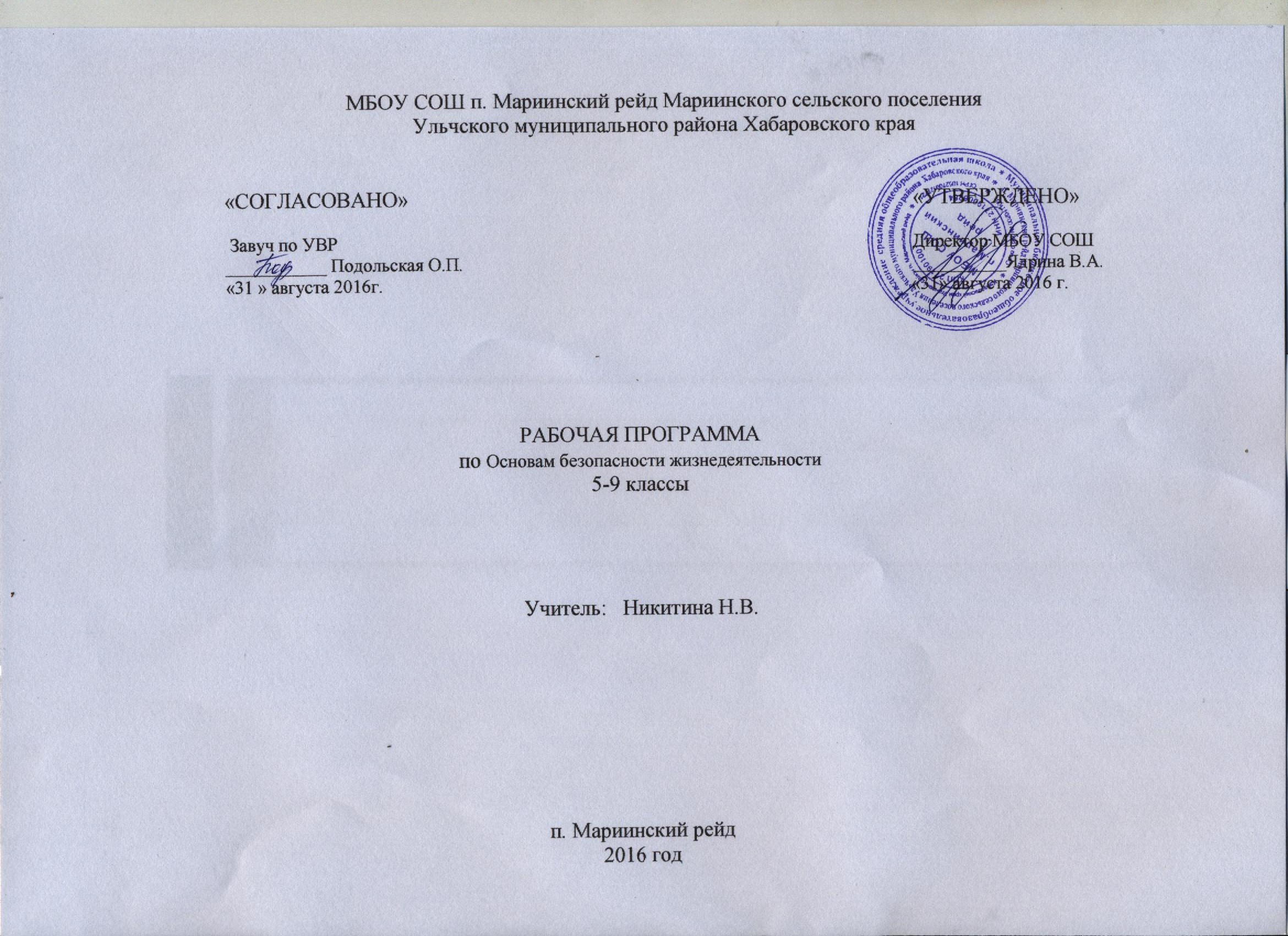 Пояснительная записка    Рабочая программа по курсу «Основы безопасности жизнедеятельности» для  5 - 9 классов составлена на основе:1. Федерального компонента  Государственного стандарта   по основам безопасности жизнедеятельности  и в соответствии с положениями Конституции Российской Федерации.2. Стратегии национальной безопасности Российской Федерации до 2020 года и федеральными законами Российской Федерации в области безопасности жизнедеятельности.3. Примерной программы основного общего образования по основам безопасности жизнедеятельности и авторской программы («Программа для общеобразовательных учреждений. Основы безопасности жизнедеятельности 5-9 классы.» Под общей редакцией А.Т.Смирнова,  Б.О. Хренникова; М:. «Просвещение» 2014 г».)4. При разработке  программы учтены требования, отражённые в федеральных государственных стандартах общего образования.5. Программа разработана с учётом комплексного подхода к формированию у обучаемых современного уровня культуры безопасности, по модульной структуре содержания курса «Основы безопасности жизнедеятельности».Программа рассчитана на 175  часов в год (1 час в неделю в каждом классе). 5 классе - 35 часов; 6 классе -35 часов; 7 классе -35 часов; 8 классе -35 часов; 9 классе -35 часа.Настоящая рабочая  программа определяет объем содержания образования по предмету ОБЖ  в 5-9 классах, дает примерное распределение учебных часов по учебным модулям, разделам и темам  курса.
Структурные компоненты курса ОБЖ в рабочей  программе для 5—9 классов представлены в двух учебных модулях, которые охватывают весь минимум содержания, определенный для курса в 5—9 классах с учетом перспектив его развития. Каждый модуль содержит по два раздела и по шесть тем. Планируемые результаты освоения учебного курсаЛичностными результатами обучения ОБЖ в основной школе являются:
• развитие личностных, в том числе духовных и физических, качеств, обеспечивающих защищенность жизненно важных интересов личности от  внешних и внутренних  угроз;
• формирование потребности соблюдать нормы здорового образа жизни, осознанно выполнять правила безопасности жизнедеятельности;
• воспитание ответственного отношения к сохранению окружающей природной среды, личному здоровью как к индивидуальной и общественной ценности.

 Метапредметными результатами обучения основам безопасности жизнедеятельности в основной школе являются:

• овладение умениями формулировать личные понятия о безопасности; анализировать причины возникновения опасных и чрезвычайных ситуаций; обобщать и сравнивать по следствия опасных и чрезвычайных ситуаций; выявлять причинно-следственные связи опасных ситуаций и их влияние на безопасность жизнедеятельности человека;
• овладение обучающимися навыками самостоятельно определять цели и задачи по безопасному поведению в повседневной жизни и в различных опасных и чрезвычайных ситуациях, выбирать средства реализации поставленных целей,  оценивать результаты своей деятельности в обеспечении личной безопасности;
• формирование умения воспринимать и перерабатывать информацию, генерировать идеи, моделировать индивидуальные подходы к обеспечению личной безопасности в повседневной жизни и в чрезвычайных ситуациях;
• приобретение опыта самостоятельного поиска, анализа и отбора информации в области безопасности жизнедеятельности с использованием различных источников и новых информационных технологий;
• развитие умения выражать свои мысли и способности слушать собеседника, понимать его точку зрения, признавать право другого человека на иное мнение;
• освоение приемов действий в опасных и чрезвычайных ситуациях природного, техногенного и социального характера;
• формирование умений  взаимодействовать с окружающими, выполнять  различные социальные роли  во время и при ликвидации последствий чрезвычайных ситуаций.

Предметными результатами обучения ОБЖ в основной школе являются:

1. В познавательной сфере:
• знания об опасных и чрезвычайных ситуациях; о влиянии их последствий на безопасность личности, общества и государства; о государственной системе обеспечения защиты населения от чрезвычайных ситуаций; об организации подготовки населения к действиям в условиях опасных и чрезвычайных ситуаций; о здоровом образе жизни; об оказании первой медицинской помощи при неотложных состояниях; о правах и обязанностях граждан в области безопасности жизнедеятельности.

2. В ценностно-ориентационной сфере:

• умения предвидеть возникновение опасных ситуаций по характерным признакам их появления, а также на основе анализа специальной информации, получаемой из различных источников;
• умения применять полученные теоретические знания на практике — принимать обоснованные решения и вырабатывать план действий в конкретной опасной ситуации с учетом реально складывающейся обстановки и индивидуальных возможностей;
• умения анализировать явления и события природного, техногенного и социального характера, выявлять причины их возникновения и возможные последствия, проектировать модели личного безопасного поведения.

3. В коммуникативной сфере:

• умения информировать о результатах своих наблюдений, участвовать в дискуссии, отстаивать свою точку зрения, находить компромиссное решение в различных ситуациях.

4. В эстетической сфере:

• умение оценивать с эстетической (художественной) точки зрения красоту окружающего мира; умение сохранять его.

5. В трудовой сфере:

• знания устройства и принципов действия бытовых приборов и других технических средств, используемых в повседневной жизни; локализация возможных опасных ситуаций, связанных с нарушением работы технических средств и правил их эксплуатации;
• умения оказывать первую медицинскую помощь.

6. В сфере физической культуры:

• формирование установки на здоровый образ жизни;
• развитие необходимых физических качеств: выносливости, силы, ловкости, гибкости, скоростных качеств, достаточных для того, чтобы выдерживать необходимые умственные и физические нагрузки; умение оказывать первую медицинскую помощь при занятиях физической культурой и спортом.Содержание учебной программы для 5—9 классовМодуль I. Основы безопасности личности, общества и государства. Раздел I. Основы комплексной безопасности. Тема 1. Обеспечение личной безопасности в повседневной жизни. 1.1. Пожарная безопасность. Пожары в жилых и общественных зданиях, причины их возникновения и возможные последствия. Влияние человеческого фактора на причины возникновения пожаров. Соблюдение мер пожарной без - опасности в быту. Права и обязанности граждан в области пожарной безопасности. Правила безопасного поведения при пожаре в жилом или общественном здании. 1.2. Безопасность на дорогах. Причины дорожно-транспортных происшествий и их возможные последствия. Организация дорожного движения. Правила безопасного поведения на дорогах пешеходов и пассажиров. Общие обязанности водителя. Правила безопасного поведения на дороге велосипедиста и водителя мопеда. 1.3. Безопасность в быту. Особенности города (населенного пункта) как среды обитания человека. Характеристика городского и сельского жилища, особенности его жизнеобеспечения. Возможные опасные и аварийные ситуации в жилище. Соблюдение мер безопасности в быту. 1.4. Безопасность на водоемах Водоемы. Особенности состояния водоемов в различное время года. Соблюдение правил безопасности при купании в оборудованных и необорудованных местах. Безопасный отдых у воды. Само- и взаимопомощь терпящих бедствие на воде. 1.5. Экология и безопасность.Загрязнение окружающей природной среды. Понятия о предельно допустимых концентрациях загрязняющих веществ. Мероприятия, проводимые по защите здоровья населения в местах с неблагоприятной экологической обстановкой. 1.6. Опасные ситуации социального характера. Криминогенные ситуации в городе, причины их возникновения. Меры личной безопасности на улице, дома, в общественном месте. Тема 2. Обеспечение безопасности при активном отдыхе в природных условиях. 2.1. Подготовка к активному отдыху на природе. Ориентирование на местности. Определение своего местонахождения и направления движения на местности. Подготовка к выходу на природу. Определение необходимого снаряжения для похода. Определение места для бивака и организация бивачных работ. 2.2. Активный отдых на природе и безопасность. Общие правила безопасности при активном отдыхе на природе. Подготовка и обеспечение безопасности в пеших и горных походах, при проведении лыжных, велосипедных и водных походов. 2.3. Дальний (внутренний) и выездной туризм, меры безопасности. Факторы, оказывающие влияние на безопасность человека в дальнем и выездном туризме. Акклиматизация человека в различных природных условиях. Обеспечение личной безопасности при следовании к местам отдыха различными видами транспорта. 2.4. Обеспечение безопасности при автономном существовании человека в природной среде.Автономное существование человека в природных условиях. Добровольная и вынужденная автономия. Обеспечение жизнедеятельности человека в природной среде при автономном существовании. 2.5. Опасные ситуации в природных условиях. Опасные погодные условия. Дикие животные и обеспечение безопасности при встрече с ними. Укусы насекомых и защита от них. Клещевой энцефалит и его профилактика. Тема 3. Обеспечение личной безопасности при угрозе террористического акта. 3.1. Наиболее опасные террористические акты.Взрывы в местах массового скопления людей. Захват воздушных и морских судов, автомашин и других транспортных средств и удерживание в них заложников. 3.2. Правила поведения при возможной опасности взрыва. Признаки, по которым можно судить о возникновении опасности взрыва. Правила безопасного поведения, если взрыв произошел, если вас завалило обломками стен. 3.3. Обеспечение безопасности в случае захвата в заложники или похищении. Правила поведения в случае захвата вас в заложники. Правила поведения при нападении с целью похищения. Обеспечение безопасности при захвате самолета. Правила поведения при перестрелке. Тема 4. Обеспечение безопасности в чрезвычайных ситуациях природного, техногенного и социального характера. 4.1. Чрезвычайные ситуации природного характера. Чрезвычайные ситуации геологического происхождения (землетрясения, извержения вулканов, оползни, обвалы, лавины). Чрезвычайные ситуации метеорологического происхождения (ураганы, бури, смерчи). Чрезвычайные ситуации гидрологического происхождения (наводнение, сели, цунами). Чрезвычайные ситуации биологического происхождения (лесные и торфяные пожары, эпидемии, эпизоотии и эпифитотии). Защита населения от чрезвычайных ситуаций природного характера, рекомендации населения по безопасному поведению во время чрезвычайных ситуаций. 4.2. Чрезвычайные ситуации техногенного характера. Общие понятия о чрезвычайных ситуациях техногенного характера. Классификация чрезвычайных ситуаций техногенного характера. Потенциально опасные объекты. Аварии на радиационно опасных, химически опасных, взрывопожароопасных объектах и на гидротехнических сооружениях, их причины и возможные последствия. Защита населения от чрезвычайных ситуаций техногенного характера, рекомендации населению по безопасному поведению во время чрезвычайных ситуаций. 4.3. Современный комплекс проблем безопасности социального характера. Военные угрозы национальной безопасности России. Внешние и внутренние угрозы национальной безопасности России. Международный терроризм — угроза национальной безопасности России. Наркотизм и национальная безопасность России. Защита населения от чрезвычайных ситуаций социального характера. Правила личной безопасности в чрезвычайных ситуациях социального характера. Раздел II. Защита населения Российской Федерации от чрезвычайных ситуаций.
Тема 5. Организация защиты населения от чрезвычайных ситуаций.5.1. Правовые основы обеспечения защиты населения от чрезвычайных
ситуаций.
    Положения Конституции Российской Федерации и федеральных законов в области безопасности, определяющие защищенность жизненно важных интересов личности, общества и государства от внешних и внутренних угроз. Права и обязанности граждан в области безопасности жизнедеятельности.
    5.2. Организационные основы по защите населения страны от чрезвычайных ситуаций мирного и военного времени.
    Единая государственная система предупреждения и ликвидации чрезвычайных ситуаций (РСЧС), ее задачи.
    Гражданская оборона как составная часть национальной безопасности страны, ее задачи и предназначение.
    Министерство Российской Федерации по делам гражданской обороны, чрезвычайным ситуациям и ликвидации последствий стихийных бедствий (МЧС России) – федеральный орган управления в области защиты населения и территорий от чрезвычайных ситуаций. Роль МЧС России в формировании современного уровня культуры безопасности жизнедеятельности у населения страны.
    5.3. Основные мероприятия, проводимые в Российской Федерации, по защите населения от чрезвычайных ситуаций.
    Мониторинг и прогнозирование чрезвычайных ситуаций. Инженерная защита населения и территорий от чрезвычайных ситуаций.
Оповещение населения о чрезвычайных ситуациях. Эвакуация населения. Аварийно-спасательные и другие неотложные работы в очагах поражения.
                                                                      
   Тема 6. Организация борьбы с терроризмом и наркобизнесом в Российской Федерации.
    6.1. Система борьбы с терроризмом.
    Виды террористических актов, их цели и способы осуществления. Законодательная и нормативно-правовая база по организации борьбы с терроризмом. Основные принципы противодействия терроризму. Контртеррористическая операция. Применение Вооруженных сил Российской Федерации в борьбе с терроризмом.
    6.2. Государственная политика противодействия наркотизму.   Основные понятия о наркотизме, наркомании, причинах их распространения. Последствия наркомании и ее влияние на национальную безопасность России. Нормативно-правовая база борьбы с наркобизнесом. Профилактика наркомании.
Модуль II. Основы медицинских знаний и здорового образа жизни.Раздел III. Основы здорового образа жизни.Тема 7. Здоровый образ жизни и его составляющие.7.1. Основные понятия о здоровье и здоровом образе жизни. Индивидуальное здоровье человека, его физическая и духовная.
сущность. Репродуктивное здоровье как общая составляющая здоровья человека и общества. Социально-демографические процессы в России и безопасность государства. Особенности физического развития человека; особенности психического развития человека; развитие и укрепление чувства зрелости, развитие волевых качеств. Социальное развитие человека и его взаимоотношения с окружающими людьми. Формирование личности человека, значение и роль его взаимоотношений со взрослыми, родителями, сверстниками. Взаимоотношения человека и общества. Ответственность несовершеннолетних.
7.2. Здоровый образ жизни и его составляющие.    Здоровый образ жизни — индивидуальная система поведения человека, обеспечивающая совершенствование его физических и духовных качеств.
    Психологическая уравновешенность и ее значение для здоровья. Режим дня и его значение для здоровья. Профилактика переутомления. Двигательная активность и закаливание организма — необходимые условия сохранения и укрепления здоровья. Рациональное питание. Роль питания в сохранении здоровья человека. Роль здорового образа жизни в формировании у обучаемых современного уровня культуры в области безопасности жизнедеятельности.Тема 8. Факторы, разрушающие здоровье.
8.1. Вредные привычки и их влияние на здоровье.
Основные понятия вредных привычек. Курение, влияние табачного дыма на организм курящего и окружающих. Употребление алкоголя и его влияние на умственное и физическое развитие человека. Наркомания и ее отрицательные последствия на здоровье человека. Профилактика вредных привычек.
8.2. Ранние половые связи и их отрицательные последствия для здоровья человека.    Инфекции, передаваемые половым путем. Понятие о ВИЧ-инфекции и СПИДе. СПИД — угроза здоровью личности и общества. Профилактика инфекций, передаваемых половым путем и ВИЧ-инфекции.         Тема 9. Правовые аспекты взаимоотношения полов.
 9.1. Семья в современном обществе.    Законодательство и семья. Основы семейного права в РФ. Брак и семья, основные понятия и определения. Семья и здоровый образ жизни, основные функции семьи.  Личные права и обязанности супругов. Права и обязанности родителей.

Раздел IV. Основы медицинских знаний и оказание первой медицинской помощи.
Тема 10. Основы медицинских знаний.
    10.1. Основы медицинских знаний.     Общая характеристика различных повреждений и их последствия для здоровья человека.   Основные правила оказания первой медицинской помощи при различных видах повреждений.
    Средства оказания первой медицинской помощи. Медицинская (домашняя) аптечка.     Природные лекарственные средства. Перевязочные материалы, дезинфицирующие средства.    Основные неинфекционные заболевания, их причины, связь с образом жизни. Профилактика неинфекционных заболеваний.     Наиболее часто встречающиеся инфекционные заболевания, их возбудители, пути передачи инфекции, меры профилактики.Тема 11. Первая медицинская помощь при неотложных состояниях.
   11.1. Правила оказания первой медицинской помощи.    Первая медицинская помощь при отравлении.    Первая медицинская помощь при травмах опорно-двигательного аппарата, порядок наложения поддерживающей повязки. Правила и способы транспортировки пострадавшего.   Первая медицинская помощь при кровотечениях. Способы остановки кровотечения.    Оказание первой медицинской помощи при утоплении. Способы проведения искусственной вентиляции легких и непрямого массажа сердца.    Оказание первой медицинской помощи при тепловом и солнечном ударах, при отморожении.Тема 12. Первая медицинская помощь при массовых поражениях.
    12.1. Комплекс простейших мероприятий по оказанию первой медицинской помощи при массовых поражениях.    Основные причины возникновения массового поражения людей природного, техногенного и социального характера.
    Основные мероприятия, проводимые в местах массового поражения людей (извлечение пострадавшего из-под завала; введение обезболивающих средств; освобождение верхних дыхательных путей и др.).КАЛЕНДАРНО – ТЕМАТИЧЕСКОЕ ПЛАНИРОВАНИЕПО ОСНОВАМ БЕЗОПАСНОСТИ ЖИЗНЕДЕЯТЕЛЬНОСТИ5 классКАЛЕНДАРНО – ТЕМАТИЧЕСКОЕ ПЛАНИРОВАНИЕПО ОСНОВАМ БЕЗОПАСНОСТИ ЖИЗНЕДЕЯТЕЛЬНОСТИ6 классКАЛЕНДАРНО – ТЕМАТИЧЕСКОЕ ПЛАНИРОВАНИЕПО ОСНОВАМ БЕЗОПАСНОСТИ ЖИЗНЕДЕЯТЕЛЬНОСТИ7 класс	 КАЛЕНДАРНО – ТЕМАТИЧЕСКОЕ ПЛАНИРОВАНИЕПО ОСНОВАМ БЕЗОПАСНОСТИ ЖИЗНЕДЕЯТЕЛЬНОСТИ8 класс	КАЛЕНДАРНО – ТЕМАТИЧЕСКОЕ ПЛАНИРОВАНИЕПО ОСНОВАМ БЕЗОПАСНОСТИ ЖИЗНЕДЕЯТЕЛЬНОСТИ9 класс	     № п/пДатаТема урока Тип урокаРешаемые проблемыПланируемые результаты (в соответствии с ФГОС)Планируемые результаты (в соответствии с ФГОС)Планируемые результаты (в соответствии с ФГОС)Планируемые результаты (в соответствии с ФГОС)Планируемые результаты (в соответствии с ФГОС)Планируемые результаты (в соответствии с ФГОС)Планируемые результаты (в соответствии с ФГОС)ЭОРДомашнеезаданиеДомашнеезадание№ п/пДатаТема урока Тип урокаРешаемые проблемыПонятияПонятияПредметные результатыПредметные результатыПредметные результатыУниверсальные учебные действия (УУД)Личностные результатыЭОРДомашнеезаданиеДомашнеезаданиеМодуль 1. Основы безопасности личности, общества и государства (22 часа)Модуль 1. Основы безопасности личности, общества и государства (22 часа)Модуль 1. Основы безопасности личности, общества и государства (22 часа)Модуль 1. Основы безопасности личности, общества и государства (22 часа)Модуль 1. Основы безопасности личности, общества и государства (22 часа)Модуль 1. Основы безопасности личности, общества и государства (22 часа)Модуль 1. Основы безопасности личности, общества и государства (22 часа)Модуль 1. Основы безопасности личности, общества и государства (22 часа)Модуль 1. Основы безопасности личности, общества и государства (22 часа)Модуль 1. Основы безопасности личности, общества и государства (22 часа)Модуль 1. Основы безопасности личности, общества и государства (22 часа)Модуль 1. Основы безопасности личности, общества и государства (22 часа)Модуль 1. Основы безопасности личности, общества и государства (22 часа)Модуль 1. Основы безопасности личности, общества и государства (22 часа)Модуль 1. Основы безопасности личности, общества и государства (22 часа)Раздел 1.Основы комплексной безопасности (15 часа)Раздел 1.Основы комплексной безопасности (15 часа)Раздел 1.Основы комплексной безопасности (15 часа)Раздел 1.Основы комплексной безопасности (15 часа)Раздел 1.Основы комплексной безопасности (15 часа)Раздел 1.Основы комплексной безопасности (15 часа)Раздел 1.Основы комплексной безопасности (15 часа)Раздел 1.Основы комплексной безопасности (15 часа)Раздел 1.Основы комплексной безопасности (15 часа)Раздел 1.Основы комплексной безопасности (15 часа)Раздел 1.Основы комплексной безопасности (15 часа)Раздел 1.Основы комплексной безопасности (15 часа)Раздел 1.Основы комплексной безопасности (15 часа)Раздел 1.Основы комплексной безопасности (15 часа)Раздел 1.Основы комплексной безопасности (15 часа)Глава 1.Человек, среда его обитания, безопасность человека (5 часов)Глава 1.Человек, среда его обитания, безопасность человека (5 часов)Глава 1.Человек, среда его обитания, безопасность человека (5 часов)Глава 1.Человек, среда его обитания, безопасность человека (5 часов)Глава 1.Человек, среда его обитания, безопасность человека (5 часов)Глава 1.Человек, среда его обитания, безопасность человека (5 часов)Глава 1.Человек, среда его обитания, безопасность человека (5 часов)Глава 1.Человек, среда его обитания, безопасность человека (5 часов)Глава 1.Человек, среда его обитания, безопасность человека (5 часов)Глава 1.Человек, среда его обитания, безопасность человека (5 часов)Глава 1.Человек, среда его обитания, безопасность человека (5 часов)Глава 1.Человек, среда его обитания, безопасность человека (5 часов)Глава 1.Человек, среда его обитания, безопасность человека (5 часов)Глава 1.Человек, среда его обитания, безопасность человека (5 часов)Глава 1.Человек, среда его обитания, безопасность человека (5 часов)1Город  как среда обитания человека.ВУПознакомить с наиболее возможными опасными ситуациями, которые могут возникнуть на улицах города, в жилище.Познакомить с наиболее возможными опасными ситуациями, которые могут возникнуть на улицах города, в жилище.Понятия: зона, опасность. Наличие зон повышенной опасности. Алгоритм поведения.Понятия: зона, опасность. Наличие зон повышенной опасности. Алгоритм поведения.Знать основные признаки города,  классификацию городов, характерные опасные ситуации современного города. Уметь использовать полученные знания в повседневной жизни. Уметь определить зоны опасности. Знать основные признаки города,  классификацию городов, характерные опасные ситуации современного города. Уметь использовать полученные знания в повседневной жизни. Уметь определить зоны опасности. Регулятивные: целеполагание, планирование, самоконтроль, коррекция, самооценка.Познавательные: рассуждать, сравнивать, сопоставлять, анализировать, обобщать. Контроль и оценка процесса и результата действий,  постановка и решение проблем.Извлечение необходимой информации.Коммуникативные:умение с достаточной полнотой выражать свои мысли, формулировать свои затруднения, планирование учебного сотрудничества.Формирование понимания ценности здорового и безопасного образа жизни.Электронное приложение к учебнику «ОБЖ»                      5 класс.№ 1.1, задание    на стр. 10.№ 1.1, задание    на стр. 10.2Жилище человека, особенности жизнеобеспечения жилища.КУИзучить опасные ситуации, которые могут возникнуть  в быту. Формировать умение действовать при угрозе и во время опасных ситуаций в жилище.Изучить опасные ситуации, которые могут возникнуть  в быту. Формировать умение действовать при угрозе и во время опасных ситуаций в жилище.Причины возникновения опасных ситуаций в жилище. Система обеспечения жилища человека водой, теплом, электроэнергией, газом. Бытовые приборы, используемые человеком. Возможные опасные и аварийные ситуации, которые могут возникнуть в жилище, и профилактика их возникновения.Причины возникновения опасных ситуаций в жилище. Система обеспечения жилища человека водой, теплом, электроэнергией, газом. Бытовые приборы, используемые человеком. Возможные опасные и аварийные ситуации, которые могут возникнуть в жилище, и профилактика их возникновения.Знать системы жизнеобеспечения, их предназначение; основные бытовые приборы,  правила эксплуатации бытовых приборов; причины возникновения опасных ситуаций в жилище. Уметь действовать при возникновении опасной ситуации в быту.Знать системы жизнеобеспечения, их предназначение; основные бытовые приборы,  правила эксплуатации бытовых приборов; причины возникновения опасных ситуаций в жилище. Уметь действовать при возникновении опасной ситуации в быту.Регулятивные: целеполагание, планирование, самоконтроль, коррекция, самооценка.Познавательные: рассуждать, сравнивать, сопоставлять, анализировать, обобщать. Контроль и оценка процесса и результата действий,  постановка и решение проблем.Извлечение необходимой информации.Коммуникативные:умение с достаточной полнотой выражать свои мысли, формулировать свои затруднения, планирование учебного сотрудничества.Усвоение правил безопасного поведения в быту, угрожающих жизни и здоровью людей.Электронное приложение к учебнику «ОБЖ»                      5 класс.№ 1.2, задание            на стр. 13. Ответить на вопросы.№ 1.2, задание            на стр. 13. Ответить на вопросы.3Особенности природных условий в городе.   КУСформировать представление о природных и антропогенных факторах, формирующих микроклимат города.Сформировать представление о природных и антропогенных факторах, формирующих микроклимат города.Природные и антропогенные факторы, формирующие микроклимат города. Особенности природной среды в городе. Обеспечение безопасности жизнедеятельности человека в городе с учетом окружающей среды.Природные и антропогенные факторы, формирующие микроклимат города. Особенности природной среды в городе. Обеспечение безопасности жизнедеятельности человека в городе с учетом окружающей среды.Знать районы города, которые имеют неблагоприятную экологическую обстановку, меры безопасности в повседневной жизни.Знать районы города, которые имеют неблагоприятную экологическую обстановку, меры безопасности в повседневной жизни.Регулятивные: целеполагание, планирование, самоконтроль, коррекция, самооценка.Познавательные: рассуждать, сравнивать, сопоставлять, анализировать, обобщать. Контроль и оценка процесса и результата действий,  постановка и решение проблем.Извлечение необходимой информации.Коммуникативные:умение с достаточной полнотой выражать свои мысли, формулировать свои затруднения, планирование учебного сотрудничества.Формирование ответственного, бережного отношения к окружающей среде.Электронное приложение к учебнику «ОБЖ»                      5 класс.№ 1.3, задание на  стр. 18.  Написать рассказ «Экология моего села».№ 1.3, задание на  стр. 18.  Написать рассказ «Экология моего села».4Взаимоотношения людей, проживающих в городе, и безопасность.КУПознакомить с правилами безопасности во время гололеда; с правилами безопасного поведения при встрече с собакой; в толпе; с незнакомыми людьми.Познакомить с правилами безопасности во время гололеда; с правилами безопасного поведения при встрече с собакой; в толпе; с незнакомыми людьми. Особенности социальной среды в городе  с учетом его предназначения  (город- столица, город-порт). Зоны повышенной криминогенной опасности; зоны безопасности в городе. Особенности социальной среды в городе  с учетом его предназначения  (город- столица, город-порт). Зоны повышенной криминогенной опасности; зоны безопасности в городе. Знать типы городов, специфику взаимоотношений людей в городе, правила безопасного общения с незнакомыми людьми. Уметь безопасно общаться с окружающими людьми в городе. Знать типы городов, специфику взаимоотношений людей в городе, правила безопасного общения с незнакомыми людьми. Уметь безопасно общаться с окружающими людьми в городе.Регулятивные: целеполагание, планирование, самоконтроль, коррекция, самооценка.Познавательные: рассуждать, сравнивать, сопоставлять, анализировать, обобщать. Контроль и оценка процесса и результата действий,  постановка и решение проблем.Извлечение необходимой информации.Коммуникативные:умение с достаточной полнотой выражать свои мысли, формулировать свои затруднения, планирование учебного сотрудничества.Усвоение правил безопасного общения с окружающими людьми.Электронное приложение к учебнику «ОБЖ»                      5 класс. № 1.4, задание на стр. 22. № 1.4, задание на стр. 22. 5Безопасность в повседневной жизни.КУИзучить  классификацию чрезвычайных ситуаций; правила личной безопасности. Формировать умение правильно и быстро набирать необходимый номер службы города.Изучить  классификацию чрезвычайных ситуаций; правила личной безопасности. Формировать умение правильно и быстро набирать необходимый номер службы города.Опасная и чрезвычайная ситуация.  Организация обеспечения безопасности жизнедеятельности человека в городе. Основные службы  города, предназначенные для защиты населения от опасных и чрезвычайных ситуаций.01,02,03.Опасная и чрезвычайная ситуация.  Организация обеспечения безопасности жизнедеятельности человека в городе. Основные службы  города, предназначенные для защиты населения от опасных и чрезвычайных ситуаций.01,02,03.Знать классификацию чрезвычайных ситуаций,  номера основных служб города. Уметь использовать службы безопасности по мере необходимости, применять правила личной безопасности.Знать классификацию чрезвычайных ситуаций,  номера основных служб города. Уметь использовать службы безопасности по мере необходимости, применять правила личной безопасности.Регулятивные: целеполагание, планирование, самоконтроль, коррекция, самооценка.Познавательные: рассуждать, сравнивать, сопоставлять, анализировать, обобщать. Контроль и оценка процесса и результата действий,  постановка и решение проблем.Извлечение необходимой информации.Коммуникативные:умение с достаточной полнотой выражать свои мысли, формулировать свои затруднения, планирование учебного сотрудничества.Усвоение правил безопасного поведения в повседневной жизни, угрожающих жизни и здоровью людей.Электронное приложение к учебнику «ОБЖ»                      5 класс. № 1.5, задание на стр. 27. Записать в тетрадь номера телефонов служб города.№ 1.5, задание на стр. 27. Записать в тетрадь номера телефонов служб города.Тема 2.   Опасные ситуации техногенного характера (6 часов)Тема 2.   Опасные ситуации техногенного характера (6 часов)Тема 2.   Опасные ситуации техногенного характера (6 часов)Тема 2.   Опасные ситуации техногенного характера (6 часов)Тема 2.   Опасные ситуации техногенного характера (6 часов)Тема 2.   Опасные ситуации техногенного характера (6 часов)Тема 2.   Опасные ситуации техногенного характера (6 часов)Тема 2.   Опасные ситуации техногенного характера (6 часов)Тема 2.   Опасные ситуации техногенного характера (6 часов)Тема 2.   Опасные ситуации техногенного характера (6 часов)Тема 2.   Опасные ситуации техногенного характера (6 часов)Тема 2.   Опасные ситуации техногенного характера (6 часов)Тема 2.   Опасные ситуации техногенного характера (6 часов)Тема 2.   Опасные ситуации техногенного характера (6 часов)Тема 2.   Опасные ситуации техногенного характера (6 часов)6Дорожное движение, безопасность участников дорожного движения.КУПознакомить с участниками дорожного движения,  их правами и обязанностями.Научить правилам безопасного поведения на улицах и дорогах.Познакомить с участниками дорожного движения,  их правами и обязанностями.Научить правилам безопасного поведения на улицах и дорогах.Дорога и ее предназначение. Участники дорожного движения. Регулирование дорожного движения. Дорожная разметка. Дорожные знаки. Светофоры и регулировщики. Обеспечение безопасности дорожного движения.Дорожные знаки и их деление на группы.Дорога и ее предназначение. Участники дорожного движения. Регулирование дорожного движения. Дорожная разметка. Дорожные знаки. Светофоры и регулировщики. Обеспечение безопасности дорожного движения.Дорожные знаки и их деление на группы.Знать назначение дороги, участников дорожного движения, методы осуществления регулирования дорожного движения, группы дорожных знаков. Соблюдать правила дорожного движения. Знать назначение дороги, участников дорожного движения, методы осуществления регулирования дорожного движения, группы дорожных знаков. Соблюдать правила дорожного движения. Регулятивные: целеполагание, планирование, самоконтроль, самооценка. Познавательные: рассуждать, сравнивать, сопоставлять, анализировать, обобщать, самостоятельно составлять алгоритм действий. Контроль и оценка процесса и результата действий,  постановка и решение проблем. Выдвижение гипотез. Извлечение необходимой информации. Коммуникативные: умение с достаточной полнотой выражать свои мысли, формулировать свои затруднения, планирование учебного сотрудничества. Аргументация своего мнения и позиция в коммуникации.Формирование понимания ценности здорового и безопасного образа жизни. Электронное приложение к учебнику «ОБЖ»                      5 класс. № 2.1, задание на стр. 35. Зарисовать дорожные знаки.№ 2.1, задание на стр. 35. Зарисовать дорожные знаки.7Пешеход. Безопасность пешехода.КУПознакомить с понятием -пешеход. Формировать знания об обязанностях пешехода; о правилах перехода дороги, улицы; основными причинами транспортных происшествий.Познакомить с понятием -пешеход. Формировать знания об обязанностях пешехода; о правилах перехода дороги, улицы; основными причинами транспортных происшествий.Пешеход. Пешеход- участник дорожного движения. Общие обязанности пешехода. Меры безопасного поведения пешехода на дороге.Пешеход. Пешеход- участник дорожного движения. Общие обязанности пешехода. Меры безопасного поведения пешехода на дороге.Знать  правила безопасного перехода дороги, улицы. Уметь определять опасные места по маршруту своего передвижения.Знать  правила безопасного перехода дороги, улицы. Уметь определять опасные места по маршруту своего передвижения.Регулятивные: целеполагание, планирование, самоконтроль, самооценка. Познавательные: рассуждать, сравнивать, сопоставлять, анализировать, обобщать, самостоятельно составлять алгоритм действий. Контроль и оценка процесса и результата действий,  постановка и решение проблем. Выдвижение гипотез. Извлечение необходимой информации. Коммуникативные: умение с достаточной полнотой выражать свои мысли, формулировать свои затруднения, планирование учебного сотрудничества. Аргументация своего мнения и позиция в коммуникации.Усвоение правил безопасного поведения на дороге.Электронное приложение к учебнику «ОБЖ»                      5 класс. № 2.2, задание на стр. 39. Практикум.№ 2.2, задание на стр. 39. Практикум.8Пассажир. Безопасность пассажира.КУИзучить правила безопасного поведения в транспорте любого вида; правила безопасного поведения в аварийных ситуациях, характерных для общественного транспорта.Изучить правила безопасного поведения в транспорте любого вида; правила безопасного поведения в аварийных ситуациях, характерных для общественного транспорта.Правила пользования транспортом.Посадка в общественный транспорт, пожар в общественном транспорте. Пассажир, общие обязанности пассажира. Меры безопасного  поведения пассажира при следовании в различных видах городского транспорта. Особенности перевозки пассажира грузовым транспортом.Правила пользования транспортом.Посадка в общественный транспорт, пожар в общественном транспорте. Пассажир, общие обязанности пассажира. Меры безопасного  поведения пассажира при следовании в различных видах городского транспорта. Особенности перевозки пассажира грузовым транспортом.Знать правила безопасного поведения в общественном транспорте.  Использовать  умения для обеспечения личной безопасности.Знать правила безопасного поведения в общественном транспорте.  Использовать  умения для обеспечения личной безопасности.Регулятивные: целеполагание, планирование, самоконтроль, самооценка. Познавательные: рассуждать, сравнивать, сопоставлять, анализировать, обобщать, самостоятельно составлять алгоритм действий. Контроль и оценка процесса и результата действий,  постановка и решение проблем. Выдвижение гипотез. Извлечение необходимой информации. Коммуникативные: умение с достаточной полнотой выражать свои мысли, формулировать свои затруднения, планирование учебного сотрудничества. Аргументация своего мнения и позиция в коммуникации.Формирование нравственного поведения, осознанного и ответственного отношения к собственным поступкам.Электронное приложение к учебнику «ОБЖ»                      5 класс. № 2.3, задание на стр. 44.  Практикум.№ 2.3, задание на стр. 44.  Практикум.9Водитель. Велосипедист-водитель транспортного средства.КУПознакомить с понятием - водитель, велосипедист.            Формировать знания о требованиях, предъявляемых к техническому состоянию велосипеда. Изучить обязанности велосипедиста, правила его поведения на дороге.Познакомить с понятием - водитель, велосипедист.            Формировать знания о требованиях, предъявляемых к техническому состоянию велосипеда. Изучить обязанности велосипедиста, правила его поведения на дороге.Водитель. Транспортное средство и водитель. Общие обязанности водителя. Велосипедист-водитель транспортного средства. Требования,  предъявляемые к техническому состоянию велосипеда, обязанности велосипедиста, правила его поведения на дороге.Водитель. Транспортное средство и водитель. Общие обязанности водителя. Велосипедист-водитель транспортного средства. Требования,  предъявляемые к техническому состоянию велосипеда, обязанности велосипедиста, правила его поведения на дороге.Знать требования, предъявляемые к техническому состоянию велосипеда. Уметь правильно действовать в случае аварии, использовать правила поведения велосипедиста на дороге.Знать требования, предъявляемые к техническому состоянию велосипеда. Уметь правильно действовать в случае аварии, использовать правила поведения велосипедиста на дороге.Регулятивные: целеполагание, планирование, самоконтроль, самооценка. Познавательные: рассуждать, сравнивать, сопоставлять, анализировать, обобщать, самостоятельно составлять алгоритм действий. Контроль и оценка процесса и результата действий,  постановка и решение проблем. Выдвижение гипотез. Извлечение необходимой информации. Коммуникативные: умение с достаточной полнотой выражать свои мысли, формулировать свои затруднения, планирование учебного сотрудничества. Аргументация своего мнения и позиция в коммуникации.Усвоение правил безопасного поведения на проезжей части.Электронное приложение к учебнику «ОБЖ»                      5 класс. № 2.4, задание на стр. 49.  Подготовить сообщение «Правила поведения водителя велосипеда».№ 2.4, задание на стр. 49.  Подготовить сообщение «Правила поведения водителя велосипеда».10Пожарная безопасность.КУПознакомить  с поражающими факторами, причинами и последствиями пожаров. Изучить правила безопасного поведения при пожаре в доме; способы эвакуации из горящего здания; первичные средства пожаротушения.Познакомить  с поражающими факторами, причинами и последствиями пожаров. Изучить правила безопасного поведения при пожаре в доме; способы эвакуации из горящего здания; первичные средства пожаротушения.Пожар в жилище и причина его возникновения. Пожарная безопасность, основные правила пожарной безопасности в жилище. Личная безопасность при пожаре. Причины возгорания в жилище.Пожар в жилище и причина его возникновения. Пожарная безопасность, основные правила пожарной безопасности в жилище. Личная безопасность при пожаре. Причины возгорания в жилище.Знать поражающие факторы пожара; причины и последствия пожара. Уметь владеть основными правилами поведения при пожаре.Знать поражающие факторы пожара; причины и последствия пожара. Уметь владеть основными правилами поведения при пожаре.Регулятивные: целеполагание, планирование, самоконтроль, самооценка. Познавательные: рассуждать, сравнивать, сопоставлять, анализировать, обобщать, самостоятельно составлять алгоритм действий. Контроль и оценка процесса и результата действий,  постановка и решение проблем. Выдвижение гипотез. Извлечение необходимой информации. Коммуникативные: умение с достаточной полнотой выражать свои мысли, формулировать свои затруднения, планирование учебного сотрудничества. Аргументация своего мнения и позиция в коммуникации.Усвоение правил безопасного поведения при пожаре.Электронное приложение к учебнику «ОБЖ»                      5 класс. № 2.5, задание на стр. 56-57. Составить памятку. Практикум.№ 2.5, задание на стр. 56-57. Составить памятку. Практикум.11Безопасное поведение в бытовых ситуациях.КУСформировать представление об основных опасных ситуациях, возникающих в быту. Изучить правила безопасного поведения при угрозе и во время опасных ситуаций.Сформировать представление об основных опасных ситуациях, возникающих в быту. Изучить правила безопасного поведения при угрозе и во время опасных ситуаций.Угарный газ, оксид азота, бытовой газ, оксид углерода, 04.Причины затопления жилища, разрушения зданий.Опасные и аварийные ситуации, которые могут возникнуть в жилище в повседневной жизни. Безопасное обращение с электроприборами; бытовым газом;  со средствами бытовой химии Соблюдение мер безопасности при работе с инструментами  и  компьютером.Угарный газ, оксид азота, бытовой газ, оксид углерода, 04.Причины затопления жилища, разрушения зданий.Опасные и аварийные ситуации, которые могут возникнуть в жилище в повседневной жизни. Безопасное обращение с электроприборами; бытовым газом;  со средствами бытовой химии Соблюдение мер безопасности при работе с инструментами  и  компьютером.Знать основные опасные ситуации, возникающие в быту. Уметь действовать при угрозе и во время опасных ситуаций.Знать основные опасные ситуации, возникающие в быту. Уметь действовать при угрозе и во время опасных ситуаций.Регулятивные: целеполагание, планирование, самоконтроль, самооценка. Познавательные: рассуждать, сравнивать, сопоставлять, анализировать, обобщать, самостоятельно составлять алгоритм действий. Контроль и оценка процесса и результата действий,  постановка и решение проблем. Выдвижение гипотез. Извлечение необходимой информации. Коммуникативные: умение с достаточной полнотой выражать свои мысли, формулировать свои затруднения, планирование учебного сотрудничества. Аргументация своего мнения и позиция в коммуникации.Усвоение правил безопасного поведения в бытовых ситуациях.Электронное приложение к учебнику «ОБЖ»                      5 класс.№ 2.6, задание на стр. 63. Записать  в тетради номера телефонов диспетчеров жилищно-коммунальных служб.№ 2.6, задание на стр. 63. Записать  в тетради номера телефонов диспетчеров жилищно-коммунальных служб.Тема 3.Опасные ситуации природного характера. (2 часа) Тема 3.Опасные ситуации природного характера. (2 часа) Тема 3.Опасные ситуации природного характера. (2 часа) Тема 3.Опасные ситуации природного характера. (2 часа) Тема 3.Опасные ситуации природного характера. (2 часа) Тема 3.Опасные ситуации природного характера. (2 часа) Тема 3.Опасные ситуации природного характера. (2 часа) Тема 3.Опасные ситуации природного характера. (2 часа) Тема 3.Опасные ситуации природного характера. (2 часа) Тема 3.Опасные ситуации природного характера. (2 часа) Тема 3.Опасные ситуации природного характера. (2 часа) Тема 3.Опасные ситуации природного характера. (2 часа) Тема 3.Опасные ситуации природного характера. (2 часа) Тема 3.Опасные ситуации природного характера. (2 часа) Тема 3.Опасные ситуации природного характера. (2 часа) 12Погодные условия и безопасность человека.КУДать определение – погода. Изучить правила безопасного поведения во время природных явлений.Дать определение – погода. Изучить правила безопасного поведения во время природных явлений.Погода, природные явления. Погода и ее основные показатели. Опасные природные явления и правила безопасного поведения во время опасных природных явлений.Погода, природные явления. Погода и ее основные показатели. Опасные природные явления и правила безопасного поведения во время опасных природных явлений.Знать правила безопасного поведения во время грозы, гололеда, метели.Уметь использовать правила безопасного поведения во время опасных природных явлений.Знать правила безопасного поведения во время грозы, гололеда, метели.Уметь использовать правила безопасного поведения во время опасных природных явлений.Регулятивные: целеполагание, планирование, самоконтроль, коррекция, самооценка.Познавательные: рассуждать, сравнивать, сопоставлять, анализировать, обобщать. Контроль и оценка процесса и результата действий,  постановка и решение проблем.Извлечение необходимой информации.Коммуникативные:умение с достаточной полнотой выражать свои мысли, формулировать свои затруднения, планирование учебного сотрудничества.Усвоение правил безопасного поведения во время различных погодных явлений.Электронное приложение к учебнику «ОБЖ»                      5 класс.№ 3.1, задание на стр. 70. Ответить на вопросы. Практикум.№ 3.1, задание на стр. 70. Ответить на вопросы. Практикум.13Безопасность на водоемах.КУСформировать представление о безопасном поведении в случае опасной ситуации на водоеме, на водном транспорте, на льду.Сформировать представление о безопасном поведении в случае опасной ситуации на водоеме, на водном транспорте, на льду.Причины опасных происшествий и несчастных случаев на воде.Правила передвижения по льду; игра на льду. Состояние водоемов в различное врем  года. Меры безопасного поведения на водоемах в различное время года.Причины опасных происшествий и несчастных случаев на воде.Правила передвижения по льду; игра на льду. Состояние водоемов в различное врем  года. Меры безопасного поведения на водоемах в различное время года.Знать правила безопасного поведения на водоемах в разное время года. Уметь пользоваться шестом, уметь плавать. Правильно действовать в случае опасной ситуации на водном транспорте.Знать правила безопасного поведения на льду водоема.Знать правила безопасного поведения на водоемах в разное время года. Уметь пользоваться шестом, уметь плавать. Правильно действовать в случае опасной ситуации на водном транспорте.Знать правила безопасного поведения на льду водоема.Регулятивные: целеполагание, планирование, самоконтроль, коррекция, самооценка.Познавательные: рассуждать, сравнивать, сопоставлять, анализировать, обобщать. Контроль и оценка процесса и результата действий,  постановка и решение проблем.Извлечение необходимой информации.Коммуникативные:умение с достаточной полнотой выражать свои мысли, формулировать свои затруднения, планирование учебного сотрудничества.Усвоение правил безопасного поведения на водоёмах.Электронное приложение к учебнику «ОБЖ»                      5 класс.№ 3.2, задание на стр. 75. Практикум.№ 3.2, задание на стр. 75. Практикум.Раздел 2.Защита населения Российской Федерации от чрезвычайных ситуаций (2 часа)Раздел 2.Защита населения Российской Федерации от чрезвычайных ситуаций (2 часа)Раздел 2.Защита населения Российской Федерации от чрезвычайных ситуаций (2 часа)Раздел 2.Защита населения Российской Федерации от чрезвычайных ситуаций (2 часа)Раздел 2.Защита населения Российской Федерации от чрезвычайных ситуаций (2 часа)Раздел 2.Защита населения Российской Федерации от чрезвычайных ситуаций (2 часа)Раздел 2.Защита населения Российской Федерации от чрезвычайных ситуаций (2 часа)Раздел 2.Защита населения Российской Федерации от чрезвычайных ситуаций (2 часа)Раздел 2.Защита населения Российской Федерации от чрезвычайных ситуаций (2 часа)Раздел 2.Защита населения Российской Федерации от чрезвычайных ситуаций (2 часа)Раздел 2.Защита населения Российской Федерации от чрезвычайных ситуаций (2 часа)Раздел 2.Защита населения Российской Федерации от чрезвычайных ситуаций (2 часа)Раздел 2.Защита населения Российской Федерации от чрезвычайных ситуаций (2 часа)Раздел 2.Защита населения Российской Федерации от чрезвычайных ситуаций (2 часа)Раздел 2.Защита населения Российской Федерации от чрезвычайных ситуаций (2 часа)Тема 4.Чрезвычайные ситуации природного и техногенного характера  (2 часа)Тема 4.Чрезвычайные ситуации природного и техногенного характера  (2 часа)Тема 4.Чрезвычайные ситуации природного и техногенного характера  (2 часа)Тема 4.Чрезвычайные ситуации природного и техногенного характера  (2 часа)Тема 4.Чрезвычайные ситуации природного и техногенного характера  (2 часа)Тема 4.Чрезвычайные ситуации природного и техногенного характера  (2 часа)Тема 4.Чрезвычайные ситуации природного и техногенного характера  (2 часа)Тема 4.Чрезвычайные ситуации природного и техногенного характера  (2 часа)Тема 4.Чрезвычайные ситуации природного и техногенного характера  (2 часа)Тема 4.Чрезвычайные ситуации природного и техногенного характера  (2 часа)Тема 4.Чрезвычайные ситуации природного и техногенного характера  (2 часа)Тема 4.Чрезвычайные ситуации природного и техногенного характера  (2 часа)Тема 4.Чрезвычайные ситуации природного и техногенного характера  (2 часа)Тема 4.Чрезвычайные ситуации природного и техногенного характера  (2 часа)Тема 4.Чрезвычайные ситуации природного и техногенного характера  (2 часа)14Чрезвычайные ситуации природного характера.КУПознакомить  с основными стихийными бедствиями, которые могут стать причинами чрезвычайной ситуации. Познакомить  с основными стихийными бедствиями, которые могут стать причинами чрезвычайной ситуации. Чрезвычайные ситуации природного характера: землетрясение, наводнения,  ураганы, бури, смерчи, сели, оползни, обвалы. Краткая характеристика ЧС природного характера, их последствия.Чрезвычайные ситуации природного характера: землетрясение, наводнения,  ураганы, бури, смерчи, сели, оползни, обвалы. Краткая характеристика ЧС природного характера, их последствия.Знать понятие – чрезвычайные ситуации, природное явление. Уметь правильно вести себя на отдыхе в природных условиях. Знать понятие – чрезвычайные ситуации, природное явление. Уметь правильно вести себя на отдыхе в природных условиях. Регулятивные: целеполагание, планирование, самоконтроль, коррекция, самооценка.Познавательные: рассуждать, сравнивать, сопоставлять, анализировать, обобщать. Контроль и оценка процесса и результата действий,  постановка и решение проблем.Извлечение необходимой информации.Коммуникативные:умение с достаточной полнотой выражать свои мысли, формулировать свои затруднения, планирование учебного сотрудничества.Усвоение правил безопасного поведения во время различных чрезвычайных ситуаций природного характера.Электронное приложение к учебнику «ОБЖ»                      5 класс.№ 4.1, задание на стр. 83. Составить таблицу.№ 4.1, задание на стр. 83. Составить таблицу.15Чрезвычайные ситуации  техногенного характера.КУИзучить ЧС техногенного характера: аварии на радиационно опасных объектах, аварии на пожаро- и взрывоопасных  объектах, аварии на химических объектах.Изучить ЧС техногенного характера: аварии на радиационно опасных объектах, аварии на пожаро- и взрывоопасных  объектах, аварии на химических объектах.ЧС техногенного характера: аварии на радиационно опасных объектах, аварии на пожаро- и взрывоопасных  объектах, аварии на химических объектах. ЧС техногенного характера: аварии на радиационно опасных объектах, аварии на пожаро- и взрывоопасных  объектах, аварии на химических объектах. техногенного характера. Уметь обеспечить личную безопасность в условиях чрезвычайной ситуации техногенного характера.техногенного характера. Уметь обеспечить личную безопасность в условиях чрезвычайной ситуации техногенного характера.Регулятивные: целеполагание, планирование, самоконтроль, коррекция, самооценка.Познавательные: рассуждать, сравнивать, сопоставлять, анализировать, обобщать. Контроль и оценка процесса и результата действий,  постановка и решение проблем.Извлечение необходимой информации.Коммуникативные:умение с достаточной полнотой выражать свои мысли, формулировать свои затруднения, планирование учебного сотрудничества.Усвоение правил безопасного поведения во время чрезвычайных ситуаций техногенного характера.Электронное приложение к учебнику «ОБЖ»                      5 класс.№ 4.2, задание на стр. 86.№ 4.2, задание на стр. 86.Раздел 3. Основы противодействия экстремизму и терроризму в Российской Федерации (7 часов)Раздел 3. Основы противодействия экстремизму и терроризму в Российской Федерации (7 часов)Раздел 3. Основы противодействия экстремизму и терроризму в Российской Федерации (7 часов)Раздел 3. Основы противодействия экстремизму и терроризму в Российской Федерации (7 часов)Раздел 3. Основы противодействия экстремизму и терроризму в Российской Федерации (7 часов)Раздел 3. Основы противодействия экстремизму и терроризму в Российской Федерации (7 часов)Раздел 3. Основы противодействия экстремизму и терроризму в Российской Федерации (7 часов)Раздел 3. Основы противодействия экстремизму и терроризму в Российской Федерации (7 часов)Раздел 3. Основы противодействия экстремизму и терроризму в Российской Федерации (7 часов)Раздел 3. Основы противодействия экстремизму и терроризму в Российской Федерации (7 часов)Раздел 3. Основы противодействия экстремизму и терроризму в Российской Федерации (7 часов)Раздел 3. Основы противодействия экстремизму и терроризму в Российской Федерации (7 часов)Раздел 3. Основы противодействия экстремизму и терроризму в Российской Федерации (7 часов)Раздел 3. Основы противодействия экстремизму и терроризму в Российской Федерации (7 часов)Раздел 3. Основы противодействия экстремизму и терроризму в Российской Федерации (7 часов)Тема 5.Опасные ситуации социального характера, антиобщественное поведение (3 часа)Тема 5.Опасные ситуации социального характера, антиобщественное поведение (3 часа)Тема 5.Опасные ситуации социального характера, антиобщественное поведение (3 часа)Тема 5.Опасные ситуации социального характера, антиобщественное поведение (3 часа)Тема 5.Опасные ситуации социального характера, антиобщественное поведение (3 часа)Тема 5.Опасные ситуации социального характера, антиобщественное поведение (3 часа)Тема 5.Опасные ситуации социального характера, антиобщественное поведение (3 часа)Тема 5.Опасные ситуации социального характера, антиобщественное поведение (3 часа)Тема 5.Опасные ситуации социального характера, антиобщественное поведение (3 часа)Тема 5.Опасные ситуации социального характера, антиобщественное поведение (3 часа)Тема 5.Опасные ситуации социального характера, антиобщественное поведение (3 часа)Тема 5.Опасные ситуации социального характера, антиобщественное поведение (3 часа)Тема 5.Опасные ситуации социального характера, антиобщественное поведение (3 часа)Тема 5.Опасные ситуации социального характера, антиобщественное поведение (3 часа)Тема 5.Опасные ситуации социального характера, антиобщественное поведение (3 часа)16Антиобщественное поведение и его опасность.КУПовторить правила поведения на улице, дома, при встрече с незнакомыми людьми. Формировать знания о соблюдении правил поведения в криминальных ситуациях.Повторить правила поведения на улице, дома, при встрече с незнакомыми людьми. Формировать знания о соблюдении правил поведения в криминальных ситуациях.Криминогенные ситуации в городе. Меры личной безопасности при общении с незнакомыми людьми  и профилактика возникновения криминогенной ситуации.Криминогенные ситуации в городе. Меры личной безопасности при общении с незнакомыми людьми  и профилактика возникновения криминогенной ситуации.Знать понятие «криминогенная ситуация».Сформировать убеждение в необходимости соблюдать правила личной безопасности при общении с незнакомыми людьми. Уметь соблюдать правила поведения в криминальных ситуациях.Регулятивные: целеполагание, планирование, самоконтроль, самооценка. Познавательные: рассуждать, сравнивать, сопоставлять, анализировать, обобщать, самостоятельно составлять алгоритм действий. Контроль и оценка процесса и результата действий,  постановка и решение проблем. Выдвижение гипотез. Извлечение необходимой информации. Коммуникативные: умение с достаточной полнотой выражать свои мысли, формулировать свои затруднения, планирование учебного сотрудничества. Аргументация своего мнения и позиция в коммуникации.Регулятивные: целеполагание, планирование, самоконтроль, самооценка. Познавательные: рассуждать, сравнивать, сопоставлять, анализировать, обобщать, самостоятельно составлять алгоритм действий. Контроль и оценка процесса и результата действий,  постановка и решение проблем. Выдвижение гипотез. Извлечение необходимой информации. Коммуникативные: умение с достаточной полнотой выражать свои мысли, формулировать свои затруднения, планирование учебного сотрудничества. Аргументация своего мнения и позиция в коммуникации.Формирование антитеррористи-ческого мышления, потребности соблюдать нормы здорового образа жизни.Электронное приложение к учебнику «ОБЖ»                      5 класс.№ 5.1, задание на стр.94. Практикум.№ 5.1, задание на стр.94. Практикум.17Обеспечение личной безопасности дома.КУФормировать знания о правилах защиты своего жилища от злоумышленников;  о правилах безопасного поведения с незнакомым человеком.Формировать знания о правилах защиты своего жилища от злоумышленников;  о правилах безопасного поведения с незнакомым человеком.Происшествия в жилище, вред алкоголизма. Некоторые  общие правила безопасного поведения дома  Безопасность у телефона. Воры в квартире. Нападение в лифте. Нападение в подъезде дома.Происшествия в жилище, вред алкоголизма. Некоторые  общие правила безопасного поведения дома  Безопасность у телефона. Воры в квартире. Нападение в лифте. Нападение в подъезде дома.Знать возможные криминогенные ситуации в доме. Владеть умениями предвидеть возможности возникновения криминогенной ситуации в доме, уметь применять правила на практике.Регулятивные: целеполагание, планирование, самоконтроль, самооценка. Познавательные: рассуждать, сравнивать, сопоставлять, анализировать, обобщать, самостоятельно составлять алгоритм действий. Контроль и оценка процесса и результата действий,  постановка и решение проблем. Выдвижение гипотез. Извлечение необходимой информации. Коммуникативные: умение с достаточной полнотой выражать свои мысли, формулировать свои затруднения, планирование учебного сотрудничества. Аргументация своего мнения и позиция в коммуникации.Регулятивные: целеполагание, планирование, самоконтроль, самооценка. Познавательные: рассуждать, сравнивать, сопоставлять, анализировать, обобщать, самостоятельно составлять алгоритм действий. Контроль и оценка процесса и результата действий,  постановка и решение проблем. Выдвижение гипотез. Извлечение необходимой информации. Коммуникативные: умение с достаточной полнотой выражать свои мысли, формулировать свои затруднения, планирование учебного сотрудничества. Аргументация своего мнения и позиция в коммуникации.Усвоение правил безопасного поведения дома.Электронное приложение к учебнику «ОБЖ»                      5 класс.№ 5.2, задание на стр.98-99. Записать правила личной безопасности дома. Практикум.№ 5.2, задание на стр.98-99. Записать правила личной безопасности дома. Практикум.18Обеспечение личной безопасности на улице.КУИзучить  криминогенные ситуации, возникающие  на улице. Правила безопасного поведения на улице.Изучить  криминогенные ситуации, возникающие  на улице. Правила безопасного поведения на улице.Безопасные зоны. Безопасность на улице. Умение предвидеть события и избегать опасные ситуации. Умение выбрать безопасный маршрут движения по городу. Взрывное устройство на улице.             Безопасные зоны. Безопасность на улице. Умение предвидеть события и избегать опасные ситуации. Умение выбрать безопасный маршрут движения по городу. Взрывное устройство на улице.             Знать возможные криминогенные ситуации на улице. Владеть умениями предвидеть возможности возникновения криминогенной ситуации, уметь избегать опасных домогательств на улице со стороны злоумышленников и насильников, уметь правильно действовать в криминогенных ситуациях.Регулятивные: целеполагание, планирование, самоконтроль, самооценка. Познавательные: рассуждать, сравнивать, сопоставлять, анализировать, обобщать, самостоятельно составлять алгоритм действий. Контроль и оценка процесса и результата действий,  постановка и решение проблем. Выдвижение гипотез. Извлечение необходимой информации. Коммуникативные: умение с достаточной полнотой выражать свои мысли, формулировать свои затруднения, планирование учебного сотрудничества. Аргументация своего мнения и позиция в коммуникации.Регулятивные: целеполагание, планирование, самоконтроль, самооценка. Познавательные: рассуждать, сравнивать, сопоставлять, анализировать, обобщать, самостоятельно составлять алгоритм действий. Контроль и оценка процесса и результата действий,  постановка и решение проблем. Выдвижение гипотез. Извлечение необходимой информации. Коммуникативные: умение с достаточной полнотой выражать свои мысли, формулировать свои затруднения, планирование учебного сотрудничества. Аргументация своего мнения и позиция в коммуникации.Усвоение правил безопасного поведения на улице.Электронное приложение к учебнику «ОБЖ»                      5 класс.№ 5.3, задание на стр. 102.Правила личной безопасности на улице.№ 5.3, задание на стр. 102.Правила личной безопасности на улице.Глава 6.Экстремизм и терроризм – чрезвычайные опасности для общества и государства (4 часа)Глава 6.Экстремизм и терроризм – чрезвычайные опасности для общества и государства (4 часа)Глава 6.Экстремизм и терроризм – чрезвычайные опасности для общества и государства (4 часа)Глава 6.Экстремизм и терроризм – чрезвычайные опасности для общества и государства (4 часа)Глава 6.Экстремизм и терроризм – чрезвычайные опасности для общества и государства (4 часа)Глава 6.Экстремизм и терроризм – чрезвычайные опасности для общества и государства (4 часа)Глава 6.Экстремизм и терроризм – чрезвычайные опасности для общества и государства (4 часа)Глава 6.Экстремизм и терроризм – чрезвычайные опасности для общества и государства (4 часа)Глава 6.Экстремизм и терроризм – чрезвычайные опасности для общества и государства (4 часа)Глава 6.Экстремизм и терроризм – чрезвычайные опасности для общества и государства (4 часа)Глава 6.Экстремизм и терроризм – чрезвычайные опасности для общества и государства (4 часа)Глава 6.Экстремизм и терроризм – чрезвычайные опасности для общества и государства (4 часа)Глава 6.Экстремизм и терроризм – чрезвычайные опасности для общества и государства (4 часа)Глава 6.Экстремизм и терроризм – чрезвычайные опасности для общества и государства (4 часа)Глава 6.Экстремизм и терроризм – чрезвычайные опасности для общества и государства (4 часа)19Экстремизм и терроризм: основные понятия и причины их возникновения.КУСформировать представление об экстремизме и терроризме, их сущности и причинах возникновения.Сформировать представление об экстремизме и терроризме, их сущности и причинах возникновения.Экстремизм. Терроризм. Причины возникновения.  Виды терроризма: политический, использующий религиозные мотивы, криминальный, националистический, технологический.Экстремизм. Терроризм. Причины возникновения.  Виды терроризма: политический, использующий религиозные мотивы, криминальный, националистический, технологический.Знать общие понятия об экстремизме и о терроризме и причины их возникновения. Характеризовать основные виды террористической деятельности. Регулятивные: целеполагание, планирование, самоконтроль, самооценка. Познавательные: рассуждать, сравнивать, сопоставлять, анализировать, обобщать, самостоятельно составлять алгоритм действий. Контроль и оценка процесса и результата действий,  постановка и решение проблем. Выдвижение гипотез. Извлечение необходимой информации. Коммуникативные: умение с достаточной полнотой выражать свои мысли, формулировать свои затруднения, планирование учебного сотрудничества. Аргументация своего мнения и позиция в коммуникации.Регулятивные: целеполагание, планирование, самоконтроль, самооценка. Познавательные: рассуждать, сравнивать, сопоставлять, анализировать, обобщать, самостоятельно составлять алгоритм действий. Контроль и оценка процесса и результата действий,  постановка и решение проблем. Выдвижение гипотез. Извлечение необходимой информации. Коммуникативные: умение с достаточной полнотой выражать свои мысли, формулировать свои затруднения, планирование учебного сотрудничества. Аргументация своего мнения и позиция в коммуникации.Формирование антитеррористи-ческого мышления, потребности соблюдать нормы здорового образа жизни.Электронное приложение к учебнику «ОБЖ»                      5 класс.№ 6.1, задание на стр. 109. Правила поведения. № 6.1, задание на стр. 109. Правила поведения. 20Виды экстремистской и террористической деятельности.КУИзучить  виды экстремисткой и террористической деятельности.Изучить  виды экстремисткой и террористической деятельности.Виды экстремистской и террористической деятельности.Виды экстремистской и террористической деятельности.Анализировать виды экстремистской и террористической деятельности. Регулятивные: целеполагание, планирование, самоконтроль, самооценка. Познавательные: рассуждать, сравнивать, сопоставлять, анализировать, обобщать, самостоятельно составлять алгоритм действий. Контроль и оценка процесса и результата действий,  постановка и решение проблем. Выдвижение гипотез. Извлечение необходимой информации. Коммуникативные: умение с достаточной полнотой выражать свои мысли, формулировать свои затруднения, планирование учебного сотрудничества. Аргументация своего мнения и позиция в коммуникации.Регулятивные: целеполагание, планирование, самоконтроль, самооценка. Познавательные: рассуждать, сравнивать, сопоставлять, анализировать, обобщать, самостоятельно составлять алгоритм действий. Контроль и оценка процесса и результата действий,  постановка и решение проблем. Выдвижение гипотез. Извлечение необходимой информации. Коммуникативные: умение с достаточной полнотой выражать свои мысли, формулировать свои затруднения, планирование учебного сотрудничества. Аргументация своего мнения и позиция в коммуникации.Формирование нравственных чувств и нравственного поведения.Электронное приложение к учебнику «ОБЖ»                      5 класс.№ 6.2, задание на стр.112.  Рассказ «Терроризм – это преступление, не имеющее оправдания».№ 6.2, задание на стр.112.  Рассказ «Терроризм – это преступление, не имеющее оправдания».21Виды террористических актов и их последствия.КУСформировать представление о террористических актах и их последствиях.Сформировать представление о террористических актах и их последствиях.Исторические факты. Понятие – террористический акт. Рекомендации специалистов по снижению факторов риска для жизни и здоровья в случае теракта. Ложные сообщения о терактах и ответственность за заведомо ложное сообщение.Исторические факты. Понятие – террористический акт. Рекомендации специалистов по снижению факторов риска для жизни и здоровья в случае теракта. Ложные сообщения о терактах и ответственность за заведомо ложное сообщение.Уметь составлять план своих действий при угрозе возникновения теракта и при теракте. Анализировать виды террористических актов и их характерные особенности. Регулятивные: целеполагание, планирование, самоконтроль, самооценка. Познавательные: рассуждать, сравнивать, сопоставлять, анализировать, обобщать, самостоятельно составлять алгоритм действий. Контроль и оценка процесса и результата действий,  постановка и решение проблем. Выдвижение гипотез. Извлечение необходимой информации. Коммуникативные: умение с достаточной полнотой выражать свои мысли, формулировать свои затруднения, планирование учебного сотрудничества. Аргументация своего мнения и позиция в коммуникации.Регулятивные: целеполагание, планирование, самоконтроль, самооценка. Познавательные: рассуждать, сравнивать, сопоставлять, анализировать, обобщать, самостоятельно составлять алгоритм действий. Контроль и оценка процесса и результата действий,  постановка и решение проблем. Выдвижение гипотез. Извлечение необходимой информации. Коммуникативные: умение с достаточной полнотой выражать свои мысли, формулировать свои затруднения, планирование учебного сотрудничества. Аргументация своего мнения и позиция в коммуникации.Формирование нравственных чувств и нравственного поведения.Электронное приложение к учебнику «ОБЖ»                      5 класс.№  6.3, задание на стр. 122. Практикум.№  6.3, задание на стр. 122. Практикум.22Ответственность несовершеннолет-них за антиобщественное поведение и участие в террористической деятельности.КУСформировать представление  об ответственности за антиобщественное поведение и участие в террористической деятельности.Сформировать представление  об ответственности за антиобщественное поведение и участие в террористической деятельности.Особенности уголовной ответственности и наказание несовершеннолетних согласно Уголовному кодексу РФ: статья  87, 88, 90, 212, 213, 214, 205, 206, 207, 208.Особенности уголовной ответственности и наказание несовершеннолетних согласно Уголовному кодексу РФ: статья  87, 88, 90, 212, 213, 214, 205, 206, 207, 208.Формулировать правила поведения в повседневной жизни, чтобы не стать правонарушителями. Знать ответственность несовершеннолетних за антиобщественное поведениеРегулятивные: целеполагание, планирование, самоконтроль, самооценка. Познавательные: рассуждать, сравнивать, сопоставлять, анализировать, обобщать, самостоятельно составлять алгоритм действий. Контроль и оценка процесса и результата действий,  постановка и решение проблем. Выдвижение гипотез. Извлечение необходимой информации. Коммуникативные: умение с достаточной полнотой выражать свои мысли, формулировать свои затруднения, планирование учебного сотрудничества. Аргументация своего мнения и позиция в коммуникации.Регулятивные: целеполагание, планирование, самоконтроль, самооценка. Познавательные: рассуждать, сравнивать, сопоставлять, анализировать, обобщать, самостоятельно составлять алгоритм действий. Контроль и оценка процесса и результата действий,  постановка и решение проблем. Выдвижение гипотез. Извлечение необходимой информации. Коммуникативные: умение с достаточной полнотой выражать свои мысли, формулировать свои затруднения, планирование учебного сотрудничества. Аргументация своего мнения и позиция в коммуникации.Формирование антитеррористи-ческого мышления, потребности соблюдать нормы здорового образа жизни.Электронное приложение к учебнику «ОБЖ»                      5 класс.№  6.4, задание на стр. 127. Практикум.№  6.4, задание на стр. 127. Практикум.Модуль 2.Основы медицинских знаний и здорового образа жизни (13 часов)Модуль 2.Основы медицинских знаний и здорового образа жизни (13 часов)Модуль 2.Основы медицинских знаний и здорового образа жизни (13 часов)Модуль 2.Основы медицинских знаний и здорового образа жизни (13 часов)Модуль 2.Основы медицинских знаний и здорового образа жизни (13 часов)Модуль 2.Основы медицинских знаний и здорового образа жизни (13 часов)Модуль 2.Основы медицинских знаний и здорового образа жизни (13 часов)Модуль 2.Основы медицинских знаний и здорового образа жизни (13 часов)Модуль 2.Основы медицинских знаний и здорового образа жизни (13 часов)Модуль 2.Основы медицинских знаний и здорового образа жизни (13 часов)Модуль 2.Основы медицинских знаний и здорового образа жизни (13 часов)Модуль 2.Основы медицинских знаний и здорового образа жизни (13 часов)Модуль 2.Основы медицинских знаний и здорового образа жизни (13 часов)Модуль 2.Основы медицинских знаний и здорового образа жизни (13 часов)Модуль 2.Основы медицинских знаний и здорового образа жизни (13 часов)Раздел 4.Основы здорового образа жизни (5 часов)Раздел 4.Основы здорового образа жизни (5 часов)Раздел 4.Основы здорового образа жизни (5 часов)Раздел 4.Основы здорового образа жизни (5 часов)Раздел 4.Основы здорового образа жизни (5 часов)Раздел 4.Основы здорового образа жизни (5 часов)Раздел 4.Основы здорового образа жизни (5 часов)Раздел 4.Основы здорового образа жизни (5 часов)Раздел 4.Основы здорового образа жизни (5 часов)Раздел 4.Основы здорового образа жизни (5 часов)Раздел 4.Основы здорового образа жизни (5 часов)Раздел 4.Основы здорового образа жизни (5 часов)Раздел 4.Основы здорового образа жизни (5 часов)Раздел 4.Основы здорового образа жизни (5 часов)Раздел 4.Основы здорового образа жизни (5 часов)Тема 7.Возрастные особенности развития человека и здоровый образ жизни (3 часа)Тема 7.Возрастные особенности развития человека и здоровый образ жизни (3 часа)Тема 7.Возрастные особенности развития человека и здоровый образ жизни (3 часа)Тема 7.Возрастные особенности развития человека и здоровый образ жизни (3 часа)Тема 7.Возрастные особенности развития человека и здоровый образ жизни (3 часа)Тема 7.Возрастные особенности развития человека и здоровый образ жизни (3 часа)Тема 7.Возрастные особенности развития человека и здоровый образ жизни (3 часа)Тема 7.Возрастные особенности развития человека и здоровый образ жизни (3 часа)Тема 7.Возрастные особенности развития человека и здоровый образ жизни (3 часа)Тема 7.Возрастные особенности развития человека и здоровый образ жизни (3 часа)Тема 7.Возрастные особенности развития человека и здоровый образ жизни (3 часа)Тема 7.Возрастные особенности развития человека и здоровый образ жизни (3 часа)Тема 7.Возрастные особенности развития человека и здоровый образ жизни (3 часа)Тема 7.Возрастные особенности развития человека и здоровый образ жизни (3 часа)Тема 7.Возрастные особенности развития человека и здоровый образ жизни (3 часа)23О здоровом образе  жизни.КУДать определение -здоровый образ жизни. Формировать понимание ценности здорового образа жизни.Дать определение -здоровый образ жизни. Формировать понимание ценности здорового образа жизни.ЗОЖ как система повседневного поведения человека, обеспечивающая совершенствование его физических и духовных качеств.ЗОЖ как система повседневного поведения человека, обеспечивающая совершенствование его физических и духовных качеств.Знать понятия здоровье, здоровый образ жизни. Выработать убеждение, что режим дня - это одна из составляющих ЗОЖ. Уметь  рационально распределять  свое время.Регулятивные: целеполагание, планирование, самоконтроль, коррекция, самооценка.Познавательные: рассуждать, сравнивать, сопоставлять, анализировать, обобщать. Контроль и оценка процесса и результата действий,  постановка и решение проблем.Извлечение необходимой информации.Коммуникативные:умение с достаточной полнотой выражать свои мысли, формулировать свои затруднения, планирование учебного сотрудничества.Регулятивные: целеполагание, планирование, самоконтроль, коррекция, самооценка.Познавательные: рассуждать, сравнивать, сопоставлять, анализировать, обобщать. Контроль и оценка процесса и результата действий,  постановка и решение проблем.Извлечение необходимой информации.Коммуникативные:умение с достаточной полнотой выражать свои мысли, формулировать свои затруднения, планирование учебного сотрудничества.Формирование понимания ценности здорового образа жизни.Электронное приложение к учебнику «ОБЖ»                      5 класс.№ 7.1, задание на стр. 135. Составить режим дня.№ 7.1, задание на стр. 135. Составить режим дня.24Двигательная активность и закаливание организма -необходимые условия укрепления здоровья.КУСформировать представление о значении двигательной активности и физической культуры для совершенствования  физических и духовных качеств человека.Сформировать представление о значении двигательной активности и физической культуры для совершенствования  физических и духовных качеств человека.Значение двигательной активности и физической культуры для совершенствования  физических и духовных качеств человека.Значение двигательной активности и физической культуры для совершенствования  физических и духовных качеств человека.Знать значение двигательной активности. Уметь систематически заниматься физической культурой.Регулятивные: целеполагание, планирование, самоконтроль, коррекция, самооценка.Познавательные: рассуждать, сравнивать, сопоставлять, анализировать, обобщать. Контроль и оценка процесса и результата действий,  постановка и решение проблем.Извлечение необходимой информации.Коммуникативные:умение с достаточной полнотой выражать свои мысли, формулировать свои затруднения, планирование учебного сотрудничества.Регулятивные: целеполагание, планирование, самоконтроль, коррекция, самооценка.Познавательные: рассуждать, сравнивать, сопоставлять, анализировать, обобщать. Контроль и оценка процесса и результата действий,  постановка и решение проблем.Извлечение необходимой информации.Коммуникативные:умение с достаточной полнотой выражать свои мысли, формулировать свои затруднения, планирование учебного сотрудничества.Формирование понимания ценности здорового образа жизни.Электронное приложение к учебнику «ОБЖ»                      5 класс.№ 7.2, задание на стр. 143.  Заполнить таблицу.№ 7.2, задание на стр. 143.  Заполнить таблицу.25Рациональное питание. Гигиена питания.КУДать определение – рациональное питание. Формировать знания об основных питательных веществах, о рационе питания. Развивать правила рационального питания.Дать определение – рациональное питание. Формировать знания об основных питательных веществах, о рационе питания. Развивать правила рационального питания.Углеводы, жиры, белки, витамины,  минеральные вещества,  вода. Основные понятия о рациональном питании. Роль питания в сохранении и укреплении здоровья. Гигиена питания.Углеводы, жиры, белки, витамины,  минеральные вещества,  вода. Основные понятия о рациональном питании. Роль питания в сохранении и укреплении здоровья. Гигиена питания.Знать понятие «рациональное» питание; основные питательные вещества;  рацион питания человека. Соблюдать правила рационального питания. Уметь приводить примеры продуктов, содержащих: углеводы, жиры, белки, витамины.Регулятивные: целеполагание, планирование, самоконтроль, коррекция, самооценка.Познавательные: рассуждать, сравнивать, сопоставлять, анализировать, обобщать. Контроль и оценка процесса и результата действий,  постановка и решение проблем.Извлечение необходимой информации.Коммуникативные:умение с достаточной полнотой выражать свои мысли, формулировать свои затруднения, планирование учебного сотрудничества.Регулятивные: целеполагание, планирование, самоконтроль, коррекция, самооценка.Познавательные: рассуждать, сравнивать, сопоставлять, анализировать, обобщать. Контроль и оценка процесса и результата действий,  постановка и решение проблем.Извлечение необходимой информации.Коммуникативные:умение с достаточной полнотой выражать свои мысли, формулировать свои затруднения, планирование учебного сотрудничества.Формирование понимания ценности здорового образа жизни.Электронное приложение к учебнику «ОБЖ»                      5 класс.№ 7.3, задание на стр. 146. № 7.3, задание на стр. 146. Тема 8.Факторы, разрушающие здоровье (2 часа)  Тема 8.Факторы, разрушающие здоровье (2 часа)  Тема 8.Факторы, разрушающие здоровье (2 часа)  Тема 8.Факторы, разрушающие здоровье (2 часа)  Тема 8.Факторы, разрушающие здоровье (2 часа)  Тема 8.Факторы, разрушающие здоровье (2 часа)  Тема 8.Факторы, разрушающие здоровье (2 часа)  Тема 8.Факторы, разрушающие здоровье (2 часа)  Тема 8.Факторы, разрушающие здоровье (2 часа)  Тема 8.Факторы, разрушающие здоровье (2 часа)  Тема 8.Факторы, разрушающие здоровье (2 часа)  Тема 8.Факторы, разрушающие здоровье (2 часа)  Тема 8.Факторы, разрушающие здоровье (2 часа)  Тема 8.Факторы, разрушающие здоровье (2 часа)  Тема 8.Факторы, разрушающие здоровье (2 часа)  26Вредные привычки и их влияние на здоровье человека.КУСформировать представление о влиянии вредных привычек на здоровье человека. Развивать знания о последствиях употребления алкоголя и никотина.Сформировать представление о влиянии вредных привычек на здоровье человека. Развивать знания о последствиях употребления алкоголя и никотина.Вредные привычки (курение, употребление алкоголя), их отрицательное влияние на развитие способностей человека и его здоровье. Табачный дым и его составляющие. Влияние табачного дыма на организм курящего и на окружающих. Возможные последствия постоянного курения для здоровья человека. Как уберечь себя от курения. Алкоголь и его влияние на организм человека.Вредные привычки (курение, употребление алкоголя), их отрицательное влияние на развитие способностей человека и его здоровье. Табачный дым и его составляющие. Влияние табачного дыма на организм курящего и на окружающих. Возможные последствия постоянного курения для здоровья человека. Как уберечь себя от курения. Алкоголь и его влияние на организм человека.Знать последствия вредных привычек. Уметь применять  правила «Нет!» для профилактики курения и употребления  спиртных напитков, называть возможные последствия употребления алкоголя  и никотина.Регулятивные: целеполагание, планирование, самоконтроль, коррекция, самооценка.Познавательные: рассуждать, сравнивать, сопоставлять, анализировать, обобщать. Контроль и оценка процесса и результата действий,  постановка и решение проблем.Извлечение необходимой информации.Коммуникативные:умение с достаточной полнотой выражать свои мысли, формулировать свои затруднения, планирование учебного сотрудничества.Регулятивные: целеполагание, планирование, самоконтроль, коррекция, самооценка.Познавательные: рассуждать, сравнивать, сопоставлять, анализировать, обобщать. Контроль и оценка процесса и результата действий,  постановка и решение проблем.Извлечение необходимой информации.Коммуникативные:умение с достаточной полнотой выражать свои мысли, формулировать свои затруднения, планирование учебного сотрудничества.Формирование установки на здоровый образ жизни, исключающий употребление алкоголя, наркотиков, курение и нанесение иного вреда здоровью.Электронное приложение к учебнику «ОБЖ»                      5 класс.№ 8.1, задание на стр. 153. Нарисовать плакат.№ 8.1, задание на стр. 153. Нарисовать плакат.27Здоровый образ жизни и профилактика вредных привычек.КУПродолжить формировать представление о влиянии вредных привычек на здоровье человека. Развивать знания о последствиях употребления алкоголя и никотина.Продолжить формировать представление о влиянии вредных привычек на здоровье человека. Развивать знания о последствиях употребления алкоголя и никотина.Вредные привычки (курение, употребление алкоголя), их отрицательное влияние на развитие способностей человека и его здоровье. Табачный дым и его составляющие. Влияние табачного дыма на организм курящего и на окружающих. Возможные последствия постоянного курения для здоровья человека. Как уберечь себя от курения. Алкоголь и его влияние на организм человека.Вредные привычки (курение, употребление алкоголя), их отрицательное влияние на развитие способностей человека и его здоровье. Табачный дым и его составляющие. Влияние табачного дыма на организм курящего и на окружающих. Возможные последствия постоянного курения для здоровья человека. Как уберечь себя от курения. Алкоголь и его влияние на организм человека.Знать, что вредные привычки зачастую начинаются с первой пробы, как сказать «НЕТ», как уберечь друга. Уметь уберечь себя от курения, называть последствия употребления алкоголя.Регулятивные: целеполагание, планирование, самоконтроль, коррекция, самооценка.Познавательные: рассуждать, сравнивать, сопоставлять, анализировать, обобщать. Контроль и оценка процесса и результата действий,  постановка и решение проблем.Извлечение необходимой информации.Коммуникативные:умение с достаточной полнотой выражать свои мысли, формулировать свои затруднения, планирование учебного сотрудничества.Регулятивные: целеполагание, планирование, самоконтроль, коррекция, самооценка.Познавательные: рассуждать, сравнивать, сопоставлять, анализировать, обобщать. Контроль и оценка процесса и результата действий,  постановка и решение проблем.Извлечение необходимой информации.Коммуникативные:умение с достаточной полнотой выражать свои мысли, формулировать свои затруднения, планирование учебного сотрудничества.Формирование установки на здоровый образ жизни, исключающий употребление алкоголя, наркотиков, курение и нанесение иного вреда здоровью.Электронное приложение к учебнику «ОБЖ»                      5 класс.№ 8.2, задание на стр. 154. Практикум.№ 8.2, задание на стр. 154. Практикум.Раздел 5. Основы медицинских знаний и оказание первой медицинской помощи (8 часов)Раздел 5. Основы медицинских знаний и оказание первой медицинской помощи (8 часов)Раздел 5. Основы медицинских знаний и оказание первой медицинской помощи (8 часов)Раздел 5. Основы медицинских знаний и оказание первой медицинской помощи (8 часов)Раздел 5. Основы медицинских знаний и оказание первой медицинской помощи (8 часов)Раздел 5. Основы медицинских знаний и оказание первой медицинской помощи (8 часов)Раздел 5. Основы медицинских знаний и оказание первой медицинской помощи (8 часов)Раздел 5. Основы медицинских знаний и оказание первой медицинской помощи (8 часов)Раздел 5. Основы медицинских знаний и оказание первой медицинской помощи (8 часов)Раздел 5. Основы медицинских знаний и оказание первой медицинской помощи (8 часов)Раздел 5. Основы медицинских знаний и оказание первой медицинской помощи (8 часов)Раздел 5. Основы медицинских знаний и оказание первой медицинской помощи (8 часов)Раздел 5. Основы медицинских знаний и оказание первой медицинской помощи (8 часов)Раздел 5. Основы медицинских знаний и оказание первой медицинской помощи (8 часов)Раздел 5. Основы медицинских знаний и оказание первой медицинской помощи (8 часов)Тема 9.Первая медицинская помощь и правила её оказания  (8 часов)Тема 9.Первая медицинская помощь и правила её оказания  (8 часов)Тема 9.Первая медицинская помощь и правила её оказания  (8 часов)Тема 9.Первая медицинская помощь и правила её оказания  (8 часов)Тема 9.Первая медицинская помощь и правила её оказания  (8 часов)Тема 9.Первая медицинская помощь и правила её оказания  (8 часов)Тема 9.Первая медицинская помощь и правила её оказания  (8 часов)Тема 9.Первая медицинская помощь и правила её оказания  (8 часов)Тема 9.Первая медицинская помощь и правила её оказания  (8 часов)Тема 9.Первая медицинская помощь и правила её оказания  (8 часов)Тема 9.Первая медицинская помощь и правила её оказания  (8 часов)Тема 9.Первая медицинская помощь и правила её оказания  (8 часов)Тема 9.Первая медицинская помощь и правила её оказания  (8 часов)Тема 9.Первая медицинская помощь и правила её оказания  (8 часов)Тема 9.Первая медицинская помощь и правила её оказания  (8 часов)2829ПМП при различных видах повреждений.Практические занятия.КУРассказать о первой медицинской помощи и провести практические занятия. Сформировать знания о правилах и последовательности оказаний первой медицинской помощи.ПМП. Содержание аптечки первой помощи, которую желательно иметь дома. Порядок вызова скорой помощи.ПМП. Содержание аптечки первой помощи, которую желательно иметь дома. Порядок вызова скорой помощи.ПМП. Содержание аптечки первой помощи, которую желательно иметь дома. Порядок вызова скорой помощи.Знать последовательность оказания ПМП; порядок вызова скорой помощи. Уметь оказывать первую медицинскую помощь.Регулятивные: целеполагание, планирование, самоконтроль, самооценка. Познавательные: рассуждать, сравнивать, сопоставлять, анализировать, обобщать, самостоятельно составлять алгоритм действий. Контроль и оценка процесса и результата действий,  постановка и решение проблем. Выдвижение гипотез. Извлечение необходимой информации. Коммуникативные: умение с достаточной полнотой выражать свои мысли, формулировать свои затруднения, планирование учебного сотрудничества. Аргументация своего мнения и позиция в коммуникации.Регулятивные: целеполагание, планирование, самоконтроль, самооценка. Познавательные: рассуждать, сравнивать, сопоставлять, анализировать, обобщать, самостоятельно составлять алгоритм действий. Контроль и оценка процесса и результата действий,  постановка и решение проблем. Выдвижение гипотез. Извлечение необходимой информации. Коммуникативные: умение с достаточной полнотой выражать свои мысли, формулировать свои затруднения, планирование учебного сотрудничества. Аргументация своего мнения и позиция в коммуникации.Формирование понимания ценности здорового образа жизни.Электронное приложение к учебнику «ОБЖ»                      5 класс.Электронное приложение к учебнику «ОБЖ»                      5 класс.№ 9.1, задание на стр. 158.Практикум.303132Оказание первой медицинской помощи при ушибах, ссадинах.Практические занятия.КУПознакомить с характеристиками повреждений и их причинами; с правилами оказания первой помощи пострадавшему при ушибах, ссадинах. Формировать умение оказывать ПМП.Ушиб. Ссадина. Правила оказания первой медицинской помощи при ушибах и ссадинах.Ушиб. Ссадина. Правила оказания первой медицинской помощи при ушибах и ссадинах.Ушиб. Ссадина. Правила оказания первой медицинской помощи при ушибах и ссадинах.Уметь оказывать первую медицинскую помощь при ушибах и ссадинах.Регулятивные: целеполагание, планирование, самоконтроль, самооценка. Познавательные: рассуждать, сравнивать, сопоставлять, анализировать, обобщать, самостоятельно составлять алгоритм действий. Контроль и оценка процесса и результата действий,  постановка и решение проблем. Выдвижение гипотез. Извлечение необходимой информации. Коммуникативные: умение с достаточной полнотой выражать свои мысли, формулировать свои затруднения, планирование учебного сотрудничества. Аргументация своего мнения и позиция в коммуникации.Регулятивные: целеполагание, планирование, самоконтроль, самооценка. Познавательные: рассуждать, сравнивать, сопоставлять, анализировать, обобщать, самостоятельно составлять алгоритм действий. Контроль и оценка процесса и результата действий,  постановка и решение проблем. Выдвижение гипотез. Извлечение необходимой информации. Коммуникативные: умение с достаточной полнотой выражать свои мысли, формулировать свои затруднения, планирование учебного сотрудничества. Аргументация своего мнения и позиция в коммуникации.Формирование понимания ценности здорового образа жизни.Электронное приложение к учебнику «ОБЖ»                      5 класс.Электронное приложение к учебнику «ОБЖ»                      5 класс.№ 9.2, задание на стр. 160. Практикум.333435ПМП при отравлениях.Практические занятия.ОУПознакомить с характеристиками отравлений и их причинами; с правилами оказания первой помощи пострадавшему при отравлениях. Формировать умение  оказывать ПМП при отравлении.Оказание ПМП при отравлениях медикаментами, препаратами бытовой химии, кислотами, щелочами, никотином угарным газом.Оказание ПМП при отравлениях медикаментами, препаратами бытовой химии, кислотами, щелочами, никотином угарным газом.Оказание ПМП при отравлениях медикаментами, препаратами бытовой химии, кислотами, щелочами, никотином угарным газом.Уметь оказывать первую медицинскую помощь при отравлениях медикаментами, препаратами бытовой химии, кислотами, щелочами, никотином угарным газом.Регулятивные: целеполагание, планирование, самоконтроль, самооценка. Познавательные: рассуждать, сравнивать, сопоставлять, анализировать, обобщать, самостоятельно составлять алгоритм действий. Контроль и оценка процесса и результата действий,  постановка и решение проблем. Выдвижение гипотез. Извлечение необходимой информации. Коммуникативные: умение с достаточной полнотой выражать свои мысли, формулировать свои затруднения, планирование учебного сотрудничества. Аргументация своего мнения и позиция в коммуникации.Регулятивные: целеполагание, планирование, самоконтроль, самооценка. Познавательные: рассуждать, сравнивать, сопоставлять, анализировать, обобщать, самостоятельно составлять алгоритм действий. Контроль и оценка процесса и результата действий,  постановка и решение проблем. Выдвижение гипотез. Извлечение необходимой информации. Коммуникативные: умение с достаточной полнотой выражать свои мысли, формулировать свои затруднения, планирование учебного сотрудничества. Аргументация своего мнения и позиция в коммуникации.Формирование понимания ценности здорового образа жизни.Электронное приложение к учебнику «ОБЖ»                      5 класс.Электронное приложение к учебнику «ОБЖ»                      5 класс.Практикум.№ п/п№ п/пДатаТема урокаТип  урокаТип  урокаРешаемые проблемыПланируемые результаты (в соответствии с ФГОС)Планируемые результаты (в соответствии с ФГОС)Планируемые результаты (в соответствии с ФГОС)Планируемые результаты (в соответствии с ФГОС)Планируемые результаты (в соответствии с ФГОС)Планируемые результаты (в соответствии с ФГОС)ЭОРЭОРЭОРЭОРДомашнее задание№ п/п№ п/пДатаТема урокаТип  урокаТип  урокаРешаемые проблемыПредметные результатыПредметные результатыПредметные результатыУниверсальные учебные действия (УУД)Универсальные учебные действия (УУД)Личностные результатыЭОРЭОРЭОРЭОРДомашнее заданиеМодуль 1.Основы безопасности личности, общества и государства (25 часов)Модуль 1.Основы безопасности личности, общества и государства (25 часов)Модуль 1.Основы безопасности личности, общества и государства (25 часов)Модуль 1.Основы безопасности личности, общества и государства (25 часов)Модуль 1.Основы безопасности личности, общества и государства (25 часов)Модуль 1.Основы безопасности личности, общества и государства (25 часов)Модуль 1.Основы безопасности личности, общества и государства (25 часов)Модуль 1.Основы безопасности личности, общества и государства (25 часов)Модуль 1.Основы безопасности личности, общества и государства (25 часов)Модуль 1.Основы безопасности личности, общества и государства (25 часов)Модуль 1.Основы безопасности личности, общества и государства (25 часов)Модуль 1.Основы безопасности личности, общества и государства (25 часов)Модуль 1.Основы безопасности личности, общества и государства (25 часов)Модуль 1.Основы безопасности личности, общества и государства (25 часов)Модуль 1.Основы безопасности личности, общества и государства (25 часов)Модуль 1.Основы безопасности личности, общества и государства (25 часов)Модуль 1.Основы безопасности личности, общества и государства (25 часов)Модуль 1.Основы безопасности личности, общества и государства (25 часов)Раздел 1.Основы комплексной безопасности. (25 часов)Раздел 1.Основы комплексной безопасности. (25 часов)Раздел 1.Основы комплексной безопасности. (25 часов)Раздел 1.Основы комплексной безопасности. (25 часов)Раздел 1.Основы комплексной безопасности. (25 часов)Раздел 1.Основы комплексной безопасности. (25 часов)Раздел 1.Основы комплексной безопасности. (25 часов)Раздел 1.Основы комплексной безопасности. (25 часов)Раздел 1.Основы комплексной безопасности. (25 часов)Раздел 1.Основы комплексной безопасности. (25 часов)Раздел 1.Основы комплексной безопасности. (25 часов)Раздел 1.Основы комплексной безопасности. (25 часов)Раздел 1.Основы комплексной безопасности. (25 часов)Раздел 1.Основы комплексной безопасности. (25 часов)Раздел 1.Основы комплексной безопасности. (25 часов)Раздел 1.Основы комплексной безопасности. (25 часов)Раздел 1.Основы комплексной безопасности. (25 часов)Раздел 1.Основы комплексной безопасности. (25 часов)Тема 1.Подготовка к активному  отдыху на природе (6 часов)Тема 1.Подготовка к активному  отдыху на природе (6 часов)Тема 1.Подготовка к активному  отдыху на природе (6 часов)Тема 1.Подготовка к активному  отдыху на природе (6 часов)Тема 1.Подготовка к активному  отдыху на природе (6 часов)Тема 1.Подготовка к активному  отдыху на природе (6 часов)Тема 1.Подготовка к активному  отдыху на природе (6 часов)Тема 1.Подготовка к активному  отдыху на природе (6 часов)Тема 1.Подготовка к активному  отдыху на природе (6 часов)Тема 1.Подготовка к активному  отдыху на природе (6 часов)Тема 1.Подготовка к активному  отдыху на природе (6 часов)Тема 1.Подготовка к активному  отдыху на природе (6 часов)Тема 1.Подготовка к активному  отдыху на природе (6 часов)Тема 1.Подготовка к активному  отдыху на природе (6 часов)Тема 1.Подготовка к активному  отдыху на природе (6 часов)Тема 1.Подготовка к активному  отдыху на природе (6 часов)Тема 1.Подготовка к активному  отдыху на природе (6 часов)Тема 1.Подготовка к активному  отдыху на природе (6 часов)11Природа и человек.ВУСформировать представление о значении отдыха на природе для человека. Познакомить с определением – активный туризм.Сформировать представление о значении отдыха на природе для человека. Познакомить с определением – активный туризм.Природа и человек. Общение с живой природой - естественная потребность человека для развития  своих духовных и физических качеств.Знать отличительные особенности искусственной среды обитания человека от естественной природной среды.Знать отличительные особенности искусственной среды обитания человека от естественной природной среды.Регулятивные: целеполагание, планирование, самоконтроль, самооценка. Познавательные: рассуждать, сравнивать, сопоставлять, анализировать, обобщать, самостоятельно составлять алгоритм действий. Контроль и оценка процесса и результата действий,  постановка и решение проблем. Выдвижение гипотез. Извлечение необходимой информации. Коммуникативные: умение с достаточной полнотой выражать свои мысли, формулировать свои затруднения, планирование учебного сотрудничества. Аргументация своего мнения и позиция в коммуникации.Регулятивные: целеполагание, планирование, самоконтроль, самооценка. Познавательные: рассуждать, сравнивать, сопоставлять, анализировать, обобщать, самостоятельно составлять алгоритм действий. Контроль и оценка процесса и результата действий,  постановка и решение проблем. Выдвижение гипотез. Извлечение необходимой информации. Коммуникативные: умение с достаточной полнотой выражать свои мысли, формулировать свои затруднения, планирование учебного сотрудничества. Аргументация своего мнения и позиция в коммуникации.Формирование основ экологической культуры на основе признания ценности жизни во всех её проявлениях.Электронное приложение к учебнику «ОБЖ»                      6  класс.Электронное приложение к учебнику «ОБЖ»                      6  класс.Электронное приложение к учебнику «ОБЖ»                      6  класс.Электронное приложение к учебнику «ОБЖ»                      6  класс.№ 1.1, задание на стр. 9. Составить рассказ «Береги окружающую природу». Практикум.22Ориентирование на местности.КУПознакомить с различными способами ориентирования на местности. Изучить правила определения сторон горизонта по компасу и механическим часам. Познакомить с различными способами ориентирования на местности. Изучить правила определения сторон горизонта по компасу и механическим часам. Различные способы ориентирования на местности. Виды компаса. Устройство компаса. Ориентирование на местности с помощью компаса и механических часов. Способы определения сторон горизонта по местным приметам.Знать стороны горизонта. Уметь определять стороны горизонта разными способами.Знать стороны горизонта. Уметь определять стороны горизонта разными способами.Регулятивные: целеполагание, планирование, самоконтроль, самооценка. Познавательные: рассуждать, сравнивать, сопоставлять, анализировать, обобщать, самостоятельно составлять алгоритм действий. Контроль и оценка процесса и результата действий,  постановка и решение проблем. Выдвижение гипотез. Извлечение необходимой информации. Коммуникативные: умение с достаточной полнотой выражать свои мысли, формулировать свои затруднения, планирование учебного сотрудничества. Аргументация своего мнения и позиция в коммуникации.Регулятивные: целеполагание, планирование, самоконтроль, самооценка. Познавательные: рассуждать, сравнивать, сопоставлять, анализировать, обобщать, самостоятельно составлять алгоритм действий. Контроль и оценка процесса и результата действий,  постановка и решение проблем. Выдвижение гипотез. Извлечение необходимой информации. Коммуникативные: умение с достаточной полнотой выражать свои мысли, формулировать свои затруднения, планирование учебного сотрудничества. Аргументация своего мнения и позиция в коммуникации.Усвоение правил ориентирования на местности.Электронное приложение к учебнику «ОБЖ»                      6  класс.Электронное приложение к учебнику «ОБЖ»                      6  класс.Электронное приложение к учебнику «ОБЖ»                      6  класс.Электронное приложение к учебнику «ОБЖ»                      6  класс.№ 1.2, задание на стр. 14. Определить с помощью компаса, в какую сторону горизонта выходят окна дома. Практикум.33Определение своего местонахождения  и направления движения на местности.КУИзучить правила определения своего местонахождения и направления движения на местности. Познакомить с понятием – азимут.Изучить правила определения своего местонахождения и направления движения на местности. Познакомить с понятием – азимут.Определение своего местонахождения  и направления движения на местности. Ориентирование с помощью карты. Масштаб. Азимут. Знать правила ориентирования по карте. Уметь  определять своё местонахождение и направление движения на местности.Знать правила ориентирования по карте. Уметь  определять своё местонахождение и направление движения на местности.Регулятивные: целеполагание, планирование, самоконтроль, самооценка. Познавательные: рассуждать, сравнивать, сопоставлять, анализировать, обобщать, самостоятельно составлять алгоритм действий. Контроль и оценка процесса и результата действий,  постановка и решение проблем. Выдвижение гипотез. Извлечение необходимой информации. Коммуникативные: умение с достаточной полнотой выражать свои мысли, формулировать свои затруднения, планирование учебного сотрудничества. Аргументация своего мнения и позиция в коммуникации.Регулятивные: целеполагание, планирование, самоконтроль, самооценка. Познавательные: рассуждать, сравнивать, сопоставлять, анализировать, обобщать, самостоятельно составлять алгоритм действий. Контроль и оценка процесса и результата действий,  постановка и решение проблем. Выдвижение гипотез. Извлечение необходимой информации. Коммуникативные: умение с достаточной полнотой выражать свои мысли, формулировать свои затруднения, планирование учебного сотрудничества. Аргументация своего мнения и позиция в коммуникации.Усвоение правил ориентирования на местности с помощью компаса и карты.Электронное приложение к учебнику «ОБЖ»                      6  класс.Электронное приложение к учебнику «ОБЖ»                      6  класс.Электронное приложение к учебнику «ОБЖ»                      6  класс.Электронное приложение к учебнику «ОБЖ»                      6  класс.№ 1.3, задание на стр.19. Ориентирова-ние.   Практикум.44Подготовка  к выходу на природу.КУИзучить правила подготовки к выходу на природу.Изучить правила подготовки к выходу на природу.Подготовка  к выходу на природу. Порядок движения по маршруту. Расчёт движения по маршруту. Правила определения исходных и конечных пунктов похода. Контрольные ориентиры.Знать и уметь разрабатывать  план  и маршрут похода. Уметь производить расчёт движения по маршруту. Уметь определять исходный и конечный пункты похода.Знать и уметь разрабатывать  план  и маршрут похода. Уметь производить расчёт движения по маршруту. Уметь определять исходный и конечный пункты похода.Регулятивные: целеполагание, планирование, самоконтроль, самооценка. Познавательные: рассуждать, сравнивать, сопоставлять, анализировать, обобщать, самостоятельно составлять алгоритм действий. Контроль и оценка процесса и результата действий,  постановка и решение проблем. Выдвижение гипотез. Извлечение необходимой информации. Коммуникативные: умение с достаточной полнотой выражать свои мысли, формулировать свои затруднения, планирование учебного сотрудничества. Аргументация своего мнения и позиция в коммуникации.Регулятивные: целеполагание, планирование, самоконтроль, самооценка. Познавательные: рассуждать, сравнивать, сопоставлять, анализировать, обобщать, самостоятельно составлять алгоритм действий. Контроль и оценка процесса и результата действий,  постановка и решение проблем. Выдвижение гипотез. Извлечение необходимой информации. Коммуникативные: умение с достаточной полнотой выражать свои мысли, формулировать свои затруднения, планирование учебного сотрудничества. Аргументация своего мнения и позиция в коммуникации.Усвоение правил подготовки к выходу на природу.Электронное приложение к учебнику «ОБЖ»                      6  класс.Электронное приложение к учебнику «ОБЖ»                      6  класс.Электронное приложение к учебнику «ОБЖ»                      6  класс.Электронное приложение к учебнику «ОБЖ»                      6  класс.№ 1.4, задание на стр.21-22. Заполнить таблицу. Практикум.55Определение места для бивака и  организация бивачных работ.КУПознакомить с правилами определения места для бивака и организации бивачных работ.Познакомить с правилами определения места для бивака и организации бивачных работ.Привалы и ночлеги, малые привалы, организация обеденного привала, ночлеги и дневки в полевых условиях, свертывания туристского лагеря. Определение места для бивака и  организация бивачных работ. Разведения костра. Заготовка топлива, приготовление пищи на костре.Уметь организовывать привалы, ночлеги, дневки, свертывать лагерь, Знать и соблюдать правила безопасности в походе. Знать правила разведения костра; заготовки топлива.  Уметь готовить пищу на костре.Уметь организовывать привалы, ночлеги, дневки, свертывать лагерь, Знать и соблюдать правила безопасности в походе. Знать правила разведения костра; заготовки топлива.  Уметь готовить пищу на костре.Регулятивные: целеполагание, планирование, самоконтроль, самооценка. Познавательные: рассуждать, сравнивать, сопоставлять, анализировать, обобщать, самостоятельно составлять алгоритм действий. Контроль и оценка процесса и результата действий,  постановка и решение проблем. Выдвижение гипотез. Извлечение необходимой информации. Коммуникативные: умение с достаточной полнотой выражать свои мысли, формулировать свои затруднения, планирование учебного сотрудничества. Аргументация своего мнения и позиция в коммуникации.Регулятивные: целеполагание, планирование, самоконтроль, самооценка. Познавательные: рассуждать, сравнивать, сопоставлять, анализировать, обобщать, самостоятельно составлять алгоритм действий. Контроль и оценка процесса и результата действий,  постановка и решение проблем. Выдвижение гипотез. Извлечение необходимой информации. Коммуникативные: умение с достаточной полнотой выражать свои мысли, формулировать свои затруднения, планирование учебного сотрудничества. Аргументация своего мнения и позиция в коммуникации.Усвоение правил определения места для бивака и организации бивачных работ.Электронное приложение к учебнику «ОБЖ»                      6  класс.Электронное приложение к учебнику «ОБЖ»                      6  класс.Электронное приложение к учебнику «ОБЖ»                      6  класс.Электронное приложение к учебнику «ОБЖ»                      6  класс.№ 1.5, задание на стр. 29. Вопросы. Практикум.66Определение необходимого снаряжения для похода.КУИзучить требования, предъявляемые к снаряжению для похода.  Изучить правила комплектования аптечки первой медицинской помощи.Изучить требования, предъявляемые к снаряжению для похода.  Изучить правила комплектования аптечки первой медицинской помощи.Личное снаряжение,групповое снаряжение, НАЗ. Определение необходимого снаряжения для похода. Состав аптечки первой помощи. Правила её комплектования.Уметь определять необходимое снаряжение для похода. Уметь комплектовать аптечку первой медицинской помощи.Уметь определять необходимое снаряжение для похода. Уметь комплектовать аптечку первой медицинской помощи.Регулятивные: целеполагание, планирование, самоконтроль, самооценка. Познавательные: рассуждать, сравнивать, сопоставлять, анализировать, обобщать, самостоятельно составлять алгоритм действий. Контроль и оценка процесса и результата действий,  постановка и решение проблем. Выдвижение гипотез. Извлечение необходимой информации. Коммуникативные: умение с достаточной полнотой выражать свои мысли, формулировать свои затруднения, планирование учебного сотрудничества. Аргументация своего мнения и позиция в коммуникации.Регулятивные: целеполагание, планирование, самоконтроль, самооценка. Познавательные: рассуждать, сравнивать, сопоставлять, анализировать, обобщать, самостоятельно составлять алгоритм действий. Контроль и оценка процесса и результата действий,  постановка и решение проблем. Выдвижение гипотез. Извлечение необходимой информации. Коммуникативные: умение с достаточной полнотой выражать свои мысли, формулировать свои затруднения, планирование учебного сотрудничества. Аргументация своего мнения и позиция в коммуникации.Усвоение правил определения необходимого снаряжения.Электронное приложение к учебнику «ОБЖ»                      6  класс.Электронное приложение к учебнику «ОБЖ»                      6  класс.Электронное приложение к учебнику «ОБЖ»                      6  класс.Электронное приложение к учебнику «ОБЖ»                      6  класс.№ 1.6, задание на стр. 34. Составить перечень личного снаряжения.Тема 2.  Активный отдых на природе и безопасность(5 часов)Тема 2.  Активный отдых на природе и безопасность(5 часов)Тема 2.  Активный отдых на природе и безопасность(5 часов)Тема 2.  Активный отдых на природе и безопасность(5 часов)Тема 2.  Активный отдых на природе и безопасность(5 часов)Тема 2.  Активный отдых на природе и безопасность(5 часов)Тема 2.  Активный отдых на природе и безопасность(5 часов)Тема 2.  Активный отдых на природе и безопасность(5 часов)Тема 2.  Активный отдых на природе и безопасность(5 часов)Тема 2.  Активный отдых на природе и безопасность(5 часов)Тема 2.  Активный отдых на природе и безопасность(5 часов)Тема 2.  Активный отдых на природе и безопасность(5 часов)Тема 2.  Активный отдых на природе и безопасность(5 часов)Тема 2.  Активный отдых на природе и безопасность(5 часов)Тема 2.  Активный отдых на природе и безопасность(5 часов)Тема 2.  Активный отдых на природе и безопасность(5 часов)Тема 2.  Активный отдых на природе и безопасность(5 часов)Тема 2.  Активный отдых на природе и безопасность(5 часов)77Общие правила безопасности во время  активного отдыха на природе.КУИзучить правила безопасности (дисциплины) в походе. Сформировать представление о значимости соблюдения правил личной гигиены в походе. Изучить правила безопасности (дисциплины) в походе. Сформировать представление о значимости соблюдения правил личной гигиены в походе. Активный отдых на природе. Общие правила безопасности при активном отдыхе на природе.Соблюдать в походе режим и график движения. Знать и соблюдать правила личной гигиены. Знать и соблюдать правила безопасности в походе.Соблюдать в походе режим и график движения. Знать и соблюдать правила личной гигиены. Знать и соблюдать правила безопасности в походе.Регулятивные: целеполагание, планирование, самоконтроль, самооценка. Познавательные: рассуждать, сравнивать, сопоставлять, анализировать, обобщать, самостоятельно составлять алгоритм действий. Контроль и оценка процесса и результата действий,  постановка и решение проблем. Выдвижение гипотез. Извлечение необходимой информации. Коммуникативные: умение с достаточной полнотой выражать свои мысли, формулировать свои затруднения, планирование учебного сотрудничества. Аргументация своего мнения и позиция в коммуникации.Регулятивные: целеполагание, планирование, самоконтроль, самооценка. Познавательные: рассуждать, сравнивать, сопоставлять, анализировать, обобщать, самостоятельно составлять алгоритм действий. Контроль и оценка процесса и результата действий,  постановка и решение проблем. Выдвижение гипотез. Извлечение необходимой информации. Коммуникативные: умение с достаточной полнотой выражать свои мысли, формулировать свои затруднения, планирование учебного сотрудничества. Аргументация своего мнения и позиция в коммуникации.Формирование понимания ценности здорового и безопасного образа жизни.Электронное приложение к учебнику «ОБЖ»                      6  класс.Электронное приложение к учебнику «ОБЖ»                      6  класс.Электронное приложение к учебнику «ОБЖ»                      6  класс.№ 2.1, задание на стр. 37. Найти информацию в Интернете.№ 2.1, задание на стр. 37. Найти информацию в Интернете.88Подготовка и проведение пеших походов на равнинной и горной местности.КУПознакомить с правилами подготовки и проведения пеших походов на равнинной и горной местности. Изучить правила преодоления водных препятствий. Сформировать представление об особенностях горных маршрутов.Познакомить с правилами подготовки и проведения пеших походов на равнинной и горной местности. Изучить правила преодоления водных препятствий. Сформировать представление об особенностях горных маршрутов.Пеший туризм. Порядок движения походной группы. Выбор темпа и линии движения в пешем путешествии. Обеспечение безопасности в пеших игорных походах. Режим и распорядок дня похода. Препятствия на равнинных маршрутах. Правила переправы вброд.  Особенности горных маршрутов.Знать особенности пеших походов по равнинной местности. Уметь соблюдать правила пеших походов. Уметь преодолевать лесные заросли, завалы, водные преграды. Понимать особенности горных маршрутов.Знать особенности пеших походов по равнинной местности. Уметь соблюдать правила пеших походов. Уметь преодолевать лесные заросли, завалы, водные преграды. Понимать особенности горных маршрутов.Регулятивные: целеполагание, планирование, самоконтроль, самооценка. Познавательные: рассуждать, сравнивать, сопоставлять, анализировать, обобщать, самостоятельно составлять алгоритм действий. Контроль и оценка процесса и результата действий,  постановка и решение проблем. Выдвижение гипотез. Извлечение необходимой информации. Коммуникативные: умение с достаточной полнотой выражать свои мысли, формулировать свои затруднения, планирование учебного сотрудничества. Аргументация своего мнения и позиция в коммуникации.Регулятивные: целеполагание, планирование, самоконтроль, самооценка. Познавательные: рассуждать, сравнивать, сопоставлять, анализировать, обобщать, самостоятельно составлять алгоритм действий. Контроль и оценка процесса и результата действий,  постановка и решение проблем. Выдвижение гипотез. Извлечение необходимой информации. Коммуникативные: умение с достаточной полнотой выражать свои мысли, формулировать свои затруднения, планирование учебного сотрудничества. Аргументация своего мнения и позиция в коммуникации.Усвоение правил подготовки и проведения пеших походов на равнинной и горной местности.Электронное приложение к учебнику «ОБЖ»                      6  класс.Электронное приложение к учебнику «ОБЖ»                      6  класс.Электронное приложение к учебнику «ОБЖ»                      6  класс.№ 2.2, задание на стр. 46. Подготовить сообщение «Меры безопасности пеших и горных походов». Практикум.№ 2.2, задание на стр. 46. Подготовить сообщение «Меры безопасности пеших и горных походов». Практикум.99Подготовка и проведение лыжных походов.КУСформировать представление об организации и проведении лыжных походов. Сформировать представление об организации и проведении лыжных походов. Снаряжение туриста лыжника. Подготовка и проведение лыжных походов, одежда и  обувь туриста-лыжника, подбор и подготовка лыж. Организация движения. Организация ночлега.Уметь выбирать  одежду  для лыжного похода. Знать правила движения туристов в лыжном походе.Уметь выбирать  одежду  для лыжного похода. Знать правила движения туристов в лыжном походе.Регулятивные: целеполагание, планирование, самоконтроль, самооценка. Познавательные: рассуждать, сравнивать, сопоставлять, анализировать, обобщать, самостоятельно составлять алгоритм действий. Контроль и оценка процесса и результата действий,  постановка и решение проблем. Выдвижение гипотез. Извлечение необходимой информации. Коммуникативные: умение с достаточной полнотой выражать свои мысли, формулировать свои затруднения, планирование учебного сотрудничества. Аргументация своего мнения и позиция в коммуникации.Регулятивные: целеполагание, планирование, самоконтроль, самооценка. Познавательные: рассуждать, сравнивать, сопоставлять, анализировать, обобщать, самостоятельно составлять алгоритм действий. Контроль и оценка процесса и результата действий,  постановка и решение проблем. Выдвижение гипотез. Извлечение необходимой информации. Коммуникативные: умение с достаточной полнотой выражать свои мысли, формулировать свои затруднения, планирование учебного сотрудничества. Аргументация своего мнения и позиция в коммуникации.Усвоение правил подготовки и проведения лыжных походов.Электронное приложение к учебнику «ОБЖ»                      6  класс.Электронное приложение к учебнику «ОБЖ»                      6  класс.Электронное приложение к учебнику «ОБЖ»                      6  класс.№ 2.3, задание на стр. 50. Подготовить сообщение «Особенности лыжного похода».№ 2.3, задание на стр. 50. Подготовить сообщение «Особенности лыжного похода».1010Водные походы и обеспечение безопасности на воде.КУПознакомить правилами подготовки к водному путешествию. Изучить правила безопасного поведения на воде; возможные аварийные ситуации на воде.Познакомить правилами подготовки к водному путешествию. Изучить правила безопасного поведения на воде; возможные аварийные ситуации на воде.Возможные аварийные ситуации в водном походе. Подготовка к водному путешествию. Ремонтный набор для деревянной лодки, байдарки, надувной лодки. Обеспечение безопасности на воде и при устройстве на ночлег.Знать правила безопасного поведения на воде и при устройстве на ночлег. Уметь пользоваться спасательным жилетом.Знать правила безопасного поведения на воде и при устройстве на ночлег. Уметь пользоваться спасательным жилетом.Регулятивные: целеполагание, планирование, самоконтроль, самооценка. Познавательные: рассуждать, сравнивать, сопоставлять, анализировать, обобщать, самостоятельно составлять алгоритм действий. Контроль и оценка процесса и результата действий,  постановка и решение проблем. Выдвижение гипотез. Извлечение необходимой информации. Коммуникативные: умение с достаточной полнотой выражать свои мысли, формулировать свои затруднения, планирование учебного сотрудничества. Аргументация своего мнения и позиция в коммуникации.Регулятивные: целеполагание, планирование, самоконтроль, самооценка. Познавательные: рассуждать, сравнивать, сопоставлять, анализировать, обобщать, самостоятельно составлять алгоритм действий. Контроль и оценка процесса и результата действий,  постановка и решение проблем. Выдвижение гипотез. Извлечение необходимой информации. Коммуникативные: умение с достаточной полнотой выражать свои мысли, формулировать свои затруднения, планирование учебного сотрудничества. Аргументация своего мнения и позиция в коммуникации.Усвоение правил подготовки и проведения водных походов.Электронное приложение к учебнику «ОБЖ»                      6  класс.Электронное приложение к учебнику «ОБЖ»                      6  класс.Электронное приложение к учебнику «ОБЖ»                      6  класс.№ 2.4, задание на стр. 57. Подготовить сообщение «Правила ТБ на воде». Практикум.№ 2.4, задание на стр. 57. Подготовить сообщение «Правила ТБ на воде». Практикум.1111Велосипедные походы и безопасность туристов.КУСформировать представление об организации и проведении велосипедных походов. Изучить правила безопасного поведения во время велосипедных походов.Сформировать представление об организации и проведении велосипедных походов. Изучить правила безопасного поведения во время велосипедных походов.Особенности организации велосипедных походов. Обеспечение безопасности туристов в велосипедных походах. Устройство велосипеда. Виды велосипедов.  Ремонтный набор. Знать, что входит в ремонтный набор велосипеда. Уметь устранять неисправности и отклонения в работе велосипеда. Знать правила безопасного поведения во время велосипедных походов.Знать, что входит в ремонтный набор велосипеда. Уметь устранять неисправности и отклонения в работе велосипеда. Знать правила безопасного поведения во время велосипедных походов.Регулятивные: целеполагание, планирование, самоконтроль, самооценка. Познавательные: рассуждать, сравнивать, сопоставлять, анализировать, обобщать, самостоятельно составлять алгоритм действий. Контроль и оценка процесса и результата действий,  постановка и решение проблем. Выдвижение гипотез. Извлечение необходимой информации. Коммуникативные: умение с достаточной полнотой выражать свои мысли, формулировать свои затруднения, планирование учебного сотрудничества. Аргументация своего мнения и позиция в коммуникации.Регулятивные: целеполагание, планирование, самоконтроль, самооценка. Познавательные: рассуждать, сравнивать, сопоставлять, анализировать, обобщать, самостоятельно составлять алгоритм действий. Контроль и оценка процесса и результата действий,  постановка и решение проблем. Выдвижение гипотез. Извлечение необходимой информации. Коммуникативные: умение с достаточной полнотой выражать свои мысли, формулировать свои затруднения, планирование учебного сотрудничества. Аргументация своего мнения и позиция в коммуникации.Усвоение правил подготовки и проведения велосипедных походов.Электронное приложение к учебнику «ОБЖ»                      6  класс.Электронное приложение к учебнику «ОБЖ»                      6  класс.Электронное приложение к учебнику «ОБЖ»                      6  класс.№ 2.5, задание на стр. 64. Практикум.№ 2.5, задание на стр. 64. Практикум.Тема 3.Дальний и выездной туризм. Меры безопасности (6 часов)Тема 3.Дальний и выездной туризм. Меры безопасности (6 часов)Тема 3.Дальний и выездной туризм. Меры безопасности (6 часов)Тема 3.Дальний и выездной туризм. Меры безопасности (6 часов)Тема 3.Дальний и выездной туризм. Меры безопасности (6 часов)Тема 3.Дальний и выездной туризм. Меры безопасности (6 часов)Тема 3.Дальний и выездной туризм. Меры безопасности (6 часов)Тема 3.Дальний и выездной туризм. Меры безопасности (6 часов)Тема 3.Дальний и выездной туризм. Меры безопасности (6 часов)Тема 3.Дальний и выездной туризм. Меры безопасности (6 часов)Тема 3.Дальний и выездной туризм. Меры безопасности (6 часов)Тема 3.Дальний и выездной туризм. Меры безопасности (6 часов)Тема 3.Дальний и выездной туризм. Меры безопасности (6 часов)Тема 3.Дальний и выездной туризм. Меры безопасности (6 часов)Тема 3.Дальний и выездной туризм. Меры безопасности (6 часов)Тема 3.Дальний и выездной туризм. Меры безопасности (6 часов)Тема 3.Дальний и выездной туризм. Меры безопасности (6 часов)Тема 3.Дальний и выездной туризм. Меры безопасности (6 часов)1212Основные факторы, оказывающие влияние на безопасность человека в дальнем и выездном туризме.КУПознакомить с понятиями – дальний (внутренний) туризм и выездной туризм. Сформировать представление о значении теоретической и практической  подготовки к  путешествию. Познакомить с понятиями – дальний (внутренний) туризм и выездной туризм. Сформировать представление о значении теоретической и практической  подготовки к  путешествию. Факторы, оказывающие влияние на безопасность человека в дальнем и выездном туризме. Адаптация организма к новым климатическим условиям. Теоретическая и практическая подготовка к путешествию.Знать определения - дальний (внутренний) туризм и выездной туризм. Уметь определять время в разных часовых поясах.Знать определения - дальний (внутренний) туризм и выездной туризм. Уметь определять время в разных часовых поясах.Регулятивные: целеполагание, планирование, самоконтроль, коррекция, самооценка.Познавательные: рассуждать, сравнивать, сопоставлять, анализировать, обобщать. Контроль и оценка процесса и результата действий,  постановка и решение проблем.Извлечение необходимой информации.Коммуникативные:умение с достаточной полнотой выражать свои мысли, формулировать свои затруднения, планирование учебного сотрудничества.Регулятивные: целеполагание, планирование, самоконтроль, коррекция, самооценка.Познавательные: рассуждать, сравнивать, сопоставлять, анализировать, обобщать. Контроль и оценка процесса и результата действий,  постановка и решение проблем.Извлечение необходимой информации.Коммуникативные:умение с достаточной полнотой выражать свои мысли, формулировать свои затруднения, планирование учебного сотрудничества.Формирование понимания ценности здорового и безопасного образа жизни.Электронное приложение к учебнику «ОБЖ»                      6  класс.Электронное приложение к учебнику «ОБЖ»                      6  класс.Электронное приложение к учебнику «ОБЖ»                      6  класс.№ 3.1, задание на стр. 68. Ответить на вопросы.  Практикум.№ 3.1, задание на стр. 68. Ответить на вопросы.  Практикум.1313Акклиматизации человека в различных климатических условиях.КУИзучить понятие – акклиматизация; факторы, влияющие на здоровье человека при смене климатогеографических  условий, акклиматизации.Изучить понятие – акклиматизация; факторы, влияющие на здоровье человека при смене климатогеографических  условий, акклиматизации.Акклиматизации человека в различных климатических условиях. Акклиматизация к холодному климату. Акклиматизация к жаркому климату. Основные правила поведения при смене климатогеографических условий, факторы, влияющие на здоровье человека при смене климатогеографических  условий, акклиматизации.Знать правила акклиматизации в разных климатических условиях.Знать правила акклиматизации в разных климатических условиях.Регулятивные: целеполагание, планирование, самоконтроль, коррекция, самооценка.Познавательные: рассуждать, сравнивать, сопоставлять, анализировать, обобщать. Контроль и оценка процесса и результата действий,  постановка и решение проблем.Извлечение необходимой информации.Коммуникативные:умение с достаточной полнотой выражать свои мысли, формулировать свои затруднения, планирование учебного сотрудничества.Регулятивные: целеполагание, планирование, самоконтроль, коррекция, самооценка.Познавательные: рассуждать, сравнивать, сопоставлять, анализировать, обобщать. Контроль и оценка процесса и результата действий,  постановка и решение проблем.Извлечение необходимой информации.Коммуникативные:умение с достаточной полнотой выражать свои мысли, формулировать свои затруднения, планирование учебного сотрудничества.Формирование понимания ценности здорового и безопасного образа жизни.Электронное приложение к учебнику «ОБЖ»                      6  класс.Электронное приложение к учебнику «ОБЖ»                      6  класс.Электронное приложение к учебнику «ОБЖ»                      6  класс.№ 3.2, задание на стр.73. Практикум. № 3.2, задание на стр.73. Практикум. 1414Акклиматизация человека в горной местности.КУСформировать представление об особенностях акклиматизации в горной местности. Сформировать представление об особенностях акклиматизации в горной местности. Акклиматизация, основные правила поведения в условиях горной местности. Горная болезнь, кислородное голодание.Знать правила акклиматизации в горной местности.Знать правила акклиматизации в горной местности.Регулятивные: целеполагание, планирование, самоконтроль, коррекция, самооценка.Познавательные: рассуждать, сравнивать, сопоставлять, анализировать, обобщать. Контроль и оценка процесса и результата действий,  постановка и решение проблем.Извлечение необходимой информации.Коммуникативные:умение с достаточной полнотой выражать свои мысли, формулировать свои затруднения, планирование учебного сотрудничества.Регулятивные: целеполагание, планирование, самоконтроль, коррекция, самооценка.Познавательные: рассуждать, сравнивать, сопоставлять, анализировать, обобщать. Контроль и оценка процесса и результата действий,  постановка и решение проблем.Извлечение необходимой информации.Коммуникативные:умение с достаточной полнотой выражать свои мысли, формулировать свои затруднения, планирование учебного сотрудничества.Усвоение правил акклиматизации в горной местности.Электронное приложение к учебнику «ОБЖ»                      6  класс.Электронное приложение к учебнику «ОБЖ»                      6  класс.Электронное приложение к учебнику «ОБЖ»                      6  класс.№ 3.3, задание на стр. 77.  Подготовить сообщение «Признаки горной болезни». Практикум.№ 3.3, задание на стр. 77.  Подготовить сообщение «Признаки горной болезни». Практикум.1515Обеспечение личной безопасности при следовании к местам отдыха наземными видами транспорта.КУИзучить правила безопасного поведения при следовании к местам отдыха наземными видами транспорта (автомобильным, железнодорожным).Изучить правила безопасного поведения при следовании к местам отдыха наземными видами транспорта (автомобильным, железнодорожным).Авария транспортного средства в безлюдном месте. Обеспечение личной безопасности при следовании к местам отдыха наземными видами транспорта (автомобильным, железнодорожным).Знать правила безопасного поведения при следовании к местам отдыха наземными видами транспорта (автомобильным, железнодорожным).Знать правила безопасного поведения при следовании к местам отдыха наземными видами транспорта (автомобильным, железнодорожным).Регулятивные: целеполагание, планирование, самоконтроль, коррекция, самооценка.Познавательные: рассуждать, сравнивать, сопоставлять, анализировать, обобщать. Контроль и оценка процесса и результата действий,  постановка и решение проблем.Извлечение необходимой информации.Коммуникативные:умение с достаточной полнотой выражать свои мысли, формулировать свои затруднения, планирование учебного сотрудничества.Регулятивные: целеполагание, планирование, самоконтроль, коррекция, самооценка.Познавательные: рассуждать, сравнивать, сопоставлять, анализировать, обобщать. Контроль и оценка процесса и результата действий,  постановка и решение проблем.Извлечение необходимой информации.Коммуникативные:умение с достаточной полнотой выражать свои мысли, формулировать свои затруднения, планирование учебного сотрудничества.Усвоение правил личной безопасности при следовании к местам отдыха наземными видами транспорта.Электронное приложение к учебнику «ОБЖ»                      6  класс.Электронное приложение к учебнику «ОБЖ»                      6  класс.Электронное приложение к учебнику «ОБЖ»                      6  класс.№ 3.4, задание на стр. 81-82.  Практикум.№ 3.4, задание на стр. 81-82.  Практикум.1616Обеспечение личной безопасности на водном транспорте.КУСформировать представление об обеспечении личной безопасности на водном транспорте. Сформировать представление об обеспечении личной безопасности на водном транспорте. Способы подачи сигналов бедствия. Обеспечение личной безопасности при следовании к местам отдыха водным транспортом. Правила поведения при кораблекрушении.Знать правила безопасного поведения при кораблекрушении.Знать правила безопасного поведения при кораблекрушении.Регулятивные: целеполагание, планирование, самоконтроль, коррекция, самооценка.Познавательные: рассуждать, сравнивать, сопоставлять, анализировать, обобщать. Контроль и оценка процесса и результата действий,  постановка и решение проблем.Извлечение необходимой информации.Коммуникативные:умение с достаточной полнотой выражать свои мысли, формулировать свои затруднения, планирование учебного сотрудничества.Регулятивные: целеполагание, планирование, самоконтроль, коррекция, самооценка.Познавательные: рассуждать, сравнивать, сопоставлять, анализировать, обобщать. Контроль и оценка процесса и результата действий,  постановка и решение проблем.Извлечение необходимой информации.Коммуникативные:умение с достаточной полнотой выражать свои мысли, формулировать свои затруднения, планирование учебного сотрудничества.Усвоение правил личной безопасности при следовании к местам отдыха водным  транспортом.Электронное приложение к учебнику «ОБЖ»                      6  класс.Электронное приложение к учебнику «ОБЖ»                      6  класс.Электронное приложение к учебнику «ОБЖ»                      6  класс.№ 3.5, задание на стр. 86.  Подготовить сообщение «Морская болезнь». Практикум.№ 3.5, задание на стр. 86.  Подготовить сообщение «Морская болезнь». Практикум.1717Обеспечение личной безопасности на воздушном транспорте.КУСформировать представление об обеспечении личной безопасности на воздушном транспорте.Сформировать представление об обеспечении личной безопасности на воздушном транспорте.Обеспечение личной безопасности при следовании к местам отдыха воздушным транспортом. Подготовка к взлёту. Правила использования кислородной маски. Рекомендации по безопасному поведению при возникновении аварийной ситуации.Знать правила использования кислородной маски. Знать правила личной безопасности при возникновении аварийной ситуации.Знать правила использования кислородной маски. Знать правила личной безопасности при возникновении аварийной ситуации.Регулятивные: целеполагание, планирование, самоконтроль, коррекция, самооценка.Познавательные: рассуждать, сравнивать, сопоставлять, анализировать, обобщать. Контроль и оценка процесса и результата действий,  постановка и решение проблем.Извлечение необходимой информации.Коммуникативные:умение с достаточной полнотой выражать свои мысли, формулировать свои затруднения, планирование учебного сотрудничества.Регулятивные: целеполагание, планирование, самоконтроль, коррекция, самооценка.Познавательные: рассуждать, сравнивать, сопоставлять, анализировать, обобщать. Контроль и оценка процесса и результата действий,  постановка и решение проблем.Извлечение необходимой информации.Коммуникативные:умение с достаточной полнотой выражать свои мысли, формулировать свои затруднения, планирование учебного сотрудничества.Усвоение правил личной безопасности при следовании к местам отдыха воздушным  транспортом.Электронное приложение к учебнику «ОБЖ»                      6  класс.Электронное приложение к учебнику «ОБЖ»                      6  класс.Электронное приложение к учебнику «ОБЖ»                      6  класс.№ 3.6, задание на стр. 90. Подготовить сообщение «Средства безопасности на самолёте, правила их использова-ния»№ 3.6, задание на стр. 90. Подготовить сообщение «Средства безопасности на самолёте, правила их использова-ния»Тема 4.Обеспечение безопасности при автономном существовании  человека в природной среде (4 часа)Тема 4.Обеспечение безопасности при автономном существовании  человека в природной среде (4 часа)Тема 4.Обеспечение безопасности при автономном существовании  человека в природной среде (4 часа)Тема 4.Обеспечение безопасности при автономном существовании  человека в природной среде (4 часа)Тема 4.Обеспечение безопасности при автономном существовании  человека в природной среде (4 часа)Тема 4.Обеспечение безопасности при автономном существовании  человека в природной среде (4 часа)Тема 4.Обеспечение безопасности при автономном существовании  человека в природной среде (4 часа)Тема 4.Обеспечение безопасности при автономном существовании  человека в природной среде (4 часа)Тема 4.Обеспечение безопасности при автономном существовании  человека в природной среде (4 часа)Тема 4.Обеспечение безопасности при автономном существовании  человека в природной среде (4 часа)Тема 4.Обеспечение безопасности при автономном существовании  человека в природной среде (4 часа)Тема 4.Обеспечение безопасности при автономном существовании  человека в природной среде (4 часа)Тема 4.Обеспечение безопасности при автономном существовании  человека в природной среде (4 часа)Тема 4.Обеспечение безопасности при автономном существовании  человека в природной среде (4 часа)Тема 4.Обеспечение безопасности при автономном существовании  человека в природной среде (4 часа)Тема 4.Обеспечение безопасности при автономном существовании  человека в природной среде (4 часа)Тема 4.Обеспечение безопасности при автономном существовании  человека в природной среде (4 часа)Тема 4.Обеспечение безопасности при автономном существовании  человека в природной среде (4 часа)1818Автономное существование человека  в природе.КУПознакомить с понятиями – добровольная и вынужденная автономия человека в природной среде. Изучить цели добровольной автономии.Познакомить с понятиями – добровольная и вынужденная автономия человека в природной среде. Изучить цели добровольной автономии.Автономное существование человека  в природной среде. Добровольная автономия. Вынужденная автономия. Знать понятия: добровольная автономия, вынужденная автономия.Знать понятия: добровольная автономия, вынужденная автономия.Регулятивные: целеполагание, планирование, самоконтроль, коррекция, самооценка.Познавательные: рассуждать, сравнивать, сопоставлять, анализировать, обобщать. Контроль и оценка процесса и результата действий,  постановка и решение проблем.Извлечение необходимой информации.Коммуникативные:умение с достаточной полнотой выражать свои мысли, формулировать свои затруднения, планирование учебного сотрудничества.Регулятивные: целеполагание, планирование, самоконтроль, коррекция, самооценка.Познавательные: рассуждать, сравнивать, сопоставлять, анализировать, обобщать. Контроль и оценка процесса и результата действий,  постановка и решение проблем.Извлечение необходимой информации.Коммуникативные:умение с достаточной полнотой выражать свои мысли, формулировать свои затруднения, планирование учебного сотрудничества.Формирование понимания ценности здорового и безопасного образа жизни.Электронное приложение к учебнику «ОБЖ»                      6  класс.Электронное приложение к учебнику «ОБЖ»                      6  класс.№ 4.1, задание на стр.93. Подготовить сообщение. Практикум. № 4.1, задание на стр.93. Подготовить сообщение. Практикум. № 4.1, задание на стр.93. Подготовить сообщение. Практикум. 1919Добровольная автономия  человека в природной среде.КУСформировать представление о значении уровня подготовки к предстоящим трудностям для достижения поставленной цели.Сформировать представление о значении уровня подготовки к предстоящим трудностям для достижения поставленной цели.Добровольная автономия  человека в природной среде. Цели добровольной автономии: познавательные, исследовательские, спортивные. Исторические факты добровольной автономии. Знать цели добровольной автономии.Знать цели добровольной автономии.Регулятивные: целеполагание, планирование, самоконтроль, коррекция, самооценка.Познавательные: рассуждать, сравнивать, сопоставлять, анализировать, обобщать. Контроль и оценка процесса и результата действий,  постановка и решение проблем.Извлечение необходимой информации.Коммуникативные:умение с достаточной полнотой выражать свои мысли, формулировать свои затруднения, планирование учебного сотрудничества.Регулятивные: целеполагание, планирование, самоконтроль, коррекция, самооценка.Познавательные: рассуждать, сравнивать, сопоставлять, анализировать, обобщать. Контроль и оценка процесса и результата действий,  постановка и решение проблем.Извлечение необходимой информации.Коммуникативные:умение с достаточной полнотой выражать свои мысли, формулировать свои затруднения, планирование учебного сотрудничества.Формирование понимания ценности здорового и безопасного образа жизни.Электронное приложение к учебнику «ОБЖ»                      6  класс.Электронное приложение к учебнику «ОБЖ»                      6  класс.№ 4.2, задание на стр. 97.  Найти в Интернете информацию о Фёдоре Конюхове. Практикум.№ 4.2, задание на стр. 97.  Найти в Интернете информацию о Фёдоре Конюхове. Практикум.№ 4.2, задание на стр. 97.  Найти в Интернете информацию о Фёдоре Конюхове. Практикум.2020Вынужденная автономия человека в природной среде.КУПознакомить с понятием – вынужденная автономия; её причинами.Познакомить с понятием – вынужденная автономия; её причинами.Вынужденная автономия человека в природной среде. Способы подачи сигналов бедствия. Исторические факты вынужденной автономии.Понимать, что  безопасность человека в условиях вынужденной автономии всецело зависит от его духовных и физических качеств.Понимать, что  безопасность человека в условиях вынужденной автономии всецело зависит от его духовных и физических качеств.Регулятивные: целеполагание, планирование, самоконтроль, коррекция, самооценка.Познавательные: рассуждать, сравнивать, сопоставлять, анализировать, обобщать. Контроль и оценка процесса и результата действий,  постановка и решение проблем.Извлечение необходимой информации.Коммуникативные:умение с достаточной полнотой выражать свои мысли, формулировать свои затруднения, планирование учебного сотрудничества.Регулятивные: целеполагание, планирование, самоконтроль, коррекция, самооценка.Познавательные: рассуждать, сравнивать, сопоставлять, анализировать, обобщать. Контроль и оценка процесса и результата действий,  постановка и решение проблем.Извлечение необходимой информации.Коммуникативные:умение с достаточной полнотой выражать свои мысли, формулировать свои затруднения, планирование учебного сотрудничества.Формирование понимания ценности здорового и безопасного образа жизни.Электронное приложение к учебнику «ОБЖ»                      6  класс.Электронное приложение к учебнику «ОБЖ»                      6  класс.№ 4.3, задание на стр. 100.  Вопросы. Практикум.№ 4.3, задание на стр. 100.  Вопросы. Практикум.№ 4.3, задание на стр. 100.  Вопросы. Практикум.2121Обеспечение жизнедеятельности человека в природной среде при автономном существовании.КУСформировать представление об обеспечении жизнедеятельности человека в природной среде при автономном существовании. Изучить способы добывания огня; виды временного укрытия; способы очистки воды; способы добывания пищи.Сформировать представление об обеспечении жизнедеятельности человека в природной среде при автономном существовании. Изучить способы добывания огня; виды временного укрытия; способы очистки воды; способы добывания пищи.Сооружение временного укрытия из подручных средств: шалаш, иглу, снежная пещера, и другие.  Способы добывания огня: с помощью камня и предмета из стали, с помощью увеличительного стекла, с помощью лука и палочки, другие способы. Обеспечение питьевой водой. Обеспечение питанием. Типы костров.Знать способы добывания огня; виды временного укрытия; способы очистки воды; способы добывания пищи.Знать способы добывания огня; виды временного укрытия; способы очистки воды; способы добывания пищи.Регулятивные: целеполагание, планирование, самоконтроль, коррекция, самооценка.Познавательные: рассуждать, сравнивать, сопоставлять, анализировать, обобщать. Контроль и оценка процесса и результата действий,  постановка и решение проблем.Извлечение необходимой информации.Коммуникативные:умение с достаточной полнотой выражать свои мысли, формулировать свои затруднения, планирование учебного сотрудничества.Регулятивные: целеполагание, планирование, самоконтроль, коррекция, самооценка.Познавательные: рассуждать, сравнивать, сопоставлять, анализировать, обобщать. Контроль и оценка процесса и результата действий,  постановка и решение проблем.Извлечение необходимой информации.Коммуникативные:умение с достаточной полнотой выражать свои мысли, формулировать свои затруднения, планирование учебного сотрудничества.Усвоение правил обеспечения жизнедеятельности человека в природной среде при автономном существовании.Электронное приложение к учебнику «ОБЖ»                      6  класс.Электронное приложение к учебнику «ОБЖ»                      6  класс.№ 4.4, задание на стр.107.  Практикум.№ 4.4, задание на стр.107.  Практикум.№ 4.4, задание на стр.107.  Практикум.Тема 5.Опасные ситуации в природных условиях (4 часа)Тема 5.Опасные ситуации в природных условиях (4 часа)Тема 5.Опасные ситуации в природных условиях (4 часа)Тема 5.Опасные ситуации в природных условиях (4 часа)Тема 5.Опасные ситуации в природных условиях (4 часа)Тема 5.Опасные ситуации в природных условиях (4 часа)Тема 5.Опасные ситуации в природных условиях (4 часа)Тема 5.Опасные ситуации в природных условиях (4 часа)Тема 5.Опасные ситуации в природных условиях (4 часа)Тема 5.Опасные ситуации в природных условиях (4 часа)Тема 5.Опасные ситуации в природных условиях (4 часа)Тема 5.Опасные ситуации в природных условиях (4 часа)Тема 5.Опасные ситуации в природных условиях (4 часа)Тема 5.Опасные ситуации в природных условиях (4 часа)Тема 5.Опасные ситуации в природных условиях (4 часа)Тема 5.Опасные ситуации в природных условиях (4 часа)Тема 5.Опасные ситуации в природных условиях (4 часа)Тема 5.Опасные ситуации в природных условиях (4 часа)2222Опасные погодные явления.КУДать определение – погода. Изучить правила поведения во время грозы и пурги. Познакомить с признаками ухудшения погоды.Дать определение – погода. Изучить правила поведения во время грозы и пурги. Познакомить с признаками ухудшения погоды.Опасные погодные условия и способы защиты от них. Молния. Гроза. Пурга. Правила безопасного поведения во время грозы. Правила безопасного поведения во время пурги. Признаки ухудшения погоды.Знать правила безопасного поведения во время грозы и пурги. Уметь определять погоду по различным признакам.Знать правила безопасного поведения во время грозы и пурги. Уметь определять погоду по различным признакам.Регулятивные: целеполагание, планирование, самоконтроль, самооценка. Познавательные: рассуждать, сравнивать, сопоставлять, анализировать, обобщать, самостоятельно составлять алгоритм действий. Контроль и оценка процесса и результата действий,  постановка и решение проблем. Выдвижение гипотез. Извлечение необходимой информации. Коммуникативные: умение с достаточной полнотой выражать свои мысли, формулировать свои затруднения, планирование учебного сотрудничества. Аргументация своего мнения и позиция в коммуникации.Регулятивные: целеполагание, планирование, самоконтроль, самооценка. Познавательные: рассуждать, сравнивать, сопоставлять, анализировать, обобщать, самостоятельно составлять алгоритм действий. Контроль и оценка процесса и результата действий,  постановка и решение проблем. Выдвижение гипотез. Извлечение необходимой информации. Коммуникативные: умение с достаточной полнотой выражать свои мысли, формулировать свои затруднения, планирование учебного сотрудничества. Аргументация своего мнения и позиция в коммуникации.Формирование понимания ценности безопасного образа жизни.Электронное приложение к учебнику «ОБЖ»                      6  класс.Электронное приложение к учебнику «ОБЖ»                      6  класс.№ 5.1, задание на стр. 114. Записать меры предосторожности во время пурги. Заполнить таблицу.№ 5.1, задание на стр. 114. Записать меры предосторожности во время пурги. Заполнить таблицу.№ 5.1, задание на стр. 114. Записать меры предосторожности во время пурги. Заполнить таблицу.2323Обеспечение безопасности при встрече с дикими животными в природных условиях.КУИзучить правила безопасного поведения при встрече с дикими животными в природных условиях.Изучить правила безопасного поведения при встрече с дикими животными в природных условиях.Организация перехода группы в экстремальных условиях. Обеспечение личной безопасности при встрече с медведем, лосем, кабанами, змеями в природных условиях. Дикие животные и их следы. Уметь по следам определять дикое животное. Знать правила безопасного поведения при встрече с дикими животными.Уметь по следам определять дикое животное. Знать правила безопасного поведения при встрече с дикими животными.Регулятивные: целеполагание, планирование, самоконтроль, самооценка. Познавательные: рассуждать, сравнивать, сопоставлять, анализировать, обобщать, самостоятельно составлять алгоритм действий. Контроль и оценка процесса и результата действий,  постановка и решение проблем. Выдвижение гипотез. Извлечение необходимой информации. Коммуникативные: умение с достаточной полнотой выражать свои мысли, формулировать свои затруднения, планирование учебного сотрудничества. Аргументация своего мнения и позиция в коммуникации.Регулятивные: целеполагание, планирование, самоконтроль, самооценка. Познавательные: рассуждать, сравнивать, сопоставлять, анализировать, обобщать, самостоятельно составлять алгоритм действий. Контроль и оценка процесса и результата действий,  постановка и решение проблем. Выдвижение гипотез. Извлечение необходимой информации. Коммуникативные: умение с достаточной полнотой выражать свои мысли, формулировать свои затруднения, планирование учебного сотрудничества. Аргументация своего мнения и позиция в коммуникации.Усвоение правил личной безопасности при встрече с дикими животными.Электронное приложение к учебнику «ОБЖ»                      6  класс.Электронное приложение к учебнику «ОБЖ»                      6  класс.№ 5.2, задание на стр.121.  Рассказ «Встреча с гадюкой». Практикум.№ 5.2, задание на стр.121.  Рассказ «Встреча с гадюкой». Практикум.№ 5.2, задание на стр.121.  Рассказ «Встреча с гадюкой». Практикум.2424Укусы насекомых и защита от них.КУИзучить правила защиты от укусов насекомых. Изучить правила защиты от укусов насекомых. Защита от укусов насекомых. Кровососущие насекомые. Жалящие насекомые. Клещи. Средства  защиты от нападения насекомых. Периоды года  активизации клещей. Места наибольшего скопления.  Знать и уметь использовать средства защиты от нападения кровососущих насекомых. Знать периоды года и места своего региона, где наиболее часто встречаются клещи.Знать и уметь использовать средства защиты от нападения кровососущих насекомых. Знать периоды года и места своего региона, где наиболее часто встречаются клещи.Регулятивные: целеполагание, планирование, самоконтроль, самооценка. Познавательные: рассуждать, сравнивать, сопоставлять, анализировать, обобщать, самостоятельно составлять алгоритм действий. Контроль и оценка процесса и результата действий,  постановка и решение проблем. Выдвижение гипотез. Извлечение необходимой информации. Коммуникативные: умение с достаточной полнотой выражать свои мысли, формулировать свои затруднения, планирование учебного сотрудничества. Аргументация своего мнения и позиция в коммуникации.Регулятивные: целеполагание, планирование, самоконтроль, самооценка. Познавательные: рассуждать, сравнивать, сопоставлять, анализировать, обобщать, самостоятельно составлять алгоритм действий. Контроль и оценка процесса и результата действий,  постановка и решение проблем. Выдвижение гипотез. Извлечение необходимой информации. Коммуникативные: умение с достаточной полнотой выражать свои мысли, формулировать свои затруднения, планирование учебного сотрудничества. Аргументация своего мнения и позиция в коммуникации.Формирование понимания ценности безопасного образа жизни.Электронное приложение к учебнику «ОБЖ»                      6  класс.Электронное приложение к учебнику «ОБЖ»                      6  класс.№ 5.3, задание на стр. 124-125.  Подготовить сообщение «Средства защиты от комаров, мошек, слепней». Заполнить таблицу.№ 5.3, задание на стр. 124-125.  Подготовить сообщение «Средства защиты от комаров, мошек, слепней». Заполнить таблицу.№ 5.3, задание на стр. 124-125.  Подготовить сообщение «Средства защиты от комаров, мошек, слепней». Заполнить таблицу.2525Клещевой энцефалит и его профилактика.КУДать определение – клещевой энцефалит. Изучить правила удаления присосавшегося клеща; правила первой медицинской помощи.Дать определение – клещевой энцефалит. Изучить правила удаления присосавшегося клеща; правила первой медицинской помощи.Клещевой энцефалит и его профилактика. Периоды активности клещей. Места их наибольшего распространения. Меры предупреждения заболевания клещевым энцефалитом. Правила удаления присосавшегося клеща и действия, связанные с этим. ПМП. Средства защиты от клещей.Уметь удалять присосавшегося клеща. Знать правила ПМП; средства защиты от клещей; периоды активности клещей, места распространения. Уметь удалять присосавшегося клеща. Знать правила ПМП; средства защиты от клещей; периоды активности клещей, места распространения. Регулятивные: целеполагание, планирование, самоконтроль, самооценка. Познавательные: рассуждать, сравнивать, сопоставлять, анализировать, обобщать, самостоятельно составлять алгоритм действий. Контроль и оценка процесса и результата действий,  постановка и решение проблем. Выдвижение гипотез. Извлечение необходимой информации. Коммуникативные: умение с достаточной полнотой выражать свои мысли, формулировать свои затруднения, планирование учебного сотрудничества. Аргументация своего мнения и позиция в коммуникации.Регулятивные: целеполагание, планирование, самоконтроль, самооценка. Познавательные: рассуждать, сравнивать, сопоставлять, анализировать, обобщать, самостоятельно составлять алгоритм действий. Контроль и оценка процесса и результата действий,  постановка и решение проблем. Выдвижение гипотез. Извлечение необходимой информации. Коммуникативные: умение с достаточной полнотой выражать свои мысли, формулировать свои затруднения, планирование учебного сотрудничества. Аргументация своего мнения и позиция в коммуникации.Формирование понимания ценности безопасного образа жизни.Электронное приложение к учебнику «ОБЖ»                      6  класс.Электронное приложение к учебнику «ОБЖ»                      6  класс.№ 5.4, задание на стр.129. Подготовить сообщение. Практикум.№ 5.4, задание на стр.129. Подготовить сообщение. Практикум.№ 5.4, задание на стр.129. Подготовить сообщение. Практикум.Модуль 2. Основы медицинских знаний и здорового образа жизни (10 часов)Модуль 2. Основы медицинских знаний и здорового образа жизни (10 часов)Модуль 2. Основы медицинских знаний и здорового образа жизни (10 часов)Модуль 2. Основы медицинских знаний и здорового образа жизни (10 часов)Модуль 2. Основы медицинских знаний и здорового образа жизни (10 часов)Модуль 2. Основы медицинских знаний и здорового образа жизни (10 часов)Модуль 2. Основы медицинских знаний и здорового образа жизни (10 часов)Модуль 2. Основы медицинских знаний и здорового образа жизни (10 часов)Модуль 2. Основы медицинских знаний и здорового образа жизни (10 часов)Модуль 2. Основы медицинских знаний и здорового образа жизни (10 часов)Модуль 2. Основы медицинских знаний и здорового образа жизни (10 часов)Модуль 2. Основы медицинских знаний и здорового образа жизни (10 часов)Модуль 2. Основы медицинских знаний и здорового образа жизни (10 часов)Модуль 2. Основы медицинских знаний и здорового образа жизни (10 часов)Модуль 2. Основы медицинских знаний и здорового образа жизни (10 часов)Модуль 2. Основы медицинских знаний и здорового образа жизни (10 часов)Модуль 2. Основы медицинских знаний и здорового образа жизни (10 часов)Модуль 2. Основы медицинских знаний и здорового образа жизни (10 часов)Раздел 5. Основы медицинских знаний и оказание первой медицинской помощи (4 часа)Раздел 5. Основы медицинских знаний и оказание первой медицинской помощи (4 часа)Раздел 5. Основы медицинских знаний и оказание первой медицинской помощи (4 часа)Раздел 5. Основы медицинских знаний и оказание первой медицинской помощи (4 часа)Раздел 5. Основы медицинских знаний и оказание первой медицинской помощи (4 часа)Раздел 5. Основы медицинских знаний и оказание первой медицинской помощи (4 часа)Раздел 5. Основы медицинских знаний и оказание первой медицинской помощи (4 часа)Раздел 5. Основы медицинских знаний и оказание первой медицинской помощи (4 часа)Раздел 5. Основы медицинских знаний и оказание первой медицинской помощи (4 часа)Раздел 5. Основы медицинских знаний и оказание первой медицинской помощи (4 часа)Раздел 5. Основы медицинских знаний и оказание первой медицинской помощи (4 часа)Раздел 5. Основы медицинских знаний и оказание первой медицинской помощи (4 часа)Раздел 5. Основы медицинских знаний и оказание первой медицинской помощи (4 часа)Раздел 5. Основы медицинских знаний и оказание первой медицинской помощи (4 часа)Раздел 5. Основы медицинских знаний и оказание первой медицинской помощи (4 часа)Раздел 5. Основы медицинских знаний и оказание первой медицинской помощи (4 часа)Раздел 5. Основы медицинских знаний и оказание первой медицинской помощи (4 часа)Раздел 5. Основы медицинских знаний и оказание первой медицинской помощи (4 часа)Тема 6.Первая помощь при неотложных состояниях (4 часа)Тема 6.Первая помощь при неотложных состояниях (4 часа)Тема 6.Первая помощь при неотложных состояниях (4 часа)Тема 6.Первая помощь при неотложных состояниях (4 часа)Тема 6.Первая помощь при неотложных состояниях (4 часа)Тема 6.Первая помощь при неотложных состояниях (4 часа)Тема 6.Первая помощь при неотложных состояниях (4 часа)Тема 6.Первая помощь при неотложных состояниях (4 часа)Тема 6.Первая помощь при неотложных состояниях (4 часа)Тема 6.Первая помощь при неотложных состояниях (4 часа)Тема 6.Первая помощь при неотложных состояниях (4 часа)Тема 6.Первая помощь при неотложных состояниях (4 часа)Тема 6.Первая помощь при неотложных состояниях (4 часа)Тема 6.Первая помощь при неотложных состояниях (4 часа)Тема 6.Первая помощь при неотложных состояниях (4 часа)Тема 6.Первая помощь при неотложных состояниях (4 часа)Тема 6.Первая помощь при неотложных состояниях (4 часа)Тема 6.Первая помощь при неотложных состояниях (4 часа)26Личная гигиена и оказание первой помощи в природных условиях.КУДать определение – личная гигиена. Сформировать понимание, что соблюдение личной гигиены в походе обеспечивает профилактику различных заболеваний и травм. Познакомить с лекарственными растениями и правилами их использования. Дать определение – личная гигиена. Сформировать понимание, что соблюдение личной гигиены в походе обеспечивает профилактику различных заболеваний и травм. Познакомить с лекарственными растениями и правилами их использования. Личная гигиена. Походная аптечка, лекарственные растения. Целебные свойства лекарственных растений.  Правила применения. Вопросы личной гигиены и оказание первой медицинской помощи в природных условиях.Знать правила личной гигиены в походных условиях. Знать лекарственные растения; их целебные свойства;  правила применения при оказании ПМП.Знать правила личной гигиены в походных условиях. Знать лекарственные растения; их целебные свойства;  правила применения при оказании ПМП.Регулятивные: целеполагание, планирование, самоконтроль, самооценка. Познавательные: рассуждать, сравнивать, сопоставлять, анализировать, обобщать, самостоятельно составлять алгоритм действий. Контроль и оценка процесса и результата действий,  постановка и решение проблем. Выдвижение гипотез. Извлечение необходимой информации. Коммуникативные: умение с достаточной полнотой выражать свои мысли, формулировать свои затруднения, планирование учебного сотрудничества. Аргументация своего мнения и позиция в коммуникации.Регулятивные: целеполагание, планирование, самоконтроль, самооценка. Познавательные: рассуждать, сравнивать, сопоставлять, анализировать, обобщать, самостоятельно составлять алгоритм действий. Контроль и оценка процесса и результата действий,  постановка и решение проблем. Выдвижение гипотез. Извлечение необходимой информации. Коммуникативные: умение с достаточной полнотой выражать свои мысли, формулировать свои затруднения, планирование учебного сотрудничества. Аргументация своего мнения и позиция в коммуникации.Усвоение правил личной гигиены в походных условиях.Электронное приложение к учебнику «ОБЖ»                      6  класс.Электронное приложение к учебнику «ОБЖ»                      6  класс.№ 6.1, задание на стр. 137.               Заполнить таблицу.№ 6.1, задание на стр. 137.               Заполнить таблицу.№ 6.1, задание на стр. 137.               Заполнить таблицу.27Оказание первой  помощи при травмах.КУСформировать умение оказывать ПМП при: ссадинах, потёртостях, ушибе, вывихе и растяжении.Сформировать умение оказывать ПМП при: ссадинах, потёртостях, ушибе, вывихе и растяжении.Ушиб, вывих, растяжение, ссадина, потёртость. Классификация травм. Оказание ПМП при ссадинах и потертостях. ПМП при ушибах, вывихах, растяжениях связок.Уметь оказывать ПМП  при: ссадинах, потертостях, ушибе, вывихе и растяжении.Уметь оказывать ПМП  при: ссадинах, потертостях, ушибе, вывихе и растяжении.Регулятивные: целеполагание, планирование, самоконтроль, самооценка. Познавательные: рассуждать, сравнивать, сопоставлять, анализировать, обобщать, самостоятельно составлять алгоритм действий. Контроль и оценка процесса и результата действий,  постановка и решение проблем. Выдвижение гипотез. Извлечение необходимой информации. Коммуникативные: умение с достаточной полнотой выражать свои мысли, формулировать свои затруднения, планирование учебного сотрудничества. Аргументация своего мнения и позиция в коммуникации.Регулятивные: целеполагание, планирование, самоконтроль, самооценка. Познавательные: рассуждать, сравнивать, сопоставлять, анализировать, обобщать, самостоятельно составлять алгоритм действий. Контроль и оценка процесса и результата действий,  постановка и решение проблем. Выдвижение гипотез. Извлечение необходимой информации. Коммуникативные: умение с достаточной полнотой выражать свои мысли, формулировать свои затруднения, планирование учебного сотрудничества. Аргументация своего мнения и позиция в коммуникации.Усвоение правил ПМП при: ссадинах, потертостях, ушибе, вывихе и растяжении.Электронное приложение к учебнику «ОБЖ»                      6  класс.Электронное приложение к учебнику «ОБЖ»                      6  класс.№ 6.2, задание на стр. 141 – 142.                              Заполнить таблицу.№ 6.2, задание на стр. 141 – 142.                              Заполнить таблицу.№ 6.2, задание на стр. 141 – 142.                              Заполнить таблицу.28Оказание ПМП при тепловом и солнечном  ударе, отморожении и ожоге.КУСформировать умение оказывать ПМП при: солнечном и тепловом ударе, отморожении, ожоге.Сформировать умение оказывать ПМП при: солнечном и тепловом ударе, отморожении, ожоге.Солнечный удар. Тепловой удар. Отморожение. Термический ожог. Степени ожога. Оказание ПМП при тепловом и солнечном  ударе, отморожении и ожоге.Уметь оказывать ПМП при: солнечном и тепловом ударе, отморожении, ожоге.Уметь оказывать ПМП при: солнечном и тепловом ударе, отморожении, ожоге.Регулятивные: целеполагание, планирование, самоконтроль, самооценка. Познавательные: рассуждать, сравнивать, сопоставлять, анализировать, обобщать, самостоятельно составлять алгоритм действий. Контроль и оценка процесса и результата действий,  постановка и решение проблем. Выдвижение гипотез. Извлечение необходимой информации. Коммуникативные: умение с достаточной полнотой выражать свои мысли, формулировать свои затруднения, планирование учебного сотрудничества. Аргументация своего мнения и позиция в коммуникации.Регулятивные: целеполагание, планирование, самоконтроль, самооценка. Познавательные: рассуждать, сравнивать, сопоставлять, анализировать, обобщать, самостоятельно составлять алгоритм действий. Контроль и оценка процесса и результата действий,  постановка и решение проблем. Выдвижение гипотез. Извлечение необходимой информации. Коммуникативные: умение с достаточной полнотой выражать свои мысли, формулировать свои затруднения, планирование учебного сотрудничества. Аргументация своего мнения и позиция в коммуникации.Усвоение правил ПМП при: солнечном и тепловом ударе, отморожении, ожоге.Электронное приложение к учебнику «ОБЖ»                      6  класс.Электронное приложение к учебнику «ОБЖ»                      6  класс.№ 6.3, задание на стр. 147. Заполнить таблицу.№ 6.3, задание на стр. 147. Заполнить таблицу.№ 6.3, задание на стр. 147. Заполнить таблицу.29Оказание ПМП при укусах змей  и насекомых.КУПознакомить с правилами оказания ПМП при укусах змей и насекомых.Познакомить с правилами оказания ПМП при укусах змей и насекомых.Виды ядовитых змей, обитающих на территории России. Оказание ПМП при укусах змей  и насекомых. Уметь оказывать ПМП при укусах насекомых. Знать правила оказания первой помощи при укусах змей. Уметь оказывать ПМП при укусах насекомых. Знать правила оказания первой помощи при укусах змей. Регулятивные: целеполагание, планирование, самоконтроль, самооценка. Познавательные: рассуждать, сравнивать, сопоставлять, анализировать, обобщать, самостоятельно составлять алгоритм действий. Контроль и оценка процесса и результата действий,  постановка и решение проблем. Выдвижение гипотез. Извлечение необходимой информации. Коммуникативные: умение с достаточной полнотой выражать свои мысли, формулировать свои затруднения, планирование учебного сотрудничества. Аргументация своего мнения и позиция в коммуникации.Регулятивные: целеполагание, планирование, самоконтроль, самооценка. Познавательные: рассуждать, сравнивать, сопоставлять, анализировать, обобщать, самостоятельно составлять алгоритм действий. Контроль и оценка процесса и результата действий,  постановка и решение проблем. Выдвижение гипотез. Извлечение необходимой информации. Коммуникативные: умение с достаточной полнотой выражать свои мысли, формулировать свои затруднения, планирование учебного сотрудничества. Аргументация своего мнения и позиция в коммуникации.Усвоение правил ПМП при укусах змей и насекомых.Электронное приложение к учебнику «ОБЖ»                      6  класс.Электронное приложение к учебнику «ОБЖ»                      6  класс.№ 6.4, задание на стр. 150. Ответить на вопросы.№ 6.4, задание на стр. 150. Ответить на вопросы.№ 6.4, задание на стр. 150. Ответить на вопросы.Раздел 4.Основы здорового образа жизни  (6 часов)Раздел 4.Основы здорового образа жизни  (6 часов)Раздел 4.Основы здорового образа жизни  (6 часов)Раздел 4.Основы здорового образа жизни  (6 часов)Раздел 4.Основы здорового образа жизни  (6 часов)Раздел 4.Основы здорового образа жизни  (6 часов)Раздел 4.Основы здорового образа жизни  (6 часов)Раздел 4.Основы здорового образа жизни  (6 часов)Раздел 4.Основы здорового образа жизни  (6 часов)Раздел 4.Основы здорового образа жизни  (6 часов)Раздел 4.Основы здорового образа жизни  (6 часов)Раздел 4.Основы здорового образа жизни  (6 часов)Раздел 4.Основы здорового образа жизни  (6 часов)Раздел 4.Основы здорового образа жизни  (6 часов)Раздел 4.Основы здорового образа жизни  (6 часов)Раздел 4.Основы здорового образа жизни  (6 часов)Раздел 4.Основы здорового образа жизни  (6 часов)Раздел 4.Основы здорового образа жизни  (6 часов)Тема 7.Здоровье человека и факторы, на него влияющие (6 часов)Тема 7.Здоровье человека и факторы, на него влияющие (6 часов)Тема 7.Здоровье человека и факторы, на него влияющие (6 часов)Тема 7.Здоровье человека и факторы, на него влияющие (6 часов)Тема 7.Здоровье человека и факторы, на него влияющие (6 часов)Тема 7.Здоровье человека и факторы, на него влияющие (6 часов)Тема 7.Здоровье человека и факторы, на него влияющие (6 часов)Тема 7.Здоровье человека и факторы, на него влияющие (6 часов)Тема 7.Здоровье человека и факторы, на него влияющие (6 часов)Тема 7.Здоровье человека и факторы, на него влияющие (6 часов)Тема 7.Здоровье человека и факторы, на него влияющие (6 часов)Тема 7.Здоровье человека и факторы, на него влияющие (6 часов)Тема 7.Здоровье человека и факторы, на него влияющие (6 часов)Тема 7.Здоровье человека и факторы, на него влияющие (6 часов)Тема 7.Здоровье человека и факторы, на него влияющие (6 часов)Тема 7.Здоровье человека и факторы, на него влияющие (6 часов)Тема 7.Здоровье человека и факторы, на него влияющие (6 часов)Тема 7.Здоровье человека и факторы, на него влияющие (6 часов)3030ЗОЖ и профилактика утомления.КУДать определение – здоровый образ жизни. Сформировать умение оценивать свои возможности (умственные и физические) при планировании работы.Дать определение – здоровый образ жизни. Сформировать умение оценивать свои возможности (умственные и физические) при планировании работы.Здоровый образ жизни. Утомление. Самочувствие. Субъективные и объективные показатели самоконтроля. Профилактика переутомления.Знать определение – здоровый образ жизни. Уметь оценивать свои возможности (умственные и физические) при планировании любой работы. Регулятивные: целеполагание, планирование, самоконтроль, коррекция, самооценка.Познавательные: рассуждать, сравнивать, сопоставлять, анализировать, обобщать. Контроль и оценка процесса и результата действий,  постановка и решение проблем.Извлечение необходимой информации.Коммуникативные:умение с достаточной полнотой выражать свои мысли, формулировать свои затруднения, планирование учебного сотрудничества.Регулятивные: целеполагание, планирование, самоконтроль, коррекция, самооценка.Познавательные: рассуждать, сравнивать, сопоставлять, анализировать, обобщать. Контроль и оценка процесса и результата действий,  постановка и решение проблем.Извлечение необходимой информации.Коммуникативные:умение с достаточной полнотой выражать свои мысли, формулировать свои затруднения, планирование учебного сотрудничества.Формирование понимания ценности безопасного образа жизни.Формирование понимания ценности безопасного образа жизни.Электронное приложение к учебнику «ОБЖ»                      6  класс.№ 7.1, задание на стр. 156. Ответить на вопрос.№ 7.1, задание на стр. 156. Ответить на вопрос.№ 7.1, задание на стр. 156. Ответить на вопрос.№ 7.1, задание на стр. 156. Ответить на вопрос.3131Компьютер и его влияние на здоровье.КУИзучить  правила  безопасного использования компьютера. Научить выполнять специальные упражнения для профилактики переутомления при работе за компьютером. Изучить  правила  безопасного использования компьютера. Научить выполнять специальные упражнения для профилактики переутомления при работе за компьютером. Компьютер и его влияние на здоровье. Профилактика переутомления при работе за компьютером. «Гимнастики за компьютером».Выполнять гимнастику за компьютером. Знать правила безопасного использования компьютера.Регулятивные: целеполагание, планирование, самоконтроль, коррекция, самооценка.Познавательные: рассуждать, сравнивать, сопоставлять, анализировать, обобщать. Контроль и оценка процесса и результата действий,  постановка и решение проблем.Извлечение необходимой информации.Коммуникативные:умение с достаточной полнотой выражать свои мысли, формулировать свои затруднения, планирование учебного сотрудничества.Регулятивные: целеполагание, планирование, самоконтроль, коррекция, самооценка.Познавательные: рассуждать, сравнивать, сопоставлять, анализировать, обобщать. Контроль и оценка процесса и результата действий,  постановка и решение проблем.Извлечение необходимой информации.Коммуникативные:умение с достаточной полнотой выражать свои мысли, формулировать свои затруднения, планирование учебного сотрудничества.Усвоение правил безопасного использования компьютера.Усвоение правил безопасного использования компьютера.Электронное приложение к учебнику «ОБЖ»                      6  класс.№ 7.2, задание на стр. 160.Выполнить специальные упражнения для глаз и тела. № 7.2, задание на стр. 160.Выполнить специальные упражнения для глаз и тела. № 7.2, задание на стр. 160.Выполнить специальные упражнения для глаз и тела. № 7.2, задание на стр. 160.Выполнить специальные упражнения для глаз и тела. 3232Влияние неблагоприятной окружающей среды на здоровье человека.КУФормировать основы экологической культуры на основе признания ценности жизни во всех её проявлениях и необходимости ответственного, бережного отношения к окружающей среде.Формировать основы экологической культуры на основе признания ценности жизни во всех её проявлениях и необходимости ответственного, бережного отношения к окружающей среде.Влияние неблагоприятной окружающей среды на здоровье человека. Загрязнение воздуха. Загрязнение почв. Загрязнение вод.  Вещества, которые  повышают сопротивляемость организма вредному воздействию  окружающей среды.Уметь повышать устойчивость организма к неблагоприятному воздействию внешней среды. Знать, какие вещества повышают сопротивляемость организма вредному воздействию  окружающей среды. Регулятивные: целеполагание, планирование, самоконтроль, коррекция, самооценка.Познавательные: рассуждать, сравнивать, сопоставлять, анализировать, обобщать. Контроль и оценка процесса и результата действий,  постановка и решение проблем.Извлечение необходимой информации.Коммуникативные:умение с достаточной полнотой выражать свои мысли, формулировать свои затруднения, планирование учебного сотрудничества.Регулятивные: целеполагание, планирование, самоконтроль, коррекция, самооценка.Познавательные: рассуждать, сравнивать, сопоставлять, анализировать, обобщать. Контроль и оценка процесса и результата действий,  постановка и решение проблем.Извлечение необходимой информации.Коммуникативные:умение с достаточной полнотой выражать свои мысли, формулировать свои затруднения, планирование учебного сотрудничества.Формирование необходимости ответственного, бережного отношения к окружающей среде.Формирование необходимости ответственного, бережного отношения к окружающей среде.Электронное приложение к учебнику «ОБЖ»                      6  класс.№ 7.3, задание на стр. 164. Подготовить сообщение.Заполнить таблицу.№ 7.3, задание на стр. 164. Подготовить сообщение.Заполнить таблицу.№ 7.3, задание на стр. 164. Подготовить сообщение.Заполнить таблицу.№ 7.3, задание на стр. 164. Подготовить сообщение.Заполнить таблицу.3333Влияние социальной среды  на развитие  и здоровье человека.КУПознакомить с понятиями: социальное развитие человека,  социальная зрелость человека.Изучить основные факторы социальной среды, которые оказывают влияние на социальное развитие человека и формирование его здоровья.Познакомить с понятиями: социальное развитие человека,  социальная зрелость человека.Изучить основные факторы социальной среды, которые оказывают влияние на социальное развитие человека и формирование его здоровья.Основные факторы социальной среды, которые оказывают влияние на социальное развитие человека и формирование его здоровья.Знать определения: социальное развитие человека,  социальная зрелость человека.Регулятивные: целеполагание, планирование, самоконтроль, коррекция, самооценка.Познавательные: рассуждать, сравнивать, сопоставлять, анализировать, обобщать. Контроль и оценка процесса и результата действий,  постановка и решение проблем.Извлечение необходимой информации.Коммуникативные:умение с достаточной полнотой выражать свои мысли, формулировать свои затруднения, планирование учебного сотрудничества.Регулятивные: целеполагание, планирование, самоконтроль, коррекция, самооценка.Познавательные: рассуждать, сравнивать, сопоставлять, анализировать, обобщать. Контроль и оценка процесса и результата действий,  постановка и решение проблем.Извлечение необходимой информации.Коммуникативные:умение с достаточной полнотой выражать свои мысли, формулировать свои затруднения, планирование учебного сотрудничества.Формирование готовности к осознанному выбору траектории образования на базе ориентировки в многообразном мире профессий.Формирование готовности к осознанному выбору траектории образования на базе ориентировки в многообразном мире профессий.Электронное приложение к учебнику «ОБЖ»                      6  класс.№ 7.4, задание на стр. 167.Письменно задание.№ 7.4, задание на стр. 167.Письменно задание.№ 7.4, задание на стр. 167.Письменно задание.№ 7.4, задание на стр. 167.Письменно задание.3434Влияние наркотиков и психоактивных веществ на здоровье человека.КУСформировать понимание о пагубном воздействии наркотиков и других психоактивных веществ на здоровье человека. Сформировать понимание о пагубном воздействии наркотиков и других психоактивных веществ на здоровье человека. Наркотики и психоактивные вещества. Влияние наркотиков и психоактивных веществ на здоровье человека. Уголовная ответственность за употребление, хранение и распространение наркотиков и психоактивных веществ. Знать пагубное влияние наркотиков и психоактивных веществ на здоровье человека.Регулятивные: целеполагание, планирование, самоконтроль, коррекция, самооценка.Познавательные: рассуждать, сравнивать, сопоставлять, анализировать, обобщать. Контроль и оценка процесса и результата действий,  постановка и решение проблем.Извлечение необходимой информации.Коммуникативные:умение с достаточной полнотой выражать свои мысли, формулировать свои затруднения, планирование учебного сотрудничества.Регулятивные: целеполагание, планирование, самоконтроль, коррекция, самооценка.Познавательные: рассуждать, сравнивать, сопоставлять, анализировать, обобщать. Контроль и оценка процесса и результата действий,  постановка и решение проблем.Извлечение необходимой информации.Коммуникативные:умение с достаточной полнотой выражать свои мысли, формулировать свои затруднения, планирование учебного сотрудничества.Формирование нравственных чувств и нравственного поведения, осознанного и ответственного отношения к собственным поступкам.Формирование нравственных чувств и нравственного поведения, осознанного и ответственного отношения к собственным поступкам.Электронное приложение к учебнику «ОБЖ»                      6  класс.№ 7.5, задание на стр. 173. Практикум.№ 7.5, задание на стр. 173. Практикум.№ 7.5, задание на стр. 173. Практикум.№ 7.5, задание на стр. 173. Практикум.3535Профилактика употребления наркотиков и психоактивных веществ.ОУИзучить четыре правила «Нет  наркотикам». Формировать понимание ценности безопасного образа жизни.Изучить четыре правила «Нет  наркотикам». Формировать понимание ценности безопасного образа жизни.Профилактика употребления наркотиков и психоактивных веществ.Уметь сказать «нет наркотикам».Регулятивные: целеполагание, планирование, самоконтроль, коррекция, самооценка.Познавательные: рассуждать, сравнивать, сопоставлять, анализировать, обобщать. Контроль и оценка процесса и результата действий,  постановка и решение проблем.Извлечение необходимой информации.Коммуникативные:умение с достаточной полнотой выражать свои мысли, формулировать свои затруднения, планирование учебного сотрудничества.Регулятивные: целеполагание, планирование, самоконтроль, коррекция, самооценка.Познавательные: рассуждать, сравнивать, сопоставлять, анализировать, обобщать. Контроль и оценка процесса и результата действий,  постановка и решение проблем.Извлечение необходимой информации.Коммуникативные:умение с достаточной полнотой выражать свои мысли, формулировать свои затруднения, планирование учебного сотрудничества.Формирование понимания ценности безопасного образа жизни.Формирование понимания ценности безопасного образа жизни.Электронное приложение к учебнику «ОБЖ»                      6  класс.№ 7.6, задание на стр. 177.Ответить на вопросы. Практикум.№ 7.6, задание на стр. 177.Ответить на вопросы. Практикум.№ 7.6, задание на стр. 177.Ответить на вопросы. Практикум.№ 7.6, задание на стр. 177.Ответить на вопросы. Практикум.№п/пДатаТема урокаТип урокаТип урокаТип урокаРешаемые проблемыПланируемые результаты (в соответствии с ФГОС)Планируемые результаты (в соответствии с ФГОС)Планируемые результаты (в соответствии с ФГОС)Планируемые результаты (в соответствии с ФГОС)Планируемые результаты (в соответствии с ФГОС)Планируемые результаты (в соответствии с ФГОС)Планируемые результаты (в соответствии с ФГОС)Планируемые результаты (в соответствии с ФГОС)Планируемые результаты (в соответствии с ФГОС)Планируемые результаты (в соответствии с ФГОС)Планируемые результаты (в соответствии с ФГОС)Планируемые результаты (в соответствии с ФГОС)Планируемые результаты (в соответствии с ФГОС)Планируемые результаты (в соответствии с ФГОС)Планируемые результаты (в соответствии с ФГОС)ЭОРЭОРЭОРЭОРЭОРДомашнее    задание№п/пДатаТема урокаТип урокаТип урокаТип урокаРешаемые проблемыПонятияПонятияПонятияПредметные результатыПредметные результатыПредметные результатыУниверсальные учебные действия (УУД)Универсальные учебные действия (УУД)Универсальные учебные действия (УУД)Универсальные учебные действия (УУД)Личностные результатыЛичностные результатыЛичностные результатыЛичностные результатыЛичностные результатыЭОРЭОРЭОРЭОРЭОРДомашнее    заданиеМодуль 1.Основы безопасности личности, общества и государства (28 часов)Модуль 1.Основы безопасности личности, общества и государства (28 часов)Модуль 1.Основы безопасности личности, общества и государства (28 часов)Модуль 1.Основы безопасности личности, общества и государства (28 часов)Модуль 1.Основы безопасности личности, общества и государства (28 часов)Модуль 1.Основы безопасности личности, общества и государства (28 часов)Модуль 1.Основы безопасности личности, общества и государства (28 часов)Модуль 1.Основы безопасности личности, общества и государства (28 часов)Модуль 1.Основы безопасности личности, общества и государства (28 часов)Модуль 1.Основы безопасности личности, общества и государства (28 часов)Модуль 1.Основы безопасности личности, общества и государства (28 часов)Модуль 1.Основы безопасности личности, общества и государства (28 часов)Модуль 1.Основы безопасности личности, общества и государства (28 часов)Модуль 1.Основы безопасности личности, общества и государства (28 часов)Модуль 1.Основы безопасности личности, общества и государства (28 часов)Модуль 1.Основы безопасности личности, общества и государства (28 часов)Модуль 1.Основы безопасности личности, общества и государства (28 часов)Модуль 1.Основы безопасности личности, общества и государства (28 часов)Модуль 1.Основы безопасности личности, общества и государства (28 часов)Модуль 1.Основы безопасности личности, общества и государства (28 часов)Модуль 1.Основы безопасности личности, общества и государства (28 часов)Модуль 1.Основы безопасности личности, общества и государства (28 часов)Модуль 1.Основы безопасности личности, общества и государства (28 часов)Модуль 1.Основы безопасности личности, общества и государства (28 часов)Модуль 1.Основы безопасности личности, общества и государства (28 часов)Модуль 1.Основы безопасности личности, общества и государства (28 часов)Модуль 1.Основы безопасности личности, общества и государства (28 часов)Модуль 1.Основы безопасности личности, общества и государства (28 часов)Раздел 1.Основы комплексной безопасности (16 часов)Раздел 1.Основы комплексной безопасности (16 часов)Раздел 1.Основы комплексной безопасности (16 часов)Раздел 1.Основы комплексной безопасности (16 часов)Раздел 1.Основы комплексной безопасности (16 часов)Раздел 1.Основы комплексной безопасности (16 часов)Раздел 1.Основы комплексной безопасности (16 часов)Раздел 1.Основы комплексной безопасности (16 часов)Раздел 1.Основы комплексной безопасности (16 часов)Раздел 1.Основы комплексной безопасности (16 часов)Раздел 1.Основы комплексной безопасности (16 часов)Раздел 1.Основы комплексной безопасности (16 часов)Раздел 1.Основы комплексной безопасности (16 часов)Раздел 1.Основы комплексной безопасности (16 часов)Раздел 1.Основы комплексной безопасности (16 часов)Раздел 1.Основы комплексной безопасности (16 часов)Раздел 1.Основы комплексной безопасности (16 часов)Раздел 1.Основы комплексной безопасности (16 часов)Раздел 1.Основы комплексной безопасности (16 часов)Раздел 1.Основы комплексной безопасности (16 часов)Раздел 1.Основы комплексной безопасности (16 часов)Раздел 1.Основы комплексной безопасности (16 часов)Раздел 1.Основы комплексной безопасности (16 часов)Раздел 1.Основы комплексной безопасности (16 часов)Раздел 1.Основы комплексной безопасности (16 часов)Раздел 1.Основы комплексной безопасности (16 часов)Раздел 1.Основы комплексной безопасности (16 часов)Раздел 1.Основы комплексной безопасности (16 часов)Тема 1.Опасные и чрезвычайные ситуации природного характера (3 часа)Тема 1.Опасные и чрезвычайные ситуации природного характера (3 часа)Тема 1.Опасные и чрезвычайные ситуации природного характера (3 часа)Тема 1.Опасные и чрезвычайные ситуации природного характера (3 часа)Тема 1.Опасные и чрезвычайные ситуации природного характера (3 часа)Тема 1.Опасные и чрезвычайные ситуации природного характера (3 часа)Тема 1.Опасные и чрезвычайные ситуации природного характера (3 часа)Тема 1.Опасные и чрезвычайные ситуации природного характера (3 часа)Тема 1.Опасные и чрезвычайные ситуации природного характера (3 часа)Тема 1.Опасные и чрезвычайные ситуации природного характера (3 часа)Тема 1.Опасные и чрезвычайные ситуации природного характера (3 часа)Тема 1.Опасные и чрезвычайные ситуации природного характера (3 часа)Тема 1.Опасные и чрезвычайные ситуации природного характера (3 часа)Тема 1.Опасные и чрезвычайные ситуации природного характера (3 часа)Тема 1.Опасные и чрезвычайные ситуации природного характера (3 часа)Тема 1.Опасные и чрезвычайные ситуации природного характера (3 часа)Тема 1.Опасные и чрезвычайные ситуации природного характера (3 часа)Тема 1.Опасные и чрезвычайные ситуации природного характера (3 часа)Тема 1.Опасные и чрезвычайные ситуации природного характера (3 часа)Тема 1.Опасные и чрезвычайные ситуации природного характера (3 часа)Тема 1.Опасные и чрезвычайные ситуации природного характера (3 часа)Тема 1.Опасные и чрезвычайные ситуации природного характера (3 часа)Тема 1.Опасные и чрезвычайные ситуации природного характера (3 часа)Тема 1.Опасные и чрезвычайные ситуации природного характера (3 часа)Тема 1.Опасные и чрезвычайные ситуации природного характера (3 часа)Тема 1.Опасные и чрезвычайные ситуации природного характера (3 часа)Тема 1.Опасные и чрезвычайные ситуации природного характера (3 часа)Тема 1.Опасные и чрезвычайные ситуации природного характера (3 часа)1Различные природные явления.ВУВУРазвивать знания обучающихся об  оболочках и сферах Земли. Познакомить с классификацией природных явлений по месту возникновения: геологические, метеорологические, гидрологические, природные, биолого-социальные, космические.Развивать знания обучающихся об  оболочках и сферах Земли. Познакомить с классификацией природных явлений по месту возникновения: геологические, метеорологические, гидрологические, природные, биолого-социальные, космические.Литосфера, атмосфера, гидросфера, биосфера. Классификация природных явлений по месту возникновения: геологические, метеорологические, гидрологические, природные, биолого-социальные, космические.Круговороты веществ и энергии.Литосфера, атмосфера, гидросфера, биосфера. Классификация природных явлений по месту возникновения: геологические, метеорологические, гидрологические, природные, биолого-социальные, космические.Круговороты веществ и энергии.Литосфера, атмосфера, гидросфера, биосфера. Классификация природных явлений по месту возникновения: геологические, метеорологические, гидрологические, природные, биолого-социальные, космические.Круговороты веществ и энергии.Знать определения: литосфера, атмосфера, гидросфера, биосфера. Знать классификацию природных явлений по месту возникновения.Знать определения: литосфера, атмосфера, гидросфера, биосфера. Знать классификацию природных явлений по месту возникновения.Знать определения: литосфера, атмосфера, гидросфера, биосфера. Знать классификацию природных явлений по месту возникновения.Регулятивные: целеполагание, планирование, самоконтроль, коррекция, самооценка.Познавательные: рассуждать, сравнивать, сопоставлять, анализировать, обобщать. Контроль и оценка процесса и результата действий,  постановка и решение проблем.Извлечение необходимой информации.Коммуникативные:умение с достаточной полнотой выражать свои мысли, формулировать свои затруднения, планирование учебного сотрудничества.Регулятивные: целеполагание, планирование, самоконтроль, коррекция, самооценка.Познавательные: рассуждать, сравнивать, сопоставлять, анализировать, обобщать. Контроль и оценка процесса и результата действий,  постановка и решение проблем.Извлечение необходимой информации.Коммуникативные:умение с достаточной полнотой выражать свои мысли, формулировать свои затруднения, планирование учебного сотрудничества.Регулятивные: целеполагание, планирование, самоконтроль, коррекция, самооценка.Познавательные: рассуждать, сравнивать, сопоставлять, анализировать, обобщать. Контроль и оценка процесса и результата действий,  постановка и решение проблем.Извлечение необходимой информации.Коммуникативные:умение с достаточной полнотой выражать свои мысли, формулировать свои затруднения, планирование учебного сотрудничества.Регулятивные: целеполагание, планирование, самоконтроль, коррекция, самооценка.Познавательные: рассуждать, сравнивать, сопоставлять, анализировать, обобщать. Контроль и оценка процесса и результата действий,  постановка и решение проблем.Извлечение необходимой информации.Коммуникативные:умение с достаточной полнотой выражать свои мысли, формулировать свои затруднения, планирование учебного сотрудничества.Формирование целостного мировоззрения, соответствующего современному уровню развития науки.Формирование целостного мировоззрения, соответствующего современному уровню развития науки.Формирование целостного мировоззрения, соответствующего современному уровню развития науки.Формирование целостного мировоззрения, соответствующего современному уровню развития науки.Формирование целостного мировоззрения, соответствующего современному уровню развития науки.Электронное приложение к учебнику «ОБЖ»                      7 класс.Электронное приложение к учебнику «ОБЖ»                      7 класс.Электронное приложение к учебнику «ОБЖ»                      7 класс.Электронное приложение к учебнику «ОБЖ»                      7 класс.Электронное приложение к учебнику «ОБЖ»                      7 класс.№ 1.1, задание на стр. 8. Перечислить  природные явления наиболее характерные для своего региона.  2Общая характеристика природных явлений.КУКУ Изучить общую характеристику явлений природного характера. Изучить общую характеристику явлений природного характера.Природные явления геологического, метеорологического, гидрологического, биолого-социального  и космического происхождения. Общая характеристика природных явлений.Природные явления геологического, метеорологического, гидрологического, биолого-социального  и космического происхождения. Общая характеристика природных явлений.Природные явления геологического, метеорологического, гидрологического, биолого-социального  и космического происхождения. Общая характеристика природных явлений.Знать основные группы опасных природных явлений. Знать основные группы опасных природных явлений. Знать основные группы опасных природных явлений. Регулятивные: целеполагание, планирование, самоконтроль, коррекция, самооценка.Познавательные: рассуждать, сравнивать, сопоставлять, анализировать, обобщать. Контроль и оценка процесса и результата действий,  постановка и решение проблем.Извлечение необходимой информации.Коммуникативные:умение с достаточной полнотой выражать свои мысли, формулировать свои затруднения, планирование учебного сотрудничества.Регулятивные: целеполагание, планирование, самоконтроль, коррекция, самооценка.Познавательные: рассуждать, сравнивать, сопоставлять, анализировать, обобщать. Контроль и оценка процесса и результата действий,  постановка и решение проблем.Извлечение необходимой информации.Коммуникативные:умение с достаточной полнотой выражать свои мысли, формулировать свои затруднения, планирование учебного сотрудничества.Регулятивные: целеполагание, планирование, самоконтроль, коррекция, самооценка.Познавательные: рассуждать, сравнивать, сопоставлять, анализировать, обобщать. Контроль и оценка процесса и результата действий,  постановка и решение проблем.Извлечение необходимой информации.Коммуникативные:умение с достаточной полнотой выражать свои мысли, формулировать свои затруднения, планирование учебного сотрудничества.Регулятивные: целеполагание, планирование, самоконтроль, коррекция, самооценка.Познавательные: рассуждать, сравнивать, сопоставлять, анализировать, обобщать. Контроль и оценка процесса и результата действий,  постановка и решение проблем.Извлечение необходимой информации.Коммуникативные:умение с достаточной полнотой выражать свои мысли, формулировать свои затруднения, планирование учебного сотрудничества.Формирование целостного мировоззрения, соответствующего современному уровню развития науки.Формирование целостного мировоззрения, соответствующего современному уровню развития науки.Формирование целостного мировоззрения, соответствующего современному уровню развития науки.Формирование целостного мировоззрения, соответствующего современному уровню развития науки.Формирование целостного мировоззрения, соответствующего современному уровню развития науки.Электронное приложение к учебнику «ОБЖ»                      7 класс.Электронное приложение к учебнику «ОБЖ»                      7 класс.Электронное приложение к учебнику «ОБЖ»                      7 класс.Электронное приложение к учебнику «ОБЖ»                      7 класс.Электронное приложение к учебнику «ОБЖ»                      7 класс.№ 1.2, задание на стр.15.Письменное задание.3Опасные и чрезвычайные ситуации природного характера.КУКУДать определения: опасная ситуация, стихийное бедствие, чрезвычайная ситуация. Дать определения: опасная ситуация, стихийное бедствие, чрезвычайная ситуация. Опасные и чрезвычайные ситуации. Общие понятия и определения. Опасная ситуация. Стихийное бедствие. Чрезвычайная ситуация.Опасные и чрезвычайные ситуации. Общие понятия и определения. Опасная ситуация. Стихийное бедствие. Чрезвычайная ситуация.Опасные и чрезвычайные ситуации. Общие понятия и определения. Опасная ситуация. Стихийное бедствие. Чрезвычайная ситуация.Уметь соотносить происходящее явление виду чрезвычайной ситуации.Уметь соотносить происходящее явление виду чрезвычайной ситуации.Уметь соотносить происходящее явление виду чрезвычайной ситуации.Регулятивные: целеполагание, планирование, самоконтроль, коррекция, самооценка.Познавательные: рассуждать, сравнивать, сопоставлять, анализировать, обобщать. Контроль и оценка процесса и результата действий,  постановка и решение проблем.Извлечение необходимой информации.Коммуникативные:умение с достаточной полнотой выражать свои мысли, формулировать свои затруднения, планирование учебного сотрудничества.Регулятивные: целеполагание, планирование, самоконтроль, коррекция, самооценка.Познавательные: рассуждать, сравнивать, сопоставлять, анализировать, обобщать. Контроль и оценка процесса и результата действий,  постановка и решение проблем.Извлечение необходимой информации.Коммуникативные:умение с достаточной полнотой выражать свои мысли, формулировать свои затруднения, планирование учебного сотрудничества.Регулятивные: целеполагание, планирование, самоконтроль, коррекция, самооценка.Познавательные: рассуждать, сравнивать, сопоставлять, анализировать, обобщать. Контроль и оценка процесса и результата действий,  постановка и решение проблем.Извлечение необходимой информации.Коммуникативные:умение с достаточной полнотой выражать свои мысли, формулировать свои затруднения, планирование учебного сотрудничества.Регулятивные: целеполагание, планирование, самоконтроль, коррекция, самооценка.Познавательные: рассуждать, сравнивать, сопоставлять, анализировать, обобщать. Контроль и оценка процесса и результата действий,  постановка и решение проблем.Извлечение необходимой информации.Коммуникативные:умение с достаточной полнотой выражать свои мысли, формулировать свои затруднения, планирование учебного сотрудничества.Формирование ответственного отношения к учению.Формирование ответственного отношения к учению.Формирование ответственного отношения к учению.Формирование ответственного отношения к учению.Формирование ответственного отношения к учению.Электронное приложение к учебнику «ОБЖ»                      7 класс.Электронное приложение к учебнику «ОБЖ»                      7 класс.Электронное приложение к учебнику «ОБЖ»                      7 класс.Электронное приложение к учебнику «ОБЖ»                      7 класс.Электронное приложение к учебнику «ОБЖ»                      7 класс.№ 1.3, задание на стр. 21.Практикум.Раздел 2.Защита населения Российской Федерации от чрезвычайных ситуаций (8 часов)Раздел 2.Защита населения Российской Федерации от чрезвычайных ситуаций (8 часов)Раздел 2.Защита населения Российской Федерации от чрезвычайных ситуаций (8 часов)Раздел 2.Защита населения Российской Федерации от чрезвычайных ситуаций (8 часов)Раздел 2.Защита населения Российской Федерации от чрезвычайных ситуаций (8 часов)Раздел 2.Защита населения Российской Федерации от чрезвычайных ситуаций (8 часов)Раздел 2.Защита населения Российской Федерации от чрезвычайных ситуаций (8 часов)Раздел 2.Защита населения Российской Федерации от чрезвычайных ситуаций (8 часов)Раздел 2.Защита населения Российской Федерации от чрезвычайных ситуаций (8 часов)Раздел 2.Защита населения Российской Федерации от чрезвычайных ситуаций (8 часов)Раздел 2.Защита населения Российской Федерации от чрезвычайных ситуаций (8 часов)Раздел 2.Защита населения Российской Федерации от чрезвычайных ситуаций (8 часов)Раздел 2.Защита населения Российской Федерации от чрезвычайных ситуаций (8 часов)Раздел 2.Защита населения Российской Федерации от чрезвычайных ситуаций (8 часов)Раздел 2.Защита населения Российской Федерации от чрезвычайных ситуаций (8 часов)Раздел 2.Защита населения Российской Федерации от чрезвычайных ситуаций (8 часов)Раздел 2.Защита населения Российской Федерации от чрезвычайных ситуаций (8 часов)Раздел 2.Защита населения Российской Федерации от чрезвычайных ситуаций (8 часов)Раздел 2.Защита населения Российской Федерации от чрезвычайных ситуаций (8 часов)Раздел 2.Защита населения Российской Федерации от чрезвычайных ситуаций (8 часов)Раздел 2.Защита населения Российской Федерации от чрезвычайных ситуаций (8 часов)Раздел 2.Защита населения Российской Федерации от чрезвычайных ситуаций (8 часов)Раздел 2.Защита населения Российской Федерации от чрезвычайных ситуаций (8 часов)Раздел 2.Защита населения Российской Федерации от чрезвычайных ситуаций (8 часов)Раздел 2.Защита населения Российской Федерации от чрезвычайных ситуаций (8 часов)Раздел 2.Защита населения Российской Федерации от чрезвычайных ситуаций (8 часов)Раздел 2.Защита населения Российской Федерации от чрезвычайных ситуаций (8 часов)Раздел 2.Защита населения Российской Федерации от чрезвычайных ситуаций (8 часов)Тема 2.Чрезвычайные ситуации геологического происхождения (3 часа)Тема 2.Чрезвычайные ситуации геологического происхождения (3 часа)Тема 2.Чрезвычайные ситуации геологического происхождения (3 часа)Тема 2.Чрезвычайные ситуации геологического происхождения (3 часа)Тема 2.Чрезвычайные ситуации геологического происхождения (3 часа)Тема 2.Чрезвычайные ситуации геологического происхождения (3 часа)Тема 2.Чрезвычайные ситуации геологического происхождения (3 часа)Тема 2.Чрезвычайные ситуации геологического происхождения (3 часа)Тема 2.Чрезвычайные ситуации геологического происхождения (3 часа)Тема 2.Чрезвычайные ситуации геологического происхождения (3 часа)Тема 2.Чрезвычайные ситуации геологического происхождения (3 часа)Тема 2.Чрезвычайные ситуации геологического происхождения (3 часа)Тема 2.Чрезвычайные ситуации геологического происхождения (3 часа)Тема 2.Чрезвычайные ситуации геологического происхождения (3 часа)Тема 2.Чрезвычайные ситуации геологического происхождения (3 часа)Тема 2.Чрезвычайные ситуации геологического происхождения (3 часа)Тема 2.Чрезвычайные ситуации геологического происхождения (3 часа)Тема 2.Чрезвычайные ситуации геологического происхождения (3 часа)Тема 2.Чрезвычайные ситуации геологического происхождения (3 часа)Тема 2.Чрезвычайные ситуации геологического происхождения (3 часа)Тема 2.Чрезвычайные ситуации геологического происхождения (3 часа)Тема 2.Чрезвычайные ситуации геологического происхождения (3 часа)Тема 2.Чрезвычайные ситуации геологического происхождения (3 часа)Тема 2.Чрезвычайные ситуации геологического происхождения (3 часа)Тема 2.Чрезвычайные ситуации геологического происхождения (3 часа)Тема 2.Чрезвычайные ситуации геологического происхождения (3 часа)Тема 2.Чрезвычайные ситуации геологического происхождения (3 часа)Тема 2.Чрезвычайные ситуации геологического происхождения (3 часа)4Землетрясение. Причины возникновения землетрясения и возможные последствия.КУКУСформировать представление о геологических процессах, происходящих в литосфере земли, в результате которых возникают землетрясения. Изучить причины землетрясений. Сформировать представление о геологических процессах, происходящих в литосфере земли, в результате которых возникают землетрясения. Изучить причины землетрясений. Геологические процессы, происходящие в литосфере земли, в результате которых возникают землетрясения. Причины землетрясений, классификация землетрясений.Сейсмически активные районы, очаг, эпицентр, магнитуда и интенсивность землетрясений, шкала Рихтера. Последствия землетрясений: цунами, наводнения, повреждение и разрушения зданий, выбросы радиоактивных сильнодействующих, ядовитых веществ.Геологические процессы, происходящие в литосфере земли, в результате которых возникают землетрясения. Причины землетрясений, классификация землетрясений.Сейсмически активные районы, очаг, эпицентр, магнитуда и интенсивность землетрясений, шкала Рихтера. Последствия землетрясений: цунами, наводнения, повреждение и разрушения зданий, выбросы радиоактивных сильнодействующих, ядовитых веществ.Геологические процессы, происходящие в литосфере земли, в результате которых возникают землетрясения. Причины землетрясений, классификация землетрясений.Сейсмически активные районы, очаг, эпицентр, магнитуда и интенсивность землетрясений, шкала Рихтера. Последствия землетрясений: цунами, наводнения, повреждение и разрушения зданий, выбросы радиоактивных сильнодействующих, ядовитых веществ.Знать причины землетрясений; сейсмически активные районы России. Уметь определять силу и интенсивность землетрясения по шкале Меркалли.Знать причины землетрясений; сейсмически активные районы России. Уметь определять силу и интенсивность землетрясения по шкале Меркалли.Знать причины землетрясений; сейсмически активные районы России. Уметь определять силу и интенсивность землетрясения по шкале Меркалли.Регулятивные: целеполагание, планирование, самоконтроль, самооценка. Познавательные: рассуждать, сравнивать, сопоставлять, анализировать, обобщать, самостоятельно составлять алгоритм действий. Контроль и оценка процесса и результата действий,  постановка и решение проблем. Выдвижение гипотез. Извлечение необходимой информации. Коммуникативные: умение с достаточной полнотой выражать свои мысли, формулировать свои затруднения, планирование учебного сотрудничества. Аргументация своего мнения и позиция в коммуникации.Регулятивные: целеполагание, планирование, самоконтроль, самооценка. Познавательные: рассуждать, сравнивать, сопоставлять, анализировать, обобщать, самостоятельно составлять алгоритм действий. Контроль и оценка процесса и результата действий,  постановка и решение проблем. Выдвижение гипотез. Извлечение необходимой информации. Коммуникативные: умение с достаточной полнотой выражать свои мысли, формулировать свои затруднения, планирование учебного сотрудничества. Аргументация своего мнения и позиция в коммуникации.Регулятивные: целеполагание, планирование, самоконтроль, самооценка. Познавательные: рассуждать, сравнивать, сопоставлять, анализировать, обобщать, самостоятельно составлять алгоритм действий. Контроль и оценка процесса и результата действий,  постановка и решение проблем. Выдвижение гипотез. Извлечение необходимой информации. Коммуникативные: умение с достаточной полнотой выражать свои мысли, формулировать свои затруднения, планирование учебного сотрудничества. Аргументация своего мнения и позиция в коммуникации.Регулятивные: целеполагание, планирование, самоконтроль, самооценка. Познавательные: рассуждать, сравнивать, сопоставлять, анализировать, обобщать, самостоятельно составлять алгоритм действий. Контроль и оценка процесса и результата действий,  постановка и решение проблем. Выдвижение гипотез. Извлечение необходимой информации. Коммуникативные: умение с достаточной полнотой выражать свои мысли, формулировать свои затруднения, планирование учебного сотрудничества. Аргументация своего мнения и позиция в коммуникации.Формирование целостного мировоззрения, соответствующего современному уровню развития науки.Формирование целостного мировоззрения, соответствующего современному уровню развития науки.Формирование целостного мировоззрения, соответствующего современному уровню развития науки.Формирование целостного мировоззрения, соответствующего современному уровню развития науки.Формирование целостного мировоззрения, соответствующего современному уровню развития науки.Электронное приложение к учебнику «ОБЖ»                      7 класс.Электронное приложение к учебнику «ОБЖ»                      7 класс.Электронное приложение к учебнику «ОБЖ»                      7 класс.Электронное приложение к учебнику «ОБЖ»                      7 класс.Электронное приложение к учебнику «ОБЖ»                      7 класс.№ 2.1, задание на стр.29-30.Примеры крупных землетрясе-ний.Практикум.5Защита населения от последствий землетрясений.КУКУПознакомить с комплексом мероприятий, проводимых по защите населения от последствий  землетрясений.  Познакомить с комплексом мероприятий, проводимых по защите населения от последствий  землетрясений.  Прогноз землетрясений. Комплекс мероприятий, проводимых по защите населения от последствий  землетрясений в рамках задач, решаемых РСЧС. Прогноз землетрясений. Комплекс мероприятий, проводимых по защите населения от последствий  землетрясений в рамках задач, решаемых РСЧС. Прогноз землетрясений. Комплекс мероприятий, проводимых по защите населения от последствий  землетрясений в рамках задач, решаемых РСЧС. Знать комплекс мероприятий, проводимых по защите населения от последствий  землетрясений. Уметь действовать по сигналу «Внимание всем!»Знать комплекс мероприятий, проводимых по защите населения от последствий  землетрясений. Уметь действовать по сигналу «Внимание всем!»Знать комплекс мероприятий, проводимых по защите населения от последствий  землетрясений. Уметь действовать по сигналу «Внимание всем!»Регулятивные: целеполагание, планирование, самоконтроль, самооценка. Познавательные: рассуждать, сравнивать, сопоставлять, анализировать, обобщать, самостоятельно составлять алгоритм действий. Контроль и оценка процесса и результата действий,  постановка и решение проблем. Выдвижение гипотез. Извлечение необходимой информации. Коммуникативные: умение с достаточной полнотой выражать свои мысли, формулировать свои затруднения, планирование учебного сотрудничества. Аргументация своего мнения и позиция в коммуникации.Регулятивные: целеполагание, планирование, самоконтроль, самооценка. Познавательные: рассуждать, сравнивать, сопоставлять, анализировать, обобщать, самостоятельно составлять алгоритм действий. Контроль и оценка процесса и результата действий,  постановка и решение проблем. Выдвижение гипотез. Извлечение необходимой информации. Коммуникативные: умение с достаточной полнотой выражать свои мысли, формулировать свои затруднения, планирование учебного сотрудничества. Аргументация своего мнения и позиция в коммуникации.Регулятивные: целеполагание, планирование, самоконтроль, самооценка. Познавательные: рассуждать, сравнивать, сопоставлять, анализировать, обобщать, самостоятельно составлять алгоритм действий. Контроль и оценка процесса и результата действий,  постановка и решение проблем. Выдвижение гипотез. Извлечение необходимой информации. Коммуникативные: умение с достаточной полнотой выражать свои мысли, формулировать свои затруднения, планирование учебного сотрудничества. Аргументация своего мнения и позиция в коммуникации.Регулятивные: целеполагание, планирование, самоконтроль, самооценка. Познавательные: рассуждать, сравнивать, сопоставлять, анализировать, обобщать, самостоятельно составлять алгоритм действий. Контроль и оценка процесса и результата действий,  постановка и решение проблем. Выдвижение гипотез. Извлечение необходимой информации. Коммуникативные: умение с достаточной полнотой выражать свои мысли, формулировать свои затруднения, планирование учебного сотрудничества. Аргументация своего мнения и позиция в коммуникации.Формирование понимания ценности безопасного образа жизни.Формирование понимания ценности безопасного образа жизни.Формирование понимания ценности безопасного образа жизни.Формирование понимания ценности безопасного образа жизни.Формирование понимания ценности безопасного образа жизни.Электронное приложение к учебнику «ОБЖ»                      7 класс.Электронное приложение к учебнику «ОБЖ»                      7 класс.Электронное приложение к учебнику «ОБЖ»                      7 класс.Электронное приложение к учебнику «ОБЖ»                      7 класс.Электронное приложение к учебнику «ОБЖ»                      7 класс.№ 2.2, задание на стр. 35. Письменное задание.6Правила безопасного поведения населения  при землетрясении.КУКУИзучить правила безопасного поведения при землетрясении  в различных ситуациях.Изучить правила безопасного поведения при землетрясении  в различных ситуациях.Основные мероприятия по защите населения от землетрясений и их последствий. Общие меры безопасности для населения, проживающего в сейсмоопасных районах. Правила поведения во время землетрясения в различных ситуациях: если землетрясение застало вас дома, на улице, в школе.Основные мероприятия по защите населения от землетрясений и их последствий. Общие меры безопасности для населения, проживающего в сейсмоопасных районах. Правила поведения во время землетрясения в различных ситуациях: если землетрясение застало вас дома, на улице, в школе.Основные мероприятия по защите населения от землетрясений и их последствий. Общие меры безопасности для населения, проживающего в сейсмоопасных районах. Правила поведения во время землетрясения в различных ситуациях: если землетрясение застало вас дома, на улице, в школе.Уметь действовать в различных ситуациях: при подготовке к землетрясению, если землетрясение началось; если землетрясение началось неожиданно; после землетрясения.Уметь действовать в различных ситуациях: при подготовке к землетрясению, если землетрясение началось; если землетрясение началось неожиданно; после землетрясения.Уметь действовать в различных ситуациях: при подготовке к землетрясению, если землетрясение началось; если землетрясение началось неожиданно; после землетрясения.Регулятивные: целеполагание, планирование, самоконтроль, самооценка. Познавательные: рассуждать, сравнивать, сопоставлять, анализировать, обобщать, самостоятельно составлять алгоритм действий. Контроль и оценка процесса и результата действий,  постановка и решение проблем. Выдвижение гипотез. Извлечение необходимой информации. Коммуникативные: умение с достаточной полнотой выражать свои мысли, формулировать свои затруднения, планирование учебного сотрудничества. Аргументация своего мнения и позиция в коммуникации.Регулятивные: целеполагание, планирование, самоконтроль, самооценка. Познавательные: рассуждать, сравнивать, сопоставлять, анализировать, обобщать, самостоятельно составлять алгоритм действий. Контроль и оценка процесса и результата действий,  постановка и решение проблем. Выдвижение гипотез. Извлечение необходимой информации. Коммуникативные: умение с достаточной полнотой выражать свои мысли, формулировать свои затруднения, планирование учебного сотрудничества. Аргументация своего мнения и позиция в коммуникации.Регулятивные: целеполагание, планирование, самоконтроль, самооценка. Познавательные: рассуждать, сравнивать, сопоставлять, анализировать, обобщать, самостоятельно составлять алгоритм действий. Контроль и оценка процесса и результата действий,  постановка и решение проблем. Выдвижение гипотез. Извлечение необходимой информации. Коммуникативные: умение с достаточной полнотой выражать свои мысли, формулировать свои затруднения, планирование учебного сотрудничества. Аргументация своего мнения и позиция в коммуникации.Регулятивные: целеполагание, планирование, самоконтроль, самооценка. Познавательные: рассуждать, сравнивать, сопоставлять, анализировать, обобщать, самостоятельно составлять алгоритм действий. Контроль и оценка процесса и результата действий,  постановка и решение проблем. Выдвижение гипотез. Извлечение необходимой информации. Коммуникативные: умение с достаточной полнотой выражать свои мысли, формулировать свои затруднения, планирование учебного сотрудничества. Аргументация своего мнения и позиция в коммуникации.Усвоение правил безопасного поведения при угрозе и во время землетрясения.Усвоение правил безопасного поведения при угрозе и во время землетрясения.Усвоение правил безопасного поведения при угрозе и во время землетрясения.Усвоение правил безопасного поведения при угрозе и во время землетрясения.Усвоение правил безопасного поведения при угрозе и во время землетрясения.Электронное приложение к учебнику «ОБЖ»                      7 класс.Электронное приложение к учебнику «ОБЖ»                      7 класс.Электронное приложение к учебнику «ОБЖ»                      7 класс.Электронное приложение к учебнику «ОБЖ»                      7 класс.Электронное приложение к учебнику «ОБЖ»                      7 класс.№ 2.3, задание на стр. 43-44.Составить план действий.Практикум.7Расположение вулканов на Земле, извержение вулканов.КУКУИзучить расположение вулканов на Земле; причины образования вулканов; типы вулканов.Изучить расположение вулканов на Земле; причины образования вулканов; типы вулканов.Вулканы, места их образования.  Извержение вулканов, расположение вулканов на Земле. Причины образования вулканов. Типы вулканов: действующие, дремлющие и потухшие вулканы.Вулканы, места их образования.  Извержение вулканов, расположение вулканов на Земле. Причины образования вулканов. Типы вулканов: действующие, дремлющие и потухшие вулканы.Вулканы, места их образования.  Извержение вулканов, расположение вулканов на Земле. Причины образования вулканов. Типы вулканов: действующие, дремлющие и потухшие вулканы.Знать расположение вулканов на Земле; причины образования вулканов; типы вулканов. Уметь находить вулканы на карте.Знать расположение вулканов на Земле; причины образования вулканов; типы вулканов. Уметь находить вулканы на карте.Знать расположение вулканов на Земле; причины образования вулканов; типы вулканов. Уметь находить вулканы на карте.Регулятивные: целеполагание, планирование, самоконтроль, самооценка. Познавательные: рассуждать, сравнивать, сопоставлять, анализировать, обобщать, самостоятельно составлять алгоритм действий. Контроль и оценка процесса и результата действий,  постановка и решение проблем. Выдвижение гипотез. Извлечение необходимой информации. Коммуникативные: умение с достаточной полнотой выражать свои мысли, формулировать свои затруднения, планирование учебного сотрудничества. Аргументация своего мнения и позиция в коммуникации.Регулятивные: целеполагание, планирование, самоконтроль, самооценка. Познавательные: рассуждать, сравнивать, сопоставлять, анализировать, обобщать, самостоятельно составлять алгоритм действий. Контроль и оценка процесса и результата действий,  постановка и решение проблем. Выдвижение гипотез. Извлечение необходимой информации. Коммуникативные: умение с достаточной полнотой выражать свои мысли, формулировать свои затруднения, планирование учебного сотрудничества. Аргументация своего мнения и позиция в коммуникации.Регулятивные: целеполагание, планирование, самоконтроль, самооценка. Познавательные: рассуждать, сравнивать, сопоставлять, анализировать, обобщать, самостоятельно составлять алгоритм действий. Контроль и оценка процесса и результата действий,  постановка и решение проблем. Выдвижение гипотез. Извлечение необходимой информации. Коммуникативные: умение с достаточной полнотой выражать свои мысли, формулировать свои затруднения, планирование учебного сотрудничества. Аргументация своего мнения и позиция в коммуникации.Регулятивные: целеполагание, планирование, самоконтроль, самооценка. Познавательные: рассуждать, сравнивать, сопоставлять, анализировать, обобщать, самостоятельно составлять алгоритм действий. Контроль и оценка процесса и результата действий,  постановка и решение проблем. Выдвижение гипотез. Извлечение необходимой информации. Коммуникативные: умение с достаточной полнотой выражать свои мысли, формулировать свои затруднения, планирование учебного сотрудничества. Аргументация своего мнения и позиция в коммуникации.Формирование целостного мировоззрения, соответствующего современному уровню развития науки.Формирование целостного мировоззрения, соответствующего современному уровню развития науки.Формирование целостного мировоззрения, соответствующего современному уровню развития науки.Формирование целостного мировоззрения, соответствующего современному уровню развития науки.Формирование целостного мировоззрения, соответствующего современному уровню развития науки.Электронное приложение к учебнику «ОБЖ»                      7 класс.Электронное приложение к учебнику «ОБЖ»                      7 класс.Электронное приложение к учебнику «ОБЖ»                      7 класс.Электронное приложение к учебнику «ОБЖ»                      7 класс.Электронное приложение к учебнику «ОБЖ»                      7 класс.№ 2.4, задание на стр. 51.Работа по контурной карте.Сообщение.8Последствия извержения вулканов. Защита населения.КУКУСформировать представление о последствиях извержения вулканов. Изучить правила безопасного поведения при угрозе извержения вулкана. Сформировать представление о последствиях извержения вулканов. Изучить правила безопасного поведения при угрозе извержения вулкана. Продукты извержения вулканов: лавовые потоки,  вулканические грязевые потоки, твёрдые вулканические продукты, палящая вулканическая туча, вулканические газы. Последствия извержения вулканов. Защита населения.Продукты извержения вулканов: лавовые потоки,  вулканические грязевые потоки, твёрдые вулканические продукты, палящая вулканическая туча, вулканические газы. Последствия извержения вулканов. Защита населения.Продукты извержения вулканов: лавовые потоки,  вулканические грязевые потоки, твёрдые вулканические продукты, палящая вулканическая туча, вулканические газы. Последствия извержения вулканов. Защита населения.Знать последствия извержения вулканов. Уметь действовать, если поступило сообщение о проснувшемся вулкане.Знать последствия извержения вулканов. Уметь действовать, если поступило сообщение о проснувшемся вулкане.Знать последствия извержения вулканов. Уметь действовать, если поступило сообщение о проснувшемся вулкане.Регулятивные: целеполагание, планирование, самоконтроль, самооценка. Познавательные: рассуждать, сравнивать, сопоставлять, анализировать, обобщать, самостоятельно составлять алгоритм действий. Контроль и оценка процесса и результата действий,  постановка и решение проблем. Выдвижение гипотез. Извлечение необходимой информации. Коммуникативные: умение с достаточной полнотой выражать свои мысли, формулировать свои затруднения, планирование учебного сотрудничества. Аргументация своего мнения и позиция в коммуникации.Регулятивные: целеполагание, планирование, самоконтроль, самооценка. Познавательные: рассуждать, сравнивать, сопоставлять, анализировать, обобщать, самостоятельно составлять алгоритм действий. Контроль и оценка процесса и результата действий,  постановка и решение проблем. Выдвижение гипотез. Извлечение необходимой информации. Коммуникативные: умение с достаточной полнотой выражать свои мысли, формулировать свои затруднения, планирование учебного сотрудничества. Аргументация своего мнения и позиция в коммуникации.Регулятивные: целеполагание, планирование, самоконтроль, самооценка. Познавательные: рассуждать, сравнивать, сопоставлять, анализировать, обобщать, самостоятельно составлять алгоритм действий. Контроль и оценка процесса и результата действий,  постановка и решение проблем. Выдвижение гипотез. Извлечение необходимой информации. Коммуникативные: умение с достаточной полнотой выражать свои мысли, формулировать свои затруднения, планирование учебного сотрудничества. Аргументация своего мнения и позиция в коммуникации.Регулятивные: целеполагание, планирование, самоконтроль, самооценка. Познавательные: рассуждать, сравнивать, сопоставлять, анализировать, обобщать, самостоятельно составлять алгоритм действий. Контроль и оценка процесса и результата действий,  постановка и решение проблем. Выдвижение гипотез. Извлечение необходимой информации. Коммуникативные: умение с достаточной полнотой выражать свои мысли, формулировать свои затруднения, планирование учебного сотрудничества. Аргументация своего мнения и позиция в коммуникации.Усвоение правил безопасного поведения при угрозе  и во время извержения вулкана.Усвоение правил безопасного поведения при угрозе  и во время извержения вулкана.Усвоение правил безопасного поведения при угрозе  и во время извержения вулкана.Усвоение правил безопасного поведения при угрозе  и во время извержения вулкана.Усвоение правил безопасного поведения при угрозе  и во время извержения вулкана.Электронное приложение к учебнику «ОБЖ»                      7 класс.Электронное приложение к учебнику «ОБЖ»                      7 класс.Электронное приложение к учебнику «ОБЖ»                      7 класс.Электронное приложение к учебнику «ОБЖ»                      7 класс.Электронное приложение к учебнику «ОБЖ»                      7 класс.№ 2.5, задание на стр. 57.Подготовить сообщение о вулкане.9Оползни и обвалы, их последствия. Защита населения.КУКУПознакомить с причинами и последствиями оползней и обвалов. Изучить правила безопасного поведения при угрозе оползней и обвалов. Познакомить с причинами и последствиями оползней и обвалов. Изучить правила безопасного поведения при угрозе оползней и обвалов. Оползни. Причина их возникновения, классификация, последствия. Организация защиты населения от последствий  обвалов.Оползни. Причина их возникновения, классификация, последствия. Организация защиты населения от последствий  обвалов.Оползни. Причина их возникновения, классификация, последствия. Организация защиты населения от последствий  обвалов.Знать причины и последствия оползней; обвалов. Уметь действовать при угрозе оползня; обвала. Знать причины и последствия оползней; обвалов. Уметь действовать при угрозе оползня; обвала. Знать причины и последствия оползней; обвалов. Уметь действовать при угрозе оползня; обвала. Регулятивные: целеполагание, планирование, самоконтроль, самооценка. Познавательные: рассуждать, сравнивать, сопоставлять, анализировать, обобщать, самостоятельно составлять алгоритм действий. Контроль и оценка процесса и результата действий,  постановка и решение проблем. Выдвижение гипотез. Извлечение необходимой информации. Коммуникативные: умение с достаточной полнотой выражать свои мысли, формулировать свои затруднения, планирование учебного сотрудничества. Аргументация своего мнения и позиция в коммуникации.Регулятивные: целеполагание, планирование, самоконтроль, самооценка. Познавательные: рассуждать, сравнивать, сопоставлять, анализировать, обобщать, самостоятельно составлять алгоритм действий. Контроль и оценка процесса и результата действий,  постановка и решение проблем. Выдвижение гипотез. Извлечение необходимой информации. Коммуникативные: умение с достаточной полнотой выражать свои мысли, формулировать свои затруднения, планирование учебного сотрудничества. Аргументация своего мнения и позиция в коммуникации.Регулятивные: целеполагание, планирование, самоконтроль, самооценка. Познавательные: рассуждать, сравнивать, сопоставлять, анализировать, обобщать, самостоятельно составлять алгоритм действий. Контроль и оценка процесса и результата действий,  постановка и решение проблем. Выдвижение гипотез. Извлечение необходимой информации. Коммуникативные: умение с достаточной полнотой выражать свои мысли, формулировать свои затруднения, планирование учебного сотрудничества. Аргументация своего мнения и позиция в коммуникации.Регулятивные: целеполагание, планирование, самоконтроль, самооценка. Познавательные: рассуждать, сравнивать, сопоставлять, анализировать, обобщать, самостоятельно составлять алгоритм действий. Контроль и оценка процесса и результата действий,  постановка и решение проблем. Выдвижение гипотез. Извлечение необходимой информации. Коммуникативные: умение с достаточной полнотой выражать свои мысли, формулировать свои затруднения, планирование учебного сотрудничества. Аргументация своего мнения и позиция в коммуникации.Усвоение правил безопасного поведения при угрозе и во время оползня и обвала.Усвоение правил безопасного поведения при угрозе и во время оползня и обвала.Усвоение правил безопасного поведения при угрозе и во время оползня и обвала.Усвоение правил безопасного поведения при угрозе и во время оползня и обвала.Усвоение правил безопасного поведения при угрозе и во время оползня и обвала.Электронное приложение к учебнику «ОБЖ»                      7 класс.Электронное приложение к учебнику «ОБЖ»                      7 класс.Электронное приложение к учебнику «ОБЖ»                      7 класс.Электронное приложение к учебнику «ОБЖ»                      7 класс.Электронное приложение к учебнику «ОБЖ»                      7 класс.№ 2.6, задание на стр. 65-66.Вопросы. Практикум.Тема 3.Чрезвычайные ситуации метеорологического происхождения (2 часа)Тема 3.Чрезвычайные ситуации метеорологического происхождения (2 часа)Тема 3.Чрезвычайные ситуации метеорологического происхождения (2 часа)Тема 3.Чрезвычайные ситуации метеорологического происхождения (2 часа)Тема 3.Чрезвычайные ситуации метеорологического происхождения (2 часа)Тема 3.Чрезвычайные ситуации метеорологического происхождения (2 часа)Тема 3.Чрезвычайные ситуации метеорологического происхождения (2 часа)Тема 3.Чрезвычайные ситуации метеорологического происхождения (2 часа)Тема 3.Чрезвычайные ситуации метеорологического происхождения (2 часа)Тема 3.Чрезвычайные ситуации метеорологического происхождения (2 часа)Тема 3.Чрезвычайные ситуации метеорологического происхождения (2 часа)Тема 3.Чрезвычайные ситуации метеорологического происхождения (2 часа)Тема 3.Чрезвычайные ситуации метеорологического происхождения (2 часа)Тема 3.Чрезвычайные ситуации метеорологического происхождения (2 часа)Тема 3.Чрезвычайные ситуации метеорологического происхождения (2 часа)Тема 3.Чрезвычайные ситуации метеорологического происхождения (2 часа)Тема 3.Чрезвычайные ситуации метеорологического происхождения (2 часа)Тема 3.Чрезвычайные ситуации метеорологического происхождения (2 часа)Тема 3.Чрезвычайные ситуации метеорологического происхождения (2 часа)Тема 3.Чрезвычайные ситуации метеорологического происхождения (2 часа)Тема 3.Чрезвычайные ситуации метеорологического происхождения (2 часа)Тема 3.Чрезвычайные ситуации метеорологического происхождения (2 часа)Тема 3.Чрезвычайные ситуации метеорологического происхождения (2 часа)Тема 3.Чрезвычайные ситуации метеорологического происхождения (2 часа)Тема 3.Чрезвычайные ситуации метеорологического происхождения (2 часа)Тема 3.Чрезвычайные ситуации метеорологического происхождения (2 часа)Тема 3.Чрезвычайные ситуации метеорологического происхождения (2 часа)Тема 3.Чрезвычайные ситуации метеорологического происхождения (2 часа)10Ураганы и бури, причины их возникновения, возможные последствия.КУКУСформировать представление об ураганах и бурях; причинах их возникновения; возможных последствиях.Сформировать представление об ураганах и бурях; причинах их возникновения; возможных последствиях.Погода. Ураганы и бури, причина их возникновения, возможные последствия. Циклоны, их  строение, скорость перемещения, циклоны - причина возникновения ураганов и бурь. Последствия ураганов и бурь. Характеристика разрушительной силы ураганов и бурь. Шкала Бофорта, определяющая силу ветра, воздействия ветра на окружающую среду. Погода. Ураганы и бури, причина их возникновения, возможные последствия. Циклоны, их  строение, скорость перемещения, циклоны - причина возникновения ураганов и бурь. Последствия ураганов и бурь. Характеристика разрушительной силы ураганов и бурь. Шкала Бофорта, определяющая силу ветра, воздействия ветра на окружающую среду. Погода. Ураганы и бури, причина их возникновения, возможные последствия. Циклоны, их  строение, скорость перемещения, циклоны - причина возникновения ураганов и бурь. Последствия ураганов и бурь. Характеристика разрушительной силы ураганов и бурь. Шкала Бофорта, определяющая силу ветра, воздействия ветра на окружающую среду. Знать причины возникновения; возможные последствия ураганов и бурь. Уметь определять силу ветра по шкале Бофорта.Знать причины возникновения; возможные последствия ураганов и бурь. Уметь определять силу ветра по шкале Бофорта.Знать причины возникновения; возможные последствия ураганов и бурь. Уметь определять силу ветра по шкале Бофорта.Регулятивные: целеполагание, планирование, самоконтроль, самооценка. Познавательные: рассуждать, сравнивать, сопоставлять, анализировать, обобщать, самостоятельно составлять алгоритм действий. Контроль и оценка процесса и результата действий,  постановка и решение проблем. Выдвижение гипотез. Извлечение необходимой информации. Коммуникативные: умение с достаточной полнотой выражать свои мысли, формулировать свои затруднения, планирование учебного сотрудничества. Аргументация своего мнения и позиция в коммуникации.Регулятивные: целеполагание, планирование, самоконтроль, самооценка. Познавательные: рассуждать, сравнивать, сопоставлять, анализировать, обобщать, самостоятельно составлять алгоритм действий. Контроль и оценка процесса и результата действий,  постановка и решение проблем. Выдвижение гипотез. Извлечение необходимой информации. Коммуникативные: умение с достаточной полнотой выражать свои мысли, формулировать свои затруднения, планирование учебного сотрудничества. Аргументация своего мнения и позиция в коммуникации.Регулятивные: целеполагание, планирование, самоконтроль, самооценка. Познавательные: рассуждать, сравнивать, сопоставлять, анализировать, обобщать, самостоятельно составлять алгоритм действий. Контроль и оценка процесса и результата действий,  постановка и решение проблем. Выдвижение гипотез. Извлечение необходимой информации. Коммуникативные: умение с достаточной полнотой выражать свои мысли, формулировать свои затруднения, планирование учебного сотрудничества. Аргументация своего мнения и позиция в коммуникации.Регулятивные: целеполагание, планирование, самоконтроль, самооценка. Познавательные: рассуждать, сравнивать, сопоставлять, анализировать, обобщать, самостоятельно составлять алгоритм действий. Контроль и оценка процесса и результата действий,  постановка и решение проблем. Выдвижение гипотез. Извлечение необходимой информации. Коммуникативные: умение с достаточной полнотой выражать свои мысли, формулировать свои затруднения, планирование учебного сотрудничества. Аргументация своего мнения и позиция в коммуникации.Формирование целостного мировоззрения, соответствующего современному уровню развития науки.Формирование целостного мировоззрения, соответствующего современному уровню развития науки.Формирование целостного мировоззрения, соответствующего современному уровню развития науки.Формирование целостного мировоззрения, соответствующего современному уровню развития науки.Электронное приложение к учебнику «ОБЖ»                      7 класс.Электронное приложение к учебнику «ОБЖ»                      7 класс.Электронное приложение к учебнику «ОБЖ»                      7 класс.Электронное приложение к учебнику «ОБЖ»                      7 класс.Электронное приложение к учебнику «ОБЖ»                      7 класс.№ 3.1, задание на стр. 74.Практикум.№ 3.1, задание на стр. 74.Практикум.11Защита населения от последствий ураганов и бурь. КУКУИзучить правила поведения во время ураганов и бурь. Познакомить с заблаговременными и  оперативно-защитными мероприятиями по защите населения от последствий ураганов и бурь.Изучить правила поведения во время ураганов и бурь. Познакомить с заблаговременными и  оперативно-защитными мероприятиями по защите населения от последствий ураганов и бурь.Способы оповещения об ураганах, бурях, смерчах. Организация наблюдения за состоянием атмосферы. Прогноз возникновения циклонов. Их перемещения и возможные последствия. Заблаговременные предупредительные мероприятия, оперативно- защитные мероприятия. Способы оповещения об ураганах, бурях, смерчах. Организация наблюдения за состоянием атмосферы. Прогноз возникновения циклонов. Их перемещения и возможные последствия. Заблаговременные предупредительные мероприятия, оперативно- защитные мероприятия. Способы оповещения об ураганах, бурях, смерчах. Организация наблюдения за состоянием атмосферы. Прогноз возникновения циклонов. Их перемещения и возможные последствия. Заблаговременные предупредительные мероприятия, оперативно- защитные мероприятия. Знать профилактические меры по защите населения от последствий ураганов и бурь.Уметь действовать:  после получения сигнала о штормовом предупреждении; при урагане.Знать профилактические меры по защите населения от последствий ураганов и бурь.Уметь действовать:  после получения сигнала о штормовом предупреждении; при урагане.Знать профилактические меры по защите населения от последствий ураганов и бурь.Уметь действовать:  после получения сигнала о штормовом предупреждении; при урагане.Регулятивные: целеполагание, планирование, самоконтроль, самооценка. Познавательные: рассуждать, сравнивать, сопоставлять, анализировать, обобщать, самостоятельно составлять алгоритм действий. Контроль и оценка процесса и результата действий,  постановка и решение проблем. Выдвижение гипотез. Извлечение необходимой информации. Коммуникативные: умение с достаточной полнотой выражать свои мысли, формулировать свои затруднения, планирование учебного сотрудничества. Аргументация своего мнения и позиция в коммуникации.Регулятивные: целеполагание, планирование, самоконтроль, самооценка. Познавательные: рассуждать, сравнивать, сопоставлять, анализировать, обобщать, самостоятельно составлять алгоритм действий. Контроль и оценка процесса и результата действий,  постановка и решение проблем. Выдвижение гипотез. Извлечение необходимой информации. Коммуникативные: умение с достаточной полнотой выражать свои мысли, формулировать свои затруднения, планирование учебного сотрудничества. Аргументация своего мнения и позиция в коммуникации.Регулятивные: целеполагание, планирование, самоконтроль, самооценка. Познавательные: рассуждать, сравнивать, сопоставлять, анализировать, обобщать, самостоятельно составлять алгоритм действий. Контроль и оценка процесса и результата действий,  постановка и решение проблем. Выдвижение гипотез. Извлечение необходимой информации. Коммуникативные: умение с достаточной полнотой выражать свои мысли, формулировать свои затруднения, планирование учебного сотрудничества. Аргументация своего мнения и позиция в коммуникации.Регулятивные: целеполагание, планирование, самоконтроль, самооценка. Познавательные: рассуждать, сравнивать, сопоставлять, анализировать, обобщать, самостоятельно составлять алгоритм действий. Контроль и оценка процесса и результата действий,  постановка и решение проблем. Выдвижение гипотез. Извлечение необходимой информации. Коммуникативные: умение с достаточной полнотой выражать свои мысли, формулировать свои затруднения, планирование учебного сотрудничества. Аргументация своего мнения и позиция в коммуникации.Усвоение правил безопасного поведения при угрозе и во время возникновения урагана и бури.Усвоение правил безопасного поведения при угрозе и во время возникновения урагана и бури.Усвоение правил безопасного поведения при угрозе и во время возникновения урагана и бури.Усвоение правил безопасного поведения при угрозе и во время возникновения урагана и бури.Электронное приложение к учебнику «ОБЖ»                      7 класс.Электронное приложение к учебнику «ОБЖ»                      7 класс.Электронное приложение к учебнику «ОБЖ»                      7 класс.Электронное приложение к учебнику «ОБЖ»                      7 класс.Электронное приложение к учебнику «ОБЖ»                      7 класс.№ 3.2, задание на стр. 78.Написать инструкцию поведения во время бури и урагана.№ 3.2, задание на стр. 78.Написать инструкцию поведения во время бури и урагана.12Смерчи.КУКУПродолжить изучение метеорологических явлений. Дать определение – смерч. Изучить правила поведения при угрозе возникновения смерча.Продолжить изучение метеорологических явлений. Дать определение – смерч. Изучить правила поведения при угрозе возникновения смерча.Смерч, основные понятия  и определения. Характеристика смерча, разрушительная сила смерча и его возможные последствия.Смерч, основные понятия  и определения. Характеристика смерча, разрушительная сила смерча и его возможные последствия.Смерч, основные понятия  и определения. Характеристика смерча, разрушительная сила смерча и его возможные последствия.Знать причины и последствия смерча. Уметь действовать при угрозе смерча и во время смерча.Знать причины и последствия смерча. Уметь действовать при угрозе смерча и во время смерча.Знать причины и последствия смерча. Уметь действовать при угрозе смерча и во время смерча.Регулятивные: целеполагание, планирование, самоконтроль, самооценка. Познавательные: рассуждать, сравнивать, сопоставлять, анализировать, обобщать, самостоятельно составлять алгоритм действий. Контроль и оценка процесса и результата действий,  постановка и решение проблем. Выдвижение гипотез. Извлечение необходимой информации. Коммуникативные: умение с достаточной полнотой выражать свои мысли, формулировать свои затруднения, планирование учебного сотрудничества. Аргументация своего мнения и позиция в коммуникации.Регулятивные: целеполагание, планирование, самоконтроль, самооценка. Познавательные: рассуждать, сравнивать, сопоставлять, анализировать, обобщать, самостоятельно составлять алгоритм действий. Контроль и оценка процесса и результата действий,  постановка и решение проблем. Выдвижение гипотез. Извлечение необходимой информации. Коммуникативные: умение с достаточной полнотой выражать свои мысли, формулировать свои затруднения, планирование учебного сотрудничества. Аргументация своего мнения и позиция в коммуникации.Регулятивные: целеполагание, планирование, самоконтроль, самооценка. Познавательные: рассуждать, сравнивать, сопоставлять, анализировать, обобщать, самостоятельно составлять алгоритм действий. Контроль и оценка процесса и результата действий,  постановка и решение проблем. Выдвижение гипотез. Извлечение необходимой информации. Коммуникативные: умение с достаточной полнотой выражать свои мысли, формулировать свои затруднения, планирование учебного сотрудничества. Аргументация своего мнения и позиция в коммуникации.Регулятивные: целеполагание, планирование, самоконтроль, самооценка. Познавательные: рассуждать, сравнивать, сопоставлять, анализировать, обобщать, самостоятельно составлять алгоритм действий. Контроль и оценка процесса и результата действий,  постановка и решение проблем. Выдвижение гипотез. Извлечение необходимой информации. Коммуникативные: умение с достаточной полнотой выражать свои мысли, формулировать свои затруднения, планирование учебного сотрудничества. Аргументация своего мнения и позиция в коммуникации.Усвоение правил безопасного поведения при угрозе и во время возникновения смерча.Усвоение правил безопасного поведения при угрозе и во время возникновения смерча.Усвоение правил безопасного поведения при угрозе и во время возникновения смерча.Усвоение правил безопасного поведения при угрозе и во время возникновения смерча.Электронное приложение к учебнику «ОБЖ»                      7 класс.Электронное приложение к учебнику «ОБЖ»                      7 класс.Электронное приложение к учебнику «ОБЖ»                      7 класс.Электронное приложение к учебнику «ОБЖ»                      7 класс.Электронное приложение к учебнику «ОБЖ»                      7 класс.№ 3.3, задание на стр. 83.Подготовить сообщение.Практикум.№ 3.3, задание на стр. 83.Подготовить сообщение.Практикум.Тема 4.Чрезвычайные ситуации  гидрологического происхождения (5 часов)Тема 4.Чрезвычайные ситуации  гидрологического происхождения (5 часов)Тема 4.Чрезвычайные ситуации  гидрологического происхождения (5 часов)Тема 4.Чрезвычайные ситуации  гидрологического происхождения (5 часов)Тема 4.Чрезвычайные ситуации  гидрологического происхождения (5 часов)Тема 4.Чрезвычайные ситуации  гидрологического происхождения (5 часов)Тема 4.Чрезвычайные ситуации  гидрологического происхождения (5 часов)Тема 4.Чрезвычайные ситуации  гидрологического происхождения (5 часов)Тема 4.Чрезвычайные ситуации  гидрологического происхождения (5 часов)Тема 4.Чрезвычайные ситуации  гидрологического происхождения (5 часов)Тема 4.Чрезвычайные ситуации  гидрологического происхождения (5 часов)Тема 4.Чрезвычайные ситуации  гидрологического происхождения (5 часов)Тема 4.Чрезвычайные ситуации  гидрологического происхождения (5 часов)Тема 4.Чрезвычайные ситуации  гидрологического происхождения (5 часов)Тема 4.Чрезвычайные ситуации  гидрологического происхождения (5 часов)Тема 4.Чрезвычайные ситуации  гидрологического происхождения (5 часов)Тема 4.Чрезвычайные ситуации  гидрологического происхождения (5 часов)Тема 4.Чрезвычайные ситуации  гидрологического происхождения (5 часов)Тема 4.Чрезвычайные ситуации  гидрологического происхождения (5 часов)Тема 4.Чрезвычайные ситуации  гидрологического происхождения (5 часов)Тема 4.Чрезвычайные ситуации  гидрологического происхождения (5 часов)Тема 4.Чрезвычайные ситуации  гидрологического происхождения (5 часов)Тема 4.Чрезвычайные ситуации  гидрологического происхождения (5 часов)Тема 4.Чрезвычайные ситуации  гидрологического происхождения (5 часов)Тема 4.Чрезвычайные ситуации  гидрологического происхождения (5 часов)Тема 4.Чрезвычайные ситуации  гидрологического происхождения (5 часов)Тема 4.Чрезвычайные ситуации  гидрологического происхождения (5 часов)Тема 4.Чрезвычайные ситуации  гидрологического происхождения (5 часов)13Наводнения. Виды наводнений и их причины.Наводнения. Виды наводнений и их причины.КУИзучить виды наводнений: половодье, паводок, затор, зажор, ветровой нагон; причины их возникновения.Изучить виды наводнений: половодье, паводок, затор, зажор, ветровой нагон; причины их возникновения.Наводнения, классификация: половодье, паводок, затор, зажор, ветровой нагон. Причины. Природные явления гидрологического происхождения, вызывающие наводнения. Наводнения, связанные со стоком воды во время половодья.Наводнения, классификация: половодье, паводок, затор, зажор, ветровой нагон. Причины. Природные явления гидрологического происхождения, вызывающие наводнения. Наводнения, связанные со стоком воды во время половодья.Знать виды наводнений: половодье, паводок, затор, зажор, ветровой нагон; причины их возникновения.Знать виды наводнений: половодье, паводок, затор, зажор, ветровой нагон; причины их возникновения.Знать виды наводнений: половодье, паводок, затор, зажор, ветровой нагон; причины их возникновения.Регулятивные: целеполагание, планирование, самоконтроль, самооценка. Познавательные: рассуждать, сравнивать, сопоставлять, анализировать, обобщать, самостоятельно составлять алгоритм действий. Контроль и оценка процесса и результата действий,  постановка и решение проблем. Выдвижение гипотез. Извлечение необходимой информации. Коммуникативные: умение с достаточной полнотой выражать свои мысли, формулировать свои затруднения, планирование учебного сотрудничества. Аргументация своего мнения и позиция в коммуникации.Регулятивные: целеполагание, планирование, самоконтроль, самооценка. Познавательные: рассуждать, сравнивать, сопоставлять, анализировать, обобщать, самостоятельно составлять алгоритм действий. Контроль и оценка процесса и результата действий,  постановка и решение проблем. Выдвижение гипотез. Извлечение необходимой информации. Коммуникативные: умение с достаточной полнотой выражать свои мысли, формулировать свои затруднения, планирование учебного сотрудничества. Аргументация своего мнения и позиция в коммуникации.Регулятивные: целеполагание, планирование, самоконтроль, самооценка. Познавательные: рассуждать, сравнивать, сопоставлять, анализировать, обобщать, самостоятельно составлять алгоритм действий. Контроль и оценка процесса и результата действий,  постановка и решение проблем. Выдвижение гипотез. Извлечение необходимой информации. Коммуникативные: умение с достаточной полнотой выражать свои мысли, формулировать свои затруднения, планирование учебного сотрудничества. Аргументация своего мнения и позиция в коммуникации.Регулятивные: целеполагание, планирование, самоконтроль, самооценка. Познавательные: рассуждать, сравнивать, сопоставлять, анализировать, обобщать, самостоятельно составлять алгоритм действий. Контроль и оценка процесса и результата действий,  постановка и решение проблем. Выдвижение гипотез. Извлечение необходимой информации. Коммуникативные: умение с достаточной полнотой выражать свои мысли, формулировать свои затруднения, планирование учебного сотрудничества. Аргументация своего мнения и позиция в коммуникации.Регулятивные: целеполагание, планирование, самоконтроль, самооценка. Познавательные: рассуждать, сравнивать, сопоставлять, анализировать, обобщать, самостоятельно составлять алгоритм действий. Контроль и оценка процесса и результата действий,  постановка и решение проблем. Выдвижение гипотез. Извлечение необходимой информации. Коммуникативные: умение с достаточной полнотой выражать свои мысли, формулировать свои затруднения, планирование учебного сотрудничества. Аргументация своего мнения и позиция в коммуникации.Формирование целостного мировоззрения, соответствующего современному уровню развития науки.Формирование целостного мировоззрения, соответствующего современному уровню развития науки.Формирование целостного мировоззрения, соответствующего современному уровню развития науки.Формирование целостного мировоззрения, соответствующего современному уровню развития науки.Электронное приложение к учебнику «ОБЖ»                      7 класс.Электронное приложение к учебнику «ОБЖ»                      7 класс.Электронное приложение к учебнику «ОБЖ»                      7 класс.Электронное приложение к учебнику «ОБЖ»                      7 класс.Электронное приложение к учебнику «ОБЖ»                      7 класс.№ 4.1, задание на стр. 89.Примеры наводнений в РФ.№ 4.1, задание на стр. 89.Примеры наводнений в РФ.14Защита населения от последствий наводнений.Защита населения от последствий наводнений.КУСформировать представление об основных мероприятиях, проводимых  по защите населения от последствий наводнений.Сформировать представление об основных мероприятиях, проводимых  по защите населения от последствий наводнений.Основные мероприятия, проводимые  по защите населения от последствий наводнений. Прогнозирование наводнений, строительство защитных сооружений, оповещения населения,  организация эвакуации и спасательных работ, подготовка населения к действиям при угрозе и во время наводнения.Основные мероприятия, проводимые  по защите населения от последствий наводнений. Прогнозирование наводнений, строительство защитных сооружений, оповещения населения,  организация эвакуации и спасательных работ, подготовка населения к действиям при угрозе и во время наводнения.Знать основные мероприятия, проводимые  по защите населения от последствий наводнений.Знать основные мероприятия, проводимые  по защите населения от последствий наводнений.Знать основные мероприятия, проводимые  по защите населения от последствий наводнений.Регулятивные: целеполагание, планирование, самоконтроль, самооценка. Познавательные: рассуждать, сравнивать, сопоставлять, анализировать, обобщать, самостоятельно составлять алгоритм действий. Контроль и оценка процесса и результата действий,  постановка и решение проблем. Выдвижение гипотез. Извлечение необходимой информации. Коммуникативные: умение с достаточной полнотой выражать свои мысли, формулировать свои затруднения, планирование учебного сотрудничества. Аргументация своего мнения и позиция в коммуникации.Регулятивные: целеполагание, планирование, самоконтроль, самооценка. Познавательные: рассуждать, сравнивать, сопоставлять, анализировать, обобщать, самостоятельно составлять алгоритм действий. Контроль и оценка процесса и результата действий,  постановка и решение проблем. Выдвижение гипотез. Извлечение необходимой информации. Коммуникативные: умение с достаточной полнотой выражать свои мысли, формулировать свои затруднения, планирование учебного сотрудничества. Аргументация своего мнения и позиция в коммуникации.Регулятивные: целеполагание, планирование, самоконтроль, самооценка. Познавательные: рассуждать, сравнивать, сопоставлять, анализировать, обобщать, самостоятельно составлять алгоритм действий. Контроль и оценка процесса и результата действий,  постановка и решение проблем. Выдвижение гипотез. Извлечение необходимой информации. Коммуникативные: умение с достаточной полнотой выражать свои мысли, формулировать свои затруднения, планирование учебного сотрудничества. Аргументация своего мнения и позиция в коммуникации.Регулятивные: целеполагание, планирование, самоконтроль, самооценка. Познавательные: рассуждать, сравнивать, сопоставлять, анализировать, обобщать, самостоятельно составлять алгоритм действий. Контроль и оценка процесса и результата действий,  постановка и решение проблем. Выдвижение гипотез. Извлечение необходимой информации. Коммуникативные: умение с достаточной полнотой выражать свои мысли, формулировать свои затруднения, планирование учебного сотрудничества. Аргументация своего мнения и позиция в коммуникации.Регулятивные: целеполагание, планирование, самоконтроль, самооценка. Познавательные: рассуждать, сравнивать, сопоставлять, анализировать, обобщать, самостоятельно составлять алгоритм действий. Контроль и оценка процесса и результата действий,  постановка и решение проблем. Выдвижение гипотез. Извлечение необходимой информации. Коммуникативные: умение с достаточной полнотой выражать свои мысли, формулировать свои затруднения, планирование учебного сотрудничества. Аргументация своего мнения и позиция в коммуникации.Формирование понимания ценности безопасного образа жизни.Формирование понимания ценности безопасного образа жизни.Формирование понимания ценности безопасного образа жизни.Формирование понимания ценности безопасного образа жизни.Электронное приложение к учебнику «ОБЖ»                      7 класс.Электронное приложение к учебнику «ОБЖ»                      7 класс.Электронное приложение к учебнику «ОБЖ»                      7 класс.Электронное приложение к учебнику «ОБЖ»                      7 класс.Электронное приложение к учебнику «ОБЖ»                      7 класс.№ 4.2, задание на стр. 93.Письменное задание.№ 4.2, задание на стр. 93.Письменное задание.15Рекомендации населению по действиям  при угрозе и во время наводнения.Рекомендации населению по действиям  при угрозе и во время наводнения.КУФормировать умение действовать  при угрозе и во время наводнений. Познакомить с основными мероприятиями  по защите населения от наводнений, и их последствий.Формировать умение действовать  при угрозе и во время наводнений. Познакомить с основными мероприятиями  по защите населения от наводнений, и их последствий.Рекомендации населению по действиям  при угрозе и во время наводнений. Способы оповещения о наводнениях, основные мероприятия по защите населения от наводнений, и их последствий.Алгоритм действия при угрозе, во время наводнения и после него.Рекомендации населению по действиям  при угрозе и во время наводнений. Способы оповещения о наводнениях, основные мероприятия по защите населения от наводнений, и их последствий.Алгоритм действия при угрозе, во время наводнения и после него.Уметь действовать  при угрозе и во время наводнений. Знать основные мероприятия по защите населения от наводнений, и их последствий.Уметь действовать  при угрозе и во время наводнений. Знать основные мероприятия по защите населения от наводнений, и их последствий.Уметь действовать  при угрозе и во время наводнений. Знать основные мероприятия по защите населения от наводнений, и их последствий.Регулятивные: целеполагание, планирование, самоконтроль, самооценка. Познавательные: рассуждать, сравнивать, сопоставлять, анализировать, обобщать, самостоятельно составлять алгоритм действий. Контроль и оценка процесса и результата действий,  постановка и решение проблем. Выдвижение гипотез. Извлечение необходимой информации. Коммуникативные: умение с достаточной полнотой выражать свои мысли, формулировать свои затруднения, планирование учебного сотрудничества. Аргументация своего мнения и позиция в коммуникации.Регулятивные: целеполагание, планирование, самоконтроль, самооценка. Познавательные: рассуждать, сравнивать, сопоставлять, анализировать, обобщать, самостоятельно составлять алгоритм действий. Контроль и оценка процесса и результата действий,  постановка и решение проблем. Выдвижение гипотез. Извлечение необходимой информации. Коммуникативные: умение с достаточной полнотой выражать свои мысли, формулировать свои затруднения, планирование учебного сотрудничества. Аргументация своего мнения и позиция в коммуникации.Регулятивные: целеполагание, планирование, самоконтроль, самооценка. Познавательные: рассуждать, сравнивать, сопоставлять, анализировать, обобщать, самостоятельно составлять алгоритм действий. Контроль и оценка процесса и результата действий,  постановка и решение проблем. Выдвижение гипотез. Извлечение необходимой информации. Коммуникативные: умение с достаточной полнотой выражать свои мысли, формулировать свои затруднения, планирование учебного сотрудничества. Аргументация своего мнения и позиция в коммуникации.Регулятивные: целеполагание, планирование, самоконтроль, самооценка. Познавательные: рассуждать, сравнивать, сопоставлять, анализировать, обобщать, самостоятельно составлять алгоритм действий. Контроль и оценка процесса и результата действий,  постановка и решение проблем. Выдвижение гипотез. Извлечение необходимой информации. Коммуникативные: умение с достаточной полнотой выражать свои мысли, формулировать свои затруднения, планирование учебного сотрудничества. Аргументация своего мнения и позиция в коммуникации.Регулятивные: целеполагание, планирование, самоконтроль, самооценка. Познавательные: рассуждать, сравнивать, сопоставлять, анализировать, обобщать, самостоятельно составлять алгоритм действий. Контроль и оценка процесса и результата действий,  постановка и решение проблем. Выдвижение гипотез. Извлечение необходимой информации. Коммуникативные: умение с достаточной полнотой выражать свои мысли, формулировать свои затруднения, планирование учебного сотрудничества. Аргументация своего мнения и позиция в коммуникации.Усвоение правил безопасного поведения при угрозе и во время возникновения наводнения.Усвоение правил безопасного поведения при угрозе и во время возникновения наводнения.Усвоение правил безопасного поведения при угрозе и во время возникновения наводнения.Усвоение правил безопасного поведения при угрозе и во время возникновения наводнения.Электронное приложение к учебнику «ОБЖ»                      7 класс.Электронное приложение к учебнику «ОБЖ»                      7 класс.Электронное приложение к учебнику «ОБЖ»                      7 класс.Электронное приложение к учебнику «ОБЖ»                      7 класс.Электронное приложение к учебнику «ОБЖ»                      7 класс.№ 4.3, задание на стр. 98.Практикум. Ответить на вопросы.№ 4.3, задание на стр. 98.Практикум. Ответить на вопросы.16Сели и их характеристика.Сели и их характеристика.КУДать определение – селевой поток. Изучить причины возникновения селевого потока; его характеристику; последствия.Дать определение – селевой поток. Изучить причины возникновения селевого потока; его характеристику; последствия.Основные места возникновения селей. Сели и их характеристика, причина возникновения селей. Источники твёрдой составляющей селевого потока; источники водного питания.Основные места возникновения селей. Сели и их характеристика, причина возникновения селей. Источники твёрдой составляющей селевого потока; источники водного питания.Знать районы РФ, на которых образуются селевые бассейны; причины и последствия селевого потока.Знать районы РФ, на которых образуются селевые бассейны; причины и последствия селевого потока.Знать районы РФ, на которых образуются селевые бассейны; причины и последствия селевого потока.Регулятивные: целеполагание, планирование, самоконтроль, коррекция, самооценка.Познавательные: рассуждать, сравнивать, сопоставлять, анализировать, обобщать. Контроль и оценка процесса и результата действий,  постановка и решение проблем.Извлечение необходимой информации.Коммуникативные:умение с достаточной полнотой выражать свои мысли, формулировать свои затруднения, планирование учебного сотрудничества.Регулятивные: целеполагание, планирование, самоконтроль, коррекция, самооценка.Познавательные: рассуждать, сравнивать, сопоставлять, анализировать, обобщать. Контроль и оценка процесса и результата действий,  постановка и решение проблем.Извлечение необходимой информации.Коммуникативные:умение с достаточной полнотой выражать свои мысли, формулировать свои затруднения, планирование учебного сотрудничества.Регулятивные: целеполагание, планирование, самоконтроль, коррекция, самооценка.Познавательные: рассуждать, сравнивать, сопоставлять, анализировать, обобщать. Контроль и оценка процесса и результата действий,  постановка и решение проблем.Извлечение необходимой информации.Коммуникативные:умение с достаточной полнотой выражать свои мысли, формулировать свои затруднения, планирование учебного сотрудничества.Регулятивные: целеполагание, планирование, самоконтроль, коррекция, самооценка.Познавательные: рассуждать, сравнивать, сопоставлять, анализировать, обобщать. Контроль и оценка процесса и результата действий,  постановка и решение проблем.Извлечение необходимой информации.Коммуникативные:умение с достаточной полнотой выражать свои мысли, формулировать свои затруднения, планирование учебного сотрудничества.Регулятивные: целеполагание, планирование, самоконтроль, коррекция, самооценка.Познавательные: рассуждать, сравнивать, сопоставлять, анализировать, обобщать. Контроль и оценка процесса и результата действий,  постановка и решение проблем.Извлечение необходимой информации.Коммуникативные:умение с достаточной полнотой выражать свои мысли, формулировать свои затруднения, планирование учебного сотрудничества.Формирование целостного мировоззрения, соответствующего современному уровню развития науки.Формирование целостного мировоззрения, соответствующего современному уровню развития науки.Формирование целостного мировоззрения, соответствующего современному уровню развития науки.Формирование целостного мировоззрения, соответствующего современному уровню развития науки.Электронное приложение к учебнику «ОБЖ»                      7 класс.Электронное приложение к учебнику «ОБЖ»                      7 класс.Электронное приложение к учебнику «ОБЖ»                      7 класс.Электронное приложение к учебнику «ОБЖ»                      7 класс.Электронное приложение к учебнику «ОБЖ»                      7 класс.№ 4.4, задание на стр. 101.Подготовить сообщение.№ 4.4, задание на стр. 101.Подготовить сообщение.17Защита населения от последствий селевых потоков.Защита населения от последствий селевых потоков.КУФормировать умение действовать при угрозе и во время селевого потока. Изучить способы защиты от последствий селевых потоков. Формировать умение действовать при угрозе и во время селевого потока. Изучить способы защиты от последствий селевых потоков. Способы оповещения об угрозе схода  селей. Защита населения от селевых потоков. Организационно-хозяйственные, охранно-ограничительные меры. Строительство противоселевых инженерных и гидротехнических сооружений. Рекомендации населению, проживающему в селеопасных районах.Способы оповещения об угрозе схода  селей. Защита населения от селевых потоков. Организационно-хозяйственные, охранно-ограничительные меры. Строительство противоселевых инженерных и гидротехнических сооружений. Рекомендации населению, проживающему в селеопасных районах.Уметь действовать угрозе и во время селя.  Знать способы защиты  от последствий селевых потоков.Уметь действовать угрозе и во время селя.  Знать способы защиты  от последствий селевых потоков.Уметь действовать угрозе и во время селя.  Знать способы защиты  от последствий селевых потоков.Регулятивные: целеполагание, планирование, самоконтроль, коррекция, самооценка.Познавательные: рассуждать, сравнивать, сопоставлять, анализировать, обобщать. Контроль и оценка процесса и результата действий,  постановка и решение проблем.Извлечение необходимой информации.Коммуникативные:умение с достаточной полнотой выражать свои мысли, формулировать свои затруднения, планирование учебного сотрудничества.Регулятивные: целеполагание, планирование, самоконтроль, коррекция, самооценка.Познавательные: рассуждать, сравнивать, сопоставлять, анализировать, обобщать. Контроль и оценка процесса и результата действий,  постановка и решение проблем.Извлечение необходимой информации.Коммуникативные:умение с достаточной полнотой выражать свои мысли, формулировать свои затруднения, планирование учебного сотрудничества.Регулятивные: целеполагание, планирование, самоконтроль, коррекция, самооценка.Познавательные: рассуждать, сравнивать, сопоставлять, анализировать, обобщать. Контроль и оценка процесса и результата действий,  постановка и решение проблем.Извлечение необходимой информации.Коммуникативные:умение с достаточной полнотой выражать свои мысли, формулировать свои затруднения, планирование учебного сотрудничества.Регулятивные: целеполагание, планирование, самоконтроль, коррекция, самооценка.Познавательные: рассуждать, сравнивать, сопоставлять, анализировать, обобщать. Контроль и оценка процесса и результата действий,  постановка и решение проблем.Извлечение необходимой информации.Коммуникативные:умение с достаточной полнотой выражать свои мысли, формулировать свои затруднения, планирование учебного сотрудничества.Регулятивные: целеполагание, планирование, самоконтроль, коррекция, самооценка.Познавательные: рассуждать, сравнивать, сопоставлять, анализировать, обобщать. Контроль и оценка процесса и результата действий,  постановка и решение проблем.Извлечение необходимой информации.Коммуникативные:умение с достаточной полнотой выражать свои мысли, формулировать свои затруднения, планирование учебного сотрудничества.Усвоение правил безопасного поведения при угрозе и во время возникновения селя.Усвоение правил безопасного поведения при угрозе и во время возникновения селя.Усвоение правил безопасного поведения при угрозе и во время возникновения селя.Усвоение правил безопасного поведения при угрозе и во время возникновения селя.Электронное приложение к учебнику «ОБЖ»                      7 класс.Электронное приложение к учебнику «ОБЖ»                      7 класс.Электронное приложение к учебнику «ОБЖ»                      7 класс.Электронное приложение к учебнику «ОБЖ»                      7 класс.Электронное приложение к учебнику «ОБЖ»                      7 класс.№ 4.5, задание на стр.104.Порядок поведения при угрозе возникновения селя. № 4.5, задание на стр.104.Порядок поведения при угрозе возникновения селя. 18Цунами и их характеристика.Цунами и их характеристика.КУСформировать представление о природном явлении – цунами. Познакомить с причинами и последствиями цунами.Сформировать представление о природном явлении – цунами. Познакомить с причинами и последствиями цунами.Общая характеристика цунами, причина их возникновения, возможные последствия.Общая характеристика цунами, причина их возникновения, возможные последствия.Знать причины и последствия цунами.Знать причины и последствия цунами.Знать причины и последствия цунами.Регулятивные: целеполагание, планирование, самоконтроль, коррекция, самооценка.Познавательные: рассуждать, сравнивать, сопоставлять, анализировать, обобщать. Контроль и оценка процесса и результата действий,  постановка и решение проблем.Извлечение необходимой информации.Коммуникативные:умение с достаточной полнотой выражать свои мысли, формулировать свои затруднения, планирование учебного сотрудничества.Регулятивные: целеполагание, планирование, самоконтроль, коррекция, самооценка.Познавательные: рассуждать, сравнивать, сопоставлять, анализировать, обобщать. Контроль и оценка процесса и результата действий,  постановка и решение проблем.Извлечение необходимой информации.Коммуникативные:умение с достаточной полнотой выражать свои мысли, формулировать свои затруднения, планирование учебного сотрудничества.Регулятивные: целеполагание, планирование, самоконтроль, коррекция, самооценка.Познавательные: рассуждать, сравнивать, сопоставлять, анализировать, обобщать. Контроль и оценка процесса и результата действий,  постановка и решение проблем.Извлечение необходимой информации.Коммуникативные:умение с достаточной полнотой выражать свои мысли, формулировать свои затруднения, планирование учебного сотрудничества.Регулятивные: целеполагание, планирование, самоконтроль, коррекция, самооценка.Познавательные: рассуждать, сравнивать, сопоставлять, анализировать, обобщать. Контроль и оценка процесса и результата действий,  постановка и решение проблем.Извлечение необходимой информации.Коммуникативные:умение с достаточной полнотой выражать свои мысли, формулировать свои затруднения, планирование учебного сотрудничества.Регулятивные: целеполагание, планирование, самоконтроль, коррекция, самооценка.Познавательные: рассуждать, сравнивать, сопоставлять, анализировать, обобщать. Контроль и оценка процесса и результата действий,  постановка и решение проблем.Извлечение необходимой информации.Коммуникативные:умение с достаточной полнотой выражать свои мысли, формулировать свои затруднения, планирование учебного сотрудничества.Формирование целостного мировоззрения, соответствующего современному уровню развития науки.Формирование целостного мировоззрения, соответствующего современному уровню развития науки.Формирование целостного мировоззрения, соответствующего современному уровню развития науки.Формирование целостного мировоззрения, соответствующего современному уровню развития науки.Электронное приложение к учебнику «ОБЖ»                      7 класс.Электронное приложение к учебнику «ОБЖ»                      7 класс.Электронное приложение к учебнику «ОБЖ»                      7 класс.Электронное приложение к учебнику «ОБЖ»                      7 класс.Электронное приложение к учебнику «ОБЖ»                      7 класс.№ 4.6, задание на стр. 109.Примеры цунами  XXI века.№ 4.6, задание на стр. 109.Примеры цунами  XXI века.19Защита населения от цунами.Защита населения от цунами.КУИзучить правила безопасного поведения во время цунами;  после него. Изучить правила безопасного поведения во время цунами;  после него. Организация защиты населения от последствий цунами. Подготовка населения к безопасному поведению при угрозе возникновения цунами, во время цунами и после него.Организация защиты населения от последствий цунами. Подготовка населения к безопасному поведению при угрозе возникновения цунами, во время цунами и после него.Уметь действовать во время цунами, после него. Знать, как подготовиться к цунами.Уметь действовать во время цунами, после него. Знать, как подготовиться к цунами.Уметь действовать во время цунами, после него. Знать, как подготовиться к цунами.Регулятивные: целеполагание, планирование, самоконтроль, коррекция, самооценка.Познавательные: рассуждать, сравнивать, сопоставлять, анализировать, обобщать. Контроль и оценка процесса и результата действий,  постановка и решение проблем.Извлечение необходимой информации.Коммуникативные:умение с достаточной полнотой выражать свои мысли, формулировать свои затруднения, планирование учебного сотрудничества.Регулятивные: целеполагание, планирование, самоконтроль, коррекция, самооценка.Познавательные: рассуждать, сравнивать, сопоставлять, анализировать, обобщать. Контроль и оценка процесса и результата действий,  постановка и решение проблем.Извлечение необходимой информации.Коммуникативные:умение с достаточной полнотой выражать свои мысли, формулировать свои затруднения, планирование учебного сотрудничества.Регулятивные: целеполагание, планирование, самоконтроль, коррекция, самооценка.Познавательные: рассуждать, сравнивать, сопоставлять, анализировать, обобщать. Контроль и оценка процесса и результата действий,  постановка и решение проблем.Извлечение необходимой информации.Коммуникативные:умение с достаточной полнотой выражать свои мысли, формулировать свои затруднения, планирование учебного сотрудничества.Регулятивные: целеполагание, планирование, самоконтроль, коррекция, самооценка.Познавательные: рассуждать, сравнивать, сопоставлять, анализировать, обобщать. Контроль и оценка процесса и результата действий,  постановка и решение проблем.Извлечение необходимой информации.Коммуникативные:умение с достаточной полнотой выражать свои мысли, формулировать свои затруднения, планирование учебного сотрудничества.Регулятивные: целеполагание, планирование, самоконтроль, коррекция, самооценка.Познавательные: рассуждать, сравнивать, сопоставлять, анализировать, обобщать. Контроль и оценка процесса и результата действий,  постановка и решение проблем.Извлечение необходимой информации.Коммуникативные:умение с достаточной полнотой выражать свои мысли, формулировать свои затруднения, планирование учебного сотрудничества.Усвоение правил безопасного поведения при угрозе и во время возникновения цунами.Усвоение правил безопасного поведения при угрозе и во время возникновения цунами.Усвоение правил безопасного поведения при угрозе и во время возникновения цунами.Усвоение правил безопасного поведения при угрозе и во время возникновения цунами.Электронное приложение к учебнику «ОБЖ»                      7 класс.Электронное приложение к учебнику «ОБЖ»                      7 класс.Электронное приложение к учебнику «ОБЖ»                      7 класс.Электронное приложение к учебнику «ОБЖ»                      7 класс.Электронное приложение к учебнику «ОБЖ»                      7 класс.№ 4.7, задание на стр. 113.Составить план личной безопасности во время цунами.№ 4.7, задание на стр. 113.Составить план личной безопасности во время цунами.20Снежные лавины.Снежные лавины.КУПознакомить с понятием – лавина. Сформировать представление о защите населения от последствий лавин. Изучить правила поведения в лавиноопасных зонах.Познакомить с понятием – лавина. Сформировать представление о защите населения от последствий лавин. Изучить правила поведения в лавиноопасных зонах.Лавина. Лавиноопасная зона. Защитные сооружения: барьер из брёвен, земляной уступ, каменная стена, барьер из кольев. Лавиноопасные районы России. Правила поведения в лавиноопасных зонах.Лавина. Лавиноопасная зона. Защитные сооружения: барьер из брёвен, земляной уступ, каменная стена, барьер из кольев. Лавиноопасные районы России. Правила поведения в лавиноопасных зонах.Уметь действовать в лавиноопасных зонах. Знать лавиноопасные районы РФ.Уметь действовать в лавиноопасных зонах. Знать лавиноопасные районы РФ.Уметь действовать в лавиноопасных зонах. Знать лавиноопасные районы РФ.Регулятивные: целеполагание, планирование, самоконтроль, коррекция, самооценка.Познавательные: рассуждать, сравнивать, сопоставлять, анализировать, обобщать. Контроль и оценка процесса и результата действий,  постановка и решение проблем.Извлечение необходимой информации.Коммуникативные:умение с достаточной полнотой выражать свои мысли, формулировать свои затруднения, планирование учебного сотрудничества.Регулятивные: целеполагание, планирование, самоконтроль, коррекция, самооценка.Познавательные: рассуждать, сравнивать, сопоставлять, анализировать, обобщать. Контроль и оценка процесса и результата действий,  постановка и решение проблем.Извлечение необходимой информации.Коммуникативные:умение с достаточной полнотой выражать свои мысли, формулировать свои затруднения, планирование учебного сотрудничества.Регулятивные: целеполагание, планирование, самоконтроль, коррекция, самооценка.Познавательные: рассуждать, сравнивать, сопоставлять, анализировать, обобщать. Контроль и оценка процесса и результата действий,  постановка и решение проблем.Извлечение необходимой информации.Коммуникативные:умение с достаточной полнотой выражать свои мысли, формулировать свои затруднения, планирование учебного сотрудничества.Регулятивные: целеполагание, планирование, самоконтроль, коррекция, самооценка.Познавательные: рассуждать, сравнивать, сопоставлять, анализировать, обобщать. Контроль и оценка процесса и результата действий,  постановка и решение проблем.Извлечение необходимой информации.Коммуникативные:умение с достаточной полнотой выражать свои мысли, формулировать свои затруднения, планирование учебного сотрудничества.Регулятивные: целеполагание, планирование, самоконтроль, коррекция, самооценка.Познавательные: рассуждать, сравнивать, сопоставлять, анализировать, обобщать. Контроль и оценка процесса и результата действий,  постановка и решение проблем.Извлечение необходимой информации.Коммуникативные:умение с достаточной полнотой выражать свои мысли, формулировать свои затруднения, планирование учебного сотрудничества.Усвоение правил безопасного поведения при угрозе и во время возникновения снежной лавины.Усвоение правил безопасного поведения при угрозе и во время возникновения снежной лавины.Усвоение правил безопасного поведения при угрозе и во время возникновения снежной лавины.Усвоение правил безопасного поведения при угрозе и во время возникновения снежной лавины.Электронное приложение к учебнику «ОБЖ»                      7 класс.Электронное приложение к учебнику «ОБЖ»                      7 класс.Электронное приложение к учебнику «ОБЖ»                      7 класс.Электронное приложение к учебнику «ОБЖ»                      7 класс.Электронное приложение к учебнику «ОБЖ»                      7 класс.№ 4.8, задание на стр. 117-118.Практикум.№ 4.8, задание на стр. 117-118.Практикум.Тема 5.Природные пожары чрезвычайные ситуации биолого-социального происхождения (3 часа)Тема 5.Природные пожары чрезвычайные ситуации биолого-социального происхождения (3 часа)Тема 5.Природные пожары чрезвычайные ситуации биолого-социального происхождения (3 часа)Тема 5.Природные пожары чрезвычайные ситуации биолого-социального происхождения (3 часа)Тема 5.Природные пожары чрезвычайные ситуации биолого-социального происхождения (3 часа)Тема 5.Природные пожары чрезвычайные ситуации биолого-социального происхождения (3 часа)Тема 5.Природные пожары чрезвычайные ситуации биолого-социального происхождения (3 часа)Тема 5.Природные пожары чрезвычайные ситуации биолого-социального происхождения (3 часа)Тема 5.Природные пожары чрезвычайные ситуации биолого-социального происхождения (3 часа)Тема 5.Природные пожары чрезвычайные ситуации биолого-социального происхождения (3 часа)Тема 5.Природные пожары чрезвычайные ситуации биолого-социального происхождения (3 часа)Тема 5.Природные пожары чрезвычайные ситуации биолого-социального происхождения (3 часа)Тема 5.Природные пожары чрезвычайные ситуации биолого-социального происхождения (3 часа)Тема 5.Природные пожары чрезвычайные ситуации биолого-социального происхождения (3 часа)Тема 5.Природные пожары чрезвычайные ситуации биолого-социального происхождения (3 часа)Тема 5.Природные пожары чрезвычайные ситуации биолого-социального происхождения (3 часа)Тема 5.Природные пожары чрезвычайные ситуации биолого-социального происхождения (3 часа)Тема 5.Природные пожары чрезвычайные ситуации биолого-социального происхождения (3 часа)Тема 5.Природные пожары чрезвычайные ситуации биолого-социального происхождения (3 часа)Тема 5.Природные пожары чрезвычайные ситуации биолого-социального происхождения (3 часа)Тема 5.Природные пожары чрезвычайные ситуации биолого-социального происхождения (3 часа)Тема 5.Природные пожары чрезвычайные ситуации биолого-социального происхождения (3 часа)Тема 5.Природные пожары чрезвычайные ситуации биолого-социального происхождения (3 часа)Тема 5.Природные пожары чрезвычайные ситуации биолого-социального происхождения (3 часа)Тема 5.Природные пожары чрезвычайные ситуации биолого-социального происхождения (3 часа)Тема 5.Природные пожары чрезвычайные ситуации биолого-социального происхождения (3 часа)Тема 5.Природные пожары чрезвычайные ситуации биолого-социального происхождения (3 часа)Тема 5.Природные пожары чрезвычайные ситуации биолого-социального происхождения (3 часа)21Лесные и торфяные пожары и их характеристика.Лесные и торфяные пожары и их характеристика.КУСформировать представление о лесных и торфяных пожарах. Изучить последствия лесных и торфяных пожаров для населения  и окружающей среды.Сформировать представление о лесных и торфяных пожарах. Изучить последствия лесных и торфяных пожаров для населения  и окружающей среды.Лесные и торфяные пожары, виды пожаров, классификация лесных пожаров. Пожароопасный сезон. Последствия лесных  и торфяных пожаров для населения  и окружающей среды.Лесные и торфяные пожары, виды пожаров, классификация лесных пожаров. Пожароопасный сезон. Последствия лесных  и торфяных пожаров для населения  и окружающей среды.Лесные и торфяные пожары, виды пожаров, классификация лесных пожаров. Пожароопасный сезон. Последствия лесных  и торфяных пожаров для населения  и окружающей среды.Знать регионы России, наиболее подверженные возникновению лесных пожаров на лесных площадях. Уметь соблюдать меры пожарной безопасности в лесу.Знать регионы России, наиболее подверженные возникновению лесных пожаров на лесных площадях. Уметь соблюдать меры пожарной безопасности в лесу.Знать регионы России, наиболее подверженные возникновению лесных пожаров на лесных площадях. Уметь соблюдать меры пожарной безопасности в лесу.Регулятивные: целеполагание, планирование, самоконтроль, самооценка. Познавательные: рассуждать, сравнивать, сопоставлять, анализировать, обобщать, самостоятельно составлять алгоритм действий. Контроль и оценка процесса и результата действий,  постановка и решение проблем. Выдвижение гипотез. Извлечение необходимой информации. Коммуникативные: умение с достаточной полнотой выражать свои мысли, формулировать свои затруднения, планирование учебного сотрудничества. Аргументация своего мнения и позиция в коммуникации.Регулятивные: целеполагание, планирование, самоконтроль, самооценка. Познавательные: рассуждать, сравнивать, сопоставлять, анализировать, обобщать, самостоятельно составлять алгоритм действий. Контроль и оценка процесса и результата действий,  постановка и решение проблем. Выдвижение гипотез. Извлечение необходимой информации. Коммуникативные: умение с достаточной полнотой выражать свои мысли, формулировать свои затруднения, планирование учебного сотрудничества. Аргументация своего мнения и позиция в коммуникации.Регулятивные: целеполагание, планирование, самоконтроль, самооценка. Познавательные: рассуждать, сравнивать, сопоставлять, анализировать, обобщать, самостоятельно составлять алгоритм действий. Контроль и оценка процесса и результата действий,  постановка и решение проблем. Выдвижение гипотез. Извлечение необходимой информации. Коммуникативные: умение с достаточной полнотой выражать свои мысли, формулировать свои затруднения, планирование учебного сотрудничества. Аргументация своего мнения и позиция в коммуникации.Регулятивные: целеполагание, планирование, самоконтроль, самооценка. Познавательные: рассуждать, сравнивать, сопоставлять, анализировать, обобщать, самостоятельно составлять алгоритм действий. Контроль и оценка процесса и результата действий,  постановка и решение проблем. Выдвижение гипотез. Извлечение необходимой информации. Коммуникативные: умение с достаточной полнотой выражать свои мысли, формулировать свои затруднения, планирование учебного сотрудничества. Аргументация своего мнения и позиция в коммуникации.Формирование понимания ценности безопасного образа жизни.Формирование понимания ценности безопасного образа жизни.Формирование понимания ценности безопасного образа жизни.Формирование понимания ценности безопасного образа жизни.Электронное приложение к учебнику «ОБЖ»                      7 класс.Электронное приложение к учебнику «ОБЖ»                      7 класс.Электронное приложение к учебнику «ОБЖ»                      7 класс.Электронное приложение к учебнику «ОБЖ»                      7 класс.Электронное приложение к учебнику «ОБЖ»                      7 класс.№ 5.1, задание на стр. 124. Практикум.№ 5.1, задание на стр. 124. Практикум.22Профилактика лесных и торфяных пожаров, защита населения.Профилактика лесных и торфяных пожаров, защита населения.КУФормировать умение действовать при угрозе и во время возникновения пожара в лесу. Изучить правила безопасного поведения в лесу; способы тушения пожара.Формировать умение действовать при угрозе и во время возникновения пожара в лесу. Изучить правила безопасного поведения в лесу; способы тушения пожара.Профилактика лесных и торфяных пожаров, защита населения. Общие рекомендации по безопасному поведению при нахождении вблизи очага пожара в лесу. Понятия о способах тушения лесных пожаров (непосредственное тушение огня, косвенное тушение)Основные мероприятия по защите населения от лесных и торфяных пожаров.Профилактика лесных и торфяных пожаров, защита населения. Общие рекомендации по безопасному поведению при нахождении вблизи очага пожара в лесу. Понятия о способах тушения лесных пожаров (непосредственное тушение огня, косвенное тушение)Основные мероприятия по защите населения от лесных и торфяных пожаров.Профилактика лесных и торфяных пожаров, защита населения. Общие рекомендации по безопасному поведению при нахождении вблизи очага пожара в лесу. Понятия о способах тушения лесных пожаров (непосредственное тушение огня, косвенное тушение)Основные мероприятия по защите населения от лесных и торфяных пожаров.Знать  способы  тушения небольшого пожара в лесу.Уметь соблюдать правила безопасного поведения при угрозе возникновения и во время пожара в лесу.Знать  способы  тушения небольшого пожара в лесу.Уметь соблюдать правила безопасного поведения при угрозе возникновения и во время пожара в лесу.Знать  способы  тушения небольшого пожара в лесу.Уметь соблюдать правила безопасного поведения при угрозе возникновения и во время пожара в лесу.Регулятивные: целеполагание, планирование, самоконтроль, самооценка. Познавательные: рассуждать, сравнивать, сопоставлять, анализировать, обобщать, самостоятельно составлять алгоритм действий. Контроль и оценка процесса и результата действий,  постановка и решение проблем. Выдвижение гипотез. Извлечение необходимой информации. Коммуникативные: умение с достаточной полнотой выражать свои мысли, формулировать свои затруднения, планирование учебного сотрудничества. Аргументация своего мнения и позиция в коммуникации.Регулятивные: целеполагание, планирование, самоконтроль, самооценка. Познавательные: рассуждать, сравнивать, сопоставлять, анализировать, обобщать, самостоятельно составлять алгоритм действий. Контроль и оценка процесса и результата действий,  постановка и решение проблем. Выдвижение гипотез. Извлечение необходимой информации. Коммуникативные: умение с достаточной полнотой выражать свои мысли, формулировать свои затруднения, планирование учебного сотрудничества. Аргументация своего мнения и позиция в коммуникации.Регулятивные: целеполагание, планирование, самоконтроль, самооценка. Познавательные: рассуждать, сравнивать, сопоставлять, анализировать, обобщать, самостоятельно составлять алгоритм действий. Контроль и оценка процесса и результата действий,  постановка и решение проблем. Выдвижение гипотез. Извлечение необходимой информации. Коммуникативные: умение с достаточной полнотой выражать свои мысли, формулировать свои затруднения, планирование учебного сотрудничества. Аргументация своего мнения и позиция в коммуникации.Регулятивные: целеполагание, планирование, самоконтроль, самооценка. Познавательные: рассуждать, сравнивать, сопоставлять, анализировать, обобщать, самостоятельно составлять алгоритм действий. Контроль и оценка процесса и результата действий,  постановка и решение проблем. Выдвижение гипотез. Извлечение необходимой информации. Коммуникативные: умение с достаточной полнотой выражать свои мысли, формулировать свои затруднения, планирование учебного сотрудничества. Аргументация своего мнения и позиция в коммуникации.Усвоение правил безопасного поведения при угрозе и во время возникновения лесного и торфяного пожара.Усвоение правил безопасного поведения при угрозе и во время возникновения лесного и торфяного пожара.Усвоение правил безопасного поведения при угрозе и во время возникновения лесного и торфяного пожара.Усвоение правил безопасного поведения при угрозе и во время возникновения лесного и торфяного пожара.Электронное приложение к учебнику «ОБЖ»                      7 класс.Электронное приложение к учебнику «ОБЖ»                      7 класс.Электронное приложение к учебнику «ОБЖ»                      7 класс.Электронное приложение к учебнику «ОБЖ»                      7 класс.Электронное приложение к учебнику «ОБЖ»                      7 класс.№ 5.2, задание на стр. 130-131.Записать меры пожарной безопасности в лесу. Практикум.№ 5.2, задание на стр. 130-131.Записать меры пожарной безопасности в лесу. Практикум.23Инфекционная заболеваемость людей и защита населения.Инфекционная заболеваемость людей и защита населения.КУСформировать представление об инфекционных болезнях; защите населения. Изучить способы передачи инфекции; пути распространения.Сформировать представление об инфекционных болезнях; защите населения. Изучить способы передачи инфекции; пути распространения.Эпидемия, инфекционные болезни. Патогенность. Способы передачи инфекции. Пути распространения. Эпидемия, ее характеристика, опасность для населения. Эпидемический процесс и факторы, его определяющие. Противоэпидемические  мероприятия и защита населения.Эпидемия, инфекционные болезни. Патогенность. Способы передачи инфекции. Пути распространения. Эпидемия, ее характеристика, опасность для населения. Эпидемический процесс и факторы, его определяющие. Противоэпидемические  мероприятия и защита населения.Эпидемия, инфекционные болезни. Патогенность. Способы передачи инфекции. Пути распространения. Эпидемия, ее характеристика, опасность для населения. Эпидемический процесс и факторы, его определяющие. Противоэпидемические  мероприятия и защита населения. Соблюдать правила личной гигиены для профилактики инфекционных заболеваний.Знать инфекционные болезни; пути распространения инфекции. Соблюдать правила личной гигиены для профилактики инфекционных заболеваний.Знать инфекционные болезни; пути распространения инфекции. Соблюдать правила личной гигиены для профилактики инфекционных заболеваний.Знать инфекционные болезни; пути распространения инфекции.Регулятивные: целеполагание, планирование, самоконтроль, самооценка. Познавательные: рассуждать, сравнивать, сопоставлять, анализировать, обобщать, самостоятельно составлять алгоритм действий. Контроль и оценка процесса и результата действий,  постановка и решение проблем. Выдвижение гипотез. Извлечение необходимой информации. Коммуникативные: умение с достаточной полнотой выражать свои мысли, формулировать свои затруднения, планирование учебного сотрудничества. Аргументация своего мнения и позиция в коммуникации.Регулятивные: целеполагание, планирование, самоконтроль, самооценка. Познавательные: рассуждать, сравнивать, сопоставлять, анализировать, обобщать, самостоятельно составлять алгоритм действий. Контроль и оценка процесса и результата действий,  постановка и решение проблем. Выдвижение гипотез. Извлечение необходимой информации. Коммуникативные: умение с достаточной полнотой выражать свои мысли, формулировать свои затруднения, планирование учебного сотрудничества. Аргументация своего мнения и позиция в коммуникации.Регулятивные: целеполагание, планирование, самоконтроль, самооценка. Познавательные: рассуждать, сравнивать, сопоставлять, анализировать, обобщать, самостоятельно составлять алгоритм действий. Контроль и оценка процесса и результата действий,  постановка и решение проблем. Выдвижение гипотез. Извлечение необходимой информации. Коммуникативные: умение с достаточной полнотой выражать свои мысли, формулировать свои затруднения, планирование учебного сотрудничества. Аргументация своего мнения и позиция в коммуникации.Регулятивные: целеполагание, планирование, самоконтроль, самооценка. Познавательные: рассуждать, сравнивать, сопоставлять, анализировать, обобщать, самостоятельно составлять алгоритм действий. Контроль и оценка процесса и результата действий,  постановка и решение проблем. Выдвижение гипотез. Извлечение необходимой информации. Коммуникативные: умение с достаточной полнотой выражать свои мысли, формулировать свои затруднения, планирование учебного сотрудничества. Аргументация своего мнения и позиция в коммуникации.Усвоение правил личной гигиены. Формирование понимания ценности безопасного образа жизни.Усвоение правил личной гигиены. Формирование понимания ценности безопасного образа жизни.Усвоение правил личной гигиены. Формирование понимания ценности безопасного образа жизни.Усвоение правил личной гигиены. Формирование понимания ценности безопасного образа жизни.Электронное приложение к учебнику «ОБЖ»                      7 класс.Электронное приложение к учебнику «ОБЖ»                      7 класс.Электронное приложение к учебнику «ОБЖ»                      7 класс.Электронное приложение к учебнику «ОБЖ»                      7 класс.Электронное приложение к учебнику «ОБЖ»                      7 класс.№ 5.3, задание на стр. 139.Вопросы. Практикум.№ 5.3, задание на стр. 139.Вопросы. Практикум.24Эпизоотии и эпифитотии.Эпизоотии и эпифитотии.КУПознакомить с понятиями – эпизоотии, эпифитотии.Изучить противоэпизоотические и противоэпифитотические мероприятия. Познакомить с понятиями – эпизоотии, эпифитотии.Изучить противоэпизоотические и противоэпифитотические мероприятия. Эпизоотия, эпифитотия. Инфекционные болезни животных и растений. Причина их возникновения, краткая характеристика.  Противоэпизоотические и противоэпифитотические мероприятия.Эпизоотия, эпифитотия. Инфекционные болезни животных и растений. Причина их возникновения, краткая характеристика.  Противоэпизоотические и противоэпифитотические мероприятия.Эпизоотия, эпифитотия. Инфекционные болезни животных и растений. Причина их возникновения, краткая характеристика.  Противоэпизоотические и противоэпифитотические мероприятия.Знать понятия: эпизоотии, эпифитотии.Знать понятия: эпизоотии, эпифитотии.Знать понятия: эпизоотии, эпифитотии.Регулятивные: целеполагание, планирование, самоконтроль, самооценка. Познавательные: рассуждать, сравнивать, сопоставлять, анализировать, обобщать, самостоятельно составлять алгоритм действий. Контроль и оценка процесса и результата действий,  постановка и решение проблем. Выдвижение гипотез. Извлечение необходимой информации. Коммуникативные: умение с достаточной полнотой выражать свои мысли, формулировать свои затруднения, планирование учебного сотрудничества. Аргументация своего мнения и позиция в коммуникации.Регулятивные: целеполагание, планирование, самоконтроль, самооценка. Познавательные: рассуждать, сравнивать, сопоставлять, анализировать, обобщать, самостоятельно составлять алгоритм действий. Контроль и оценка процесса и результата действий,  постановка и решение проблем. Выдвижение гипотез. Извлечение необходимой информации. Коммуникативные: умение с достаточной полнотой выражать свои мысли, формулировать свои затруднения, планирование учебного сотрудничества. Аргументация своего мнения и позиция в коммуникации.Регулятивные: целеполагание, планирование, самоконтроль, самооценка. Познавательные: рассуждать, сравнивать, сопоставлять, анализировать, обобщать, самостоятельно составлять алгоритм действий. Контроль и оценка процесса и результата действий,  постановка и решение проблем. Выдвижение гипотез. Извлечение необходимой информации. Коммуникативные: умение с достаточной полнотой выражать свои мысли, формулировать свои затруднения, планирование учебного сотрудничества. Аргументация своего мнения и позиция в коммуникации.Регулятивные: целеполагание, планирование, самоконтроль, самооценка. Познавательные: рассуждать, сравнивать, сопоставлять, анализировать, обобщать, самостоятельно составлять алгоритм действий. Контроль и оценка процесса и результата действий,  постановка и решение проблем. Выдвижение гипотез. Извлечение необходимой информации. Коммуникативные: умение с достаточной полнотой выражать свои мысли, формулировать свои затруднения, планирование учебного сотрудничества. Аргументация своего мнения и позиция в коммуникации.Формирование понимания ценности безопасного образа жизни.Формирование понимания ценности безопасного образа жизни.Формирование понимания ценности безопасного образа жизни.Формирование понимания ценности безопасного образа жизни.Электронное приложение к учебнику «ОБЖ»                      7 класс.Электронное приложение к учебнику «ОБЖ»                      7 класс.Электронное приложение к учебнику «ОБЖ»                      7 класс.Электронное приложение к учебнику «ОБЖ»                      7 класс.Электронное приложение к учебнику «ОБЖ»                      7 класс.№ 5.4, задание на стр. 142.Ответить письменно на вопросы.№ 5.4, задание на стр. 142.Ответить письменно на вопросы.Раздел 3.Основы противодействия терроризму и экстремизму в Российской Федерации (4 часа)Раздел 3.Основы противодействия терроризму и экстремизму в Российской Федерации (4 часа)Раздел 3.Основы противодействия терроризму и экстремизму в Российской Федерации (4 часа)Раздел 3.Основы противодействия терроризму и экстремизму в Российской Федерации (4 часа)Раздел 3.Основы противодействия терроризму и экстремизму в Российской Федерации (4 часа)Раздел 3.Основы противодействия терроризму и экстремизму в Российской Федерации (4 часа)Раздел 3.Основы противодействия терроризму и экстремизму в Российской Федерации (4 часа)Раздел 3.Основы противодействия терроризму и экстремизму в Российской Федерации (4 часа)Раздел 3.Основы противодействия терроризму и экстремизму в Российской Федерации (4 часа)Раздел 3.Основы противодействия терроризму и экстремизму в Российской Федерации (4 часа)Раздел 3.Основы противодействия терроризму и экстремизму в Российской Федерации (4 часа)Раздел 3.Основы противодействия терроризму и экстремизму в Российской Федерации (4 часа)Раздел 3.Основы противодействия терроризму и экстремизму в Российской Федерации (4 часа)Раздел 3.Основы противодействия терроризму и экстремизму в Российской Федерации (4 часа)Раздел 3.Основы противодействия терроризму и экстремизму в Российской Федерации (4 часа)Раздел 3.Основы противодействия терроризму и экстремизму в Российской Федерации (4 часа)Раздел 3.Основы противодействия терроризму и экстремизму в Российской Федерации (4 часа)Раздел 3.Основы противодействия терроризму и экстремизму в Российской Федерации (4 часа)Раздел 3.Основы противодействия терроризму и экстремизму в Российской Федерации (4 часа)Раздел 3.Основы противодействия терроризму и экстремизму в Российской Федерации (4 часа)Раздел 3.Основы противодействия терроризму и экстремизму в Российской Федерации (4 часа)Раздел 3.Основы противодействия терроризму и экстремизму в Российской Федерации (4 часа)Раздел 3.Основы противодействия терроризму и экстремизму в Российской Федерации (4 часа)Раздел 3.Основы противодействия терроризму и экстремизму в Российской Федерации (4 часа)Раздел 3.Основы противодействия терроризму и экстремизму в Российской Федерации (4 часа)Раздел 3.Основы противодействия терроризму и экстремизму в Российской Федерации (4 часа)Раздел 3.Основы противодействия терроризму и экстремизму в Российской Федерации (4 часа)Раздел 3.Основы противодействия терроризму и экстремизму в Российской Федерации (4 часа)Тема 6.Духовно-нравственные основы противодействия терроризму и экстремизму  (3 часа)Тема 6.Духовно-нравственные основы противодействия терроризму и экстремизму  (3 часа)Тема 6.Духовно-нравственные основы противодействия терроризму и экстремизму  (3 часа)Тема 6.Духовно-нравственные основы противодействия терроризму и экстремизму  (3 часа)Тема 6.Духовно-нравственные основы противодействия терроризму и экстремизму  (3 часа)Тема 6.Духовно-нравственные основы противодействия терроризму и экстремизму  (3 часа)Тема 6.Духовно-нравственные основы противодействия терроризму и экстремизму  (3 часа)Тема 6.Духовно-нравственные основы противодействия терроризму и экстремизму  (3 часа)Тема 6.Духовно-нравственные основы противодействия терроризму и экстремизму  (3 часа)Тема 6.Духовно-нравственные основы противодействия терроризму и экстремизму  (3 часа)Тема 6.Духовно-нравственные основы противодействия терроризму и экстремизму  (3 часа)Тема 6.Духовно-нравственные основы противодействия терроризму и экстремизму  (3 часа)Тема 6.Духовно-нравственные основы противодействия терроризму и экстремизму  (3 часа)Тема 6.Духовно-нравственные основы противодействия терроризму и экстремизму  (3 часа)Тема 6.Духовно-нравственные основы противодействия терроризму и экстремизму  (3 часа)Тема 6.Духовно-нравственные основы противодействия терроризму и экстремизму  (3 часа)Тема 6.Духовно-нравственные основы противодействия терроризму и экстремизму  (3 часа)Тема 6.Духовно-нравственные основы противодействия терроризму и экстремизму  (3 часа)Тема 6.Духовно-нравственные основы противодействия терроризму и экстремизму  (3 часа)Тема 6.Духовно-нравственные основы противодействия терроризму и экстремизму  (3 часа)Тема 6.Духовно-нравственные основы противодействия терроризму и экстремизму  (3 часа)Тема 6.Духовно-нравственные основы противодействия терроризму и экстремизму  (3 часа)Тема 6.Духовно-нравственные основы противодействия терроризму и экстремизму  (3 часа)Тема 6.Духовно-нравственные основы противодействия терроризму и экстремизму  (3 часа)Тема 6.Духовно-нравственные основы противодействия терроризму и экстремизму  (3 часа)Тема 6.Духовно-нравственные основы противодействия терроризму и экстремизму  (3 часа)Тема 6.Духовно-нравственные основы противодействия терроризму и экстремизму  (3 часа)Тема 6.Духовно-нравственные основы противодействия терроризму и экстремизму  (3 часа)2526Терроризм и опасность вовлечения подростка в террористическую и экстремистскую деятельность.Терроризм и опасность вовлечения подростка в террористическую и экстремистскую деятельность.КУСформировать представление о терроризме и экстремизме. Формировать антиэкстремистское и антитеррористическое мышление, потребность соблюдать нормы здорового образа жизни. Сформировать представление о терроризме и экстремизме. Формировать антиэкстремистское и антитеррористическое мышление, потребность соблюдать нормы здорового образа жизни. Терроризм. Экстремизм. Политический, криминальный, националистический, технологический, ядерный терроризм.  Кибертерроризм. Факторы и социальные явления, способствующие вовлечению человека в террористическую деятельность. Типы темперамента человека. Телефонный терроризм. Уголовная ответственность. Терроризм. Экстремизм. Политический, криминальный, националистический, технологический, ядерный терроризм.  Кибертерроризм. Факторы и социальные явления, способствующие вовлечению человека в террористическую деятельность. Типы темперамента человека. Телефонный терроризм. Уголовная ответственность. Терроризм. Экстремизм. Политический, криминальный, националистический, технологический, ядерный терроризм.  Кибертерроризм. Факторы и социальные явления, способствующие вовлечению человека в террористическую деятельность. Типы темперамента человека. Телефонный терроризм. Уголовная ответственность. Знать факторы и социальные явления, способствующие вовлечению человека в террористическую деятельность. Знать уголовную ответственность за телефонный терроризм.Знать факторы и социальные явления, способствующие вовлечению человека в террористическую деятельность. Знать уголовную ответственность за телефонный терроризм.Знать факторы и социальные явления, способствующие вовлечению человека в террористическую деятельность. Знать уголовную ответственность за телефонный терроризм.Регулятивные: целеполагание, планирование, самоконтроль, коррекция, самооценка.Познавательные: рассуждать, сравнивать, сопоставлять, анализировать, обобщать. Контроль и оценка процесса и результата действий,  постановка и решение проблем.Извлечение необходимой информации.Коммуникативные:умение с достаточной полнотой выражать свои мысли, формулировать свои затруднения, планирование учебного сотрудничества.Регулятивные: целеполагание, планирование, самоконтроль, коррекция, самооценка.Познавательные: рассуждать, сравнивать, сопоставлять, анализировать, обобщать. Контроль и оценка процесса и результата действий,  постановка и решение проблем.Извлечение необходимой информации.Коммуникативные:умение с достаточной полнотой выражать свои мысли, формулировать свои затруднения, планирование учебного сотрудничества.Регулятивные: целеполагание, планирование, самоконтроль, коррекция, самооценка.Познавательные: рассуждать, сравнивать, сопоставлять, анализировать, обобщать. Контроль и оценка процесса и результата действий,  постановка и решение проблем.Извлечение необходимой информации.Коммуникативные:умение с достаточной полнотой выражать свои мысли, формулировать свои затруднения, планирование учебного сотрудничества.Формирование нравственных чувств и нравственного поведения. Формироваие антиэкстремистс-кого  и антитеррористи-ческого  мышления.Формирование нравственных чувств и нравственного поведения. Формироваие антиэкстремистс-кого  и антитеррористи-ческого  мышления.Формирование нравственных чувств и нравственного поведения. Формироваие антиэкстремистс-кого  и антитеррористи-ческого  мышления.Формирование нравственных чувств и нравственного поведения. Формироваие антиэкстремистс-кого  и антитеррористи-ческого  мышления.Электронное приложение к учебнику «ОБЖ»                      7 класс.Электронное приложение к учебнику «ОБЖ»                      7 класс.Электронное приложение к учебнику «ОБЖ»                      7 класс.Электронное приложение к учебнику «ОБЖ»                      7 класс.Электронное приложение к учебнику «ОБЖ»                      7 класс.№  6.1, задание на стр. 154-155.Ответить на вопросы.Практикум.№  6.1, задание на стр. 154-155.Ответить на вопросы.Практикум.№  6.1, задание на стр. 154-155.Ответить на вопросы.Практикум.2728Роль нравственных позиций и личных качеств подростка в формировании антитеррористического поведения.Роль нравственных позиций и личных качеств подростка в формировании антитеррористического поведения.КУДоказать роль нравственных позиций и личных качеств подростка в формировании антитеррористического поведения.Доказать роль нравственных позиций и личных качеств подростка в формировании антитеррористического поведения.Нравственная позиция в формировании антитеррористического поведения. Нравственность. Жизненные ориентиры. Нравственная позиция. Профилактика вредных привычек. Профилактика террористической деятельности.Нравственная позиция в формировании антитеррористического поведения. Нравственность. Жизненные ориентиры. Нравственная позиция. Профилактика вредных привычек. Профилактика террористической деятельности.Нравственная позиция в формировании антитеррористического поведения. Нравственность. Жизненные ориентиры. Нравственная позиция. Профилактика вредных привычек. Профилактика террористической деятельности.Уметь строить дальнейшую индивидуальную траекторию образования и нравственного поведения.Уметь строить дальнейшую индивидуальную траекторию образования и нравственного поведения.Уметь строить дальнейшую индивидуальную траекторию образования и нравственного поведения.Регулятивные: целеполагание, планирование, самоконтроль, коррекция, самооценка.Познавательные: рассуждать, сравнивать, сопоставлять, анализировать, обобщать. Контроль и оценка процесса и результата действий,  постановка и решение проблем.Извлечение необходимой информации.Коммуникативные:умение с достаточной полнотой выражать свои мысли, формулировать свои затруднения, планирование учебного сотрудничества.Регулятивные: целеполагание, планирование, самоконтроль, коррекция, самооценка.Познавательные: рассуждать, сравнивать, сопоставлять, анализировать, обобщать. Контроль и оценка процесса и результата действий,  постановка и решение проблем.Извлечение необходимой информации.Коммуникативные:умение с достаточной полнотой выражать свои мысли, формулировать свои затруднения, планирование учебного сотрудничества.Регулятивные: целеполагание, планирование, самоконтроль, коррекция, самооценка.Познавательные: рассуждать, сравнивать, сопоставлять, анализировать, обобщать. Контроль и оценка процесса и результата действий,  постановка и решение проблем.Извлечение необходимой информации.Коммуникативные:умение с достаточной полнотой выражать свои мысли, формулировать свои затруднения, планирование учебного сотрудничества.Формирование нравственных чувств и нравственного поведения. Формироваие антиэкстремистс-кого  и антитеррористи-ческого  мышления.Формирование нравственных чувств и нравственного поведения. Формироваие антиэкстремистс-кого  и антитеррористи-ческого  мышления.Формирование нравственных чувств и нравственного поведения. Формироваие антиэкстремистс-кого  и антитеррористи-ческого  мышления.Формирование нравственных чувств и нравственного поведения. Формироваие антиэкстремистс-кого  и антитеррористи-ческого  мышления.Электронное приложение к учебнику «ОБЖ»                      7 класс.Электронное приложение к учебнику «ОБЖ»                      7 класс.Электронное приложение к учебнику «ОБЖ»                      7 класс.Электронное приложение к учебнику «ОБЖ»                      7 класс.Электронное приложение к учебнику «ОБЖ»                      7 класс.№ 6.2, задание на стр. 167-168.Письменное задание.№ 6.2, задание на стр. 167-168.Письменное задание.№ 6.2, задание на стр. 167-168.Письменное задание.Модуль 2.Основы медицинских знаний и здорового образа жизни (10 часов)Модуль 2.Основы медицинских знаний и здорового образа жизни (10 часов)Модуль 2.Основы медицинских знаний и здорового образа жизни (10 часов)Модуль 2.Основы медицинских знаний и здорового образа жизни (10 часов)Модуль 2.Основы медицинских знаний и здорового образа жизни (10 часов)Модуль 2.Основы медицинских знаний и здорового образа жизни (10 часов)Модуль 2.Основы медицинских знаний и здорового образа жизни (10 часов)Модуль 2.Основы медицинских знаний и здорового образа жизни (10 часов)Модуль 2.Основы медицинских знаний и здорового образа жизни (10 часов)Модуль 2.Основы медицинских знаний и здорового образа жизни (10 часов)Модуль 2.Основы медицинских знаний и здорового образа жизни (10 часов)Модуль 2.Основы медицинских знаний и здорового образа жизни (10 часов)Модуль 2.Основы медицинских знаний и здорового образа жизни (10 часов)Модуль 2.Основы медицинских знаний и здорового образа жизни (10 часов)Модуль 2.Основы медицинских знаний и здорового образа жизни (10 часов)Модуль 2.Основы медицинских знаний и здорового образа жизни (10 часов)Модуль 2.Основы медицинских знаний и здорового образа жизни (10 часов)Модуль 2.Основы медицинских знаний и здорового образа жизни (10 часов)Модуль 2.Основы медицинских знаний и здорового образа жизни (10 часов)Модуль 2.Основы медицинских знаний и здорового образа жизни (10 часов)Модуль 2.Основы медицинских знаний и здорового образа жизни (10 часов)Модуль 2.Основы медицинских знаний и здорового образа жизни (10 часов)Модуль 2.Основы медицинских знаний и здорового образа жизни (10 часов)Модуль 2.Основы медицинских знаний и здорового образа жизни (10 часов)Модуль 2.Основы медицинских знаний и здорового образа жизни (10 часов)Модуль 2.Основы медицинских знаний и здорового образа жизни (10 часов)Модуль 2.Основы медицинских знаний и здорового образа жизни (10 часов)Модуль 2.Основы медицинских знаний и здорового образа жизни (10 часов)Раздел 4.Основы здорового образа жизни (3 часа)Раздел 4.Основы здорового образа жизни (3 часа)Раздел 4.Основы здорового образа жизни (3 часа)Раздел 4.Основы здорового образа жизни (3 часа)Раздел 4.Основы здорового образа жизни (3 часа)Раздел 4.Основы здорового образа жизни (3 часа)Раздел 4.Основы здорового образа жизни (3 часа)Раздел 4.Основы здорового образа жизни (3 часа)Раздел 4.Основы здорового образа жизни (3 часа)Раздел 4.Основы здорового образа жизни (3 часа)Раздел 4.Основы здорового образа жизни (3 часа)Раздел 4.Основы здорового образа жизни (3 часа)Раздел 4.Основы здорового образа жизни (3 часа)Раздел 4.Основы здорового образа жизни (3 часа)Раздел 4.Основы здорового образа жизни (3 часа)Раздел 4.Основы здорового образа жизни (3 часа)Раздел 4.Основы здорового образа жизни (3 часа)Раздел 4.Основы здорового образа жизни (3 часа)Раздел 4.Основы здорового образа жизни (3 часа)Раздел 4.Основы здорового образа жизни (3 часа)Раздел 4.Основы здорового образа жизни (3 часа)Раздел 4.Основы здорового образа жизни (3 часа)Раздел 4.Основы здорового образа жизни (3 часа)Раздел 4.Основы здорового образа жизни (3 часа)Раздел 4.Основы здорового образа жизни (3 часа)Раздел 4.Основы здорового образа жизни (3 часа)Раздел 4.Основы здорового образа жизни (3 часа)Раздел 4.Основы здорового образа жизни (3 часа)Тема 7.Здоровый образ жизни и его значение для гармоничного развития человека (3 часа)Тема 7.Здоровый образ жизни и его значение для гармоничного развития человека (3 часа)Тема 7.Здоровый образ жизни и его значение для гармоничного развития человека (3 часа)Тема 7.Здоровый образ жизни и его значение для гармоничного развития человека (3 часа)Тема 7.Здоровый образ жизни и его значение для гармоничного развития человека (3 часа)Тема 7.Здоровый образ жизни и его значение для гармоничного развития человека (3 часа)Тема 7.Здоровый образ жизни и его значение для гармоничного развития человека (3 часа)Тема 7.Здоровый образ жизни и его значение для гармоничного развития человека (3 часа)Тема 7.Здоровый образ жизни и его значение для гармоничного развития человека (3 часа)Тема 7.Здоровый образ жизни и его значение для гармоничного развития человека (3 часа)Тема 7.Здоровый образ жизни и его значение для гармоничного развития человека (3 часа)Тема 7.Здоровый образ жизни и его значение для гармоничного развития человека (3 часа)Тема 7.Здоровый образ жизни и его значение для гармоничного развития человека (3 часа)Тема 7.Здоровый образ жизни и его значение для гармоничного развития человека (3 часа)Тема 7.Здоровый образ жизни и его значение для гармоничного развития человека (3 часа)Тема 7.Здоровый образ жизни и его значение для гармоничного развития человека (3 часа)Тема 7.Здоровый образ жизни и его значение для гармоничного развития человека (3 часа)Тема 7.Здоровый образ жизни и его значение для гармоничного развития человека (3 часа)Тема 7.Здоровый образ жизни и его значение для гармоничного развития человека (3 часа)Тема 7.Здоровый образ жизни и его значение для гармоничного развития человека (3 часа)Тема 7.Здоровый образ жизни и его значение для гармоничного развития человека (3 часа)Тема 7.Здоровый образ жизни и его значение для гармоничного развития человека (3 часа)Тема 7.Здоровый образ жизни и его значение для гармоничного развития человека (3 часа)Тема 7.Здоровый образ жизни и его значение для гармоничного развития человека (3 часа)Тема 7.Здоровый образ жизни и его значение для гармоничного развития человека (3 часа)Тема 7.Здоровый образ жизни и его значение для гармоничного развития человека (3 часа)Тема 7.Здоровый образ жизни и его значение для гармоничного развития человека (3 часа)Тема 7.Здоровый образ жизни и его значение для гармоничного развития человека (3 часа)29Психологическая уравновешенностьКУКУПознакомить с понятием – психологическая уравновешенность. Формировать нравственное поведение.  Познакомить с понятием – психологическая уравновешенность. Формировать нравственное поведение.  Психологическая уравновешенность, ее значение в формировании системы здорового образа жизни и обеспечения личной безопасности. Качества, необходимые для повышения уровня психологической уравновешенности.Психологическая уравновешенность, ее значение в формировании системы здорового образа жизни и обеспечения личной безопасности. Качества, необходимые для повышения уровня психологической уравновешенности.Знать, какие качества нужно воспитывать в себе, чтобы повысить психологическую уравновешенность. Уметь воспитывать в себе нравственные качества.Знать, какие качества нужно воспитывать в себе, чтобы повысить психологическую уравновешенность. Уметь воспитывать в себе нравственные качества.Знать, какие качества нужно воспитывать в себе, чтобы повысить психологическую уравновешенность. Уметь воспитывать в себе нравственные качества.Регулятивные: целеполагание, планирование, самоконтроль, коррекция, самооценка.Познавательные: рассуждать, сравнивать, сопоставлять, анализировать, обобщать. Контроль и оценка процесса и результата действий,  постановка и решение проблем.Извлечение необходимой информации.Коммуникативные:умение с достаточной полнотой выражать свои мысли, формулировать свои затруднения, планирование учебного сотрудничества.Регулятивные: целеполагание, планирование, самоконтроль, коррекция, самооценка.Познавательные: рассуждать, сравнивать, сопоставлять, анализировать, обобщать. Контроль и оценка процесса и результата действий,  постановка и решение проблем.Извлечение необходимой информации.Коммуникативные:умение с достаточной полнотой выражать свои мысли, формулировать свои затруднения, планирование учебного сотрудничества.Регулятивные: целеполагание, планирование, самоконтроль, коррекция, самооценка.Познавательные: рассуждать, сравнивать, сопоставлять, анализировать, обобщать. Контроль и оценка процесса и результата действий,  постановка и решение проблем.Извлечение необходимой информации.Коммуникативные:умение с достаточной полнотой выражать свои мысли, формулировать свои затруднения, планирование учебного сотрудничества.Формирование нравственных чувств и нравственного поведения.Формирование нравственных чувств и нравственного поведения.Формирование нравственных чувств и нравственного поведения.Формирование нравственных чувств и нравственного поведения.Электронное приложение к учебнику «ОБЖ»                      7 класс.Электронное приложение к учебнику «ОБЖ»                      7 класс.Электронное приложение к учебнику «ОБЖ»                      7 класс.Электронное приложение к учебнику «ОБЖ»                      7 класс.Электронное приложение к учебнику «ОБЖ»                      7 класс.№  7.1, задание на стр. 175.Психологичес-кий тест.№  7.1, задание на стр. 175.Психологичес-кий тест.№  7.1, задание на стр. 175.Психологичес-кий тест.№  7.1, задание на стр. 175.Психологичес-кий тест.30Стресс и его влияние на человека.КУКУСформировать представление о пагубном влиянии стресса на здоровье человека.Сформировать представление о пагубном влиянии стресса на здоровье человека.Стресс. Общие понятия и определения стресса. Стресс и стадии развития общего адаптационного синдрома. Влияния стресса на состояние здоровья человека.Стресс. Общие понятия и определения стресса. Стресс и стадии развития общего адаптационного синдрома. Влияния стресса на состояние здоровья человека.Уметь контролировать свои эмоции. Знать о пагубном влиянии стресса на здоровье человека.Уметь контролировать свои эмоции. Знать о пагубном влиянии стресса на здоровье человека.Уметь контролировать свои эмоции. Знать о пагубном влиянии стресса на здоровье человека.Регулятивные: целеполагание, планирование, самоконтроль, коррекция, самооценка.Познавательные: рассуждать, сравнивать, сопоставлять, анализировать, обобщать. Контроль и оценка процесса и результата действий,  постановка и решение проблем.Извлечение необходимой информации.Коммуникативные:умение с достаточной полнотой выражать свои мысли, формулировать свои затруднения, планирование учебного сотрудничества.Регулятивные: целеполагание, планирование, самоконтроль, коррекция, самооценка.Познавательные: рассуждать, сравнивать, сопоставлять, анализировать, обобщать. Контроль и оценка процесса и результата действий,  постановка и решение проблем.Извлечение необходимой информации.Коммуникативные:умение с достаточной полнотой выражать свои мысли, формулировать свои затруднения, планирование учебного сотрудничества.Регулятивные: целеполагание, планирование, самоконтроль, коррекция, самооценка.Познавательные: рассуждать, сравнивать, сопоставлять, анализировать, обобщать. Контроль и оценка процесса и результата действий,  постановка и решение проблем.Извлечение необходимой информации.Коммуникативные:умение с достаточной полнотой выражать свои мысли, формулировать свои затруднения, планирование учебного сотрудничества.Формирование нравственных чувств и нравственного поведения.Формирование нравственных чувств и нравственного поведения.Формирование нравственных чувств и нравственного поведения.Формирование нравственных чувств и нравственного поведения.Электронное приложение к учебнику «ОБЖ»                      7 класс.Электронное приложение к учебнику «ОБЖ»                      7 класс.Электронное приложение к учебнику «ОБЖ»                      7 класс.Электронное приложение к учебнику «ОБЖ»                      7 класс.Электронное приложение к учебнику «ОБЖ»                      7 класс.№ 7.2, задание на стр. 179.Сообщение «Влияние стресса на состояние здоровья человека».№ 7.2, задание на стр. 179.Сообщение «Влияние стресса на состояние здоровья человека».№ 7.2, задание на стр. 179.Сообщение «Влияние стресса на состояние здоровья человека».№ 7.2, задание на стр. 179.Сообщение «Влияние стресса на состояние здоровья человека».31Анатомо-физиологические особенности человека в подростковом возрасте.КУКУПознакомить с особенностями  развития организма человека в подростковом возрасте.Познакомить с особенностями  развития организма человека в подростковом возрасте.Особенности развития организма человека в подростковом возрасте. Физическое развитие, индивидуальные особенности внешнего облика человека. Различия в развитии мальчиков и девочек.Особенности развития организма человека в подростковом возрасте. Физическое развитие, индивидуальные особенности внешнего облика человека. Различия в развитии мальчиков и девочек.Соблюдать правила личной гигиены. Знать особенности развития организма человека в подростковом возрасте.Соблюдать правила личной гигиены. Знать особенности развития организма человека в подростковом возрасте.Соблюдать правила личной гигиены. Знать особенности развития организма человека в подростковом возрасте.Регулятивные: целеполагание, планирование, самоконтроль, коррекция, самооценка.Познавательные: рассуждать, сравнивать, сопоставлять, анализировать, обобщать. Контроль и оценка процесса и результата действий,  постановка и решение проблем.Извлечение необходимой информации.Коммуникативные:умение с достаточной полнотой выражать свои мысли, формулировать свои затруднения, планирование учебного сотрудничества.Регулятивные: целеполагание, планирование, самоконтроль, коррекция, самооценка.Познавательные: рассуждать, сравнивать, сопоставлять, анализировать, обобщать. Контроль и оценка процесса и результата действий,  постановка и решение проблем.Извлечение необходимой информации.Коммуникативные:умение с достаточной полнотой выражать свои мысли, формулировать свои затруднения, планирование учебного сотрудничества.Регулятивные: целеполагание, планирование, самоконтроль, коррекция, самооценка.Познавательные: рассуждать, сравнивать, сопоставлять, анализировать, обобщать. Контроль и оценка процесса и результата действий,  постановка и решение проблем.Извлечение необходимой информации.Коммуникативные:умение с достаточной полнотой выражать свои мысли, формулировать свои затруднения, планирование учебного сотрудничества.Формирование понимания ценности безопасного образа жизни.Формирование понимания ценности безопасного образа жизни.Формирование понимания ценности безопасного образа жизни.Формирование понимания ценности безопасного образа жизни.Электронное приложение к учебнику «ОБЖ»                      7 класс.Электронное приложение к учебнику «ОБЖ»                      7 класс.Электронное приложение к учебнику «ОБЖ»                      7 класс.Электронное приложение к учебнику «ОБЖ»                      7 класс.Электронное приложение к учебнику «ОБЖ»                      7 класс.№ 7.3, задание на стр. 182.№ 7.3, задание на стр. 182.№ 7.3, задание на стр. 182.№ 7.3, задание на стр. 182.Раздел 5Основы медицинских знаний и оказание первой помощи (4 часа)Раздел 5Основы медицинских знаний и оказание первой помощи (4 часа)Раздел 5Основы медицинских знаний и оказание первой помощи (4 часа)Раздел 5Основы медицинских знаний и оказание первой помощи (4 часа)Раздел 5Основы медицинских знаний и оказание первой помощи (4 часа)Раздел 5Основы медицинских знаний и оказание первой помощи (4 часа)Раздел 5Основы медицинских знаний и оказание первой помощи (4 часа)Раздел 5Основы медицинских знаний и оказание первой помощи (4 часа)Раздел 5Основы медицинских знаний и оказание первой помощи (4 часа)Раздел 5Основы медицинских знаний и оказание первой помощи (4 часа)Раздел 5Основы медицинских знаний и оказание первой помощи (4 часа)Раздел 5Основы медицинских знаний и оказание первой помощи (4 часа)Раздел 5Основы медицинских знаний и оказание первой помощи (4 часа)Раздел 5Основы медицинских знаний и оказание первой помощи (4 часа)Раздел 5Основы медицинских знаний и оказание первой помощи (4 часа)Раздел 5Основы медицинских знаний и оказание первой помощи (4 часа)Раздел 5Основы медицинских знаний и оказание первой помощи (4 часа)Раздел 5Основы медицинских знаний и оказание первой помощи (4 часа)Раздел 5Основы медицинских знаний и оказание первой помощи (4 часа)Раздел 5Основы медицинских знаний и оказание первой помощи (4 часа)Раздел 5Основы медицинских знаний и оказание первой помощи (4 часа)Раздел 5Основы медицинских знаний и оказание первой помощи (4 часа)Раздел 5Основы медицинских знаний и оказание первой помощи (4 часа)Раздел 5Основы медицинских знаний и оказание первой помощи (4 часа)Раздел 5Основы медицинских знаний и оказание первой помощи (4 часа)Раздел 5Основы медицинских знаний и оказание первой помощи (4 часа)Раздел 5Основы медицинских знаний и оказание первой помощи (4 часа)Раздел 5Основы медицинских знаний и оказание первой помощи (4 часа)Тема 8.Первая помощь  при неотложных состояниях (4 часа)Тема 8.Первая помощь  при неотложных состояниях (4 часа)Тема 8.Первая помощь  при неотложных состояниях (4 часа)Тема 8.Первая помощь  при неотложных состояниях (4 часа)Тема 8.Первая помощь  при неотложных состояниях (4 часа)Тема 8.Первая помощь  при неотложных состояниях (4 часа)Тема 8.Первая помощь  при неотложных состояниях (4 часа)Тема 8.Первая помощь  при неотложных состояниях (4 часа)Тема 8.Первая помощь  при неотложных состояниях (4 часа)Тема 8.Первая помощь  при неотложных состояниях (4 часа)Тема 8.Первая помощь  при неотложных состояниях (4 часа)Тема 8.Первая помощь  при неотложных состояниях (4 часа)Тема 8.Первая помощь  при неотложных состояниях (4 часа)Тема 8.Первая помощь  при неотложных состояниях (4 часа)Тема 8.Первая помощь  при неотложных состояниях (4 часа)Тема 8.Первая помощь  при неотложных состояниях (4 часа)Тема 8.Первая помощь  при неотложных состояниях (4 часа)Тема 8.Первая помощь  при неотложных состояниях (4 часа)Тема 8.Первая помощь  при неотложных состояниях (4 часа)Тема 8.Первая помощь  при неотложных состояниях (4 часа)Тема 8.Первая помощь  при неотложных состояниях (4 часа)Тема 8.Первая помощь  при неотложных состояниях (4 часа)Тема 8.Первая помощь  при неотложных состояниях (4 часа)Тема 8.Первая помощь  при неотложных состояниях (4 часа)Тема 8.Первая помощь  при неотложных состояниях (4 часа)Тема 8.Первая помощь  при неотложных состояниях (4 часа)Тема 8.Первая помощь  при неотложных состояниях (4 часа)Тема 8.Первая помощь  при неотложных состояниях (4 часа)32Общие правила оказания первой помощи.Общие правила оказания первой помощи.КУФормировать умение оказывать первую помощь пострадавшему. Формировать умение оказывать первую помощь пострадавшему. Доврачебной помощи, первая врачебная помощь. Общие понятия и определения ПМП.Порядок действий.Уметь быстро вызывать бригаду скорой помощи. Знать порядок действий первой помощи.Уметь быстро вызывать бригаду скорой помощи. Знать порядок действий первой помощи.Уметь быстро вызывать бригаду скорой помощи. Знать порядок действий первой помощи.Регулятивные: целеполагание, планирование, самоконтроль, самооценка. Познавательные: рассуждать, сравнивать, сопоставлять, анализировать, обобщать, самостоятельно составлять алгоритм действий. Контроль и оценка процесса и результата действий,  постановка и решение проблем. Выдвижение гипотез. Извлечение необходимой информации. Коммуникативные: умение с достаточной полнотой выражать свои мысли, формулировать свои затруднения, планирование учебного сотрудничества. Аргументация своего мнения и позиция в коммуникации.Регулятивные: целеполагание, планирование, самоконтроль, самооценка. Познавательные: рассуждать, сравнивать, сопоставлять, анализировать, обобщать, самостоятельно составлять алгоритм действий. Контроль и оценка процесса и результата действий,  постановка и решение проблем. Выдвижение гипотез. Извлечение необходимой информации. Коммуникативные: умение с достаточной полнотой выражать свои мысли, формулировать свои затруднения, планирование учебного сотрудничества. Аргументация своего мнения и позиция в коммуникации.Регулятивные: целеполагание, планирование, самоконтроль, самооценка. Познавательные: рассуждать, сравнивать, сопоставлять, анализировать, обобщать, самостоятельно составлять алгоритм действий. Контроль и оценка процесса и результата действий,  постановка и решение проблем. Выдвижение гипотез. Извлечение необходимой информации. Коммуникативные: умение с достаточной полнотой выражать свои мысли, формулировать свои затруднения, планирование учебного сотрудничества. Аргументация своего мнения и позиция в коммуникации.Формирование понимания ценности безопасного образа жизни.Формирование понимания ценности безопасного образа жизни.Формирование понимания ценности безопасного образа жизни.Формирование понимания ценности безопасного образа жизни.Электронное приложение к учебнику «ОБЖ»                      7 класс.Электронное приложение к учебнику «ОБЖ»                      7 класс.Электронное приложение к учебнику «ОБЖ»                      7 класс.Электронное приложение к учебнику «ОБЖ»                      7 класс.Электронное приложение к учебнику «ОБЖ»                      7 класс.№ 8.1, задание на стр. 186. Практикум.№ 8.1, задание на стр. 186. Практикум.№ 8.1, задание на стр. 186. Практикум.№ 8.1, задание на стр. 186. Практикум.№ 8.1, задание на стр. 186. Практикум.33Оказание первой помощи при наружном кровотечении.Оказание первой помощи при наружном кровотечении.КУФормировать умение оказывать ПМП при различных видах кровотечений.Формировать умение оказывать ПМП при различных видах кровотечений.Наружное кровотечение. Артериальное, венозное. Оказание первой медицинской помощи при наружном кровотечении.Первая помощь при незначительных ранах; при сильном кровотечении. Точки пальцевого прижатия артерий. Способы остановки артериального кровотечения.Знать способы остановки артериального кровотечения; точки пальцевого прижатия артерий. Уметь оказывать ПМП при капиллярном, венозном, артериальном кровотечении.Знать способы остановки артериального кровотечения; точки пальцевого прижатия артерий. Уметь оказывать ПМП при капиллярном, венозном, артериальном кровотечении.Знать способы остановки артериального кровотечения; точки пальцевого прижатия артерий. Уметь оказывать ПМП при капиллярном, венозном, артериальном кровотечении.Регулятивные: целеполагание, планирование, самоконтроль, самооценка. Познавательные: рассуждать, сравнивать, сопоставлять, анализировать, обобщать, самостоятельно составлять алгоритм действий. Контроль и оценка процесса и результата действий,  постановка и решение проблем. Выдвижение гипотез. Извлечение необходимой информации. Коммуникативные: умение с достаточной полнотой выражать свои мысли, формулировать свои затруднения, планирование учебного сотрудничества. Аргументация своего мнения и позиция в коммуникации.Регулятивные: целеполагание, планирование, самоконтроль, самооценка. Познавательные: рассуждать, сравнивать, сопоставлять, анализировать, обобщать, самостоятельно составлять алгоритм действий. Контроль и оценка процесса и результата действий,  постановка и решение проблем. Выдвижение гипотез. Извлечение необходимой информации. Коммуникативные: умение с достаточной полнотой выражать свои мысли, формулировать свои затруднения, планирование учебного сотрудничества. Аргументация своего мнения и позиция в коммуникации.Регулятивные: целеполагание, планирование, самоконтроль, самооценка. Познавательные: рассуждать, сравнивать, сопоставлять, анализировать, обобщать, самостоятельно составлять алгоритм действий. Контроль и оценка процесса и результата действий,  постановка и решение проблем. Выдвижение гипотез. Извлечение необходимой информации. Коммуникативные: умение с достаточной полнотой выражать свои мысли, формулировать свои затруднения, планирование учебного сотрудничества. Аргументация своего мнения и позиция в коммуникации.Усвоение правил оказания ПМП при капиллярном, венозном, артериальном кровотечении. Усвоение правил оказания ПМП при капиллярном, венозном, артериальном кровотечении. Усвоение правил оказания ПМП при капиллярном, венозном, артериальном кровотечении. Усвоение правил оказания ПМП при капиллярном, венозном, артериальном кровотечении. Электронное приложение к учебнику «ОБЖ»                      7 класс.Электронное приложение к учебнику «ОБЖ»                      7 класс.Электронное приложение к учебнику «ОБЖ»                      7 класс.Электронное приложение к учебнику «ОБЖ»                      7 класс.Электронное приложение к учебнику «ОБЖ»                      7 класс.№ 8.2, задание на стр. 192.Практикум.Сообщение «Метод пальцевого прижатия артерий».№ 8.2, задание на стр. 192.Практикум.Сообщение «Метод пальцевого прижатия артерий».№ 8.2, задание на стр. 192.Практикум.Сообщение «Метод пальцевого прижатия артерий».№ 8.2, задание на стр. 192.Практикум.Сообщение «Метод пальцевого прижатия артерий».№ 8.2, задание на стр. 192.Практикум.Сообщение «Метод пальцевого прижатия артерий».34Оказание первой помощи при ушибах и переломах.Оказание первой помощи при ушибах и переломах.КУФормировать умение оказывать ПМП при ушибе и переломе.Формировать умение оказывать ПМП при ушибе и переломе.Ушиб, перелом. Оказание первой медицинской помощи при ушибах и переломах. Наложение косыночной повязки на плечо, плечевой сустав, голеностопный сустав. Повязка при травме плечевого сустава. ПМП при травме голеностопного сустава.Уметь накладывать повязки.Знать ПМП при ушибе и переломе. Уметь накладывать повязки.Знать ПМП при ушибе и переломе. Уметь накладывать повязки.Знать ПМП при ушибе и переломе. Регулятивные: целеполагание, планирование, самоконтроль, самооценка. Познавательные: рассуждать, сравнивать, сопоставлять, анализировать, обобщать, самостоятельно составлять алгоритм действий. Контроль и оценка процесса и результата действий,  постановка и решение проблем. Выдвижение гипотез. Извлечение необходимой информации. Коммуникативные: умение с достаточной полнотой выражать свои мысли, формулировать свои затруднения, планирование учебного сотрудничества. Аргументация своего мнения и позиция в коммуникации.Регулятивные: целеполагание, планирование, самоконтроль, самооценка. Познавательные: рассуждать, сравнивать, сопоставлять, анализировать, обобщать, самостоятельно составлять алгоритм действий. Контроль и оценка процесса и результата действий,  постановка и решение проблем. Выдвижение гипотез. Извлечение необходимой информации. Коммуникативные: умение с достаточной полнотой выражать свои мысли, формулировать свои затруднения, планирование учебного сотрудничества. Аргументация своего мнения и позиция в коммуникации.Регулятивные: целеполагание, планирование, самоконтроль, самооценка. Познавательные: рассуждать, сравнивать, сопоставлять, анализировать, обобщать, самостоятельно составлять алгоритм действий. Контроль и оценка процесса и результата действий,  постановка и решение проблем. Выдвижение гипотез. Извлечение необходимой информации. Коммуникативные: умение с достаточной полнотой выражать свои мысли, формулировать свои затруднения, планирование учебного сотрудничества. Аргументация своего мнения и позиция в коммуникации.Усвоение правил оказания ПМП при ушибе и переломе.Усвоение правил оказания ПМП при ушибе и переломе.Усвоение правил оказания ПМП при ушибе и переломе.Усвоение правил оказания ПМП при ушибе и переломе.Электронное приложение к учебнику «ОБЖ»                      7 класс.Электронное приложение к учебнику «ОБЖ»                      7 класс.Электронное приложение к учебнику «ОБЖ»                      7 класс.Электронное приложение к учебнику «ОБЖ»                      7 класс.Электронное приложение к учебнику «ОБЖ»                      7 класс.№ 8.3, задание на стр. 197.Практикум.№ 8.3, задание на стр. 197.Практикум.№ 8.3, задание на стр. 197.Практикум.№ 8.3, задание на стр. 197.Практикум.№ 8.3, задание на стр. 197.Практикум.35Общие правила транспортировки пострадавшего.Общие правила транспортировки пострадавшего.ОУФормировать умение транспортировать пострадавшего. Формировать умение транспортировать пострадавшего. Способы транспортировки. Общие правила транспортировки пострадавшего.Уметь транспортировать пострадавшего различными способами.Уметь транспортировать пострадавшего различными способами.Уметь транспортировать пострадавшего различными способами.Регулятивные: целеполагание, планирование, самоконтроль, самооценка. Познавательные: рассуждать, сравнивать, сопоставлять, анализировать, обобщать, самостоятельно составлять алгоритм действий. Контроль и оценка процесса и результата действий,  постановка и решение проблем. Выдвижение гипотез. Извлечение необходимой информации. Коммуникативные: умение с достаточной полнотой выражать свои мысли, формулировать свои затруднения, планирование учебного сотрудничества. Аргументация своего мнения и позиция в коммуникации.Регулятивные: целеполагание, планирование, самоконтроль, самооценка. Познавательные: рассуждать, сравнивать, сопоставлять, анализировать, обобщать, самостоятельно составлять алгоритм действий. Контроль и оценка процесса и результата действий,  постановка и решение проблем. Выдвижение гипотез. Извлечение необходимой информации. Коммуникативные: умение с достаточной полнотой выражать свои мысли, формулировать свои затруднения, планирование учебного сотрудничества. Аргументация своего мнения и позиция в коммуникации.Регулятивные: целеполагание, планирование, самоконтроль, самооценка. Познавательные: рассуждать, сравнивать, сопоставлять, анализировать, обобщать, самостоятельно составлять алгоритм действий. Контроль и оценка процесса и результата действий,  постановка и решение проблем. Выдвижение гипотез. Извлечение необходимой информации. Коммуникативные: умение с достаточной полнотой выражать свои мысли, формулировать свои затруднения, планирование учебного сотрудничества. Аргументация своего мнения и позиция в коммуникации.Усвоение правил транспортировки пострадавшего.Усвоение правил транспортировки пострадавшего.Усвоение правил транспортировки пострадавшего.Усвоение правил транспортировки пострадавшего.Электронное приложение к учебнику «ОБЖ»                      7 класс.Электронное приложение к учебнику «ОБЖ»                      7 класс.Электронное приложение к учебнику «ОБЖ»                      7 класс.Электронное приложение к учебнику «ОБЖ»                      7 класс.Электронное приложение к учебнику «ОБЖ»                      7 класс.№ 8.4, задание на стр. 199.Практикум.№ 8.4, задание на стр. 199.Практикум.№ 8.4, задание на стр. 199.Практикум.№ 8.4, задание на стр. 199.Практикум.№ 8.4, задание на стр. 199.Практикум.№ п/пДатаТема урокаТип  урокаРешаемые проблемыПланируемые результаты (в соответствии с ФГОС)Планируемые результаты (в соответствии с ФГОС)Планируемые результаты (в соответствии с ФГОС)Планируемые результаты (в соответствии с ФГОС)Планируемые результаты (в соответствии с ФГОС)Планируемые результаты (в соответствии с ФГОС)ЭОРЭОРДомашнее задание№ п/пДатаТема урокаТип  урокаРешаемые проблемыПонятияПонятияПредметные результатыУниверсальные учебные действия (УУД)Универсальные учебные действия (УУД)Личностные результатыЭОРЭОРДомашнее заданиеМодуль 1.Основы безопасности личности, общества и государства (23 часа)Модуль 1.Основы безопасности личности, общества и государства (23 часа)Модуль 1.Основы безопасности личности, общества и государства (23 часа)Модуль 1.Основы безопасности личности, общества и государства (23 часа)Модуль 1.Основы безопасности личности, общества и государства (23 часа)Модуль 1.Основы безопасности личности, общества и государства (23 часа)Модуль 1.Основы безопасности личности, общества и государства (23 часа)Модуль 1.Основы безопасности личности, общества и государства (23 часа)Модуль 1.Основы безопасности личности, общества и государства (23 часа)Модуль 1.Основы безопасности личности, общества и государства (23 часа)Модуль 1.Основы безопасности личности, общества и государства (23 часа)Модуль 1.Основы безопасности личности, общества и государства (23 часа)Модуль 1.Основы безопасности личности, общества и государства (23 часа)Модуль 1.Основы безопасности личности, общества и государства (23 часа)Раздел 1.Основы комплексной безопасности  (16 часов)Раздел 1.Основы комплексной безопасности  (16 часов)Раздел 1.Основы комплексной безопасности  (16 часов)Раздел 1.Основы комплексной безопасности  (16 часов)Раздел 1.Основы комплексной безопасности  (16 часов)Раздел 1.Основы комплексной безопасности  (16 часов)Раздел 1.Основы комплексной безопасности  (16 часов)Раздел 1.Основы комплексной безопасности  (16 часов)Раздел 1.Основы комплексной безопасности  (16 часов)Раздел 1.Основы комплексной безопасности  (16 часов)Раздел 1.Основы комплексной безопасности  (16 часов)Раздел 1.Основы комплексной безопасности  (16 часов)Раздел 1.Основы комплексной безопасности  (16 часов)Раздел 1.Основы комплексной безопасности  (16 часов)Тема 1. Пожарная безопасность (3 часа)Тема 1. Пожарная безопасность (3 часа)Тема 1. Пожарная безопасность (3 часа)Тема 1. Пожарная безопасность (3 часа)Тема 1. Пожарная безопасность (3 часа)Тема 1. Пожарная безопасность (3 часа)Тема 1. Пожарная безопасность (3 часа)Тема 1. Пожарная безопасность (3 часа)Тема 1. Пожарная безопасность (3 часа)Тема 1. Пожарная безопасность (3 часа)Тема 1. Пожарная безопасность (3 часа)Тема 1. Пожарная безопасность (3 часа)Тема 1. Пожарная безопасность (3 часа)Тема 1. Пожарная безопасность (3 часа)1Пожары в жилых и общественных зданиях, их причина и последствия. ВУСформировать представление о способах добывания огня древним человеком. Изучить наиболее распространённые причины пожаров в быту. Пожар.  Горение.  Причины возникновения пожара. Классификация. Статистика. Пожары в жилых и общественных зданиях, их возможные последствия. Исторические факты. Пожар.  Горение.  Причины возникновения пожара. Классификация. Статистика. Пожары в жилых и общественных зданиях, их возможные последствия. Исторические факты. Знать наиболее распространённые причины пожаров в быту.Регулятивные: целеполагание, планирование, самоконтроль, самооценка. Познавательные: рассуждать, сравнивать, сопоставлять, анализировать, обобщать, самостоятельно составлять алгоритм действий. Контроль и оценка процесса и результата действий,  постановка и решение проблем. Выдвижение гипотез. Извлечение необходимой информации. Коммуникативные: умение с достаточной полнотой выражать свои мысли, формулировать свои затруднения, планирование учебного сотрудничества. Аргументация своего мнения и позиция в коммуникации.Регулятивные: целеполагание, планирование, самоконтроль, самооценка. Познавательные: рассуждать, сравнивать, сопоставлять, анализировать, обобщать, самостоятельно составлять алгоритм действий. Контроль и оценка процесса и результата действий,  постановка и решение проблем. Выдвижение гипотез. Извлечение необходимой информации. Коммуникативные: умение с достаточной полнотой выражать свои мысли, формулировать свои затруднения, планирование учебного сотрудничества. Аргументация своего мнения и позиция в коммуникации.Формирование понимания ценности безопасного образа жизни.Электронное приложение к учебнику «ОБЖ»                      8 класс.Электронное приложение к учебнику «ОБЖ»                      8 класс.№ 1.1, задание на стр. 12.Привести примеры возникновения пожара в районе проживания.2Профилактика пожаров в повседневной жизни и организация защиты населения.КУПознакомить с историческими фактами организации борьбы с пожарами в Древнем мире, в России. Изучить задачи Федеральной противопожарной службы.Условия возникновения пожара. Соблюдение мер пожарной безопасности в быту. Федеральная противопожарная служба.Её задачи. Книга «30 советов безопасности» Р. Виже. Условия возникновения пожара. Соблюдение мер пожарной безопасности в быту. Федеральная противопожарная служба.Её задачи. Книга «30 советов безопасности» Р. Виже. Знать задачи Федеральной противопожарной службы. Понимать значимость соблюдения правил пожарной безопасности. Регулятивные: целеполагание, планирование, самоконтроль, самооценка. Познавательные: рассуждать, сравнивать, сопоставлять, анализировать, обобщать, самостоятельно составлять алгоритм действий. Контроль и оценка процесса и результата действий,  постановка и решение проблем. Выдвижение гипотез. Извлечение необходимой информации. Коммуникативные: умение с достаточной полнотой выражать свои мысли, формулировать свои затруднения, планирование учебного сотрудничества. Аргументация своего мнения и позиция в коммуникации.Регулятивные: целеполагание, планирование, самоконтроль, самооценка. Познавательные: рассуждать, сравнивать, сопоставлять, анализировать, обобщать, самостоятельно составлять алгоритм действий. Контроль и оценка процесса и результата действий,  постановка и решение проблем. Выдвижение гипотез. Извлечение необходимой информации. Коммуникативные: умение с достаточной полнотой выражать свои мысли, формулировать свои затруднения, планирование учебного сотрудничества. Аргументация своего мнения и позиция в коммуникации.Формирование понимания ценности безопасного образа жизни.Электронное приложение к учебнику «ОБЖ»                      8 класс.Электронное приложение к учебнику «ОБЖ»                      8 класс.№ 1.2, задание на стр. 19. Письменное задание.3Права, обязанности и ответственность граждан  в области пожарной безопасности. Обеспечение личной безопасности при пожарах.КУИзучить права и обязанности граждан в области пожарной безопасности. Формировать умение действовать при пожаре.Федеральный закон «О пожарной безопасности». Права и обязанности граждан в области пожарной безопасности. Обеспечение личной безопасности при пожарах: в квартире; в общественном месте; на даче.Федеральный закон «О пожарной безопасности». Права и обязанности граждан в области пожарной безопасности. Обеспечение личной безопасности при пожарах: в квартире; в общественном месте; на даче.Знать правила безопасного поведения при пожаре: в квартире; в общественном месте; на даче. Уметь действовать при пожаре.Регулятивные: целеполагание, планирование, самоконтроль, самооценка. Познавательные: рассуждать, сравнивать, сопоставлять, анализировать, обобщать, самостоятельно составлять алгоритм действий. Контроль и оценка процесса и результата действий,  постановка и решение проблем. Выдвижение гипотез. Извлечение необходимой информации. Коммуникативные: умение с достаточной полнотой выражать свои мысли, формулировать свои затруднения, планирование учебного сотрудничества. Аргументация своего мнения и позиция в коммуникации.Регулятивные: целеполагание, планирование, самоконтроль, самооценка. Познавательные: рассуждать, сравнивать, сопоставлять, анализировать, обобщать, самостоятельно составлять алгоритм действий. Контроль и оценка процесса и результата действий,  постановка и решение проблем. Выдвижение гипотез. Извлечение необходимой информации. Коммуникативные: умение с достаточной полнотой выражать свои мысли, формулировать свои затруднения, планирование учебного сотрудничества. Аргументация своего мнения и позиция в коммуникации.Усвоение правил пожарной безопасности.Электронное приложение к учебнику «ОБЖ»                      8 класс.Электронное приложение к учебнику «ОБЖ»                      8 класс.№ 1.3, задание на стр. 26.План поведения на  случай пожара в школе. Тема 2.Безопасность на дорогах  (3 часа)Тема 2.Безопасность на дорогах  (3 часа)Тема 2.Безопасность на дорогах  (3 часа)Тема 2.Безопасность на дорогах  (3 часа)Тема 2.Безопасность на дорогах  (3 часа)Тема 2.Безопасность на дорогах  (3 часа)Тема 2.Безопасность на дорогах  (3 часа)Тема 2.Безопасность на дорогах  (3 часа)Тема 2.Безопасность на дорогах  (3 часа)Тема 2.Безопасность на дорогах  (3 часа)Тема 2.Безопасность на дорогах  (3 часа)Тема 2.Безопасность на дорогах  (3 часа)Тема 2.Безопасность на дорогах  (3 часа)Тема 2.Безопасность на дорогах  (3 часа)4Причины дорожно-транспортных происшествий и травматизма людей.КУИзучить причины дорожно-транспортных происшествий. Понятие – ДТП. Причины ДТП, травматизм. Правила безопасного поведения на дорогах пешеходов и пассажиров. Статистика. История развития автомобильного транспорта.Понятие – ДТП. Причины ДТП, травматизм. Правила безопасного поведения на дорогах пешеходов и пассажиров. Статистика. История развития автомобильного транспорта.Знать причины дорожно-транспортных происшествий.Регулятивные: целеполагание, планирование, самоконтроль, самооценка. Познавательные: рассуждать, сравнивать, сопоставлять, анализировать, обобщать, самостоятельно составлять алгоритм действий. Контроль и оценка процесса и результата действий,  постановка и решение проблем. Выдвижение гипотез. Извлечение необходимой информации. Коммуникативные: умение с достаточной полнотой выражать свои мысли, формулировать свои затруднения, планирование учебного сотрудничества. Аргументация своего мнения и позиция в коммуникации.Регулятивные: целеполагание, планирование, самоконтроль, самооценка. Познавательные: рассуждать, сравнивать, сопоставлять, анализировать, обобщать, самостоятельно составлять алгоритм действий. Контроль и оценка процесса и результата действий,  постановка и решение проблем. Выдвижение гипотез. Извлечение необходимой информации. Коммуникативные: умение с достаточной полнотой выражать свои мысли, формулировать свои затруднения, планирование учебного сотрудничества. Аргументация своего мнения и позиция в коммуникации.Формирование нравственного поведения, осознанного и ответственного отношения к собственным поступкам.Электронное приложение к учебнику «ОБЖ»                      8 класс.Электронное приложение к учебнику «ОБЖ»                      8 класс.№ 2.1, задание на стр. 34-35.Вопросы.Письменное задание.5Организация  дорожного движения, обязанности пешеходов и пассажиров.КУСформировать представление об организации дорожного движения. Формировать умение соблюдать правила дорожного движения.  Изучить обязанности пешеходов и пассажиров.Понятие - участник дорожного движения. Дорога.  Дорожная разметка. Дорожные знаки. Организация дорожного движения. Сигналы, подаваемые  регулировщиком. Обязанности пешехода. Обязанности пассажира. Правила безопасного поведения на дороге велосипедиста и водителя мопеда.Понятие - участник дорожного движения. Дорога.  Дорожная разметка. Дорожные знаки. Организация дорожного движения. Сигналы, подаваемые  регулировщиком. Обязанности пешехода. Обязанности пассажира. Правила безопасного поведения на дороге велосипедиста и водителя мопеда.Знать обязанности пешехода и пассажира; сигналы, подаваемые регулировщиком. Уметь соблюдать правила дорожного движения.  Регулятивные: целеполагание, планирование, самоконтроль, самооценка. Познавательные: рассуждать, сравнивать, сопоставлять, анализировать, обобщать, самостоятельно составлять алгоритм действий. Контроль и оценка процесса и результата действий,  постановка и решение проблем. Выдвижение гипотез. Извлечение необходимой информации. Коммуникативные: умение с достаточной полнотой выражать свои мысли, формулировать свои затруднения, планирование учебного сотрудничества. Аргументация своего мнения и позиция в коммуникации.Регулятивные: целеполагание, планирование, самоконтроль, самооценка. Познавательные: рассуждать, сравнивать, сопоставлять, анализировать, обобщать, самостоятельно составлять алгоритм действий. Контроль и оценка процесса и результата действий,  постановка и решение проблем. Выдвижение гипотез. Извлечение необходимой информации. Коммуникативные: умение с достаточной полнотой выражать свои мысли, формулировать свои затруднения, планирование учебного сотрудничества. Аргументация своего мнения и позиция в коммуникации.Усвоение правил дорожного движения.Электронное приложение к учебнику «ОБЖ»                      8 класс.Электронное приложение к учебнику «ОБЖ»                      8 класс.№ 2.2, задание на стр. 44.Перечислить дорожные знаки, которые регулируют  движение пешехода.6Велосипедист – водитель транспортного средства.КУПознакомить с понятием – водитель; требованиями, предъявляемыми к техническому состоянию велосипеда. Изучить обязанности велосипедиста.Водитель. Общие обязанности водителя. Основные требования, предъявляемые к техническому состоянию велосипеда. Основные обязанности велосипедиста.Водитель. Общие обязанности водителя. Основные требования, предъявляемые к техническому состоянию велосипеда. Основные обязанности велосипедиста.Знать основные обязанности велосипедиста; требования, предъявляемые к техническому состоянию велосипеда. Уметь соблюдать правила дорожного движения.Регулятивные: целеполагание, планирование, самоконтроль, самооценка. Познавательные: рассуждать, сравнивать, сопоставлять, анализировать, обобщать, самостоятельно составлять алгоритм действий. Контроль и оценка процесса и результата действий,  постановка и решение проблем. Выдвижение гипотез. Извлечение необходимой информации. Коммуникативные: умение с достаточной полнотой выражать свои мысли, формулировать свои затруднения, планирование учебного сотрудничества. Аргументация своего мнения и позиция в коммуникации.Регулятивные: целеполагание, планирование, самоконтроль, самооценка. Познавательные: рассуждать, сравнивать, сопоставлять, анализировать, обобщать, самостоятельно составлять алгоритм действий. Контроль и оценка процесса и результата действий,  постановка и решение проблем. Выдвижение гипотез. Извлечение необходимой информации. Коммуникативные: умение с достаточной полнотой выражать свои мысли, формулировать свои затруднения, планирование учебного сотрудничества. Аргументация своего мнения и позиция в коммуникации.Усвоение правил дорожного движения.Электронное приложение к учебнику «ОБЖ»                      8 класс.Электронное приложение к учебнику «ОБЖ»                      8 класс.№ 2.3, задание на стр.50.Вопросы.Тема 3.Безопасность на водоемах  (3 часа)Тема 3.Безопасность на водоемах  (3 часа)Тема 3.Безопасность на водоемах  (3 часа)Тема 3.Безопасность на водоемах  (3 часа)Тема 3.Безопасность на водоемах  (3 часа)Тема 3.Безопасность на водоемах  (3 часа)Тема 3.Безопасность на водоемах  (3 часа)Тема 3.Безопасность на водоемах  (3 часа)Тема 3.Безопасность на водоемах  (3 часа)Тема 3.Безопасность на водоемах  (3 часа)Тема 3.Безопасность на водоемах  (3 часа)Тема 3.Безопасность на водоемах  (3 часа)Тема 3.Безопасность на водоемах  (3 часа)Тема 3.Безопасность на водоемах  (3 часа)7Безопасное поведение на водоемах в различных условиях.КУИзучить правила безопасного поведения на водоёмах в различных условиях. Формировать умение действовать при угрозе и во время наводнения. Водоемы. Правила  безопасности при купании в оборудованных и необорудованных местах. Статистика. Правила безопасности при наводнении. Особенности состояние водоемов в различное время года. Безопасность на замёрзших водоёмах. Безопасность пассажиров морских и речных судов.Водоемы. Правила  безопасности при купании в оборудованных и необорудованных местах. Статистика. Правила безопасности при наводнении. Особенности состояние водоемов в различное время года. Безопасность на замёрзших водоёмах. Безопасность пассажиров морских и речных судов.Знать правила безопасного поведения на водоёмах в различных условиях. Уметь действовать при угрозе и во время наводнения. Уметь действовать, если провалились под лёд.Регулятивные: целеполагание, планирование, самоконтроль, коррекция, самооценка.Познавательные: рассуждать, сравнивать, сопоставлять, анализировать, обобщать. Контроль и оценка процесса и результата действий,  постановка и решение проблем.Извлечение необходимой информации.Коммуникативные:умение с достаточной полнотой выражать свои мысли, формулировать свои затруднения, планирование учебного сотрудничества.Регулятивные: целеполагание, планирование, самоконтроль, коррекция, самооценка.Познавательные: рассуждать, сравнивать, сопоставлять, анализировать, обобщать. Контроль и оценка процесса и результата действий,  постановка и решение проблем.Извлечение необходимой информации.Коммуникативные:умение с достаточной полнотой выражать свои мысли, формулировать свои затруднения, планирование учебного сотрудничества.Усвоение правил безопасного поведения на водоёмах в различных условиях.Электронное приложение к учебнику «ОБЖ»                      8 класс.Электронное приложение к учебнику «ОБЖ»                      8 класс.№ 3.1, задание на стр. 60.Подготовить сообщение.8Безопасный отдых на водоёмах.КУСформировать представление о безопасном отдыхе на воде. Формировать умение действовать в различных опасных ситуациях на воде. Правила безопасного поведения на воде: если судорогой свело руки и ноги; если захватило течением; если попали в водоворот; при сильном волнении; с большим количеством водорослей.  Водные походы и обеспечение безопасности на воде. Возможные аварийные ситуации в водном походе. Правила безопасного поведения на воде: если судорогой свело руки и ноги; если захватило течением; если попали в водоворот; при сильном волнении; с большим количеством водорослей.  Водные походы и обеспечение безопасности на воде. Возможные аварийные ситуации в водном походе. Знать правила безопасного поведения на воде: если судорогой свело руки и ноги; если захватило течением; если попали в водоворот; при сильном волнении; с большим количеством водорослей.  Уметь действовать в различных опасных ситуациях на воде.Регулятивные: целеполагание, планирование, самоконтроль, коррекция, самооценка.Познавательные: рассуждать, сравнивать, сопоставлять, анализировать, обобщать. Контроль и оценка процесса и результата действий,  постановка и решение проблем.Извлечение необходимой информации.Коммуникативные:умение с достаточной полнотой выражать свои мысли, формулировать свои затруднения, планирование учебного сотрудничества.Регулятивные: целеполагание, планирование, самоконтроль, коррекция, самооценка.Познавательные: рассуждать, сравнивать, сопоставлять, анализировать, обобщать. Контроль и оценка процесса и результата действий,  постановка и решение проблем.Извлечение необходимой информации.Коммуникативные:умение с достаточной полнотой выражать свои мысли, формулировать свои затруднения, планирование учебного сотрудничества.Усвоение правил безопасного поведения на водоёмах.Электронное приложение к учебнику «ОБЖ»                      8 класс.Электронное приложение к учебнику «ОБЖ»                      8 класс.№ 3.2, задание на стр. 71.Вопросы.Сформулировать основные правила личной безопасности на воде.9Оказание помощи терпящим бедствие на воде.КУИзучить способы транспортировки пострадавшего. Несчастные случаи на воде. Освобождение от захватов. Способы транспортировки пострадавшего: буксировка за голову; с захватом под мышками; с захватом под руку; с захватом выше локтей; с захватом за волосы или воротник. Буксировка при оказании помощи уставшему пловцу.Несчастные случаи на воде. Освобождение от захватов. Способы транспортировки пострадавшего: буксировка за голову; с захватом под мышками; с захватом под руку; с захватом выше локтей; с захватом за волосы или воротник. Буксировка при оказании помощи уставшему пловцу.Знать способы транспортировки пострадавшего: буксировка за голову; с захватом под мышками; с захватом под руку; с захватом выше локтей; с захватом за волосы или воротник.Регулятивные: целеполагание, планирование, самоконтроль, коррекция, самооценка.Познавательные: рассуждать, сравнивать, сопоставлять, анализировать, обобщать. Контроль и оценка процесса и результата действий,  постановка и решение проблем.Извлечение необходимой информации.Коммуникативные:умение с достаточной полнотой выражать свои мысли, формулировать свои затруднения, планирование учебного сотрудничества.Регулятивные: целеполагание, планирование, самоконтроль, коррекция, самооценка.Познавательные: рассуждать, сравнивать, сопоставлять, анализировать, обобщать. Контроль и оценка процесса и результата действий,  постановка и решение проблем.Извлечение необходимой информации.Коммуникативные:умение с достаточной полнотой выражать свои мысли, формулировать свои затруднения, планирование учебного сотрудничества.Усвоение способов транспортировки пострадавшего.Электронное приложение к учебнику «ОБЖ»                      8 класс.Электронное приложение к учебнику «ОБЖ»                      8 класс.№ 3.3, задание на стр. 77.Практикум.Тема 4.Экология и безопасность  (2 часа)Тема 4.Экология и безопасность  (2 часа)Тема 4.Экология и безопасность  (2 часа)Тема 4.Экология и безопасность  (2 часа)Тема 4.Экология и безопасность  (2 часа)Тема 4.Экология и безопасность  (2 часа)Тема 4.Экология и безопасность  (2 часа)Тема 4.Экология и безопасность  (2 часа)Тема 4.Экология и безопасность  (2 часа)Тема 4.Экология и безопасность  (2 часа)Тема 4.Экология и безопасность  (2 часа)Тема 4.Экология и безопасность  (2 часа)Тема 4.Экология и безопасность  (2 часа)Тема 4.Экология и безопасность  (2 часа)10Загрязнение окружающей природной среды и здоровье человека.КУСформировать представление о влиянии окружающей среды на здоровье человека. Изучить основные источники загрязнения атмосферы, почвы и вод. Экология и экологическая система; экологический кризис. Значение взаимоотношений человека и биосферы. Биосфера. Загрязнение окружающей природной среды. Основные объекты, влияющие на загрязнение биосферы, атмосферы, литосферы.Понятие о ПДК загрязняющих веществ. Сведения об уровнях загрязнения регионов России.Экология и экологическая система; экологический кризис. Значение взаимоотношений человека и биосферы. Биосфера. Загрязнение окружающей природной среды. Основные объекты, влияющие на загрязнение биосферы, атмосферы, литосферы.Понятие о ПДК загрязняющих веществ. Сведения об уровнях загрязнения регионов России.Знать основные источники загрязнения атмосферы, почвы и вод. Уметь противодействовать воздействию неблагоприятных факторов окружающей среды.Знать основные источники загрязнения атмосферы, почвы и вод. Уметь противодействовать воздействию неблагоприятных факторов окружающей среды.Регулятивные: целеполагание, планирование, самоконтроль, коррекция, самооценка.Познавательные: рассуждать, сравнивать, сопоставлять, анализировать, обобщать. Контроль и оценка процесса и результата действий,  постановка и решение проблем.Извлечение необходимой информации.Коммуникативные:умение с достаточной полнотой выражать свои мысли, формулировать свои затруднения, планирование учебного сотрудничества.Формирование необходимости ответственного, бережного отношения к окружающей среде.Электронное приложение к учебнику «ОБЖ»                      8 класс.Электронное приложение к учебнику «ОБЖ»                      8 класс.№ 4.1, задание на стр. 83. Составить перечень промышленных объектов, расположенных в районе проживания.11Правила безопасного поведения при неблагоприятной экологической обстановке.КУИзучить способы усиления возможностей организма противостоять воздействию неблагоприятных факторов окружающей среды.Мутагенез. Мероприятия,  проводимые по защите здоровья населения в местах с неблагоприятной экологической обстановкой. Способы усиления возможностей организма противостоять воздействию неблагоприятных факторов окружающей среды.Мутагенез. Мероприятия,  проводимые по защите здоровья населения в местах с неблагоприятной экологической обстановкой. Способы усиления возможностей организма противостоять воздействию неблагоприятных факторов окружающей среды.Знать способы усиления возможностей организма противостоять воздействию неблагоприятных факторов окружающей среды.Знать способы усиления возможностей организма противостоять воздействию неблагоприятных факторов окружающей среды.Регулятивные: целеполагание, планирование, самоконтроль, коррекция, самооценка.Познавательные: рассуждать, сравнивать, сопоставлять, анализировать, обобщать. Контроль и оценка процесса и результата действий,  постановка и решение проблем.Извлечение необходимой информации.Коммуникативные:умение с достаточной полнотой выражать свои мысли, формулировать свои затруднения, планирование учебного сотрудничества.Формирование понимания ценности безопасного образа жизни.Электронное приложение к учебнику «ОБЖ»                      8 класс.Электронное приложение к учебнику «ОБЖ»                      8 класс.№ 4.2, задание на стр. 90.Составить перечень продуктов, в которых содержатся витамины А, В, С.Тема 5.Чрезвычайные ситуации техногенного характера и их возможные последствия (5 часов)Тема 5.Чрезвычайные ситуации техногенного характера и их возможные последствия (5 часов)Тема 5.Чрезвычайные ситуации техногенного характера и их возможные последствия (5 часов)Тема 5.Чрезвычайные ситуации техногенного характера и их возможные последствия (5 часов)Тема 5.Чрезвычайные ситуации техногенного характера и их возможные последствия (5 часов)Тема 5.Чрезвычайные ситуации техногенного характера и их возможные последствия (5 часов)Тема 5.Чрезвычайные ситуации техногенного характера и их возможные последствия (5 часов)Тема 5.Чрезвычайные ситуации техногенного характера и их возможные последствия (5 часов)Тема 5.Чрезвычайные ситуации техногенного характера и их возможные последствия (5 часов)Тема 5.Чрезвычайные ситуации техногенного характера и их возможные последствия (5 часов)Тема 5.Чрезвычайные ситуации техногенного характера и их возможные последствия (5 часов)Тема 5.Чрезвычайные ситуации техногенного характера и их возможные последствия (5 часов)Тема 5.Чрезвычайные ситуации техногенного характера и их возможные последствия (5 часов)Тема 5.Чрезвычайные ситуации техногенного характера и их возможные последствия (5 часов)Раздел 2.Защита населения Российской федерации от чрезвычайных ситуаций (7 часов)Раздел 2.Защита населения Российской федерации от чрезвычайных ситуаций (7 часов)Раздел 2.Защита населения Российской федерации от чрезвычайных ситуаций (7 часов)Раздел 2.Защита населения Российской федерации от чрезвычайных ситуаций (7 часов)Раздел 2.Защита населения Российской федерации от чрезвычайных ситуаций (7 часов)Раздел 2.Защита населения Российской федерации от чрезвычайных ситуаций (7 часов)Раздел 2.Защита населения Российской федерации от чрезвычайных ситуаций (7 часов)Раздел 2.Защита населения Российской федерации от чрезвычайных ситуаций (7 часов)Раздел 2.Защита населения Российской федерации от чрезвычайных ситуаций (7 часов)Раздел 2.Защита населения Российской федерации от чрезвычайных ситуаций (7 часов)Раздел 2.Защита населения Российской федерации от чрезвычайных ситуаций (7 часов)Раздел 2.Защита населения Российской федерации от чрезвычайных ситуаций (7 часов)Раздел 2.Защита населения Российской федерации от чрезвычайных ситуаций (7 часов)Раздел 2.Защита населения Российской федерации от чрезвычайных ситуаций (7 часов)Тема 6.Обеспечение защиты населения от чрезвычайных ситуаций (4 часа)Тема 6.Обеспечение защиты населения от чрезвычайных ситуаций (4 часа)Тема 6.Обеспечение защиты населения от чрезвычайных ситуаций (4 часа)Тема 6.Обеспечение защиты населения от чрезвычайных ситуаций (4 часа)Тема 6.Обеспечение защиты населения от чрезвычайных ситуаций (4 часа)Тема 6.Обеспечение защиты населения от чрезвычайных ситуаций (4 часа)Тема 6.Обеспечение защиты населения от чрезвычайных ситуаций (4 часа)Тема 6.Обеспечение защиты населения от чрезвычайных ситуаций (4 часа)Тема 6.Обеспечение защиты населения от чрезвычайных ситуаций (4 часа)Тема 6.Обеспечение защиты населения от чрезвычайных ситуаций (4 часа)Тема 6.Обеспечение защиты населения от чрезвычайных ситуаций (4 часа)Тема 6.Обеспечение защиты населения от чрезвычайных ситуаций (4 часа)Тема 6.Обеспечение защиты населения от чрезвычайных ситуаций (4 часа)Тема 6.Обеспечение защиты населения от чрезвычайных ситуаций (4 часа)12Классификация чрезвычайных ситуаций техногенного характера.КУИзучить  классификацию чрезвычайных ситуаций техногенного характера; критерии ЧС техногенного характера по масштабу их распространения и тяжести последствий.Общие понятия о Ч.С. техногенного характера по типам и видам их возникновения. Потенциально опасные объекты экономики.Общие понятия о Ч.С. техногенного характера по типам и видам их возникновения. Потенциально опасные объекты экономики.Знать термины: авария, катастрофа, чрезвычайная ситуация; объекты экономики, возникновение на которых производственных аварий может привести к возникновению ЧС техногенного характера.Знать термины: авария, катастрофа, чрезвычайная ситуация; объекты экономики, возникновение на которых производственных аварий может привести к возникновению ЧС техногенного характера.Регулятивные: целеполагание, планирование, самоконтроль, самооценка. Познавательные: рассуждать, сравнивать, сопоставлять, анализировать, обобщать, самостоятельно составлять алгоритм действий. Контроль и оценка процесса и результата действий,  постановка и решение проблем. Выдвижение гипотез. Извлечение необходимой информации. Коммуникативные: умение с достаточной полнотой выражать свои мысли, формулировать свои затруднения, планирование учебного сотрудничества. Аргументация своего мнения и позиция в коммуникации.Формирование понимания ценности безопасного образа жизни.Электронное приложение к учебнику «ОБЖ»                      8 класс.Электронное приложение к учебнику «ОБЖ»                      8 класс.№ 5.1, задание на стр. 97.  Ответить на вопросы.13Аварии на радиационно опасных объектах и их возможные последствия.КУПознакомить с понятиями: ионизирующее излучение, радиационно опасный объект, радиоактивное загрязнение окружающей среды, лучевая болезнь.Радиоактивность, радиационно опасные объекты, ионизирующее излучение, РОО. Аварии на радиационно опасных объектах. Причина  их возникновения и возможные последствия. МАГАТЭ. Шкала классификации тяжести аварий на АЭС. Лучевая болезнь; последствия однократного общего облучения.Радиоактивность, радиационно опасные объекты, ионизирующее излучение, РОО. Аварии на радиационно опасных объектах. Причина  их возникновения и возможные последствия. МАГАТЭ. Шкала классификации тяжести аварий на АЭС. Лучевая болезнь; последствия однократного общего облучения.Знать радиационно опасные объекты; понятие – лучевая болезнь; последствия однократного общего облучения.Знать радиационно опасные объекты; понятие – лучевая болезнь; последствия однократного общего облучения.Регулятивные: целеполагание, планирование, самоконтроль, самооценка. Познавательные: рассуждать, сравнивать, сопоставлять, анализировать, обобщать, самостоятельно составлять алгоритм действий. Контроль и оценка процесса и результата действий,  постановка и решение проблем. Выдвижение гипотез. Извлечение необходимой информации. Коммуникативные: умение с достаточной полнотой выражать свои мысли, формулировать свои затруднения, планирование учебного сотрудничества. Аргументация своего мнения и позиция в коммуникации.Формирование целостного мировоззрения, соответствующего современному уровню развития науки.Электронное приложение к учебнику «ОБЖ»                      8 класс.Электронное приложение к учебнику «ОБЖ»                      8 класс.№ 5.2, задание на стр. 105. Перечислить причины лучевой болезни.14Обеспечение радиационной безопасности населения.КУФормировать умение действовать при радиационных авариях. Изучить рекомендации по правилам безопасного поведения населения, проживающего в непосредственной близости от радиационно опасных объектах.Основные поражающие факторы при авариях.Правила поведения населения при радиоактивных авариях.Основные способы оповещения, мероприятия для подготовки к эвакуации, рекомендации при проживании в загрязненной зоне.Основные поражающие факторы при авариях.Правила поведения населения при радиоактивных авариях.Основные способы оповещения, мероприятия для подготовки к эвакуации, рекомендации при проживании в загрязненной зоне.Знать основные способы защиты населения от последствий радиационных аварий.Уметь действовать при радиационных авариях.Знать основные способы защиты населения от последствий радиационных аварий.Уметь действовать при радиационных авариях.Регулятивные: целеполагание, планирование, самоконтроль, самооценка. Познавательные: рассуждать, сравнивать, сопоставлять, анализировать, обобщать, самостоятельно составлять алгоритм действий. Контроль и оценка процесса и результата действий,  постановка и решение проблем. Выдвижение гипотез. Извлечение необходимой информации. Коммуникативные: умение с достаточной полнотой выражать свои мысли, формулировать свои затруднения, планирование учебного сотрудничества. Аргументация своего мнения и позиция в коммуникации.Усвоение правил безопасного поведения при угрозе и во время возникновения радиационной аварии.Электронное приложение к учебнику «ОБЖ»                      8 класс.Электронное приложение к учебнику «ОБЖ»                      8 класс.№ 5.3, задание на стр. 112. Письменное задание.15Аварии на химически опасных объектах и их возможные последствия.КУПознакомить с понятиями: аварийно химически опасные вещества, химически опасный объект, химическая авария. Изучить классификацию АХОВ по характеру воздействия на человека.Понятия: аварийно -химически опасные вещества и ХОО (химически –опасные объекты). Классификация АХОВ по характеру воздействия на человека.Последствия и причины  аварий на ХОО, зона химического заражения. Поражающие факторы ХОО.Понятия: аварийно -химически опасные вещества и ХОО (химически –опасные объекты). Классификация АХОВ по характеру воздействия на человека.Последствия и причины  аварий на ХОО, зона химического заражения. Поражающие факторы ХОО.Знать классификацию АХОВ по характеру воздействия на человека.Знать классификацию АХОВ по характеру воздействия на человека.Регулятивные: целеполагание, планирование, самоконтроль, самооценка. Познавательные: рассуждать, сравнивать, сопоставлять, анализировать, обобщать, самостоятельно составлять алгоритм действий. Контроль и оценка процесса и результата действий,  постановка и решение проблем. Выдвижение гипотез. Извлечение необходимой информации. Коммуникативные: умение с достаточной полнотой выражать свои мысли, формулировать свои затруднения, планирование учебного сотрудничества. Аргументация своего мнения и позиция в коммуникации.Усвоение правил безопасного поведения при угрозе и во время возникновения химической аварии.Электронное приложение к учебнику «ОБЖ»                      8 класс.Электронное приложение к учебнику «ОБЖ»                      8 класс.№ 5.4, задание на стр. 119. Составить перечень ХОО, расположенных в районе проживания.16Обеспечение химической защиты населения.КУСформировать представление об обеспечении химической защиты населения. Изучить средства индивидуальной защиты органов дыхания, кожи, правила их использования.Основные правила поведения при авариях на ХОО. Обеспечение химической защиты населения. Средства индивидуальной защиты органов дыхания, кожи.Основные правила поведения при авариях на ХОО. Обеспечение химической защиты населения. Средства индивидуальной защиты органов дыхания, кожи.Знать средства индивидуальной защиты органов дыхания, кожи. Уметь их использовать.Знать средства индивидуальной защиты органов дыхания, кожи. Уметь их использовать.Регулятивные: целеполагание, планирование, самоконтроль, самооценка. Познавательные: рассуждать, сравнивать, сопоставлять, анализировать, обобщать, самостоятельно составлять алгоритм действий. Контроль и оценка процесса и результата действий,  постановка и решение проблем. Выдвижение гипотез. Извлечение необходимой информации. Коммуникативные: умение с достаточной полнотой выражать свои мысли, формулировать свои затруднения, планирование учебного сотрудничества. Аргументация своего мнения и позиция в коммуникации.Усвоение правил безопасного поведения при угрозе и во время возникновения химической аварии.Электронное приложение к учебнику «ОБЖ»                      8 класс.Электронное приложение к учебнику «ОБЖ»                      8 класс.№ 5.5, задание на стр. 127.  Правила безопасного поведения при химической аварии.17Пожары и взрывы на взрыво-пожароопасных объектах экономики и их возможные последствия.КУИзучить причины пожаров и взрывов на объектах экономики и их возможные последствия.Пожары и взрывы на взрывопожароопасных объектах экономики и их возможные последствия. Причины взрывов. Признаки взрывоопасных объектов. Взрыв;  взрывоопасный объект.Пожары и взрывы на взрывопожароопасных объектах экономики и их возможные последствия. Причины взрывов. Признаки взрывоопасных объектов. Взрыв;  взрывоопасный объект.Называть последствияпожаров и взрывов, приводить примеры предприятий, относящихся к взрывопожароопасным объектам.Называть последствияпожаров и взрывов, приводить примеры предприятий, относящихся к взрывопожароопасным объектам.Регулятивные: целеполагание, планирование, самоконтроль, самооценка. Познавательные: рассуждать, сравнивать, сопоставлять, анализировать, обобщать, самостоятельно составлять алгоритм действий. Контроль и оценка процесса и результата действий,  постановка и решение проблем. Выдвижение гипотез. Извлечение необходимой информации. Коммуникативные: умение с достаточной полнотой выражать свои мысли, формулировать свои затруднения, планирование учебного сотрудничества. Аргументация своего мнения и позиция в коммуникации.Усвоение правил безопасного поведения при пожарах и взрывах.Электронное приложение к учебнику «ОБЖ»                      8 класс.Электронное приложение к учебнику «ОБЖ»                      8 класс.№ 5.6, задание на стр. 130. Подготовить сообщение.18Обеспечение защиты населения от последствий аварий на взрыво-пожароопасных объектах.КУФормировать умение действовать при угрозе и во время возникновения пожара и взрыва.Основные причины  возникновения пожаров и взрывов. Действия при внезапном обрушении здания. Правила поведения в завале. Предельное количество опасных веществ, определяющих обязательность разработки декларации промышленной безопасности. Основные причины  возникновения пожаров и взрывов. Действия при внезапном обрушении здания. Правила поведения в завале. Предельное количество опасных веществ, определяющих обязательность разработки декларации промышленной безопасности. Уметь действовать при внезапном обрушении здания; в завале.Уметь действовать при внезапном обрушении здания; в завале.Регулятивные: целеполагание, планирование, самоконтроль, самооценка. Познавательные: рассуждать, сравнивать, сопоставлять, анализировать, обобщать, самостоятельно составлять алгоритм действий. Контроль и оценка процесса и результата действий,  постановка и решение проблем. Выдвижение гипотез. Извлечение необходимой информации. Коммуникативные: умение с достаточной полнотой выражать свои мысли, формулировать свои затруднения, планирование учебного сотрудничества. Аргументация своего мнения и позиция в коммуникации.Усвоение правил безопасного поведения при угрозе и во время возникновения пожаров и взрывов.Электронное приложение к учебнику «ОБЖ»                      8 класс.Электронное приложение к учебнику «ОБЖ»                      8 класс.№ 5.7, задание на стр. 135. Ситуация.19Аварии на гидротехнических сооружениях и их последствия.КУПознакомить с понятиями: гидродинамическая авария, гидротехническое сооружение, бьеф. Формировать умение действовать при угрозе и во время возникновения наводнения. Гидродинамическая аварии, классификация гидродинамических сооружений. Причины, вызывающие гидродинамические аварии. Последствия.Гидродинамическая аварии, классификация гидродинамических сооружений. Причины, вызывающие гидродинамические аварии. Последствия.Знать и уметь действовать при  угрозе затопления и в случае катастрофического затопления.Знать и уметь действовать при  угрозе затопления и в случае катастрофического затопления.Регулятивные: целеполагание, планирование, самоконтроль, самооценка. Познавательные: рассуждать, сравнивать, сопоставлять, анализировать, обобщать, самостоятельно составлять алгоритм действий. Контроль и оценка процесса и результата действий,  постановка и решение проблем. Выдвижение гипотез. Извлечение необходимой информации. Коммуникативные: умение с достаточной полнотой выражать свои мысли, формулировать свои затруднения, планирование учебного сотрудничества. Аргументация своего мнения и позиция в коммуникации.Усвоение правил безопасного поведения при угрозе и во время возникновения наводнения.Электронное приложение к учебнику «ОБЖ»                      8 класс.Электронное приложение к учебнику «ОБЖ»                      8 класс.№ 5.8, задание на стр. 140. Подготовить сообщение.20Обеспечение защиты населения от последствий аварий на гидротехнических сооружениях. КУИзучить правила безопасного поведения при угрозе и во время возникновения наводнения. Меры предосторожности, которые необходимо соблюдать при возвращении в затопленное жилище. Возможные первичные и вторичные последствия гидродинамических аварий.Меры предосторожности, которые необходимо соблюдать при возвращении в затопленное жилище. Возможные первичные и вторичные последствия гидродинамических аварий.Знать и уметь действовать при  угрозе затопления и в случае катастрофического затопления.Знать и уметь действовать при  угрозе затопления и в случае катастрофического затопления.Усвоение правил безопасного поведения при угрозе и во время возникновения наводнения.Электронное приложение к учебнику «ОБЖ»                      8 класс.Электронное приложение к учебнику «ОБЖ»                      8 класс.№ 5.9, задание на стр. 145. Правила поведения во время наводнения.Тема 7.Организация защиты населения от чрезвычайных ситуаций техногенного характера (3 часа)Тема 7.Организация защиты населения от чрезвычайных ситуаций техногенного характера (3 часа)Тема 7.Организация защиты населения от чрезвычайных ситуаций техногенного характера (3 часа)Тема 7.Организация защиты населения от чрезвычайных ситуаций техногенного характера (3 часа)Тема 7.Организация защиты населения от чрезвычайных ситуаций техногенного характера (3 часа)Тема 7.Организация защиты населения от чрезвычайных ситуаций техногенного характера (3 часа)Тема 7.Организация защиты населения от чрезвычайных ситуаций техногенного характера (3 часа)Тема 7.Организация защиты населения от чрезвычайных ситуаций техногенного характера (3 часа)Тема 7.Организация защиты населения от чрезвычайных ситуаций техногенного характера (3 часа)Тема 7.Организация защиты населения от чрезвычайных ситуаций техногенного характера (3 часа)Тема 7.Организация защиты населения от чрезвычайных ситуаций техногенного характера (3 часа)Тема 7.Организация защиты населения от чрезвычайных ситуаций техногенного характера (3 часа)Тема 7.Организация защиты населения от чрезвычайных ситуаций техногенного характера (3 часа)Тема 7.Организация защиты населения от чрезвычайных ситуаций техногенного характера (3 часа)21Организация оповещения населения о ЧС техногенного характера.КУСформировать представление об организации оповещения населения. Изучить способы  оповещения.Способы оповещения населения о ЧС техногенного характера. Единая государственная система предупреждения и ликвидации ЧС. Федеральная; региональная; территориальная;  локальная системы  оповещения. Способы оповещения населения о ЧС техногенного характера. Единая государственная система предупреждения и ликвидации ЧС. Федеральная; региональная; территориальная;  локальная системы  оповещения. Знать способы оповещения. Уметь действовать по сигналу «Внимание, всем!».Знать способы оповещения. Уметь действовать по сигналу «Внимание, всем!».Регулятивные: целеполагание, планирование, самоконтроль, коррекция, самооценка.Познавательные: рассуждать, сравнивать, сопоставлять, анализировать, обобщать. Контроль и оценка процесса и результата действий,  постановка и решение проблем.Извлечение необходимой информации.Коммуникативные:умение с достаточной полнотой выражать свои мысли, формулировать свои затруднения, планирование учебного сотрудничества.Формирование понимания ценности безопасного образа жизни.Электронное приложение к учебнику «ОБЖ»                      8 класс.Электронное приложение к учебнику «ОБЖ»                      8 класс.№ 6.1, задание на стр. 149. Составить план действий при получении сигнала о возникновении ЧС.22Эвакуация населения.КУСформировать представление об организации эвакуации населения. Изучить способы эвакуации населения. Эвакуация. Виды эвакуации:по видам опасности; по способам эвакуации; по удалённости безопасного района; по длительности проведения; по времени начала проведения.Эвакуация. Виды эвакуации:по видам опасности; по способам эвакуации; по удалённости безопасного района; по длительности проведения; по времени начала проведения.Знать виды эвакуации. Уметь действовать по сигналу «Внимание, всем!».Знать виды эвакуации. Уметь действовать по сигналу «Внимание, всем!».Регулятивные: целеполагание, планирование, самоконтроль, коррекция, самооценка.Познавательные: рассуждать, сравнивать, сопоставлять, анализировать, обобщать. Контроль и оценка процесса и результата действий,  постановка и решение проблем.Извлечение необходимой информации.Коммуникативные:умение с достаточной полнотой выражать свои мысли, формулировать свои затруднения, планирование учебного сотрудничества.Усвоение правил поведения по сигналу «Внимание, всем!».Электронное приложение к учебнику «ОБЖ»                      8 класс.Электронное приложение к учебнику «ОБЖ»                      8 класс.№ 6.2, задание на стр.156.  Составить перечень необходимых документов и вещей.23Мероприятия по инженерной защите населения от ЧС техногенного характера.КУПознакомить с мероприятиями по инженерной защите населения от ЧС техногенного характера. Изучить правила поведения в защитных сооружениях.Мероприятия по инженерной защите населения от ЧС техногенного характера. Защитные сооружения гражданской обороны. План убежища. ПРУ.  Обеспечение и снабжение убежищ. Классификация убежищ: по защитным свойствам; по вместимости; по месту расположения; по времени возведения. Правила поведения в защитных сооружениях.Мероприятия по инженерной защите населения от ЧС техногенного характера. Защитные сооружения гражданской обороны. План убежища. ПРУ.  Обеспечение и снабжение убежищ. Классификация убежищ: по защитным свойствам; по вместимости; по месту расположения; по времени возведения. Правила поведения в защитных сооружениях.Знать классификацию убежищ. Соблюдать правила поведения в защитных сооружениях.Знать классификацию убежищ. Соблюдать правила поведения в защитных сооружениях.Регулятивные: целеполагание, планирование, самоконтроль, коррекция, самооценка.Познавательные: рассуждать, сравнивать, сопоставлять, анализировать, обобщать. Контроль и оценка процесса и результата действий,  постановка и решение проблем.Извлечение необходимой информации.Коммуникативные:умение с достаточной полнотой выражать свои мысли, формулировать свои затруднения, планирование учебного сотрудничества.Формирование целостного мировоззрения, соответствующего современному уровню развития науки.Электронное приложение к учебнику «ОБЖ»                      8 класс.Электронное приложение к учебнику «ОБЖ»                      8 класс.№ 6.3, задание на стр. 162.  Ответить письменно на вопросы.Модуль 2.Основы медицинских знаний и здорового образа жизни (12 часов)Модуль 2.Основы медицинских знаний и здорового образа жизни (12 часов)Модуль 2.Основы медицинских знаний и здорового образа жизни (12 часов)Модуль 2.Основы медицинских знаний и здорового образа жизни (12 часов)Модуль 2.Основы медицинских знаний и здорового образа жизни (12 часов)Модуль 2.Основы медицинских знаний и здорового образа жизни (12 часов)Модуль 2.Основы медицинских знаний и здорового образа жизни (12 часов)Модуль 2.Основы медицинских знаний и здорового образа жизни (12 часов)Модуль 2.Основы медицинских знаний и здорового образа жизни (12 часов)Модуль 2.Основы медицинских знаний и здорового образа жизни (12 часов)Модуль 2.Основы медицинских знаний и здорового образа жизни (12 часов)Модуль 2.Основы медицинских знаний и здорового образа жизни (12 часов)Модуль 2.Основы медицинских знаний и здорового образа жизни (12 часов)Модуль 2.Основы медицинских знаний и здорового образа жизни (12 часов)Раздел 4.Основы здорового образа жизни (8 часов)Раздел 4.Основы здорового образа жизни (8 часов)Раздел 4.Основы здорового образа жизни (8 часов)Раздел 4.Основы здорового образа жизни (8 часов)Раздел 4.Основы здорового образа жизни (8 часов)Раздел 4.Основы здорового образа жизни (8 часов)Раздел 4.Основы здорового образа жизни (8 часов)Раздел 4.Основы здорового образа жизни (8 часов)Раздел 4.Основы здорового образа жизни (8 часов)Раздел 4.Основы здорового образа жизни (8 часов)Раздел 4.Основы здорового образа жизни (8 часов)Раздел 4.Основы здорового образа жизни (8 часов)Раздел 4.Основы здорового образа жизни (8 часов)Раздел 4.Основы здорового образа жизни (8 часов)Тема 8.Здоровый образ жизни и его составляющие  (8 часов)Тема 8.Здоровый образ жизни и его составляющие  (8 часов)Тема 8.Здоровый образ жизни и его составляющие  (8 часов)Тема 8.Здоровый образ жизни и его составляющие  (8 часов)Тема 8.Здоровый образ жизни и его составляющие  (8 часов)Тема 8.Здоровый образ жизни и его составляющие  (8 часов)Тема 8.Здоровый образ жизни и его составляющие  (8 часов)Тема 8.Здоровый образ жизни и его составляющие  (8 часов)Тема 8.Здоровый образ жизни и его составляющие  (8 часов)Тема 8.Здоровый образ жизни и его составляющие  (8 часов)Тема 8.Здоровый образ жизни и его составляющие  (8 часов)Тема 8.Здоровый образ жизни и его составляющие  (8 часов)Тема 8.Здоровый образ жизни и его составляющие  (8 часов)Тема 8.Здоровый образ жизни и его составляющие  (8 часов)24Здоровье как основная ценность человека.КУДать определение – здоровье.Изучить показатели здоровья.Здоровье. Общие понятия о здоровье как основной ценности человека. Объективные, субъективные, «количество здоровья» показатели.Здоровье. Общие понятия о здоровье как основной ценности человека. Объективные, субъективные, «количество здоровья» показатели.Знать определение – здоровье.Знать определение – здоровье.Регулятивные: целеполагание, планирование, самоконтроль, коррекция, самооценка.Познавательные: рассуждать, сравнивать, сопоставлять, анализировать, обобщать. Контроль и оценка процесса и результата действий,  постановка и решение проблем.Извлечение необходимой информации.Коммуникативные:умение с достаточной полнотой выражать свои мысли, формулировать свои затруднения, планирование учебного сотрудничества.Формирование понимания ценности безопасного образа жизни.Электронное приложение к учебнику «ОБЖ»                      8 класс.Электронное приложение к учебнику «ОБЖ»                      8 класс.№ 7.1, задание на стр. 167. 25Индивидуальное здоровье, его физическое, духовное и социальное благополучие.КУРазвивать умения вести здоровый образ жизни.Изучить факторы, оказывающие влияние на здоровье человека.Индивидуальное здоровье, его физическая, духовная и социальная сущность. Факторы, оказывающие влияние на здоровье человека.Индивидуальное здоровье, его физическая, духовная и социальная сущность. Факторы, оказывающие влияние на здоровье человека.Знать факторы, оказывающие влияние на здоровье человека.Знать факторы, оказывающие влияние на здоровье человека.Регулятивные: целеполагание, планирование, самоконтроль, коррекция, самооценка.Познавательные: рассуждать, сравнивать, сопоставлять, анализировать, обобщать. Контроль и оценка процесса и результата действий,  постановка и решение проблем.Извлечение необходимой информации.Коммуникативные:умение с достаточной полнотой выражать свои мысли, формулировать свои затруднения, планирование учебного сотрудничества.Формирование понимания ценности безопасного образа жизни.Электронное приложение к учебнику «ОБЖ»                      8 класс.Электронное приложение к учебнику «ОБЖ»                      8 класс.№ 7.2, задание на стр. 172. Сформулировать своё понимание индивидуального здоровья.26Репродуктивное здоровье -  составная  часть здоровья человека и общества.КУСформировать представление о значении репродуктивного здоровья.Репродуктивное здоровье -  составная  часть здоровья человека и общества.Репродуктивное здоровье -  составная  часть здоровья человека и общества.Знать определение – репродуктивное здоровье.Знать определение – репродуктивное здоровье.Регулятивные: целеполагание, планирование, самоконтроль, коррекция, самооценка.Познавательные: рассуждать, сравнивать, сопоставлять, анализировать, обобщать. Контроль и оценка процесса и результата действий,  постановка и решение проблем.Извлечение необходимой информации.Коммуникативные:умение с достаточной полнотой выражать свои мысли, формулировать свои затруднения, планирование учебного сотрудничества.Формирование понимания ценности безопасного образа жизни.Электронное приложение к учебнику «ОБЖ»                      8 класс.Электронное приложение к учебнику «ОБЖ»                      8 класс.№ 7.3, задание на стр. 174. Ответить на вопрос.27Здоровый образ жизни как необходимое условие сохранения и укрепления здоровья человека и общества.КУИзучить факторы, которые положительно влияют на здоровье человека; жизненные ориентиры, способствующие формированию здорового образа жизни.Факторы, положительно влияющие  на здоровье человека; жизненные ориентиры, способствующие формированию здорового образа жизни.Факторы, положительно влияющие  на здоровье человека; жизненные ориентиры, способствующие формированию здорового образа жизни.Знать факторы, положительно влияющие  на здоровье человека; жизненные ориентиры, способствующие формированию здорового образа жизни. Вести здоровый образ жизни.Знать факторы, положительно влияющие  на здоровье человека; жизненные ориентиры, способствующие формированию здорового образа жизни. Вести здоровый образ жизни.Регулятивные: целеполагание, планирование, самоконтроль, коррекция, самооценка.Познавательные: рассуждать, сравнивать, сопоставлять, анализировать, обобщать. Контроль и оценка процесса и результата действий,  постановка и решение проблем.Извлечение необходимой информации.Коммуникативные:умение с достаточной полнотой выражать свои мысли, формулировать свои затруднения, планирование учебного сотрудничества.Формирование понимания ценности безопасного образа жизни.Электронное приложение к учебнику «ОБЖ»                      8 класс.Электронное приложение к учебнику «ОБЖ»                      8 класс.№ 7.4, задание на стр. 178. 28Здоровый образ жизни  и профилактика основных неинфекционных  заболеваний.КУИзучить основные неинфекционные заболевания;  причины их возникновения и профилактика.Основные неинфекционные заболевания;  причины их возникновения и профилактика.Основные неинфекционные заболевания;  причины их возникновения и профилактика.Знать основные неинфекционные заболевания;  причины их возникновения и профилактика.Знать основные неинфекционные заболевания;  причины их возникновения и профилактика.Регулятивные: целеполагание, планирование, самоконтроль, коррекция, самооценка.Познавательные: рассуждать, сравнивать, сопоставлять, анализировать, обобщать. Контроль и оценка процесса и результата действий,  постановка и решение проблем.Извлечение необходимой информации.Коммуникативные:умение с достаточной полнотой выражать свои мысли, формулировать свои затруднения, планирование учебного сотрудничества.Формирование понимания ценности безопасного образа жизни.Электронное приложение к учебнику «ОБЖ»                      8 класс.Электронное приложение к учебнику «ОБЖ»                      8 класс.№ 7.5, задание на стр. 183. Практика.29Вредные привычки и их влияние на здоровье.КУПродолжить формировать понимание о  пагубном воздействии наркотиков и других психоактивных веществ на здоровье человека.Наркомания; алкоголизм; курение. Влияние вредных привычек на здоровый образ жизни.Наркомания; алкоголизм; курение. Влияние вредных привычек на здоровый образ жизни.Уметь сказать «нет» вредным привычкам.Уметь сказать «нет» вредным привычкам.Регулятивные: целеполагание, планирование, самоконтроль, коррекция, самооценка.Познавательные: рассуждать, сравнивать, сопоставлять, анализировать, обобщать. Контроль и оценка процесса и результата действий,  постановка и решение проблем.Извлечение необходимой информации.Коммуникативные:умение с достаточной полнотой выражать свои мысли, формулировать свои затруднения, планирование учебного сотрудничества.Формирование нравственных чувств и нравственного поведения, осознанного и ответственного отношения к собственным поступкам.Электронное приложение к учебнику «ОБЖ»                      8 класс.Электронное приложение к учебнику «ОБЖ»                      8 класс.№ 7.6, задание на стр. 189. Составить памятку.30Профилактика вредных привычек.КУФормировать здоровый образ жизни. Наркотики и психоактивные вещества. Влияние наркотиков и психоактивных веществ на здоровье человека. Уголовная ответственность за употребление, хранение и распространение наркотиков и психоактивных веществ. Наркотики и психоактивные вещества. Влияние наркотиков и психоактивных веществ на здоровье человека. Уголовная ответственность за употребление, хранение и распространение наркотиков и психоактивных веществ. Знать о пагубном влиянии наркотиков и психоактивных веществ на здоровье человека.Знать о пагубном влиянии наркотиков и психоактивных веществ на здоровье человека.Регулятивные: целеполагание, планирование, самоконтроль, коррекция, самооценка.Познавательные: рассуждать, сравнивать, сопоставлять, анализировать, обобщать. Контроль и оценка процесса и результата действий,  постановка и решение проблем.Извлечение необходимой информации.Коммуникативные:умение с достаточной полнотой выражать свои мысли, формулировать свои затруднения, планирование учебного сотрудничества.Формирование нравственных чувств и нравственного поведения, осознанного и ответственного отношения к собственным поступкам.Электронное приложение к учебнику «ОБЖ»                      8 класс.Электронное приложение к учебнику «ОБЖ»                      8 класс.№ 7.7,  задание на стр. 195. Письменно. 31Здоровый образ жизни и безопасность жизнедеятельности.КУОбобщить знания по пройденным темам.Общая культура в области безопасности жизнедеятельности.Общая культура в области безопасности жизнедеятельности.Уметь обеспечивать личную безопасность в повседневной жизни.Уметь обеспечивать личную безопасность в повседневной жизни.Регулятивные: целеполагание, планирование, самоконтроль, коррекция, самооценка.Познавательные: рассуждать, сравнивать, сопоставлять, анализировать, обобщать. Контроль и оценка процесса и результата действий,  постановка и решение проблем.Извлечение необходимой информации.Коммуникативные:умение с достаточной полнотой выражать свои мысли, формулировать свои затруднения, планирование учебного сотрудничества.Формирование понимания ценности безопасного образа жизни.Электронное приложение к учебнику «ОБЖ»                      8 класс.Электронное приложение к учебнику «ОБЖ»                      8 класс.№ 7.8, задание на стр. 199. Раздел 5.Основы медицинских знаний и оказание первой помощи (4 часа)Раздел 5.Основы медицинских знаний и оказание первой помощи (4 часа)Раздел 5.Основы медицинских знаний и оказание первой помощи (4 часа)Раздел 5.Основы медицинских знаний и оказание первой помощи (4 часа)Раздел 5.Основы медицинских знаний и оказание первой помощи (4 часа)Раздел 5.Основы медицинских знаний и оказание первой помощи (4 часа)Раздел 5.Основы медицинских знаний и оказание первой помощи (4 часа)Раздел 5.Основы медицинских знаний и оказание первой помощи (4 часа)Раздел 5.Основы медицинских знаний и оказание первой помощи (4 часа)Раздел 5.Основы медицинских знаний и оказание первой помощи (4 часа)Раздел 5.Основы медицинских знаний и оказание первой помощи (4 часа)Раздел 5.Основы медицинских знаний и оказание первой помощи (4 часа)Раздел 5.Основы медицинских знаний и оказание первой помощи (4 часа)Раздел 5.Основы медицинских знаний и оказание первой помощи (4 часа)Тема 9.Первая помощь при неотложных состояниях (4 часа)Тема 9.Первая помощь при неотложных состояниях (4 часа)Тема 9.Первая помощь при неотложных состояниях (4 часа)Тема 9.Первая помощь при неотложных состояниях (4 часа)Тема 9.Первая помощь при неотложных состояниях (4 часа)Тема 9.Первая помощь при неотложных состояниях (4 часа)Тема 9.Первая помощь при неотложных состояниях (4 часа)Тема 9.Первая помощь при неотложных состояниях (4 часа)Тема 9.Первая помощь при неотложных состояниях (4 часа)Тема 9.Первая помощь при неотложных состояниях (4 часа)Тема 9.Первая помощь при неотложных состояниях (4 часа)Тема 9.Первая помощь при неотложных состояниях (4 часа)Тема 9.Первая помощь при неотложных состояниях (4 часа)Тема 9.Первая помощь при неотложных состояниях (4 часа)32Первая помощь пострадавшим и ее значение (практическое занятие).КУИзучить правила оказания первой помощи пострадавшим при: кровотечении, переломе, лучевой болезни; правила наложения повязок на верхние и нижние конечности, грудь, голову. Изучить правила оказания первой помощи пострадавшим при: кровотечении, переломе, лучевой болезни; правила наложения повязок на верхние и нижние конечности, грудь, голову. Правила оказания первой помощи пострадавшим при: кровотечении, переломе; правила наложения повязок на верхние и нижние конечности, грудь, голову. Средства  оказания первой медицинской помощи при травмах. Аптечка АИ – 2. Содержание; правила использования.Знать правила оказания первой помощи пострадавшим при: кровотечении, переломе; правила наложения повязок на верхние и нижние конечности, грудь, голову. Уметь оказывать первую помощь. Знать правила оказания первой помощи пострадавшим при: кровотечении, переломе; правила наложения повязок на верхние и нижние конечности, грудь, голову. Уметь оказывать первую помощь. Регулятивные: целеполагание, планирование, самоконтроль, самооценка. Познавательные: рассуждать, сравнивать, сопоставлять, анализировать, обобщать, самостоятельно составлять алгоритм действий. Контроль и оценка процесса и результата действий,  постановка и решение проблем. Выдвижение гипотез. Извлечение необходимой информации. Коммуникативные: умение с достаточной полнотой выражать свои мысли, формулировать свои затруднения, планирование учебного сотрудничества. Аргументация своего мнения и позиция в коммуникации.Усвоение правил оказания первой помощи при кровотечении, переломе.Усвоение правил оказания первой помощи при кровотечении, переломе.Электронное приложение к учебнику «ОБЖ»                      8 класс.№ 8.1, задание на стр. 209. Практика.33Первая медицинская помощь при отравлении АХОВ (практическое занятие).КУИзучить правила оказания первой помощи при отравлении АХОВ.Изучить правила оказания первой помощи при отравлении АХОВ.Правила оказания ПМП при отравлении угарным газом, хлором и аммиаком. Основные правила оказания ПМП, признаки жизни, признаки смерти.Знать правила оказания первой помощи при отравлении АХОВ.Знать правила оказания первой помощи при отравлении АХОВ.Регулятивные: целеполагание, планирование, самоконтроль, самооценка. Познавательные: рассуждать, сравнивать, сопоставлять, анализировать, обобщать, самостоятельно составлять алгоритм действий. Контроль и оценка процесса и результата действий,  постановка и решение проблем. Выдвижение гипотез. Извлечение необходимой информации. Коммуникативные: умение с достаточной полнотой выражать свои мысли, формулировать свои затруднения, планирование учебного сотрудничества. Аргументация своего мнения и позиция в коммуникации.Усвоение правил оказания первой помощи при отравлении АХОВ.Усвоение правил оказания первой помощи при отравлении АХОВ.Электронное приложение к учебнику «ОБЖ»                      8 класс.№ 8.2, задание на стр. 212. Ответить письменно на вопросы.34Первая медицинская помощь при травмах (практическое занятие).КУФормировать умение оказывать первую помощь при переломе, вывихе, растяжении связок.Формировать умение оказывать первую помощь при переломе, вывихе, растяжении связок.Перелом; вывихи;  растяжения связок. Правила оказания первой помощи.Уметь оказывать первую помощь при переломе, вывихе, растяжении связок.Уметь оказывать первую помощь при переломе, вывихе, растяжении связок.Регулятивные: целеполагание, планирование, самоконтроль, самооценка. Познавательные: рассуждать, сравнивать, сопоставлять, анализировать, обобщать, самостоятельно составлять алгоритм действий. Контроль и оценка процесса и результата действий,  постановка и решение проблем. Выдвижение гипотез. Извлечение необходимой информации. Коммуникативные: умение с достаточной полнотой выражать свои мысли, формулировать свои затруднения, планирование учебного сотрудничества. Аргументация своего мнения и позиция в коммуникации.Усвоение правил оказания первой помощи при переломе, вывихе, растяжении связок.Усвоение правил оказания первой помощи при переломе, вывихе, растяжении связок.Электронное приложение к учебнику «ОБЖ»                      8 класс.№ 8.3, задание на стр. 215. 35Первая медицинская помощь при утоплении (практическое занятие).ОУФормировать умение оказывать первую помощь при утоплении.Формировать умение оказывать первую помощь при утоплении.Признаки появления отека легких, признаки синего утопления. Средства  оказания первой медицинской помощи при утоплении.Знать правила оказания первой помощи при утоплении. Уметь оказывать первую помощь при утоплении.Знать правила оказания первой помощи при утоплении. Уметь оказывать первую помощь при утоплении.Регулятивные: целеполагание, планирование, самоконтроль, самооценка. Познавательные: рассуждать, сравнивать, сопоставлять, анализировать, обобщать, самостоятельно составлять алгоритм действий. Контроль и оценка процесса и результата действий,  постановка и решение проблем. Выдвижение гипотез. Извлечение необходимой информации. Коммуникативные: умение с достаточной полнотой выражать свои мысли, формулировать свои затруднения, планирование учебного сотрудничества. Аргументация своего мнения и позиция в коммуникации.Усвоение правил оказания первой помощи при утоплении.Усвоение правил оказания первой помощи при утоплении.Электронное приложение к учебнику «ОБЖ»                      8 класс.№ 8.4, задание на стр. 218. Письменно.№ п/п№ п/пДатаДатаДатаДатаТема урокаТип урокаТип урокаРешаемые проблемыРешаемые проблемыРешаемые проблемыРешаемые проблемыПланируемые результаты (в соответствии с ФГОС)Планируемые результаты (в соответствии с ФГОС)Планируемые результаты (в соответствии с ФГОС)Планируемые результаты (в соответствии с ФГОС)Планируемые результаты (в соответствии с ФГОС)Планируемые результаты (в соответствии с ФГОС)Планируемые результаты (в соответствии с ФГОС)Планируемые результаты (в соответствии с ФГОС)Планируемые результаты (в соответствии с ФГОС)Планируемые результаты (в соответствии с ФГОС)Планируемые результаты (в соответствии с ФГОС)Планируемые результаты (в соответствии с ФГОС)ЭОРЭОРДомашнее заданиеДомашнее задание№ п/п№ п/пДатаДатаДатаДатаТема урокаТип урокаТип урокаРешаемые проблемыРешаемые проблемыРешаемые проблемыРешаемые проблемыПонятияПонятияПонятияПонятияПредметные результатыПредметные результатыПредметные результатыПредметные результатыУниверсальные учебные действия (УУД)Универсальные учебные действия (УУД)Универсальные учебные действия (УУД)Личностные результатыЭОРЭОРДомашнее заданиеДомашнее заданиеМодуль 1.Основы безопасности личности, общества и государства (24 часа)Модуль 1.Основы безопасности личности, общества и государства (24 часа)Модуль 1.Основы безопасности личности, общества и государства (24 часа)Модуль 1.Основы безопасности личности, общества и государства (24 часа)Модуль 1.Основы безопасности личности, общества и государства (24 часа)Модуль 1.Основы безопасности личности, общества и государства (24 часа)Модуль 1.Основы безопасности личности, общества и государства (24 часа)Модуль 1.Основы безопасности личности, общества и государства (24 часа)Модуль 1.Основы безопасности личности, общества и государства (24 часа)Модуль 1.Основы безопасности личности, общества и государства (24 часа)Модуль 1.Основы безопасности личности, общества и государства (24 часа)Модуль 1.Основы безопасности личности, общества и государства (24 часа)Модуль 1.Основы безопасности личности, общества и государства (24 часа)Модуль 1.Основы безопасности личности, общества и государства (24 часа)Модуль 1.Основы безопасности личности, общества и государства (24 часа)Модуль 1.Основы безопасности личности, общества и государства (24 часа)Модуль 1.Основы безопасности личности, общества и государства (24 часа)Модуль 1.Основы безопасности личности, общества и государства (24 часа)Модуль 1.Основы безопасности личности, общества и государства (24 часа)Модуль 1.Основы безопасности личности, общества и государства (24 часа)Модуль 1.Основы безопасности личности, общества и государства (24 часа)Модуль 1.Основы безопасности личности, общества и государства (24 часа)Модуль 1.Основы безопасности личности, общества и государства (24 часа)Модуль 1.Основы безопасности личности, общества и государства (24 часа)Модуль 1.Основы безопасности личности, общества и государства (24 часа)Модуль 1.Основы безопасности личности, общества и государства (24 часа)Модуль 1.Основы безопасности личности, общества и государства (24 часа)Модуль 1.Основы безопасности личности, общества и государства (24 часа)Модуль 1.Основы безопасности личности, общества и государства (24 часа)Раздел 1.Основы комплексной безопасности (8 часов)Раздел 1.Основы комплексной безопасности (8 часов)Раздел 1.Основы комплексной безопасности (8 часов)Раздел 1.Основы комплексной безопасности (8 часов)Раздел 1.Основы комплексной безопасности (8 часов)Раздел 1.Основы комплексной безопасности (8 часов)Раздел 1.Основы комплексной безопасности (8 часов)Раздел 1.Основы комплексной безопасности (8 часов)Раздел 1.Основы комплексной безопасности (8 часов)Раздел 1.Основы комплексной безопасности (8 часов)Раздел 1.Основы комплексной безопасности (8 часов)Раздел 1.Основы комплексной безопасности (8 часов)Раздел 1.Основы комплексной безопасности (8 часов)Раздел 1.Основы комплексной безопасности (8 часов)Раздел 1.Основы комплексной безопасности (8 часов)Раздел 1.Основы комплексной безопасности (8 часов)Раздел 1.Основы комплексной безопасности (8 часов)Раздел 1.Основы комплексной безопасности (8 часов)Раздел 1.Основы комплексной безопасности (8 часов)Раздел 1.Основы комплексной безопасности (8 часов)Раздел 1.Основы комплексной безопасности (8 часов)Раздел 1.Основы комплексной безопасности (8 часов)Раздел 1.Основы комплексной безопасности (8 часов)Раздел 1.Основы комплексной безопасности (8 часов)Раздел 1.Основы комплексной безопасности (8 часов)Раздел 1.Основы комплексной безопасности (8 часов)Раздел 1.Основы комплексной безопасности (8 часов)Раздел 1.Основы комплексной безопасности (8 часов)Раздел 1.Основы комплексной безопасности (8 часов)Тема №1.Национальная безопасность России в современном мире  (4 часа)Тема №1.Национальная безопасность России в современном мире  (4 часа)Тема №1.Национальная безопасность России в современном мире  (4 часа)Тема №1.Национальная безопасность России в современном мире  (4 часа)Тема №1.Национальная безопасность России в современном мире  (4 часа)Тема №1.Национальная безопасность России в современном мире  (4 часа)Тема №1.Национальная безопасность России в современном мире  (4 часа)Тема №1.Национальная безопасность России в современном мире  (4 часа)Тема №1.Национальная безопасность России в современном мире  (4 часа)Тема №1.Национальная безопасность России в современном мире  (4 часа)Тема №1.Национальная безопасность России в современном мире  (4 часа)Тема №1.Национальная безопасность России в современном мире  (4 часа)Тема №1.Национальная безопасность России в современном мире  (4 часа)Тема №1.Национальная безопасность России в современном мире  (4 часа)Тема №1.Национальная безопасность России в современном мире  (4 часа)Тема №1.Национальная безопасность России в современном мире  (4 часа)Тема №1.Национальная безопасность России в современном мире  (4 часа)Тема №1.Национальная безопасность России в современном мире  (4 часа)Тема №1.Национальная безопасность России в современном мире  (4 часа)Тема №1.Национальная безопасность России в современном мире  (4 часа)Тема №1.Национальная безопасность России в современном мире  (4 часа)Тема №1.Национальная безопасность России в современном мире  (4 часа)Тема №1.Национальная безопасность России в современном мире  (4 часа)Тема №1.Национальная безопасность России в современном мире  (4 часа)Тема №1.Национальная безопасность России в современном мире  (4 часа)Тема №1.Национальная безопасность России в современном мире  (4 часа)Тема №1.Национальная безопасность России в современном мире  (4 часа)Тема №1.Национальная безопасность России в современном мире  (4 часа)Тема №1.Национальная безопасность России в современном мире  (4 часа)11Современный мир и Россия.ВУВУСформировать представление о месте России в мировом сообществе.Сформировать представление о месте России в мировом сообществе.Сформировать представление о месте России в мировом сообществе.Сформировать представление о месте России в мировом сообществе.Россия в мировом сообществе. Страны и организации в современном мире,  с   которыми Россия успешно сотрудничает. Историческая справка. Внутренняя и внешняя политика России.Россия в мировом сообществе. Страны и организации в современном мире,  с   которыми Россия успешно сотрудничает. Историческая справка. Внутренняя и внешняя политика России.Россия в мировом сообществе. Страны и организации в современном мире,  с   которыми Россия успешно сотрудничает. Историческая справка. Внутренняя и внешняя политика России.Россия в мировом сообществе. Страны и организации в современном мире,  с   которыми Россия успешно сотрудничает. Историческая справка. Внутренняя и внешняя политика России.Знать значение России в мировом сообществе.Знать значение России в мировом сообществе.Знать значение России в мировом сообществе.Знать значение России в мировом сообществе.Регулятивные: целеполагание, планирование, самоконтроль, самооценка. Познавательные: рассуждать, сравнивать, сопоставлять, анализировать, обобщать, самостоятельно составлять алгоритм действий. Контроль и оценка процесса и результата действий,  постановка и решение проблем. Выдвижение гипотез. Извлечение необходимой информации. Коммуникативные: умение с достаточной полнотой выражать свои мысли, формулировать свои затруднения, планирование учебного сотрудничества. Аргументация своего мнения и позиция в коммуникации.Регулятивные: целеполагание, планирование, самоконтроль, самооценка. Познавательные: рассуждать, сравнивать, сопоставлять, анализировать, обобщать, самостоятельно составлять алгоритм действий. Контроль и оценка процесса и результата действий,  постановка и решение проблем. Выдвижение гипотез. Извлечение необходимой информации. Коммуникативные: умение с достаточной полнотой выражать свои мысли, формулировать свои затруднения, планирование учебного сотрудничества. Аргументация своего мнения и позиция в коммуникации.Регулятивные: целеполагание, планирование, самоконтроль, самооценка. Познавательные: рассуждать, сравнивать, сопоставлять, анализировать, обобщать, самостоятельно составлять алгоритм действий. Контроль и оценка процесса и результата действий,  постановка и решение проблем. Выдвижение гипотез. Извлечение необходимой информации. Коммуникативные: умение с достаточной полнотой выражать свои мысли, формулировать свои затруднения, планирование учебного сотрудничества. Аргументация своего мнения и позиция в коммуникации.Воспитание чувства ответственности и долга перед Родиной.Электронное приложение к учебнику «ОБЖ»                      9  класс.Электронное приложение к учебнику «ОБЖ»                      9  класс.№ 1.1, задание на стр.13. Написать рассказ.№ 1.1, задание на стр.13. Написать рассказ.22Национальные интересы России в современном мире.КУКУИзучить национальные интересы России.Изучить национальные интересы России.Изучить национальные интересы России.Изучить национальные интересы России.Национальные интересы России в современном мире их содержание. Степень влияния каждого человека на национальную безопасность России.Национальные интересы России в современном мире их содержание. Степень влияния каждого человека на национальную безопасность России.Национальные интересы России в современном мире их содержание. Степень влияния каждого человека на национальную безопасность России.Национальные интересы России в современном мире их содержание. Степень влияния каждого человека на национальную безопасность России.Знать национальные интересы России.Знать национальные интересы России.Знать национальные интересы России.Знать национальные интересы России.Регулятивные: целеполагание, планирование, самоконтроль, самооценка. Познавательные: рассуждать, сравнивать, сопоставлять, анализировать, обобщать, самостоятельно составлять алгоритм действий. Контроль и оценка процесса и результата действий,  постановка и решение проблем. Выдвижение гипотез. Извлечение необходимой информации. Коммуникативные: умение с достаточной полнотой выражать свои мысли, формулировать свои затруднения, планирование учебного сотрудничества. Аргументация своего мнения и позиция в коммуникации.Регулятивные: целеполагание, планирование, самоконтроль, самооценка. Познавательные: рассуждать, сравнивать, сопоставлять, анализировать, обобщать, самостоятельно составлять алгоритм действий. Контроль и оценка процесса и результата действий,  постановка и решение проблем. Выдвижение гипотез. Извлечение необходимой информации. Коммуникативные: умение с достаточной полнотой выражать свои мысли, формулировать свои затруднения, планирование учебного сотрудничества. Аргументация своего мнения и позиция в коммуникации.Регулятивные: целеполагание, планирование, самоконтроль, самооценка. Познавательные: рассуждать, сравнивать, сопоставлять, анализировать, обобщать, самостоятельно составлять алгоритм действий. Контроль и оценка процесса и результата действий,  постановка и решение проблем. Выдвижение гипотез. Извлечение необходимой информации. Коммуникативные: умение с достаточной полнотой выражать свои мысли, формулировать свои затруднения, планирование учебного сотрудничества. Аргументация своего мнения и позиция в коммуникации.Воспитание чувства ответственности и долга перед Родиной.Электронное приложение к учебнику «ОБЖ»                      9  класс.Электронное приложение к учебнику «ОБЖ»                      9  класс.№ 1.2, задание на стр. 17. Составить таблицу.№ 1.2, задание на стр. 17. Составить таблицу.33Основные угрозы национальным интересам и безопасности России.КУКУПознакомить с основными угрозами национальным интересам и безопасности России.Познакомить с основными угрозами национальным интересам и безопасности России.Познакомить с основными угрозами национальным интересам и безопасности России.Познакомить с основными угрозами национальным интересам и безопасности России.Основные угрозы национальным интересам и безопасности России. Влияние определенного поведения каждого человека на  национальную безопасность России.Основные угрозы национальным интересам и безопасности России. Влияние определенного поведения каждого человека на  национальную безопасность России.Основные угрозы национальным интересам и безопасности России. Влияние определенного поведения каждого человека на  национальную безопасность России.Основные угрозы национальным интересам и безопасности России. Влияние определенного поведения каждого человека на  национальную безопасность России.Знать основные угрозы национальным интересам и безопасности России.Знать основные угрозы национальным интересам и безопасности России.Знать основные угрозы национальным интересам и безопасности России.Знать основные угрозы национальным интересам и безопасности России.Регулятивные: целеполагание, планирование, самоконтроль, самооценка. Познавательные: рассуждать, сравнивать, сопоставлять, анализировать, обобщать, самостоятельно составлять алгоритм действий. Контроль и оценка процесса и результата действий,  постановка и решение проблем. Выдвижение гипотез. Извлечение необходимой информации. Коммуникативные: умение с достаточной полнотой выражать свои мысли, формулировать свои затруднения, планирование учебного сотрудничества. Аргументация своего мнения и позиция в коммуникации.Регулятивные: целеполагание, планирование, самоконтроль, самооценка. Познавательные: рассуждать, сравнивать, сопоставлять, анализировать, обобщать, самостоятельно составлять алгоритм действий. Контроль и оценка процесса и результата действий,  постановка и решение проблем. Выдвижение гипотез. Извлечение необходимой информации. Коммуникативные: умение с достаточной полнотой выражать свои мысли, формулировать свои затруднения, планирование учебного сотрудничества. Аргументация своего мнения и позиция в коммуникации.Регулятивные: целеполагание, планирование, самоконтроль, самооценка. Познавательные: рассуждать, сравнивать, сопоставлять, анализировать, обобщать, самостоятельно составлять алгоритм действий. Контроль и оценка процесса и результата действий,  постановка и решение проблем. Выдвижение гипотез. Извлечение необходимой информации. Коммуникативные: умение с достаточной полнотой выражать свои мысли, формулировать свои затруднения, планирование учебного сотрудничества. Аргументация своего мнения и позиция в коммуникации.Воспитание чувства ответственности и долга перед Родиной.Электронное приложение к учебнику «ОБЖ»                      9  класс.Электронное приложение к учебнику «ОБЖ»                      9  класс.№ 1.3, задание на стр. 22. Письменно ответить на вопрос.№ 1.3, задание на стр. 22. Письменно ответить на вопрос.44Влияние культуры безопасности жизнедеятельности населения на национальную безопасность.КУКУСформировать представление о влиянии культуры безопасности жизнедеятельности населения на национальную безопасность.Сформировать представление о влиянии культуры безопасности жизнедеятельности населения на национальную безопасность.Сформировать представление о влиянии культуры безопасности жизнедеятельности населения на национальную безопасность.Сформировать представление о влиянии культуры безопасности жизнедеятельности населения на национальную безопасность.Влияние культуры безопасности жизнедеятельности населения на национальную безопасность.Влияние культуры безопасности жизнедеятельности населения на национальную безопасность.Влияние культуры безопасности жизнедеятельности населения на национальную безопасность.Влияние культуры безопасности жизнедеятельности населения на национальную безопасность.Знать влияние культуры безопасности жизнедеятельности населения на национальную безопасность.Знать влияние культуры безопасности жизнедеятельности населения на национальную безопасность.Знать влияние культуры безопасности жизнедеятельности населения на национальную безопасность.Знать влияние культуры безопасности жизнедеятельности населения на национальную безопасность.Регулятивные: целеполагание, планирование, самоконтроль, самооценка. Познавательные: рассуждать, сравнивать, сопоставлять, анализировать, обобщать, самостоятельно составлять алгоритм действий. Контроль и оценка процесса и результата действий,  постановка и решение проблем. Выдвижение гипотез. Извлечение необходимой информации. Коммуникативные: умение с достаточной полнотой выражать свои мысли, формулировать свои затруднения, планирование учебного сотрудничества. Аргументация своего мнения и позиция в коммуникации.Регулятивные: целеполагание, планирование, самоконтроль, самооценка. Познавательные: рассуждать, сравнивать, сопоставлять, анализировать, обобщать, самостоятельно составлять алгоритм действий. Контроль и оценка процесса и результата действий,  постановка и решение проблем. Выдвижение гипотез. Извлечение необходимой информации. Коммуникативные: умение с достаточной полнотой выражать свои мысли, формулировать свои затруднения, планирование учебного сотрудничества. Аргументация своего мнения и позиция в коммуникации.Регулятивные: целеполагание, планирование, самоконтроль, самооценка. Познавательные: рассуждать, сравнивать, сопоставлять, анализировать, обобщать, самостоятельно составлять алгоритм действий. Контроль и оценка процесса и результата действий,  постановка и решение проблем. Выдвижение гипотез. Извлечение необходимой информации. Коммуникативные: умение с достаточной полнотой выражать свои мысли, формулировать свои затруднения, планирование учебного сотрудничества. Аргументация своего мнения и позиция в коммуникации.Формирование понимания ценности безопасного образа жизни.Электронное приложение к учебнику «ОБЖ»                      9  класс.Электронное приложение к учебнику «ОБЖ»                      9  класс.№ 1.4, задание на стр. 28. Письменно.№ 1.4, задание на стр. 28. Письменно.Тема 2.Чрезвычайные ситуации мирного и военного времени и национальная безопасность России (4 часа)Тема 2.Чрезвычайные ситуации мирного и военного времени и национальная безопасность России (4 часа)Тема 2.Чрезвычайные ситуации мирного и военного времени и национальная безопасность России (4 часа)Тема 2.Чрезвычайные ситуации мирного и военного времени и национальная безопасность России (4 часа)Тема 2.Чрезвычайные ситуации мирного и военного времени и национальная безопасность России (4 часа)Тема 2.Чрезвычайные ситуации мирного и военного времени и национальная безопасность России (4 часа)Тема 2.Чрезвычайные ситуации мирного и военного времени и национальная безопасность России (4 часа)Тема 2.Чрезвычайные ситуации мирного и военного времени и национальная безопасность России (4 часа)Тема 2.Чрезвычайные ситуации мирного и военного времени и национальная безопасность России (4 часа)Тема 2.Чрезвычайные ситуации мирного и военного времени и национальная безопасность России (4 часа)Тема 2.Чрезвычайные ситуации мирного и военного времени и национальная безопасность России (4 часа)Тема 2.Чрезвычайные ситуации мирного и военного времени и национальная безопасность России (4 часа)Тема 2.Чрезвычайные ситуации мирного и военного времени и национальная безопасность России (4 часа)Тема 2.Чрезвычайные ситуации мирного и военного времени и национальная безопасность России (4 часа)Тема 2.Чрезвычайные ситуации мирного и военного времени и национальная безопасность России (4 часа)Тема 2.Чрезвычайные ситуации мирного и военного времени и национальная безопасность России (4 часа)Тема 2.Чрезвычайные ситуации мирного и военного времени и национальная безопасность России (4 часа)Тема 2.Чрезвычайные ситуации мирного и военного времени и национальная безопасность России (4 часа)Тема 2.Чрезвычайные ситуации мирного и военного времени и национальная безопасность России (4 часа)Тема 2.Чрезвычайные ситуации мирного и военного времени и национальная безопасность России (4 часа)Тема 2.Чрезвычайные ситуации мирного и военного времени и национальная безопасность России (4 часа)Тема 2.Чрезвычайные ситуации мирного и военного времени и национальная безопасность России (4 часа)Тема 2.Чрезвычайные ситуации мирного и военного времени и национальная безопасность России (4 часа)Тема 2.Чрезвычайные ситуации мирного и военного времени и национальная безопасность России (4 часа)Тема 2.Чрезвычайные ситуации мирного и военного времени и национальная безопасность России (4 часа)Тема 2.Чрезвычайные ситуации мирного и военного времени и национальная безопасность России (4 часа)Тема 2.Чрезвычайные ситуации мирного и военного времени и национальная безопасность России (4 часа)Тема 2.Чрезвычайные ситуации мирного и военного времени и национальная безопасность России (4 часа)Тема 2.Чрезвычайные ситуации мирного и военного времени и национальная безопасность России (4 часа)5Чрезвычайные ситуации и их классификация.Чрезвычайные ситуации и их классификация.КУОбобщить и закрепить ключевые понятия в области безопасности жизнедеятельности.Обобщить и закрепить ключевые понятия в области безопасности жизнедеятельности.Обобщить и закрепить ключевые понятия в области безопасности жизнедеятельности.Обобщить и закрепить ключевые понятия в области безопасности жизнедеятельности.Ключевые понятия в области безопасности жизнедеятельности и специальная терминология, характеризующая степень опасности конкретного события и его возможные последствия. Классификация Ч.С., основные причины увеличения их числа. Масштабы и последствия Ч.С. для жизнедеятельности человека.Ключевые понятия в области безопасности жизнедеятельности и специальная терминология, характеризующая степень опасности конкретного события и его возможные последствия. Классификация Ч.С., основные причины увеличения их числа. Масштабы и последствия Ч.С. для жизнедеятельности человека.Ключевые понятия в области безопасности жизнедеятельности и специальная терминология, характеризующая степень опасности конкретного события и его возможные последствия. Классификация Ч.С., основные причины увеличения их числа. Масштабы и последствия Ч.С. для жизнедеятельности человека.Ключевые понятия в области безопасности жизнедеятельности и специальная терминология, характеризующая степень опасности конкретного события и его возможные последствия. Классификация Ч.С., основные причины увеличения их числа. Масштабы и последствия Ч.С. для жизнедеятельности человека.Знать ключевые понятия в области безопасности жизнедеятельности.Знать ключевые понятия в области безопасности жизнедеятельности.Знать ключевые понятия в области безопасности жизнедеятельности.Знать ключевые понятия в области безопасности жизнедеятельности.Регулятивные: целеполагание, планирование, самоконтроль, коррекция, самооценка.Познавательные: рассуждать, сравнивать, сопоставлять, анализировать, обобщать. Контроль и оценка процесса и результата действий,  постановка и решение проблем.Извлечение необходимой информации.Коммуникативные:умение с достаточной полнотой выражать свои мысли, формулировать свои затруднения, планирование учебного сотрудничества.Регулятивные: целеполагание, планирование, самоконтроль, коррекция, самооценка.Познавательные: рассуждать, сравнивать, сопоставлять, анализировать, обобщать. Контроль и оценка процесса и результата действий,  постановка и решение проблем.Извлечение необходимой информации.Коммуникативные:умение с достаточной полнотой выражать свои мысли, формулировать свои затруднения, планирование учебного сотрудничества.Регулятивные: целеполагание, планирование, самоконтроль, коррекция, самооценка.Познавательные: рассуждать, сравнивать, сопоставлять, анализировать, обобщать. Контроль и оценка процесса и результата действий,  постановка и решение проблем.Извлечение необходимой информации.Коммуникативные:умение с достаточной полнотой выражать свои мысли, формулировать свои затруднения, планирование учебного сотрудничества.Регулятивные: целеполагание, планирование, самоконтроль, коррекция, самооценка.Познавательные: рассуждать, сравнивать, сопоставлять, анализировать, обобщать. Контроль и оценка процесса и результата действий,  постановка и решение проблем.Извлечение необходимой информации.Коммуникативные:умение с достаточной полнотой выражать свои мысли, формулировать свои затруднения, планирование учебного сотрудничества.Формирование целостного мировоззрения, соответствующего современному уровню развития науки.Электронное приложение к учебнику «ОБЖ»                      9  класс.Электронное приложение к учебнику «ОБЖ»                      9  класс.№  2.1, задание на стр. 37. Заполнить таблицу.№  2.1, задание на стр. 37. Заполнить таблицу.6Чрезвычайные ситуации  природного характера и  их последствия.Чрезвычайные ситуации  природного характера и  их последствия.КУОбобщить и закрепить знания о чрезвычайных ситуациях природного характера.Обобщить и закрепить знания о чрезвычайных ситуациях природного характера.Обобщить и закрепить знания о чрезвычайных ситуациях природного характера.Обобщить и закрепить знания о чрезвычайных ситуациях природного характера.Чрезвычайные ситуации природного характера, их причины и последствия.Чрезвычайные ситуации природного характера, их причины и последствия.Чрезвычайные ситуации природного характера, их причины и последствия.Чрезвычайные ситуации природного характера, их причины и последствия.Знать чрезвычайные ситуации природного характера.Знать чрезвычайные ситуации природного характера.Знать чрезвычайные ситуации природного характера.Знать чрезвычайные ситуации природного характера.Регулятивные: целеполагание, планирование, самоконтроль, коррекция, самооценка.Познавательные: рассуждать, сравнивать, сопоставлять, анализировать, обобщать. Контроль и оценка процесса и результата действий,  постановка и решение проблем.Извлечение необходимой информации.Коммуникативные:умение с достаточной полнотой выражать свои мысли, формулировать свои затруднения, планирование учебного сотрудничества.Регулятивные: целеполагание, планирование, самоконтроль, коррекция, самооценка.Познавательные: рассуждать, сравнивать, сопоставлять, анализировать, обобщать. Контроль и оценка процесса и результата действий,  постановка и решение проблем.Извлечение необходимой информации.Коммуникативные:умение с достаточной полнотой выражать свои мысли, формулировать свои затруднения, планирование учебного сотрудничества.Регулятивные: целеполагание, планирование, самоконтроль, коррекция, самооценка.Познавательные: рассуждать, сравнивать, сопоставлять, анализировать, обобщать. Контроль и оценка процесса и результата действий,  постановка и решение проблем.Извлечение необходимой информации.Коммуникативные:умение с достаточной полнотой выражать свои мысли, формулировать свои затруднения, планирование учебного сотрудничества.Регулятивные: целеполагание, планирование, самоконтроль, коррекция, самооценка.Познавательные: рассуждать, сравнивать, сопоставлять, анализировать, обобщать. Контроль и оценка процесса и результата действий,  постановка и решение проблем.Извлечение необходимой информации.Коммуникативные:умение с достаточной полнотой выражать свои мысли, формулировать свои затруднения, планирование учебного сотрудничества.Формирование целостного мировоззрения, соответствующего современному уровню развития науки.Электронное приложение к учебнику «ОБЖ»                      9  класс.Электронное приложение к учебнику «ОБЖ»                      9  класс.№ 2.2, задание на стр. 43. Практикум. Привести примеры природных явлений.№ 2.2, задание на стр. 43. Практикум. Привести примеры природных явлений.7Чрезвычайные ситуации техногенного характера их причины.Чрезвычайные ситуации техногенного характера их причины.КУОбобщить и закрепить знания о чрезвычайных ситуациях техногенного характера.Обобщить и закрепить знания о чрезвычайных ситуациях техногенного характера.Обобщить и закрепить знания о чрезвычайных ситуациях техногенного характера.Обобщить и закрепить знания о чрезвычайных ситуациях техногенного характера.Чрезвычайные ситуации техногенного характера их причины и последствия.Чрезвычайные ситуации техногенного характера их причины и последствия.Чрезвычайные ситуации техногенного характера их причины и последствия.Чрезвычайные ситуации техногенного характера их причины и последствия.Знать чрезвычайные ситуации техногенного характера.Знать чрезвычайные ситуации техногенного характера.Знать чрезвычайные ситуации техногенного характера.Знать чрезвычайные ситуации техногенного характера.Регулятивные: целеполагание, планирование, самоконтроль, коррекция, самооценка.Познавательные: рассуждать, сравнивать, сопоставлять, анализировать, обобщать. Контроль и оценка процесса и результата действий,  постановка и решение проблем.Извлечение необходимой информации.Коммуникативные:умение с достаточной полнотой выражать свои мысли, формулировать свои затруднения, планирование учебного сотрудничества.Регулятивные: целеполагание, планирование, самоконтроль, коррекция, самооценка.Познавательные: рассуждать, сравнивать, сопоставлять, анализировать, обобщать. Контроль и оценка процесса и результата действий,  постановка и решение проблем.Извлечение необходимой информации.Коммуникативные:умение с достаточной полнотой выражать свои мысли, формулировать свои затруднения, планирование учебного сотрудничества.Регулятивные: целеполагание, планирование, самоконтроль, коррекция, самооценка.Познавательные: рассуждать, сравнивать, сопоставлять, анализировать, обобщать. Контроль и оценка процесса и результата действий,  постановка и решение проблем.Извлечение необходимой информации.Коммуникативные:умение с достаточной полнотой выражать свои мысли, формулировать свои затруднения, планирование учебного сотрудничества.Регулятивные: целеполагание, планирование, самоконтроль, коррекция, самооценка.Познавательные: рассуждать, сравнивать, сопоставлять, анализировать, обобщать. Контроль и оценка процесса и результата действий,  постановка и решение проблем.Извлечение необходимой информации.Коммуникативные:умение с достаточной полнотой выражать свои мысли, формулировать свои затруднения, планирование учебного сотрудничества.Формирование понимания ценности безопасного образа жизни.Электронное приложение к учебнику «ОБЖ»                      9  класс.Электронное приложение к учебнику «ОБЖ»                      9  класс.№ 2.3, задание на стр.48. Практикум. Составить рассказ.№ 2.3, задание на стр.48. Практикум. Составить рассказ.8Угроза военной безопасности России.Угроза военной безопасности России.КУСформировать представление об угрозе военной безопасности России. Изучить основные внешние и внутренние военные опасности.Сформировать представление об угрозе военной безопасности России. Изучить основные внешние и внутренние военные опасности.Сформировать представление об угрозе военной безопасности России. Изучить основные внешние и внутренние военные опасности.Сформировать представление об угрозе военной безопасности России. Изучить основные внешние и внутренние военные опасности.Военные угрозы национальной безопасности России. Внешние и внутренние угрозы национальной безопасности России.  Роль Вооруженных Сил России в обеспечении национальной безопасности страны.Военные угрозы национальной безопасности России. Внешние и внутренние угрозы национальной безопасности России.  Роль Вооруженных Сил России в обеспечении национальной безопасности страны.Военные угрозы национальной безопасности России. Внешние и внутренние угрозы национальной безопасности России.  Роль Вооруженных Сил России в обеспечении национальной безопасности страны.Военные угрозы национальной безопасности России. Внешние и внутренние угрозы национальной безопасности России.  Роль Вооруженных Сил России в обеспечении национальной безопасности страны.Знать основные внешние и внутренние военные опасности.Знать основные внешние и внутренние военные опасности.Знать основные внешние и внутренние военные опасности.Знать основные внешние и внутренние военные опасности.Регулятивные: целеполагание, планирование, самоконтроль, коррекция, самооценка.Познавательные: рассуждать, сравнивать, сопоставлять, анализировать, обобщать. Контроль и оценка процесса и результата действий,  постановка и решение проблем.Извлечение необходимой информации.Коммуникативные:умение с достаточной полнотой выражать свои мысли, формулировать свои затруднения, планирование учебного сотрудничества.Регулятивные: целеполагание, планирование, самоконтроль, коррекция, самооценка.Познавательные: рассуждать, сравнивать, сопоставлять, анализировать, обобщать. Контроль и оценка процесса и результата действий,  постановка и решение проблем.Извлечение необходимой информации.Коммуникативные:умение с достаточной полнотой выражать свои мысли, формулировать свои затруднения, планирование учебного сотрудничества.Регулятивные: целеполагание, планирование, самоконтроль, коррекция, самооценка.Познавательные: рассуждать, сравнивать, сопоставлять, анализировать, обобщать. Контроль и оценка процесса и результата действий,  постановка и решение проблем.Извлечение необходимой информации.Коммуникативные:умение с достаточной полнотой выражать свои мысли, формулировать свои затруднения, планирование учебного сотрудничества.Регулятивные: целеполагание, планирование, самоконтроль, коррекция, самооценка.Познавательные: рассуждать, сравнивать, сопоставлять, анализировать, обобщать. Контроль и оценка процесса и результата действий,  постановка и решение проблем.Извлечение необходимой информации.Коммуникативные:умение с достаточной полнотой выражать свои мысли, формулировать свои затруднения, планирование учебного сотрудничества.Формирование целостного мировоззрения, соответствующего современному уровню развития науки.Электронное приложение к учебнику «ОБЖ»                      9  класс.Электронное приложение к учебнику «ОБЖ»                      9  класс.№ 2.4, задание на стр. 52. Подготовить реферат по теме.№ 2.4, задание на стр. 52. Подготовить реферат по теме.Раздел 2.Защита населения Российской Федерации от чрезвычайных ситуаций  (7 часов)Раздел 2.Защита населения Российской Федерации от чрезвычайных ситуаций  (7 часов)Раздел 2.Защита населения Российской Федерации от чрезвычайных ситуаций  (7 часов)Раздел 2.Защита населения Российской Федерации от чрезвычайных ситуаций  (7 часов)Раздел 2.Защита населения Российской Федерации от чрезвычайных ситуаций  (7 часов)Раздел 2.Защита населения Российской Федерации от чрезвычайных ситуаций  (7 часов)Раздел 2.Защита населения Российской Федерации от чрезвычайных ситуаций  (7 часов)Раздел 2.Защита населения Российской Федерации от чрезвычайных ситуаций  (7 часов)Раздел 2.Защита населения Российской Федерации от чрезвычайных ситуаций  (7 часов)Раздел 2.Защита населения Российской Федерации от чрезвычайных ситуаций  (7 часов)Раздел 2.Защита населения Российской Федерации от чрезвычайных ситуаций  (7 часов)Раздел 2.Защита населения Российской Федерации от чрезвычайных ситуаций  (7 часов)Раздел 2.Защита населения Российской Федерации от чрезвычайных ситуаций  (7 часов)Раздел 2.Защита населения Российской Федерации от чрезвычайных ситуаций  (7 часов)Раздел 2.Защита населения Российской Федерации от чрезвычайных ситуаций  (7 часов)Раздел 2.Защита населения Российской Федерации от чрезвычайных ситуаций  (7 часов)Раздел 2.Защита населения Российской Федерации от чрезвычайных ситуаций  (7 часов)Раздел 2.Защита населения Российской Федерации от чрезвычайных ситуаций  (7 часов)Раздел 2.Защита населения Российской Федерации от чрезвычайных ситуаций  (7 часов)Раздел 2.Защита населения Российской Федерации от чрезвычайных ситуаций  (7 часов)Раздел 2.Защита населения Российской Федерации от чрезвычайных ситуаций  (7 часов)Раздел 2.Защита населения Российской Федерации от чрезвычайных ситуаций  (7 часов)Раздел 2.Защита населения Российской Федерации от чрезвычайных ситуаций  (7 часов)Раздел 2.Защита населения Российской Федерации от чрезвычайных ситуаций  (7 часов)Раздел 2.Защита населения Российской Федерации от чрезвычайных ситуаций  (7 часов)Раздел 2.Защита населения Российской Федерации от чрезвычайных ситуаций  (7 часов)Раздел 2.Защита населения Российской Федерации от чрезвычайных ситуаций  (7 часов)Раздел 2.Защита населения Российской Федерации от чрезвычайных ситуаций  (7 часов)Раздел 2.Защита населения Российской Федерации от чрезвычайных ситуаций  (7 часов)Тема 3.Организационные основы по защите населения страны от ЧС мирного и военного времени (3 часа)Тема 3.Организационные основы по защите населения страны от ЧС мирного и военного времени (3 часа)Тема 3.Организационные основы по защите населения страны от ЧС мирного и военного времени (3 часа)Тема 3.Организационные основы по защите населения страны от ЧС мирного и военного времени (3 часа)Тема 3.Организационные основы по защите населения страны от ЧС мирного и военного времени (3 часа)Тема 3.Организационные основы по защите населения страны от ЧС мирного и военного времени (3 часа)Тема 3.Организационные основы по защите населения страны от ЧС мирного и военного времени (3 часа)Тема 3.Организационные основы по защите населения страны от ЧС мирного и военного времени (3 часа)Тема 3.Организационные основы по защите населения страны от ЧС мирного и военного времени (3 часа)Тема 3.Организационные основы по защите населения страны от ЧС мирного и военного времени (3 часа)Тема 3.Организационные основы по защите населения страны от ЧС мирного и военного времени (3 часа)Тема 3.Организационные основы по защите населения страны от ЧС мирного и военного времени (3 часа)Тема 3.Организационные основы по защите населения страны от ЧС мирного и военного времени (3 часа)Тема 3.Организационные основы по защите населения страны от ЧС мирного и военного времени (3 часа)Тема 3.Организационные основы по защите населения страны от ЧС мирного и военного времени (3 часа)Тема 3.Организационные основы по защите населения страны от ЧС мирного и военного времени (3 часа)Тема 3.Организационные основы по защите населения страны от ЧС мирного и военного времени (3 часа)Тема 3.Организационные основы по защите населения страны от ЧС мирного и военного времени (3 часа)Тема 3.Организационные основы по защите населения страны от ЧС мирного и военного времени (3 часа)Тема 3.Организационные основы по защите населения страны от ЧС мирного и военного времени (3 часа)Тема 3.Организационные основы по защите населения страны от ЧС мирного и военного времени (3 часа)Тема 3.Организационные основы по защите населения страны от ЧС мирного и военного времени (3 часа)Тема 3.Организационные основы по защите населения страны от ЧС мирного и военного времени (3 часа)Тема 3.Организационные основы по защите населения страны от ЧС мирного и военного времени (3 часа)Тема 3.Организационные основы по защите населения страны от ЧС мирного и военного времени (3 часа)Тема 3.Организационные основы по защите населения страны от ЧС мирного и военного времени (3 часа)Тема 3.Организационные основы по защите населения страны от ЧС мирного и военного времени (3 часа)Тема 3.Организационные основы по защите населения страны от ЧС мирного и военного времени (3 часа)Тема 3.Организационные основы по защите населения страны от ЧС мирного и военного времени (3 часа)9Единая государственная система предупреждения и ликвидация чрезвычайных ситуаций  (РСЧС).Единая государственная система предупреждения и ликвидация чрезвычайных ситуаций  (РСЧС).КУПознакомить с принципом работы  единой государственной системы предупреждения и ликвидация чрезвычайных ситуаций. Изучить задачи   единой государственной системы предупреждения и ликвидация чрезвычайных ситуаций.Познакомить с принципом работы  единой государственной системы предупреждения и ликвидация чрезвычайных ситуаций. Изучить задачи   единой государственной системы предупреждения и ликвидация чрезвычайных ситуаций.Познакомить с принципом работы  единой государственной системы предупреждения и ликвидация чрезвычайных ситуаций. Изучить задачи   единой государственной системы предупреждения и ликвидация чрезвычайных ситуаций.Познакомить с принципом работы  единой государственной системы предупреждения и ликвидация чрезвычайных ситуаций. Изучить задачи   единой государственной системы предупреждения и ликвидация чрезвычайных ситуаций.Основные задачи. Решаемые РСЧС по защите населения страны от ЧС природного и техногенного характера. Координационные органы единой системы. Основные задачи. Решаемые РСЧС по защите населения страны от ЧС природного и техногенного характера. Координационные органы единой системы. Основные задачи. Решаемые РСЧС по защите населения страны от ЧС природного и техногенного характера. Координационные органы единой системы. Основные задачи. Решаемые РСЧС по защите населения страны от ЧС природного и техногенного характера. Координационные органы единой системы. Знать принцип работы  единой государственной системы предупреждения и ликвидация чрезвычайных ситуаций.Знать принцип работы  единой государственной системы предупреждения и ликвидация чрезвычайных ситуаций.Знать принцип работы  единой государственной системы предупреждения и ликвидация чрезвычайных ситуаций.Знать принцип работы  единой государственной системы предупреждения и ликвидация чрезвычайных ситуаций.Регулятивные: целеполагание, планирование, самоконтроль, коррекция, самооценка.Познавательные: рассуждать, сравнивать, сопоставлять, анализировать, обобщать. Контроль и оценка процесса и результата действий,  постановка и решение проблем.Извлечение необходимой информации.Коммуникативные:умение с достаточной полнотой выражать свои мысли, формулировать свои затруднения, планирование учебного сотрудничества.Регулятивные: целеполагание, планирование, самоконтроль, коррекция, самооценка.Познавательные: рассуждать, сравнивать, сопоставлять, анализировать, обобщать. Контроль и оценка процесса и результата действий,  постановка и решение проблем.Извлечение необходимой информации.Коммуникативные:умение с достаточной полнотой выражать свои мысли, формулировать свои затруднения, планирование учебного сотрудничества.Регулятивные: целеполагание, планирование, самоконтроль, коррекция, самооценка.Познавательные: рассуждать, сравнивать, сопоставлять, анализировать, обобщать. Контроль и оценка процесса и результата действий,  постановка и решение проблем.Извлечение необходимой информации.Коммуникативные:умение с достаточной полнотой выражать свои мысли, формулировать свои затруднения, планирование учебного сотрудничества.Регулятивные: целеполагание, планирование, самоконтроль, коррекция, самооценка.Познавательные: рассуждать, сравнивать, сопоставлять, анализировать, обобщать. Контроль и оценка процесса и результата действий,  постановка и решение проблем.Извлечение необходимой информации.Коммуникативные:умение с достаточной полнотой выражать свои мысли, формулировать свои затруднения, планирование учебного сотрудничества.Формирование целостного мировоззрения, соответствующего современному уровню развития науки.Электронное приложение к учебнику «ОБЖ»                      9  класс.Электронное приложение к учебнику «ОБЖ»                      9  класс.№ 3.1,  задание на стр. 61. Ответить на вопросы.№ 3.1,  задание на стр. 61. Ответить на вопросы.10Гражданская оборона как составная часть национальной безопасности и обороноспособности страны.Гражданская оборона как составная часть национальной безопасности и обороноспособности страны.КУДать определение – гражданская оборона. Изучить задачи гражданской обороны; основные мероприятия.Дать определение – гражданская оборона. Изучить задачи гражданской обороны; основные мероприятия.Дать определение – гражданская оборона. Изучить задачи гражданской обороны; основные мероприятия.Дать определение – гражданская оборона. Изучить задачи гражданской обороны; основные мероприятия.Гражданская оборона.  Направления развития. Задачи ГО.  Мероприятия по гражданской обороне. Руководство.Гражданская оборона.  Направления развития. Задачи ГО.  Мероприятия по гражданской обороне. Руководство.Гражданская оборона.  Направления развития. Задачи ГО.  Мероприятия по гражданской обороне. Руководство.Гражданская оборона.  Направления развития. Задачи ГО.  Мероприятия по гражданской обороне. Руководство.Знать задачи гражданской обороны; основные мероприятия.Знать задачи гражданской обороны; основные мероприятия.Знать задачи гражданской обороны; основные мероприятия.Знать задачи гражданской обороны; основные мероприятия.Регулятивные: целеполагание, планирование, самоконтроль, коррекция, самооценка.Познавательные: рассуждать, сравнивать, сопоставлять, анализировать, обобщать. Контроль и оценка процесса и результата действий,  постановка и решение проблем.Извлечение необходимой информации.Коммуникативные:умение с достаточной полнотой выражать свои мысли, формулировать свои затруднения, планирование учебного сотрудничества.Регулятивные: целеполагание, планирование, самоконтроль, коррекция, самооценка.Познавательные: рассуждать, сравнивать, сопоставлять, анализировать, обобщать. Контроль и оценка процесса и результата действий,  постановка и решение проблем.Извлечение необходимой информации.Коммуникативные:умение с достаточной полнотой выражать свои мысли, формулировать свои затруднения, планирование учебного сотрудничества.Регулятивные: целеполагание, планирование, самоконтроль, коррекция, самооценка.Познавательные: рассуждать, сравнивать, сопоставлять, анализировать, обобщать. Контроль и оценка процесса и результата действий,  постановка и решение проблем.Извлечение необходимой информации.Коммуникативные:умение с достаточной полнотой выражать свои мысли, формулировать свои затруднения, планирование учебного сотрудничества.Регулятивные: целеполагание, планирование, самоконтроль, коррекция, самооценка.Познавательные: рассуждать, сравнивать, сопоставлять, анализировать, обобщать. Контроль и оценка процесса и результата действий,  постановка и решение проблем.Извлечение необходимой информации.Коммуникативные:умение с достаточной полнотой выражать свои мысли, формулировать свои затруднения, планирование учебного сотрудничества.Формирование понимания ценности безопасного образа жизни.Электронное приложение к учебнику «ОБЖ»                      9  класс.Электронное приложение к учебнику «ОБЖ»                      9  класс.№ 3.2, задание на стр. 67.  Работа с учебником.№ 3.2, задание на стр. 67.  Работа с учебником.11МЧС России - федеральный орган управления в области защиты населения  и территорий от ЧС.МЧС России - федеральный орган управления в области защиты населения  и территорий от ЧС.КУПознакомить с принципом организации работы МЧС России. Изучить задачи и приоритетные направления деятельности МЧС России.Познакомить с принципом организации работы МЧС России. Изучить задачи и приоритетные направления деятельности МЧС России.Познакомить с принципом организации работы МЧС России. Изучить задачи и приоритетные направления деятельности МЧС России.Познакомить с принципом организации работы МЧС России. Изучить задачи и приоритетные направления деятельности МЧС России.Роль МЧС России в формировании культуры  в области безопасности жизнедеятельности населения страны. Состав МЧС России. Задачи. Приоритетные направления деятельности МЧС России.Роль МЧС России в формировании культуры  в области безопасности жизнедеятельности населения страны. Состав МЧС России. Задачи. Приоритетные направления деятельности МЧС России.Роль МЧС России в формировании культуры  в области безопасности жизнедеятельности населения страны. Состав МЧС России. Задачи. Приоритетные направления деятельности МЧС России.Роль МЧС России в формировании культуры  в области безопасности жизнедеятельности населения страны. Состав МЧС России. Задачи. Приоритетные направления деятельности МЧС России.Знать задачи и приоритетные направления деятельности МЧС России.Знать задачи и приоритетные направления деятельности МЧС России.Знать задачи и приоритетные направления деятельности МЧС России.Знать задачи и приоритетные направления деятельности МЧС России.Регулятивные: целеполагание, планирование, самоконтроль, коррекция, самооценка.Познавательные: рассуждать, сравнивать, сопоставлять, анализировать, обобщать. Контроль и оценка процесса и результата действий,  постановка и решение проблем.Извлечение необходимой информации.Коммуникативные:умение с достаточной полнотой выражать свои мысли, формулировать свои затруднения, планирование учебного сотрудничества.Регулятивные: целеполагание, планирование, самоконтроль, коррекция, самооценка.Познавательные: рассуждать, сравнивать, сопоставлять, анализировать, обобщать. Контроль и оценка процесса и результата действий,  постановка и решение проблем.Извлечение необходимой информации.Коммуникативные:умение с достаточной полнотой выражать свои мысли, формулировать свои затруднения, планирование учебного сотрудничества.Регулятивные: целеполагание, планирование, самоконтроль, коррекция, самооценка.Познавательные: рассуждать, сравнивать, сопоставлять, анализировать, обобщать. Контроль и оценка процесса и результата действий,  постановка и решение проблем.Извлечение необходимой информации.Коммуникативные:умение с достаточной полнотой выражать свои мысли, формулировать свои затруднения, планирование учебного сотрудничества.Регулятивные: целеполагание, планирование, самоконтроль, коррекция, самооценка.Познавательные: рассуждать, сравнивать, сопоставлять, анализировать, обобщать. Контроль и оценка процесса и результата действий,  постановка и решение проблем.Извлечение необходимой информации.Коммуникативные:умение с достаточной полнотой выражать свои мысли, формулировать свои затруднения, планирование учебного сотрудничества.Формирование целостного мировоззрения, соответствующего современному уровню развития науки.Электронное приложение к учебнику «ОБЖ»                      9  класс.Электронное приложение к учебнику «ОБЖ»                      9  класс.№ 3.3, задание на стр. 75. Написать аннотацию. № 3.3, задание на стр. 75. Написать аннотацию. Тема 4.Основные мероприятия, проводимые в РФ, по защите населения от ЧС мирного и военного времени (4 часа)Тема 4.Основные мероприятия, проводимые в РФ, по защите населения от ЧС мирного и военного времени (4 часа)Тема 4.Основные мероприятия, проводимые в РФ, по защите населения от ЧС мирного и военного времени (4 часа)Тема 4.Основные мероприятия, проводимые в РФ, по защите населения от ЧС мирного и военного времени (4 часа)Тема 4.Основные мероприятия, проводимые в РФ, по защите населения от ЧС мирного и военного времени (4 часа)Тема 4.Основные мероприятия, проводимые в РФ, по защите населения от ЧС мирного и военного времени (4 часа)Тема 4.Основные мероприятия, проводимые в РФ, по защите населения от ЧС мирного и военного времени (4 часа)Тема 4.Основные мероприятия, проводимые в РФ, по защите населения от ЧС мирного и военного времени (4 часа)Тема 4.Основные мероприятия, проводимые в РФ, по защите населения от ЧС мирного и военного времени (4 часа)Тема 4.Основные мероприятия, проводимые в РФ, по защите населения от ЧС мирного и военного времени (4 часа)Тема 4.Основные мероприятия, проводимые в РФ, по защите населения от ЧС мирного и военного времени (4 часа)Тема 4.Основные мероприятия, проводимые в РФ, по защите населения от ЧС мирного и военного времени (4 часа)Тема 4.Основные мероприятия, проводимые в РФ, по защите населения от ЧС мирного и военного времени (4 часа)Тема 4.Основные мероприятия, проводимые в РФ, по защите населения от ЧС мирного и военного времени (4 часа)Тема 4.Основные мероприятия, проводимые в РФ, по защите населения от ЧС мирного и военного времени (4 часа)Тема 4.Основные мероприятия, проводимые в РФ, по защите населения от ЧС мирного и военного времени (4 часа)Тема 4.Основные мероприятия, проводимые в РФ, по защите населения от ЧС мирного и военного времени (4 часа)Тема 4.Основные мероприятия, проводимые в РФ, по защите населения от ЧС мирного и военного времени (4 часа)Тема 4.Основные мероприятия, проводимые в РФ, по защите населения от ЧС мирного и военного времени (4 часа)Тема 4.Основные мероприятия, проводимые в РФ, по защите населения от ЧС мирного и военного времени (4 часа)Тема 4.Основные мероприятия, проводимые в РФ, по защите населения от ЧС мирного и военного времени (4 часа)Тема 4.Основные мероприятия, проводимые в РФ, по защите населения от ЧС мирного и военного времени (4 часа)Тема 4.Основные мероприятия, проводимые в РФ, по защите населения от ЧС мирного и военного времени (4 часа)Тема 4.Основные мероприятия, проводимые в РФ, по защите населения от ЧС мирного и военного времени (4 часа)Тема 4.Основные мероприятия, проводимые в РФ, по защите населения от ЧС мирного и военного времени (4 часа)Тема 4.Основные мероприятия, проводимые в РФ, по защите населения от ЧС мирного и военного времени (4 часа)Тема 4.Основные мероприятия, проводимые в РФ, по защите населения от ЧС мирного и военного времени (4 часа)Тема 4.Основные мероприятия, проводимые в РФ, по защите населения от ЧС мирного и военного времени (4 часа)Тема 4.Основные мероприятия, проводимые в РФ, по защите населения от ЧС мирного и военного времени (4 часа)12Мониторинг и прогнозирование чрезвычайных ситуаций.Мониторинг и прогнозирование чрезвычайных ситуаций.КУСформировать представление о мониторинге и прогнозировании  чрезвычайных ситуаций.Сформировать представление о мониторинге и прогнозировании  чрезвычайных ситуаций.Сформировать представление о мониторинге и прогнозировании  чрезвычайных ситуаций.Сформировать представление о мониторинге и прогнозировании  чрезвычайных ситуаций.Мониторинг и прогнозирование ЧС.Основное предназначение проведения системы мониторинга и прогнозирования ЧС.Мониторинг и прогнозирование ЧС.Основное предназначение проведения системы мониторинга и прогнозирования ЧС.Мониторинг и прогнозирование ЧС.Основное предназначение проведения системы мониторинга и прогнозирования ЧС.Мониторинг и прогнозирование ЧС.Основное предназначение проведения системы мониторинга и прогнозирования ЧС.Знать предназначение проведения системы мониторинга и прогнозирования ЧС.Знать предназначение проведения системы мониторинга и прогнозирования ЧС.Знать предназначение проведения системы мониторинга и прогнозирования ЧС.Знать предназначение проведения системы мониторинга и прогнозирования ЧС.Регулятивные: целеполагание, планирование, самоконтроль, самооценка. Познавательные: рассуждать, сравнивать, сопоставлять, анализировать, обобщать, самостоятельно составлять алгоритм действий. Контроль и оценка процесса и результата действий,  постановка и решение проблем. Выдвижение гипотез. Извлечение необходимой информации. Коммуникативные: умение с достаточной полнотой выражать свои мысли, формулировать свои затруднения, планирование учебного сотрудничества. Аргументация своего мнения и позиция в коммуникации.Регулятивные: целеполагание, планирование, самоконтроль, самооценка. Познавательные: рассуждать, сравнивать, сопоставлять, анализировать, обобщать, самостоятельно составлять алгоритм действий. Контроль и оценка процесса и результата действий,  постановка и решение проблем. Выдвижение гипотез. Извлечение необходимой информации. Коммуникативные: умение с достаточной полнотой выражать свои мысли, формулировать свои затруднения, планирование учебного сотрудничества. Аргументация своего мнения и позиция в коммуникации.Регулятивные: целеполагание, планирование, самоконтроль, самооценка. Познавательные: рассуждать, сравнивать, сопоставлять, анализировать, обобщать, самостоятельно составлять алгоритм действий. Контроль и оценка процесса и результата действий,  постановка и решение проблем. Выдвижение гипотез. Извлечение необходимой информации. Коммуникативные: умение с достаточной полнотой выражать свои мысли, формулировать свои затруднения, планирование учебного сотрудничества. Аргументация своего мнения и позиция в коммуникации.Регулятивные: целеполагание, планирование, самоконтроль, самооценка. Познавательные: рассуждать, сравнивать, сопоставлять, анализировать, обобщать, самостоятельно составлять алгоритм действий. Контроль и оценка процесса и результата действий,  постановка и решение проблем. Выдвижение гипотез. Извлечение необходимой информации. Коммуникативные: умение с достаточной полнотой выражать свои мысли, формулировать свои затруднения, планирование учебного сотрудничества. Аргументация своего мнения и позиция в коммуникации.Формирование целостного мировоззрения, соответствующего современному уровню развития науки.Электронное приложение к учебнику «ОБЖ»                      9  класс.Электронное приложение к учебнику «ОБЖ»                      9  класс.№ 4.1, задание на стр. 80. Вопросы.№ 4.1, задание на стр. 80. Вопросы.13Инженерная защита населения от чрезвычайных ситуаций.Инженерная защита населения от чрезвычайных ситуаций.КУПознакомить с направлениями по уменьшению  масштабов чрезвычайных ситуаций. Познакомить с направлениями по уменьшению  масштабов чрезвычайных ситуаций. Познакомить с направлениями по уменьшению  масштабов чрезвычайных ситуаций. Познакомить с направлениями по уменьшению  масштабов чрезвычайных ситуаций. Инженерная защита населения и территорий от ЧС. Использование защитных сооружений.  Мероприятия по повышению физической стойкости объектов.Инженерная защита населения и территорий от ЧС. Использование защитных сооружений.  Мероприятия по повышению физической стойкости объектов.Инженерная защита населения и территорий от ЧС. Использование защитных сооружений.  Мероприятия по повышению физической стойкости объектов.Инженерная защита населения и территорий от ЧС. Использование защитных сооружений.  Мероприятия по повышению физической стойкости объектов.Знать направления уменьшения масштабов чрезвычайных ситуаций.Знать направления уменьшения масштабов чрезвычайных ситуаций.Знать направления уменьшения масштабов чрезвычайных ситуаций.Знать направления уменьшения масштабов чрезвычайных ситуаций.Регулятивные: целеполагание, планирование, самоконтроль, самооценка. Познавательные: рассуждать, сравнивать, сопоставлять, анализировать, обобщать, самостоятельно составлять алгоритм действий. Контроль и оценка процесса и результата действий,  постановка и решение проблем. Выдвижение гипотез. Извлечение необходимой информации. Коммуникативные: умение с достаточной полнотой выражать свои мысли, формулировать свои затруднения, планирование учебного сотрудничества. Аргументация своего мнения и позиция в коммуникации.Регулятивные: целеполагание, планирование, самоконтроль, самооценка. Познавательные: рассуждать, сравнивать, сопоставлять, анализировать, обобщать, самостоятельно составлять алгоритм действий. Контроль и оценка процесса и результата действий,  постановка и решение проблем. Выдвижение гипотез. Извлечение необходимой информации. Коммуникативные: умение с достаточной полнотой выражать свои мысли, формулировать свои затруднения, планирование учебного сотрудничества. Аргументация своего мнения и позиция в коммуникации.Регулятивные: целеполагание, планирование, самоконтроль, самооценка. Познавательные: рассуждать, сравнивать, сопоставлять, анализировать, обобщать, самостоятельно составлять алгоритм действий. Контроль и оценка процесса и результата действий,  постановка и решение проблем. Выдвижение гипотез. Извлечение необходимой информации. Коммуникативные: умение с достаточной полнотой выражать свои мысли, формулировать свои затруднения, планирование учебного сотрудничества. Аргументация своего мнения и позиция в коммуникации.Регулятивные: целеполагание, планирование, самоконтроль, самооценка. Познавательные: рассуждать, сравнивать, сопоставлять, анализировать, обобщать, самостоятельно составлять алгоритм действий. Контроль и оценка процесса и результата действий,  постановка и решение проблем. Выдвижение гипотез. Извлечение необходимой информации. Коммуникативные: умение с достаточной полнотой выражать свои мысли, формулировать свои затруднения, планирование учебного сотрудничества. Аргументация своего мнения и позиция в коммуникации.Формирование целостного мировоззрения, соответствующего современному уровню развития науки.Электронное приложение к учебнику «ОБЖ»                      9  класс.Электронное приложение к учебнику «ОБЖ»                      9  класс.№ 4.2, задание на стр. 85. Практикум. № 4.2, задание на стр. 85. Практикум. 14Оповещение и эвакуация населения в условиях чрезвычайных ситуаций.Оповещение и эвакуация населения в условиях чрезвычайных ситуаций.КУСформировать представление о способах оповещения и эвакуации населения. Изучить виды эвакуации.Сформировать представление о способах оповещения и эвакуации населения. Изучить виды эвакуации.Сформировать представление о способах оповещения и эвакуации населения. Изучить виды эвакуации.Сформировать представление о способах оповещения и эвакуации населения. Изучить виды эвакуации.Оповещение населения о ЧС. Централизованна система оповещения населения о ЧС, единая дежурно- диспетчерская служба на базе телефона  01. Классификация мероприятий по эвакуации населения из зон ЧС. Экстренная эвакуация, рассредоточения персонала объектов экономики  из категорированных городов. Заблаговременные мероприятия, проводимые человеком при подготовке к эвакуации.Оповещение населения о ЧС. Централизованна система оповещения населения о ЧС, единая дежурно- диспетчерская служба на базе телефона  01. Классификация мероприятий по эвакуации населения из зон ЧС. Экстренная эвакуация, рассредоточения персонала объектов экономики  из категорированных городов. Заблаговременные мероприятия, проводимые человеком при подготовке к эвакуации.Оповещение населения о ЧС. Централизованна система оповещения населения о ЧС, единая дежурно- диспетчерская служба на базе телефона  01. Классификация мероприятий по эвакуации населения из зон ЧС. Экстренная эвакуация, рассредоточения персонала объектов экономики  из категорированных городов. Заблаговременные мероприятия, проводимые человеком при подготовке к эвакуации.Оповещение населения о ЧС. Централизованна система оповещения населения о ЧС, единая дежурно- диспетчерская служба на базе телефона  01. Классификация мероприятий по эвакуации населения из зон ЧС. Экстренная эвакуация, рассредоточения персонала объектов экономики  из категорированных городов. Заблаговременные мероприятия, проводимые человеком при подготовке к эвакуации.Знать способы оповещения и эвакуации населения. Уметь действовать по сигналу «Внимание всем!»Знать способы оповещения и эвакуации населения. Уметь действовать по сигналу «Внимание всем!»Знать способы оповещения и эвакуации населения. Уметь действовать по сигналу «Внимание всем!»Знать способы оповещения и эвакуации населения. Уметь действовать по сигналу «Внимание всем!»Регулятивные: целеполагание, планирование, самоконтроль, самооценка. Познавательные: рассуждать, сравнивать, сопоставлять, анализировать, обобщать, самостоятельно составлять алгоритм действий. Контроль и оценка процесса и результата действий,  постановка и решение проблем. Выдвижение гипотез. Извлечение необходимой информации. Коммуникативные: умение с достаточной полнотой выражать свои мысли, формулировать свои затруднения, планирование учебного сотрудничества. Аргументация своего мнения и позиция в коммуникации.Регулятивные: целеполагание, планирование, самоконтроль, самооценка. Познавательные: рассуждать, сравнивать, сопоставлять, анализировать, обобщать, самостоятельно составлять алгоритм действий. Контроль и оценка процесса и результата действий,  постановка и решение проблем. Выдвижение гипотез. Извлечение необходимой информации. Коммуникативные: умение с достаточной полнотой выражать свои мысли, формулировать свои затруднения, планирование учебного сотрудничества. Аргументация своего мнения и позиция в коммуникации.Регулятивные: целеполагание, планирование, самоконтроль, самооценка. Познавательные: рассуждать, сравнивать, сопоставлять, анализировать, обобщать, самостоятельно составлять алгоритм действий. Контроль и оценка процесса и результата действий,  постановка и решение проблем. Выдвижение гипотез. Извлечение необходимой информации. Коммуникативные: умение с достаточной полнотой выражать свои мысли, формулировать свои затруднения, планирование учебного сотрудничества. Аргументация своего мнения и позиция в коммуникации.Регулятивные: целеполагание, планирование, самоконтроль, самооценка. Познавательные: рассуждать, сравнивать, сопоставлять, анализировать, обобщать, самостоятельно составлять алгоритм действий. Контроль и оценка процесса и результата действий,  постановка и решение проблем. Выдвижение гипотез. Извлечение необходимой информации. Коммуникативные: умение с достаточной полнотой выражать свои мысли, формулировать свои затруднения, планирование учебного сотрудничества. Аргументация своего мнения и позиция в коммуникации.Формирование понимания ценности безопасного образа жизни.Электронное приложение к учебнику «ОБЖ»                      9  класс.Электронное приложение к учебнику «ОБЖ»                      9  класс.№ 4.3, задание на стр. 90-91. Вопросы. Практикум.№ 4.3, задание на стр. 90-91. Вопросы. Практикум.15Аварийно-спасательные и другие неотложные работы в очагах поражения.Аварийно-спасательные и другие неотложные работы в очагах поражения.КУИзучить комплекс мероприятий, проводимых при аварийно-спасательных работах.Изучить комплекс мероприятий, проводимых при аварийно-спасательных работах.Изучить комплекс мероприятий, проводимых при аварийно-спасательных работах.Изучить комплекс мероприятий, проводимых при аварийно-спасательных работах.Аварийно-спасательные и другие неотложные работы в очагах поражения.Аварийно-спасательные и другие неотложные работы в очагах поражения.Аварийно-спасательные и другие неотложные работы в очагах поражения.Аварийно-спасательные и другие неотложные работы в очагах поражения.Знать мероприятия, проводимые при аварийно-спасательных работах.Знать мероприятия, проводимые при аварийно-спасательных работах.Знать мероприятия, проводимые при аварийно-спасательных работах.Знать мероприятия, проводимые при аварийно-спасательных работах.Регулятивные: целеполагание, планирование, самоконтроль, самооценка. Познавательные: рассуждать, сравнивать, сопоставлять, анализировать, обобщать, самостоятельно составлять алгоритм действий. Контроль и оценка процесса и результата действий,  постановка и решение проблем. Выдвижение гипотез. Извлечение необходимой информации. Коммуникативные: умение с достаточной полнотой выражать свои мысли, формулировать свои затруднения, планирование учебного сотрудничества. Аргументация своего мнения и позиция в коммуникации.Регулятивные: целеполагание, планирование, самоконтроль, самооценка. Познавательные: рассуждать, сравнивать, сопоставлять, анализировать, обобщать, самостоятельно составлять алгоритм действий. Контроль и оценка процесса и результата действий,  постановка и решение проблем. Выдвижение гипотез. Извлечение необходимой информации. Коммуникативные: умение с достаточной полнотой выражать свои мысли, формулировать свои затруднения, планирование учебного сотрудничества. Аргументация своего мнения и позиция в коммуникации.Регулятивные: целеполагание, планирование, самоконтроль, самооценка. Познавательные: рассуждать, сравнивать, сопоставлять, анализировать, обобщать, самостоятельно составлять алгоритм действий. Контроль и оценка процесса и результата действий,  постановка и решение проблем. Выдвижение гипотез. Извлечение необходимой информации. Коммуникативные: умение с достаточной полнотой выражать свои мысли, формулировать свои затруднения, планирование учебного сотрудничества. Аргументация своего мнения и позиция в коммуникации.Регулятивные: целеполагание, планирование, самоконтроль, самооценка. Познавательные: рассуждать, сравнивать, сопоставлять, анализировать, обобщать, самостоятельно составлять алгоритм действий. Контроль и оценка процесса и результата действий,  постановка и решение проблем. Выдвижение гипотез. Извлечение необходимой информации. Коммуникативные: умение с достаточной полнотой выражать свои мысли, формулировать свои затруднения, планирование учебного сотрудничества. Аргументация своего мнения и позиция в коммуникации.Усвоение правил проведения аварийно-спасательных и других неотложных работ.Электронное приложение к учебнику «ОБЖ»                      9  класс.Электронное приложение к учебнику «ОБЖ»                      9  класс.№ 4.4, задание на стр. 94. Практикум.№ 4.4, задание на стр. 94. Практикум.Раздел 3.Противодействие терроризму и экстремизму в Российской Федерации (9 часов)Раздел 3.Противодействие терроризму и экстремизму в Российской Федерации (9 часов)Раздел 3.Противодействие терроризму и экстремизму в Российской Федерации (9 часов)Раздел 3.Противодействие терроризму и экстремизму в Российской Федерации (9 часов)Раздел 3.Противодействие терроризму и экстремизму в Российской Федерации (9 часов)Раздел 3.Противодействие терроризму и экстремизму в Российской Федерации (9 часов)Раздел 3.Противодействие терроризму и экстремизму в Российской Федерации (9 часов)Раздел 3.Противодействие терроризму и экстремизму в Российской Федерации (9 часов)Раздел 3.Противодействие терроризму и экстремизму в Российской Федерации (9 часов)Раздел 3.Противодействие терроризму и экстремизму в Российской Федерации (9 часов)Раздел 3.Противодействие терроризму и экстремизму в Российской Федерации (9 часов)Раздел 3.Противодействие терроризму и экстремизму в Российской Федерации (9 часов)Раздел 3.Противодействие терроризму и экстремизму в Российской Федерации (9 часов)Раздел 3.Противодействие терроризму и экстремизму в Российской Федерации (9 часов)Раздел 3.Противодействие терроризму и экстремизму в Российской Федерации (9 часов)Раздел 3.Противодействие терроризму и экстремизму в Российской Федерации (9 часов)Раздел 3.Противодействие терроризму и экстремизму в Российской Федерации (9 часов)Раздел 3.Противодействие терроризму и экстремизму в Российской Федерации (9 часов)Раздел 3.Противодействие терроризму и экстремизму в Российской Федерации (9 часов)Раздел 3.Противодействие терроризму и экстремизму в Российской Федерации (9 часов)Раздел 3.Противодействие терроризму и экстремизму в Российской Федерации (9 часов)Раздел 3.Противодействие терроризму и экстремизму в Российской Федерации (9 часов)Раздел 3.Противодействие терроризму и экстремизму в Российской Федерации (9 часов)Раздел 3.Противодействие терроризму и экстремизму в Российской Федерации (9 часов)Раздел 3.Противодействие терроризму и экстремизму в Российской Федерации (9 часов)Раздел 3.Противодействие терроризму и экстремизму в Российской Федерации (9 часов)Раздел 3.Противодействие терроризму и экстремизму в Российской Федерации (9 часов)Раздел 3.Противодействие терроризму и экстремизму в Российской Федерации (9 часов)Раздел 3.Противодействие терроризму и экстремизму в Российской Федерации (9 часов)Тема 5.Терроризм и экстремизм: их причины и последствия (2 часа)Тема 5.Терроризм и экстремизм: их причины и последствия (2 часа)Тема 5.Терроризм и экстремизм: их причины и последствия (2 часа)Тема 5.Терроризм и экстремизм: их причины и последствия (2 часа)Тема 5.Терроризм и экстремизм: их причины и последствия (2 часа)Тема 5.Терроризм и экстремизм: их причины и последствия (2 часа)Тема 5.Терроризм и экстремизм: их причины и последствия (2 часа)Тема 5.Терроризм и экстремизм: их причины и последствия (2 часа)Тема 5.Терроризм и экстремизм: их причины и последствия (2 часа)Тема 5.Терроризм и экстремизм: их причины и последствия (2 часа)Тема 5.Терроризм и экстремизм: их причины и последствия (2 часа)Тема 5.Терроризм и экстремизм: их причины и последствия (2 часа)Тема 5.Терроризм и экстремизм: их причины и последствия (2 часа)Тема 5.Терроризм и экстремизм: их причины и последствия (2 часа)Тема 5.Терроризм и экстремизм: их причины и последствия (2 часа)Тема 5.Терроризм и экстремизм: их причины и последствия (2 часа)Тема 5.Терроризм и экстремизм: их причины и последствия (2 часа)Тема 5.Терроризм и экстремизм: их причины и последствия (2 часа)Тема 5.Терроризм и экстремизм: их причины и последствия (2 часа)Тема 5.Терроризм и экстремизм: их причины и последствия (2 часа)Тема 5.Терроризм и экстремизм: их причины и последствия (2 часа)Тема 5.Терроризм и экстремизм: их причины и последствия (2 часа)Тема 5.Терроризм и экстремизм: их причины и последствия (2 часа)Тема 5.Терроризм и экстремизм: их причины и последствия (2 часа)Тема 5.Терроризм и экстремизм: их причины и последствия (2 часа)Тема 5.Терроризм и экстремизм: их причины и последствия (2 часа)Тема 5.Терроризм и экстремизм: их причины и последствия (2 часа)Тема 5.Терроризм и экстремизм: их причины и последствия (2 часа)Тема 5.Терроризм и экстремизм: их причины и последствия (2 часа)16Международный терроризм - угроза национальной безопасности России.Международный терроризм - угроза национальной безопасности России.КУСформировать представление о концепции противодействия терроризму и экстремизму в Российской Федерации. Изучить источники угроз национальной безопасности России.Сформировать представление о концепции противодействия терроризму и экстремизму в Российской Федерации. Изучить источники угроз национальной безопасности России.Сформировать представление о концепции противодействия терроризму и экстремизму в Российской Федерации. Изучить источники угроз национальной безопасности России.Сформировать представление о концепции противодействия терроризму и экстремизму в Российской Федерации. Изучить источники угроз национальной безопасности России.Международный терроризм- угроза национальной безопасности России. Стратегия национальной безопасности Российской Федерации. Современная террористическая деятельность в России. Основные правила поведения, если вас захватили в заложники.Международный терроризм- угроза национальной безопасности России. Стратегия национальной безопасности Российской Федерации. Современная террористическая деятельность в России. Основные правила поведения, если вас захватили в заложники.Международный терроризм- угроза национальной безопасности России. Стратегия национальной безопасности Российской Федерации. Современная террористическая деятельность в России. Основные правила поведения, если вас захватили в заложники.Международный терроризм- угроза национальной безопасности России. Стратегия национальной безопасности Российской Федерации. Современная террористическая деятельность в России. Основные правила поведения, если вас захватили в заложники.Знать источники угроз национальной безопасности России.Знать источники угроз национальной безопасности России.Знать источники угроз национальной безопасности России.Знать источники угроз национальной безопасности России.Регулятивные: целеполагание, планирование, самоконтроль, коррекция, самооценка.Познавательные: рассуждать, сравнивать, сопоставлять, анализировать, обобщать. Контроль и оценка процесса и результата действий,  постановка и решение проблем.Извлечение необходимой информации.Коммуникативные:умение с достаточной полнотой выражать свои мысли, формулировать свои затруднения, планирование учебного сотрудничества.Регулятивные: целеполагание, планирование, самоконтроль, коррекция, самооценка.Познавательные: рассуждать, сравнивать, сопоставлять, анализировать, обобщать. Контроль и оценка процесса и результата действий,  постановка и решение проблем.Извлечение необходимой информации.Коммуникативные:умение с достаточной полнотой выражать свои мысли, формулировать свои затруднения, планирование учебного сотрудничества.Регулятивные: целеполагание, планирование, самоконтроль, коррекция, самооценка.Познавательные: рассуждать, сравнивать, сопоставлять, анализировать, обобщать. Контроль и оценка процесса и результата действий,  постановка и решение проблем.Извлечение необходимой информации.Коммуникативные:умение с достаточной полнотой выражать свои мысли, формулировать свои затруднения, планирование учебного сотрудничества.Регулятивные: целеполагание, планирование, самоконтроль, коррекция, самооценка.Познавательные: рассуждать, сравнивать, сопоставлять, анализировать, обобщать. Контроль и оценка процесса и результата действий,  постановка и решение проблем.Извлечение необходимой информации.Коммуникативные:умение с достаточной полнотой выражать свои мысли, формулировать свои затруднения, планирование учебного сотрудничества.Формирование нравственных чувств и нравственного поведения. Формироваие антиэкстремистс-кого  и антитеррористи-ческого  мышления.Электронное приложение к учебнику «ОБЖ»                      9  класс.Электронное приложение к учебнику «ОБЖ»                      9  класс.№  5.1, задание на стр. 101-102. Подготовить сообщение «Основные источники угроз национальной безопасности России». Практикум.№  5.1, задание на стр. 101-102. Подготовить сообщение «Основные источники угроз национальной безопасности России». Практикум.17Виды террористической деятельности и террористических актов, их цели и способы осуществления.Виды террористической деятельности и террористических актов, их цели и способы осуществления.КУИзучить виды терроризма. Формировать антиэкстремистское  и антитеррористическое  мышление.Изучить виды терроризма. Формировать антиэкстремистское  и антитеррористическое  мышление.Изучить виды терроризма. Формировать антиэкстремистское  и антитеррористическое  мышление.Изучить виды терроризма. Формировать антиэкстремистское  и антитеррористическое  мышление.Виды терроризма: политический, использующий религиозные мотивы, криминальный, националистический, технологический, ядерный, кибертерроризм. Семь основных особенностей, которые характеризуют современный терроризм.Виды терроризма: политический, использующий религиозные мотивы, криминальный, националистический, технологический, ядерный, кибертерроризм. Семь основных особенностей, которые характеризуют современный терроризм.Виды терроризма: политический, использующий религиозные мотивы, криминальный, националистический, технологический, ядерный, кибертерроризм. Семь основных особенностей, которые характеризуют современный терроризм.Виды терроризма: политический, использующий религиозные мотивы, криминальный, националистический, технологический, ядерный, кибертерроризм. Семь основных особенностей, которые характеризуют современный терроризм.Знать виды терроризма. Формировать в себе нравственное поведение.Знать виды терроризма. Формировать в себе нравственное поведение.Знать виды терроризма. Формировать в себе нравственное поведение.Знать виды терроризма. Формировать в себе нравственное поведение.Регулятивные: целеполагание, планирование, самоконтроль, коррекция, самооценка.Познавательные: рассуждать, сравнивать, сопоставлять, анализировать, обобщать. Контроль и оценка процесса и результата действий,  постановка и решение проблем.Извлечение необходимой информации.Коммуникативные:умение с достаточной полнотой выражать свои мысли, формулировать свои затруднения, планирование учебного сотрудничества.Регулятивные: целеполагание, планирование, самоконтроль, коррекция, самооценка.Познавательные: рассуждать, сравнивать, сопоставлять, анализировать, обобщать. Контроль и оценка процесса и результата действий,  постановка и решение проблем.Извлечение необходимой информации.Коммуникативные:умение с достаточной полнотой выражать свои мысли, формулировать свои затруднения, планирование учебного сотрудничества.Регулятивные: целеполагание, планирование, самоконтроль, коррекция, самооценка.Познавательные: рассуждать, сравнивать, сопоставлять, анализировать, обобщать. Контроль и оценка процесса и результата действий,  постановка и решение проблем.Извлечение необходимой информации.Коммуникативные:умение с достаточной полнотой выражать свои мысли, формулировать свои затруднения, планирование учебного сотрудничества.Регулятивные: целеполагание, планирование, самоконтроль, коррекция, самооценка.Познавательные: рассуждать, сравнивать, сопоставлять, анализировать, обобщать. Контроль и оценка процесса и результата действий,  постановка и решение проблем.Извлечение необходимой информации.Коммуникативные:умение с достаточной полнотой выражать свои мысли, формулировать свои затруднения, планирование учебного сотрудничества.Формирование нравственных чувств и нравственного поведения. Формироваие антиэкстремистс-кого  и антитеррористи-ческого  мышления.Электронное приложение к учебнику «ОБЖ»                      9  класс.Электронное приложение к учебнику «ОБЖ»                      9  класс.№ 5.2, задание на стр. 108.  Ответить письменно на вопрос.№ 5.2, задание на стр. 108.  Ответить письменно на вопрос.Тема 6.Нормативно-правовая база противодействия терроризму и экстремизму в Российской Федерации  (3 часа)Тема 6.Нормативно-правовая база противодействия терроризму и экстремизму в Российской Федерации  (3 часа)Тема 6.Нормативно-правовая база противодействия терроризму и экстремизму в Российской Федерации  (3 часа)Тема 6.Нормативно-правовая база противодействия терроризму и экстремизму в Российской Федерации  (3 часа)Тема 6.Нормативно-правовая база противодействия терроризму и экстремизму в Российской Федерации  (3 часа)Тема 6.Нормативно-правовая база противодействия терроризму и экстремизму в Российской Федерации  (3 часа)Тема 6.Нормативно-правовая база противодействия терроризму и экстремизму в Российской Федерации  (3 часа)Тема 6.Нормативно-правовая база противодействия терроризму и экстремизму в Российской Федерации  (3 часа)Тема 6.Нормативно-правовая база противодействия терроризму и экстремизму в Российской Федерации  (3 часа)Тема 6.Нормативно-правовая база противодействия терроризму и экстремизму в Российской Федерации  (3 часа)Тема 6.Нормативно-правовая база противодействия терроризму и экстремизму в Российской Федерации  (3 часа)Тема 6.Нормативно-правовая база противодействия терроризму и экстремизму в Российской Федерации  (3 часа)Тема 6.Нормативно-правовая база противодействия терроризму и экстремизму в Российской Федерации  (3 часа)Тема 6.Нормативно-правовая база противодействия терроризму и экстремизму в Российской Федерации  (3 часа)Тема 6.Нормативно-правовая база противодействия терроризму и экстремизму в Российской Федерации  (3 часа)Тема 6.Нормативно-правовая база противодействия терроризму и экстремизму в Российской Федерации  (3 часа)Тема 6.Нормативно-правовая база противодействия терроризму и экстремизму в Российской Федерации  (3 часа)Тема 6.Нормативно-правовая база противодействия терроризму и экстремизму в Российской Федерации  (3 часа)Тема 6.Нормативно-правовая база противодействия терроризму и экстремизму в Российской Федерации  (3 часа)Тема 6.Нормативно-правовая база противодействия терроризму и экстремизму в Российской Федерации  (3 часа)Тема 6.Нормативно-правовая база противодействия терроризму и экстремизму в Российской Федерации  (3 часа)Тема 6.Нормативно-правовая база противодействия терроризму и экстремизму в Российской Федерации  (3 часа)Тема 6.Нормативно-правовая база противодействия терроризму и экстремизму в Российской Федерации  (3 часа)Тема 6.Нормативно-правовая база противодействия терроризму и экстремизму в Российской Федерации  (3 часа)Тема 6.Нормативно-правовая база противодействия терроризму и экстремизму в Российской Федерации  (3 часа)Тема 6.Нормативно-правовая база противодействия терроризму и экстремизму в Российской Федерации  (3 часа)Тема 6.Нормативно-правовая база противодействия терроризму и экстремизму в Российской Федерации  (3 часа)Тема 6.Нормативно-правовая база противодействия терроризму и экстремизму в Российской Федерации  (3 часа)Тема 6.Нормативно-правовая база противодействия терроризму и экстремизму в Российской Федерации  (3 часа)18Основные нормативно-правовые акты по противодействию терроризму и экстремизму.Основные нормативно-правовые акты по противодействию терроризму и экстремизму.КУСформировать представление о правовой основе общегосударственной системы противодействия терроризму в Российской Федерации.Сформировать представление о правовой основе общегосударственной системы противодействия терроризму в Российской Федерации.Сформировать представление о правовой основе общегосударственной системы противодействия терроризму в Российской Федерации.Сформировать представление о правовой основе общегосударственной системы противодействия терроризму в Российской Федерации.Правовая основа общегосударственной системы противодействия терроризму в РФ. Основные органы федеральной исполнительной власти, непосредственно осуществляющие  борьбу с терроризмом. Правовое обеспечение противодействия терроризму.Правовая основа общегосударственной системы противодействия терроризму в РФ. Основные органы федеральной исполнительной власти, непосредственно осуществляющие  борьбу с терроризмом. Правовое обеспечение противодействия терроризму.Правовая основа общегосударственной системы противодействия терроризму в РФ. Основные органы федеральной исполнительной власти, непосредственно осуществляющие  борьбу с терроризмом. Правовое обеспечение противодействия терроризму.Правовая основа общегосударственной системы противодействия терроризму в РФ. Основные органы федеральной исполнительной власти, непосредственно осуществляющие  борьбу с терроризмом. Правовое обеспечение противодействия терроризму.Знать правовую основу общегосударственной системы противодействия терроризму в РФ.Знать правовую основу общегосударственной системы противодействия терроризму в РФ.Знать правовую основу общегосударственной системы противодействия терроризму в РФ.Знать правовую основу общегосударственной системы противодействия терроризму в РФ.Регулятивные: целеполагание, планирование, самоконтроль, самооценка. Познавательные: рассуждать, сравнивать, сопоставлять, анализировать, обобщать, самостоятельно составлять алгоритм действий. Контроль и оценка процесса и результата действий,  постановка и решение проблем. Выдвижение гипотез. Извлечение необходимой информации. Коммуникативные: умение с достаточной полнотой выражать свои мысли, формулировать свои затруднения, планирование учебного сотрудничества. Аргументация своего мнения и позиция в коммуникации.Регулятивные: целеполагание, планирование, самоконтроль, самооценка. Познавательные: рассуждать, сравнивать, сопоставлять, анализировать, обобщать, самостоятельно составлять алгоритм действий. Контроль и оценка процесса и результата действий,  постановка и решение проблем. Выдвижение гипотез. Извлечение необходимой информации. Коммуникативные: умение с достаточной полнотой выражать свои мысли, формулировать свои затруднения, планирование учебного сотрудничества. Аргументация своего мнения и позиция в коммуникации.Регулятивные: целеполагание, планирование, самоконтроль, самооценка. Познавательные: рассуждать, сравнивать, сопоставлять, анализировать, обобщать, самостоятельно составлять алгоритм действий. Контроль и оценка процесса и результата действий,  постановка и решение проблем. Выдвижение гипотез. Извлечение необходимой информации. Коммуникативные: умение с достаточной полнотой выражать свои мысли, формулировать свои затруднения, планирование учебного сотрудничества. Аргументация своего мнения и позиция в коммуникации.Формироваие антиэкстремистс-кого  и антитеррористи-ческого  мышления.Формироваие антиэкстремистс-кого  и антитеррористи-ческого  мышления.Электронное приложение к учебнику «ОБЖ»                      9  класс.№ 6.1, задание на стр. 115. Письменно. № 6.1, задание на стр. 115. Письменно. № 6.1, задание на стр. 115. Письменно. 19Общегосударствен-ное противодействие терроризму.Общегосударствен-ное противодействие терроризму.КУПознакомить с целью, задачами и направлениями противодействия терроризму в Российской Федерации.Познакомить с целью, задачами и направлениями противодействия терроризму в Российской Федерации.Познакомить с целью, задачами и направлениями противодействия терроризму в Российской Федерации.Познакомить с целью, задачами и направлениями противодействия терроризму в Российской Федерации.Общегосударственное противодействие терроризму. Цель  и задачи противодействия терроризму в РФ. Направления противодействия терроризму.Общегосударственное противодействие терроризму. Цель  и задачи противодействия терроризму в РФ. Направления противодействия терроризму.Общегосударственное противодействие терроризму. Цель  и задачи противодействия терроризму в РФ. Направления противодействия терроризму.Общегосударственное противодействие терроризму. Цель  и задачи противодействия терроризму в РФ. Направления противодействия терроризму.Знать цель  и задачи противодействия терроризму в РФ.Знать цель  и задачи противодействия терроризму в РФ.Знать цель  и задачи противодействия терроризму в РФ.Знать цель  и задачи противодействия терроризму в РФ.Регулятивные: целеполагание, планирование, самоконтроль, самооценка. Познавательные: рассуждать, сравнивать, сопоставлять, анализировать, обобщать, самостоятельно составлять алгоритм действий. Контроль и оценка процесса и результата действий,  постановка и решение проблем. Выдвижение гипотез. Извлечение необходимой информации. Коммуникативные: умение с достаточной полнотой выражать свои мысли, формулировать свои затруднения, планирование учебного сотрудничества. Аргументация своего мнения и позиция в коммуникации.Регулятивные: целеполагание, планирование, самоконтроль, самооценка. Познавательные: рассуждать, сравнивать, сопоставлять, анализировать, обобщать, самостоятельно составлять алгоритм действий. Контроль и оценка процесса и результата действий,  постановка и решение проблем. Выдвижение гипотез. Извлечение необходимой информации. Коммуникативные: умение с достаточной полнотой выражать свои мысли, формулировать свои затруднения, планирование учебного сотрудничества. Аргументация своего мнения и позиция в коммуникации.Регулятивные: целеполагание, планирование, самоконтроль, самооценка. Познавательные: рассуждать, сравнивать, сопоставлять, анализировать, обобщать, самостоятельно составлять алгоритм действий. Контроль и оценка процесса и результата действий,  постановка и решение проблем. Выдвижение гипотез. Извлечение необходимой информации. Коммуникативные: умение с достаточной полнотой выражать свои мысли, формулировать свои затруднения, планирование учебного сотрудничества. Аргументация своего мнения и позиция в коммуникации.Формироваие антиэкстремистс-кого  и антитеррористи-ческого  мышления.Формироваие антиэкстремистс-кого  и антитеррористи-ческого  мышления.Электронное приложение к учебнику «ОБЖ»                      9  класс.№ 6.2, задание на стр. 121. Подготовить сообщение.№ 6.2, задание на стр. 121. Подготовить сообщение.№ 6.2, задание на стр. 121. Подготовить сообщение.20Нормативно-правовая база противодействия наркотизму.Нормативно-правовая база противодействия наркотизму.КУСформировать представление о нормативно-правовой  базе противодействия наркотизму.Сформировать представление о нормативно-правовой  базе противодействия наркотизму.Сформировать представление о нормативно-правовой  базе противодействия наркотизму.Сформировать представление о нормативно-правовой  базе противодействия наркотизму.Наркотизм. Концепция государственной политики по контролю за наркотиками в Российской Федерации. Стратегия государственной антинаркотической политики Российской Федерации.Уголовная ответственность за действия, связанные с наркотическими и психотропными веществами.Наркотизм. Концепция государственной политики по контролю за наркотиками в Российской Федерации. Стратегия государственной антинаркотической политики Российской Федерации.Уголовная ответственность за действия, связанные с наркотическими и психотропными веществами.Наркотизм. Концепция государственной политики по контролю за наркотиками в Российской Федерации. Стратегия государственной антинаркотической политики Российской Федерации.Уголовная ответственность за действия, связанные с наркотическими и психотропными веществами.Наркотизм. Концепция государственной политики по контролю за наркотиками в Российской Федерации. Стратегия государственной антинаркотической политики Российской Федерации.Уголовная ответственность за действия, связанные с наркотическими и психотропными веществами.Знать уголовную ответственность за действия, связанные с наркотическими и психотропными веществами.Знать уголовную ответственность за действия, связанные с наркотическими и психотропными веществами.Знать уголовную ответственность за действия, связанные с наркотическими и психотропными веществами.Знать уголовную ответственность за действия, связанные с наркотическими и психотропными веществами.Регулятивные: целеполагание, планирование, самоконтроль, самооценка. Познавательные: рассуждать, сравнивать, сопоставлять, анализировать, обобщать, самостоятельно составлять алгоритм действий. Контроль и оценка процесса и результата действий,  постановка и решение проблем. Выдвижение гипотез. Извлечение необходимой информации. Коммуникативные: умение с достаточной полнотой выражать свои мысли, формулировать свои затруднения, планирование учебного сотрудничества. Аргументация своего мнения и позиция в коммуникации.Регулятивные: целеполагание, планирование, самоконтроль, самооценка. Познавательные: рассуждать, сравнивать, сопоставлять, анализировать, обобщать, самостоятельно составлять алгоритм действий. Контроль и оценка процесса и результата действий,  постановка и решение проблем. Выдвижение гипотез. Извлечение необходимой информации. Коммуникативные: умение с достаточной полнотой выражать свои мысли, формулировать свои затруднения, планирование учебного сотрудничества. Аргументация своего мнения и позиция в коммуникации.Регулятивные: целеполагание, планирование, самоконтроль, самооценка. Познавательные: рассуждать, сравнивать, сопоставлять, анализировать, обобщать, самостоятельно составлять алгоритм действий. Контроль и оценка процесса и результата действий,  постановка и решение проблем. Выдвижение гипотез. Извлечение необходимой информации. Коммуникативные: умение с достаточной полнотой выражать свои мысли, формулировать свои затруднения, планирование учебного сотрудничества. Аргументация своего мнения и позиция в коммуникации.Формирование нравственных чувств и нравственного поведения, осознанного и ответственного отношения к собственным поступкам.Формирование нравственных чувств и нравственного поведения, осознанного и ответственного отношения к собственным поступкам.Электронное приложение к учебнику «ОБЖ»                      9  класс.№  6.3, задание на стр. 126. Записать выводы.№  6.3, задание на стр. 126. Записать выводы.№  6.3, задание на стр. 126. Записать выводы.Тема 7.Организационные основы системы противодействия терроризму и наркотизму в Российской Федерации (2 часа)Тема 7.Организационные основы системы противодействия терроризму и наркотизму в Российской Федерации (2 часа)Тема 7.Организационные основы системы противодействия терроризму и наркотизму в Российской Федерации (2 часа)Тема 7.Организационные основы системы противодействия терроризму и наркотизму в Российской Федерации (2 часа)Тема 7.Организационные основы системы противодействия терроризму и наркотизму в Российской Федерации (2 часа)Тема 7.Организационные основы системы противодействия терроризму и наркотизму в Российской Федерации (2 часа)Тема 7.Организационные основы системы противодействия терроризму и наркотизму в Российской Федерации (2 часа)Тема 7.Организационные основы системы противодействия терроризму и наркотизму в Российской Федерации (2 часа)Тема 7.Организационные основы системы противодействия терроризму и наркотизму в Российской Федерации (2 часа)Тема 7.Организационные основы системы противодействия терроризму и наркотизму в Российской Федерации (2 часа)Тема 7.Организационные основы системы противодействия терроризму и наркотизму в Российской Федерации (2 часа)Тема 7.Организационные основы системы противодействия терроризму и наркотизму в Российской Федерации (2 часа)Тема 7.Организационные основы системы противодействия терроризму и наркотизму в Российской Федерации (2 часа)Тема 7.Организационные основы системы противодействия терроризму и наркотизму в Российской Федерации (2 часа)Тема 7.Организационные основы системы противодействия терроризму и наркотизму в Российской Федерации (2 часа)Тема 7.Организационные основы системы противодействия терроризму и наркотизму в Российской Федерации (2 часа)Тема 7.Организационные основы системы противодействия терроризму и наркотизму в Российской Федерации (2 часа)Тема 7.Организационные основы системы противодействия терроризму и наркотизму в Российской Федерации (2 часа)Тема 7.Организационные основы системы противодействия терроризму и наркотизму в Российской Федерации (2 часа)Тема 7.Организационные основы системы противодействия терроризму и наркотизму в Российской Федерации (2 часа)Тема 7.Организационные основы системы противодействия терроризму и наркотизму в Российской Федерации (2 часа)Тема 7.Организационные основы системы противодействия терроризму и наркотизму в Российской Федерации (2 часа)Тема 7.Организационные основы системы противодействия терроризму и наркотизму в Российской Федерации (2 часа)Тема 7.Организационные основы системы противодействия терроризму и наркотизму в Российской Федерации (2 часа)Тема 7.Организационные основы системы противодействия терроризму и наркотизму в Российской Федерации (2 часа)Тема 7.Организационные основы системы противодействия терроризму и наркотизму в Российской Федерации (2 часа)Тема 7.Организационные основы системы противодействия терроризму и наркотизму в Российской Федерации (2 часа)Тема 7.Организационные основы системы противодействия терроризму и наркотизму в Российской Федерации (2 часа)Тема 7.Организационные основы системы противодействия терроризму и наркотизму в Российской Федерации (2 часа)21Организационные основы противодействия терроризму в Российской Федерации.Организационные основы противодействия терроризму в Российской Федерации.КУСформировать представление об организационных основах противодействия терроризму в РФ.Сформировать представление об организационных основах противодействия терроризму в РФ.Сформировать представление об организационных основах противодействия терроризму в РФ.Сформировать представление об организационных основах противодействия терроризму в РФ.Национальный антитеррористический комитет (НАК). Положение о НАК.  Федеральный оперативный штаб. Состав Федерального оперативного штаба по должностям. Задачи НАК.Национальный антитеррористический комитет (НАК). Положение о НАК.  Федеральный оперативный штаб. Состав Федерального оперативного штаба по должностям. Задачи НАК.Национальный антитеррористический комитет (НАК). Положение о НАК.  Федеральный оперативный штаб. Состав Федерального оперативного штаба по должностям. Задачи НАК.Национальный антитеррористический комитет (НАК). Положение о НАК.  Федеральный оперативный штаб. Состав Федерального оперативного штаба по должностям. Задачи НАК.Знать задачи национального антитеррористического комитета.Знать задачи национального антитеррористического комитета.Знать задачи национального антитеррористического комитета.Знать задачи национального антитеррористического комитета.Регулятивные: целеполагание, планирование, самоконтроль, самооценка. Познавательные: рассуждать, сравнивать, сопоставлять, анализировать, обобщать, самостоятельно составлять алгоритм действий. Контроль и оценка процесса и результата действий,  постановка и решение проблем. Выдвижение гипотез. Извлечение необходимой информации. Коммуникативные: умение с достаточной полнотой выражать свои мысли, формулировать свои затруднения, планирование учебного сотрудничества. Аргументация своего мнения и позиция в коммуникации.Регулятивные: целеполагание, планирование, самоконтроль, самооценка. Познавательные: рассуждать, сравнивать, сопоставлять, анализировать, обобщать, самостоятельно составлять алгоритм действий. Контроль и оценка процесса и результата действий,  постановка и решение проблем. Выдвижение гипотез. Извлечение необходимой информации. Коммуникативные: умение с достаточной полнотой выражать свои мысли, формулировать свои затруднения, планирование учебного сотрудничества. Аргументация своего мнения и позиция в коммуникации.Регулятивные: целеполагание, планирование, самоконтроль, самооценка. Познавательные: рассуждать, сравнивать, сопоставлять, анализировать, обобщать, самостоятельно составлять алгоритм действий. Контроль и оценка процесса и результата действий,  постановка и решение проблем. Выдвижение гипотез. Извлечение необходимой информации. Коммуникативные: умение с достаточной полнотой выражать свои мысли, формулировать свои затруднения, планирование учебного сотрудничества. Аргументация своего мнения и позиция в коммуникации.Формирование нравственных чувств и нравственного поведения.Формирование нравственных чувств и нравственного поведения.Электронное приложение к учебнику «ОБЖ»                      9  класс.№ 7.1, задание на стр. 131.  Подготовить сообщение. Практикум.№ 7.1, задание на стр. 131.  Подготовить сообщение. Практикум.№ 7.1, задание на стр. 131.  Подготовить сообщение. Практикум.22Организационные основы противодействия наркотизму в Российской Федерации.Организационные основы противодействия наркотизму в Российской Федерации.КУСформировать представление об организационных основах противодействия наркотизму в РФ.Сформировать представление об организационных основах противодействия наркотизму в РФ.Сформировать представление об организационных основах противодействия наркотизму в РФ.Сформировать представление об организационных основах противодействия наркотизму в РФ.Федеральная служба Российской Федерации по контролю за оборотом наркотиков. Цель и задачи ФСКН. Статистика. Сотрудничество ФСКН. Государственный антинаркотический комитет (ГАК).Стратегия ФСКН. Руководство  антинаркотической деятельностью.Федеральная служба Российской Федерации по контролю за оборотом наркотиков. Цель и задачи ФСКН. Статистика. Сотрудничество ФСКН. Государственный антинаркотический комитет (ГАК).Стратегия ФСКН. Руководство  антинаркотической деятельностью.Федеральная служба Российской Федерации по контролю за оборотом наркотиков. Цель и задачи ФСКН. Статистика. Сотрудничество ФСКН. Государственный антинаркотический комитет (ГАК).Стратегия ФСКН. Руководство  антинаркотической деятельностью.Федеральная служба Российской Федерации по контролю за оборотом наркотиков. Цель и задачи ФСКН. Статистика. Сотрудничество ФСКН. Государственный антинаркотический комитет (ГАК).Стратегия ФСКН. Руководство  антинаркотической деятельностью.Знать государственную стратегию борьбы с незаконным оборотом наркотиков.  Знать государственную стратегию борьбы с незаконным оборотом наркотиков.  Знать государственную стратегию борьбы с незаконным оборотом наркотиков.  Знать государственную стратегию борьбы с незаконным оборотом наркотиков.  Регулятивные: целеполагание, планирование, самоконтроль, самооценка. Познавательные: рассуждать, сравнивать, сопоставлять, анализировать, обобщать, самостоятельно составлять алгоритм действий. Контроль и оценка процесса и результата действий,  постановка и решение проблем. Выдвижение гипотез. Извлечение необходимой информации. Коммуникативные: умение с достаточной полнотой выражать свои мысли, формулировать свои затруднения, планирование учебного сотрудничества. Аргументация своего мнения и позиция в коммуникации.Регулятивные: целеполагание, планирование, самоконтроль, самооценка. Познавательные: рассуждать, сравнивать, сопоставлять, анализировать, обобщать, самостоятельно составлять алгоритм действий. Контроль и оценка процесса и результата действий,  постановка и решение проблем. Выдвижение гипотез. Извлечение необходимой информации. Коммуникативные: умение с достаточной полнотой выражать свои мысли, формулировать свои затруднения, планирование учебного сотрудничества. Аргументация своего мнения и позиция в коммуникации.Регулятивные: целеполагание, планирование, самоконтроль, самооценка. Познавательные: рассуждать, сравнивать, сопоставлять, анализировать, обобщать, самостоятельно составлять алгоритм действий. Контроль и оценка процесса и результата действий,  постановка и решение проблем. Выдвижение гипотез. Извлечение необходимой информации. Коммуникативные: умение с достаточной полнотой выражать свои мысли, формулировать свои затруднения, планирование учебного сотрудничества. Аргументация своего мнения и позиция в коммуникации.Формирование нравственных чувств и нравственного поведения.Формирование нравственных чувств и нравственного поведения.Электронное приложение к учебнику «ОБЖ»                      9  класс.№ 7.2, задание на стр. 139. Практикум.№ 7.2, задание на стр. 139. Практикум.№ 7.2, задание на стр. 139. Практикум.Тема 8.Обеспечение личной безопасности при угрозе теракта и профилактика наркозависимости (2 часа)Тема 8.Обеспечение личной безопасности при угрозе теракта и профилактика наркозависимости (2 часа)Тема 8.Обеспечение личной безопасности при угрозе теракта и профилактика наркозависимости (2 часа)Тема 8.Обеспечение личной безопасности при угрозе теракта и профилактика наркозависимости (2 часа)Тема 8.Обеспечение личной безопасности при угрозе теракта и профилактика наркозависимости (2 часа)Тема 8.Обеспечение личной безопасности при угрозе теракта и профилактика наркозависимости (2 часа)Тема 8.Обеспечение личной безопасности при угрозе теракта и профилактика наркозависимости (2 часа)Тема 8.Обеспечение личной безопасности при угрозе теракта и профилактика наркозависимости (2 часа)Тема 8.Обеспечение личной безопасности при угрозе теракта и профилактика наркозависимости (2 часа)Тема 8.Обеспечение личной безопасности при угрозе теракта и профилактика наркозависимости (2 часа)Тема 8.Обеспечение личной безопасности при угрозе теракта и профилактика наркозависимости (2 часа)Тема 8.Обеспечение личной безопасности при угрозе теракта и профилактика наркозависимости (2 часа)Тема 8.Обеспечение личной безопасности при угрозе теракта и профилактика наркозависимости (2 часа)Тема 8.Обеспечение личной безопасности при угрозе теракта и профилактика наркозависимости (2 часа)Тема 8.Обеспечение личной безопасности при угрозе теракта и профилактика наркозависимости (2 часа)Тема 8.Обеспечение личной безопасности при угрозе теракта и профилактика наркозависимости (2 часа)Тема 8.Обеспечение личной безопасности при угрозе теракта и профилактика наркозависимости (2 часа)Тема 8.Обеспечение личной безопасности при угрозе теракта и профилактика наркозависимости (2 часа)Тема 8.Обеспечение личной безопасности при угрозе теракта и профилактика наркозависимости (2 часа)Тема 8.Обеспечение личной безопасности при угрозе теракта и профилактика наркозависимости (2 часа)Тема 8.Обеспечение личной безопасности при угрозе теракта и профилактика наркозависимости (2 часа)Тема 8.Обеспечение личной безопасности при угрозе теракта и профилактика наркозависимости (2 часа)Тема 8.Обеспечение личной безопасности при угрозе теракта и профилактика наркозависимости (2 часа)Тема 8.Обеспечение личной безопасности при угрозе теракта и профилактика наркозависимости (2 часа)Тема 8.Обеспечение личной безопасности при угрозе теракта и профилактика наркозависимости (2 часа)Тема 8.Обеспечение личной безопасности при угрозе теракта и профилактика наркозависимости (2 часа)Тема 8.Обеспечение личной безопасности при угрозе теракта и профилактика наркозависимости (2 часа)Тема 8.Обеспечение личной безопасности при угрозе теракта и профилактика наркозависимости (2 часа)Тема 8.Обеспечение личной безопасности при угрозе теракта и профилактика наркозависимости (2 часа)23Правила поведения при угрозе террористического акта.Правила поведения при угрозе террористического акта.КУИзучить правила поведения при угрозе террористического акта.Изучить правила поведения при угрозе террористического акта.Изучить правила поведения при угрозе террористического акта.Изучить правила поведения при угрозе террористического акта.Правила поведения при угрозе террористического акта. Если произошёл взрыв. Если завалило обломками стен. Обеспечение безопасности в случае захвата в заложники или похищения. Если подверглись нападению с целью похищения.При захвате самолёта. Порядок приёма сообщений, содержащих угрозы террористического характера по телефону.Правила поведения при угрозе террористического акта. Если произошёл взрыв. Если завалило обломками стен. Обеспечение безопасности в случае захвата в заложники или похищения. Если подверглись нападению с целью похищения.При захвате самолёта. Порядок приёма сообщений, содержащих угрозы террористического характера по телефону.Правила поведения при угрозе террористического акта. Если произошёл взрыв. Если завалило обломками стен. Обеспечение безопасности в случае захвата в заложники или похищения. Если подверглись нападению с целью похищения.При захвате самолёта. Порядок приёма сообщений, содержащих угрозы террористического характера по телефону.Правила поведения при угрозе террористического акта. Если произошёл взрыв. Если завалило обломками стен. Обеспечение безопасности в случае захвата в заложники или похищения. Если подверглись нападению с целью похищения.При захвате самолёта. Порядок приёма сообщений, содержащих угрозы террористического характера по телефону.Знать и уметь действовать при угрозе террористического акта.Знать и уметь действовать при угрозе террористического акта.Знать и уметь действовать при угрозе террористического акта.Знать и уметь действовать при угрозе террористического акта.Регулятивные: целеполагание, планирование, самоконтроль, коррекция, самооценка.Познавательные: рассуждать, сравнивать, сопоставлять, анализировать, обобщать. Контроль и оценка процесса и результата действий,  постановка и решение проблем.Извлечение необходимой информации.Коммуникативные:умение с достаточной полнотой выражать свои мысли, формулировать свои затруднения, планирование учебного сотрудничества.Регулятивные: целеполагание, планирование, самоконтроль, коррекция, самооценка.Познавательные: рассуждать, сравнивать, сопоставлять, анализировать, обобщать. Контроль и оценка процесса и результата действий,  постановка и решение проблем.Извлечение необходимой информации.Коммуникативные:умение с достаточной полнотой выражать свои мысли, формулировать свои затруднения, планирование учебного сотрудничества.Регулятивные: целеполагание, планирование, самоконтроль, коррекция, самооценка.Познавательные: рассуждать, сравнивать, сопоставлять, анализировать, обобщать. Контроль и оценка процесса и результата действий,  постановка и решение проблем.Извлечение необходимой информации.Коммуникативные:умение с достаточной полнотой выражать свои мысли, формулировать свои затруднения, планирование учебного сотрудничества.Усвоение правил безопасного поведения при угрозе террористического акта.Усвоение правил безопасного поведения при угрозе террористического акта.Электронное приложение к учебнику «ОБЖ»                      9  класс.№  8.1, задание на стр. 150. Практикум.№  8.1, задание на стр. 150. Практикум.№  8.1, задание на стр. 150. Практикум.24Профилактика наркозависимости.Профилактика наркозависимости.КУФормировать отрицательное отношение к наркотикам.Формировать отрицательное отношение к наркотикам.Формировать отрицательное отношение к наркотикам.Формировать отрицательное отношение к наркотикам.Профилактики наркомании. Три утверждения. Роль индивидуальной профилактики для формирования отрицательного отношения к употреблению наркотиков.Профилактики наркомании. Три утверждения. Роль индивидуальной профилактики для формирования отрицательного отношения к употреблению наркотиков.Профилактики наркомании. Три утверждения. Роль индивидуальной профилактики для формирования отрицательного отношения к употреблению наркотиков.Профилактики наркомании. Три утверждения. Роль индивидуальной профилактики для формирования отрицательного отношения к употреблению наркотиков.Уметь сказать «нет» наркотикам. Уметь сказать «нет» наркотикам. Уметь сказать «нет» наркотикам. Уметь сказать «нет» наркотикам. Регулятивные: целеполагание, планирование, самоконтроль, коррекция, самооценка.Познавательные: рассуждать, сравнивать, сопоставлять, анализировать, обобщать. Контроль и оценка процесса и результата действий,  постановка и решение проблем.Извлечение необходимой информации.Коммуникативные:умение с достаточной полнотой выражать свои мысли, формулировать свои затруднения, планирование учебного сотрудничества.Регулятивные: целеполагание, планирование, самоконтроль, коррекция, самооценка.Познавательные: рассуждать, сравнивать, сопоставлять, анализировать, обобщать. Контроль и оценка процесса и результата действий,  постановка и решение проблем.Извлечение необходимой информации.Коммуникативные:умение с достаточной полнотой выражать свои мысли, формулировать свои затруднения, планирование учебного сотрудничества.Регулятивные: целеполагание, планирование, самоконтроль, коррекция, самооценка.Познавательные: рассуждать, сравнивать, сопоставлять, анализировать, обобщать. Контроль и оценка процесса и результата действий,  постановка и решение проблем.Извлечение необходимой информации.Коммуникативные:умение с достаточной полнотой выражать свои мысли, формулировать свои затруднения, планирование учебного сотрудничества.Формирование нравственных чувств и нравственного поведения, осознанного и ответственного отношения к собственным поступкам.Формирование нравственных чувств и нравственного поведения, осознанного и ответственного отношения к собственным поступкам.Электронное приложение к учебнику «ОБЖ»                      9  класс.№ 8.2, задание на стр.157. Практикум.№ 8.2, задание на стр.157. Практикум.№ 8.2, задание на стр.157. Практикум.Модуль 2.Основы медицинских знаний и здорового образа жизни (11 часов)Модуль 2.Основы медицинских знаний и здорового образа жизни (11 часов)Модуль 2.Основы медицинских знаний и здорового образа жизни (11 часов)Модуль 2.Основы медицинских знаний и здорового образа жизни (11 часов)Модуль 2.Основы медицинских знаний и здорового образа жизни (11 часов)Модуль 2.Основы медицинских знаний и здорового образа жизни (11 часов)Модуль 2.Основы медицинских знаний и здорового образа жизни (11 часов)Модуль 2.Основы медицинских знаний и здорового образа жизни (11 часов)Модуль 2.Основы медицинских знаний и здорового образа жизни (11 часов)Модуль 2.Основы медицинских знаний и здорового образа жизни (11 часов)Модуль 2.Основы медицинских знаний и здорового образа жизни (11 часов)Модуль 2.Основы медицинских знаний и здорового образа жизни (11 часов)Модуль 2.Основы медицинских знаний и здорового образа жизни (11 часов)Модуль 2.Основы медицинских знаний и здорового образа жизни (11 часов)Модуль 2.Основы медицинских знаний и здорового образа жизни (11 часов)Модуль 2.Основы медицинских знаний и здорового образа жизни (11 часов)Модуль 2.Основы медицинских знаний и здорового образа жизни (11 часов)Модуль 2.Основы медицинских знаний и здорового образа жизни (11 часов)Модуль 2.Основы медицинских знаний и здорового образа жизни (11 часов)Модуль 2.Основы медицинских знаний и здорового образа жизни (11 часов)Модуль 2.Основы медицинских знаний и здорового образа жизни (11 часов)Модуль 2.Основы медицинских знаний и здорового образа жизни (11 часов)Модуль 2.Основы медицинских знаний и здорового образа жизни (11 часов)Модуль 2.Основы медицинских знаний и здорового образа жизни (11 часов)Модуль 2.Основы медицинских знаний и здорового образа жизни (11 часов)Модуль 2.Основы медицинских знаний и здорового образа жизни (11 часов)Модуль 2.Основы медицинских знаний и здорового образа жизни (11 часов)Модуль 2.Основы медицинских знаний и здорового образа жизни (11 часов)Модуль 2.Основы медицинских знаний и здорового образа жизни (11 часов)Раздел 4.Основы здорового образа жизни  (9 часов)Раздел 4.Основы здорового образа жизни  (9 часов)Раздел 4.Основы здорового образа жизни  (9 часов)Раздел 4.Основы здорового образа жизни  (9 часов)Раздел 4.Основы здорового образа жизни  (9 часов)Раздел 4.Основы здорового образа жизни  (9 часов)Раздел 4.Основы здорового образа жизни  (9 часов)Раздел 4.Основы здорового образа жизни  (9 часов)Раздел 4.Основы здорового образа жизни  (9 часов)Раздел 4.Основы здорового образа жизни  (9 часов)Раздел 4.Основы здорового образа жизни  (9 часов)Раздел 4.Основы здорового образа жизни  (9 часов)Раздел 4.Основы здорового образа жизни  (9 часов)Раздел 4.Основы здорового образа жизни  (9 часов)Раздел 4.Основы здорового образа жизни  (9 часов)Раздел 4.Основы здорового образа жизни  (9 часов)Раздел 4.Основы здорового образа жизни  (9 часов)Раздел 4.Основы здорового образа жизни  (9 часов)Раздел 4.Основы здорового образа жизни  (9 часов)Раздел 4.Основы здорового образа жизни  (9 часов)Раздел 4.Основы здорового образа жизни  (9 часов)Раздел 4.Основы здорового образа жизни  (9 часов)Раздел 4.Основы здорового образа жизни  (9 часов)Раздел 4.Основы здорового образа жизни  (9 часов)Раздел 4.Основы здорового образа жизни  (9 часов)Раздел 4.Основы здорового образа жизни  (9 часов)Раздел 4.Основы здорового образа жизни  (9 часов)Раздел 4.Основы здорового образа жизни  (9 часов)Раздел 4.Основы здорового образа жизни  (9 часов)Тема 9.Здоровье -  условие благополучия человека (3 часа)Тема 9.Здоровье -  условие благополучия человека (3 часа)Тема 9.Здоровье -  условие благополучия человека (3 часа)Тема 9.Здоровье -  условие благополучия человека (3 часа)Тема 9.Здоровье -  условие благополучия человека (3 часа)Тема 9.Здоровье -  условие благополучия человека (3 часа)Тема 9.Здоровье -  условие благополучия человека (3 часа)Тема 9.Здоровье -  условие благополучия человека (3 часа)Тема 9.Здоровье -  условие благополучия человека (3 часа)Тема 9.Здоровье -  условие благополучия человека (3 часа)Тема 9.Здоровье -  условие благополучия человека (3 часа)Тема 9.Здоровье -  условие благополучия человека (3 часа)Тема 9.Здоровье -  условие благополучия человека (3 часа)Тема 9.Здоровье -  условие благополучия человека (3 часа)Тема 9.Здоровье -  условие благополучия человека (3 часа)Тема 9.Здоровье -  условие благополучия человека (3 часа)Тема 9.Здоровье -  условие благополучия человека (3 часа)Тема 9.Здоровье -  условие благополучия человека (3 часа)Тема 9.Здоровье -  условие благополучия человека (3 часа)Тема 9.Здоровье -  условие благополучия человека (3 часа)Тема 9.Здоровье -  условие благополучия человека (3 часа)Тема 9.Здоровье -  условие благополучия человека (3 часа)Тема 9.Здоровье -  условие благополучия человека (3 часа)Тема 9.Здоровье -  условие благополучия человека (3 часа)Тема 9.Здоровье -  условие благополучия человека (3 часа)Тема 9.Здоровье -  условие благополучия человека (3 часа)Тема 9.Здоровье -  условие благополучия человека (3 часа)Тема 9.Здоровье -  условие благополучия человека (3 часа)Тема 9.Здоровье -  условие благополучия человека (3 часа)25Здоровье человека как индивидуальная,  так и общественная ценность.Здоровье человека как индивидуальная,  так и общественная ценность.КУДать определение – здоровый образ жизни. Изучить факторы, влияющие на здоровье человека.Дать определение – здоровый образ жизни. Изучить факторы, влияющие на здоровье человека.Здоровье человека как индивидуальная, так и общественная ценность. Определение, данное  здоровью в Уставе  ВОЗ. Основные факторы, оказывающее существенное влияние на здоровье человека. Взаимосвязь, существующая между духовной, физической, и социальной составляющими здоровья человека.Здоровье человека как индивидуальная, так и общественная ценность. Определение, данное  здоровью в Уставе  ВОЗ. Основные факторы, оказывающее существенное влияние на здоровье человека. Взаимосвязь, существующая между духовной, физической, и социальной составляющими здоровья человека.Здоровье человека как индивидуальная, так и общественная ценность. Определение, данное  здоровью в Уставе  ВОЗ. Основные факторы, оказывающее существенное влияние на здоровье человека. Взаимосвязь, существующая между духовной, физической, и социальной составляющими здоровья человека.Здоровье человека как индивидуальная, так и общественная ценность. Определение, данное  здоровью в Уставе  ВОЗ. Основные факторы, оказывающее существенное влияние на здоровье человека. Взаимосвязь, существующая между духовной, физической, и социальной составляющими здоровья человека.Знать факторы, влияющие на здоровье человека.Знать факторы, влияющие на здоровье человека.Знать факторы, влияющие на здоровье человека.Знать факторы, влияющие на здоровье человека.Регулятивные: целеполагание, планирование, самоконтроль, коррекция, самооценка.Познавательные: рассуждать, сравнивать, сопоставлять, анализировать, обобщать. Контроль и оценка процесса и результата действий,  постановка и решение проблем.Извлечение необходимой информации.Коммуникативные:умение с достаточной полнотой выражать свои мысли, формулировать свои затруднения, планирование учебного сотрудничества.Регулятивные: целеполагание, планирование, самоконтроль, коррекция, самооценка.Познавательные: рассуждать, сравнивать, сопоставлять, анализировать, обобщать. Контроль и оценка процесса и результата действий,  постановка и решение проблем.Извлечение необходимой информации.Коммуникативные:умение с достаточной полнотой выражать свои мысли, формулировать свои затруднения, планирование учебного сотрудничества.Регулятивные: целеполагание, планирование, самоконтроль, коррекция, самооценка.Познавательные: рассуждать, сравнивать, сопоставлять, анализировать, обобщать. Контроль и оценка процесса и результата действий,  постановка и решение проблем.Извлечение необходимой информации.Коммуникативные:умение с достаточной полнотой выражать свои мысли, формулировать свои затруднения, планирование учебного сотрудничества.Регулятивные: целеполагание, планирование, самоконтроль, коррекция, самооценка.Познавательные: рассуждать, сравнивать, сопоставлять, анализировать, обобщать. Контроль и оценка процесса и результата действий,  постановка и решение проблем.Извлечение необходимой информации.Коммуникативные:умение с достаточной полнотой выражать свои мысли, формулировать свои затруднения, планирование учебного сотрудничества.Формирование понимания ценности безопасного образа жизни.Формирование понимания ценности безопасного образа жизни.Формирование понимания ценности безопасного образа жизни.Электронное приложение к учебнику «ОБЖ»                      9  класс.Электронное приложение к учебнику «ОБЖ»                      9  класс.Электронное приложение к учебнику «ОБЖ»                      9  класс.№ 9.1, задание на стр. 167. Заполнить таблицу.26Здоровый образ жизни и его составляющие.Здоровый образ жизни и его составляющие.КУ Формировать понимание ценности здорового образа жизни. Изучить составляющие здорового образа жизни. Формировать понимание ценности здорового образа жизни. Изучить составляющие здорового образа жизни.ЗОЖ и его составляющие. Роль ЗОЖ в формировании у человека общей культуры в области безопасности жизнедеятельности. Физическое здоровье, гигиены, изменения в подростковом возрасте, духовное здоровье, акселерация.ЗОЖ и его составляющие. Роль ЗОЖ в формировании у человека общей культуры в области безопасности жизнедеятельности. Физическое здоровье, гигиены, изменения в подростковом возрасте, духовное здоровье, акселерация.ЗОЖ и его составляющие. Роль ЗОЖ в формировании у человека общей культуры в области безопасности жизнедеятельности. Физическое здоровье, гигиены, изменения в подростковом возрасте, духовное здоровье, акселерация.ЗОЖ и его составляющие. Роль ЗОЖ в формировании у человека общей культуры в области безопасности жизнедеятельности. Физическое здоровье, гигиены, изменения в подростковом возрасте, духовное здоровье, акселерация.Знать составляющие здорового образа жизни.Знать составляющие здорового образа жизни.Знать составляющие здорового образа жизни.Знать составляющие здорового образа жизни.Регулятивные: целеполагание, планирование, самоконтроль, коррекция, самооценка.Познавательные: рассуждать, сравнивать, сопоставлять, анализировать, обобщать. Контроль и оценка процесса и результата действий,  постановка и решение проблем.Извлечение необходимой информации.Коммуникативные:умение с достаточной полнотой выражать свои мысли, формулировать свои затруднения, планирование учебного сотрудничества.Регулятивные: целеполагание, планирование, самоконтроль, коррекция, самооценка.Познавательные: рассуждать, сравнивать, сопоставлять, анализировать, обобщать. Контроль и оценка процесса и результата действий,  постановка и решение проблем.Извлечение необходимой информации.Коммуникативные:умение с достаточной полнотой выражать свои мысли, формулировать свои затруднения, планирование учебного сотрудничества.Регулятивные: целеполагание, планирование, самоконтроль, коррекция, самооценка.Познавательные: рассуждать, сравнивать, сопоставлять, анализировать, обобщать. Контроль и оценка процесса и результата действий,  постановка и решение проблем.Извлечение необходимой информации.Коммуникативные:умение с достаточной полнотой выражать свои мысли, формулировать свои затруднения, планирование учебного сотрудничества.Регулятивные: целеполагание, планирование, самоконтроль, коррекция, самооценка.Познавательные: рассуждать, сравнивать, сопоставлять, анализировать, обобщать. Контроль и оценка процесса и результата действий,  постановка и решение проблем.Извлечение необходимой информации.Коммуникативные:умение с достаточной полнотой выражать свои мысли, формулировать свои затруднения, планирование учебного сотрудничества.Формирование понимания ценности здорового образа жизни.Формирование понимания ценности здорового образа жизни.Формирование понимания ценности здорового образа жизни.Электронное приложение к учебнику «ОБЖ»                      9  класс.Электронное приложение к учебнику «ОБЖ»                      9  класс.Электронное приложение к учебнику «ОБЖ»                      9  класс.№ 9.2, задание на стр. 173. Письменное сообщение «Значение здорового образа жизни»27Репродуктивное здоровье населения и национальная безопасность России.Репродуктивное здоровье населения и национальная безопасность России.КУСформировать представление о влиянии репродуктивного здоровья населения на национальную безопасность России.Сформировать представление о влиянии репродуктивного здоровья населения на национальную безопасность России.Репродуктивное здоровье населения и национальная безопасность России. Репродукция биологическая. Мотивация на создание благополучной семьи. Ответственность родителей и государства за воспитание и развитие детей, за состояние их здоровья. Браки и разводы в РФ. Статистика. Репродуктивное здоровье населения и национальная безопасность России. Репродукция биологическая. Мотивация на создание благополучной семьи. Ответственность родителей и государства за воспитание и развитие детей, за состояние их здоровья. Браки и разводы в РФ. Статистика. Репродуктивное здоровье населения и национальная безопасность России. Репродукция биологическая. Мотивация на создание благополучной семьи. Ответственность родителей и государства за воспитание и развитие детей, за состояние их здоровья. Браки и разводы в РФ. Статистика. Репродуктивное здоровье населения и национальная безопасность России. Репродукция биологическая. Мотивация на создание благополучной семьи. Ответственность родителей и государства за воспитание и развитие детей, за состояние их здоровья. Браки и разводы в РФ. Статистика. Знать ответственность родителей и государства за воспитание и развитие детей, за состояние их здоровья.Знать ответственность родителей и государства за воспитание и развитие детей, за состояние их здоровья.Знать ответственность родителей и государства за воспитание и развитие детей, за состояние их здоровья.Знать ответственность родителей и государства за воспитание и развитие детей, за состояние их здоровья.Регулятивные: целеполагание, планирование, самоконтроль, коррекция, самооценка.Познавательные: рассуждать, сравнивать, сопоставлять, анализировать, обобщать. Контроль и оценка процесса и результата действий,  постановка и решение проблем.Извлечение необходимой информации.Коммуникативные:умение с достаточной полнотой выражать свои мысли, формулировать свои затруднения, планирование учебного сотрудничества.Регулятивные: целеполагание, планирование, самоконтроль, коррекция, самооценка.Познавательные: рассуждать, сравнивать, сопоставлять, анализировать, обобщать. Контроль и оценка процесса и результата действий,  постановка и решение проблем.Извлечение необходимой информации.Коммуникативные:умение с достаточной полнотой выражать свои мысли, формулировать свои затруднения, планирование учебного сотрудничества.Регулятивные: целеполагание, планирование, самоконтроль, коррекция, самооценка.Познавательные: рассуждать, сравнивать, сопоставлять, анализировать, обобщать. Контроль и оценка процесса и результата действий,  постановка и решение проблем.Извлечение необходимой информации.Коммуникативные:умение с достаточной полнотой выражать свои мысли, формулировать свои затруднения, планирование учебного сотрудничества.Регулятивные: целеполагание, планирование, самоконтроль, коррекция, самооценка.Познавательные: рассуждать, сравнивать, сопоставлять, анализировать, обобщать. Контроль и оценка процесса и результата действий,  постановка и решение проблем.Извлечение необходимой информации.Коммуникативные:умение с достаточной полнотой выражать свои мысли, формулировать свои затруднения, планирование учебного сотрудничества.Формирование понимания ценности здорового образа жизни.Формирование понимания ценности здорового образа жизни.Формирование понимания ценности здорового образа жизни.Электронное приложение к учебнику «ОБЖ»                      9  класс.Электронное приложение к учебнику «ОБЖ»                      9  класс.Электронное приложение к учебнику «ОБЖ»                      9  класс.№ 9.3, задание на стр. 181. Практикум.Тема 10.Факторы, разрушающие репродуктивное здоровье  (3 часа)Тема 10.Факторы, разрушающие репродуктивное здоровье  (3 часа)Тема 10.Факторы, разрушающие репродуктивное здоровье  (3 часа)Тема 10.Факторы, разрушающие репродуктивное здоровье  (3 часа)Тема 10.Факторы, разрушающие репродуктивное здоровье  (3 часа)Тема 10.Факторы, разрушающие репродуктивное здоровье  (3 часа)Тема 10.Факторы, разрушающие репродуктивное здоровье  (3 часа)Тема 10.Факторы, разрушающие репродуктивное здоровье  (3 часа)Тема 10.Факторы, разрушающие репродуктивное здоровье  (3 часа)Тема 10.Факторы, разрушающие репродуктивное здоровье  (3 часа)Тема 10.Факторы, разрушающие репродуктивное здоровье  (3 часа)Тема 10.Факторы, разрушающие репродуктивное здоровье  (3 часа)Тема 10.Факторы, разрушающие репродуктивное здоровье  (3 часа)Тема 10.Факторы, разрушающие репродуктивное здоровье  (3 часа)Тема 10.Факторы, разрушающие репродуктивное здоровье  (3 часа)Тема 10.Факторы, разрушающие репродуктивное здоровье  (3 часа)Тема 10.Факторы, разрушающие репродуктивное здоровье  (3 часа)Тема 10.Факторы, разрушающие репродуктивное здоровье  (3 часа)Тема 10.Факторы, разрушающие репродуктивное здоровье  (3 часа)Тема 10.Факторы, разрушающие репродуктивное здоровье  (3 часа)Тема 10.Факторы, разрушающие репродуктивное здоровье  (3 часа)Тема 10.Факторы, разрушающие репродуктивное здоровье  (3 часа)Тема 10.Факторы, разрушающие репродуктивное здоровье  (3 часа)Тема 10.Факторы, разрушающие репродуктивное здоровье  (3 часа)Тема 10.Факторы, разрушающие репродуктивное здоровье  (3 часа)Тема 10.Факторы, разрушающие репродуктивное здоровье  (3 часа)Тема 10.Факторы, разрушающие репродуктивное здоровье  (3 часа)Тема 10.Факторы, разрушающие репродуктивное здоровье  (3 часа)Тема 10.Факторы, разрушающие репродуктивное здоровье  (3 часа)28Ранние половые связи и их последствия.Ранние половые связи и их последствия.Ранние половые связи и их последствия.КУСформировать представление об отрицательном  влиянии ранних половых связей на здоровье человека.Сформировать представление об отрицательном  влиянии ранних половых связей на здоровье человека.Сформировать представление об отрицательном  влиянии ранних половых связей на здоровье человека.Ранние половые связи и их последствия. Причины, побуждающие подростков к раннему вступлению в половые связи. Отрицательное влияние ранних половых связей на репродуктивное здоровье человека. Статистика.Ранние половые связи и их последствия. Причины, побуждающие подростков к раннему вступлению в половые связи. Отрицательное влияние ранних половых связей на репродуктивное здоровье человека. Статистика.Ранние половые связи и их последствия. Причины, побуждающие подростков к раннему вступлению в половые связи. Отрицательное влияние ранних половых связей на репродуктивное здоровье человека. Статистика.Ранние половые связи и их последствия. Причины, побуждающие подростков к раннему вступлению в половые связи. Отрицательное влияние ранних половых связей на репродуктивное здоровье человека. Статистика.Знать об отрицательном  влиянии ранних половых связей на здоровье человека.Знать об отрицательном  влиянии ранних половых связей на здоровье человека.Знать об отрицательном  влиянии ранних половых связей на здоровье человека.Знать об отрицательном  влиянии ранних половых связей на здоровье человека.Регулятивные: целеполагание, планирование, самоконтроль, самооценка. Познавательные: рассуждать, сравнивать, сопоставлять, анализировать, обобщать, самостоятельно составлять алгоритм действий. Контроль и оценка процесса и результата действий,  постановка и решение проблем. Выдвижение гипотез. Извлечение необходимой информации. Коммуникативные: умение с достаточной полнотой выражать свои мысли, формулировать свои затруднения, планирование учебного сотрудничества. Аргументация своего мнения и позиция в коммуникации.Регулятивные: целеполагание, планирование, самоконтроль, самооценка. Познавательные: рассуждать, сравнивать, сопоставлять, анализировать, обобщать, самостоятельно составлять алгоритм действий. Контроль и оценка процесса и результата действий,  постановка и решение проблем. Выдвижение гипотез. Извлечение необходимой информации. Коммуникативные: умение с достаточной полнотой выражать свои мысли, формулировать свои затруднения, планирование учебного сотрудничества. Аргументация своего мнения и позиция в коммуникации.Регулятивные: целеполагание, планирование, самоконтроль, самооценка. Познавательные: рассуждать, сравнивать, сопоставлять, анализировать, обобщать, самостоятельно составлять алгоритм действий. Контроль и оценка процесса и результата действий,  постановка и решение проблем. Выдвижение гипотез. Извлечение необходимой информации. Коммуникативные: умение с достаточной полнотой выражать свои мысли, формулировать свои затруднения, планирование учебного сотрудничества. Аргументация своего мнения и позиция в коммуникации.Формирование понимания ценности здорового образа жизни.Формирование понимания ценности здорового образа жизни.Формирование понимания ценности здорового образа жизни.Электронное приложение к учебнику «ОБЖ»                      9  класс.Электронное приложение к учебнику «ОБЖ»                      9  класс.Электронное приложение к учебнику «ОБЖ»                      9  класс.№ 10.1, задание на стр. 189.  Подготовить сообщение.29Инфекции, передаваемые половым путем.Инфекции, передаваемые половым путем.Инфекции, передаваемые половым путем.КУИзучить инфекции, передаваемые половым путём; их последствия.Изучить инфекции, передаваемые половым путём; их последствия.Изучить инфекции, передаваемые половым путём; их последствия.Профилактика инфекций, передаваемых половым путём. Инфекции, передаваемые половым путем: сифилис, гонорея, генитальный герпес, хламидиоз.Профилактика инфекций, передаваемых половым путём. Инфекции, передаваемые половым путем: сифилис, гонорея, генитальный герпес, хламидиоз.Профилактика инфекций, передаваемых половым путём. Инфекции, передаваемые половым путем: сифилис, гонорея, генитальный герпес, хламидиоз.Профилактика инфекций, передаваемых половым путём. Инфекции, передаваемые половым путем: сифилис, гонорея, генитальный герпес, хламидиоз.Знать инфекции, передаваемые половым путём; их последствия.Знать инфекции, передаваемые половым путём; их последствия.Знать инфекции, передаваемые половым путём; их последствия.Знать инфекции, передаваемые половым путём; их последствия.Регулятивные: целеполагание, планирование, самоконтроль, самооценка. Познавательные: рассуждать, сравнивать, сопоставлять, анализировать, обобщать, самостоятельно составлять алгоритм действий. Контроль и оценка процесса и результата действий,  постановка и решение проблем. Выдвижение гипотез. Извлечение необходимой информации. Коммуникативные: умение с достаточной полнотой выражать свои мысли, формулировать свои затруднения, планирование учебного сотрудничества. Аргументация своего мнения и позиция в коммуникации.Регулятивные: целеполагание, планирование, самоконтроль, самооценка. Познавательные: рассуждать, сравнивать, сопоставлять, анализировать, обобщать, самостоятельно составлять алгоритм действий. Контроль и оценка процесса и результата действий,  постановка и решение проблем. Выдвижение гипотез. Извлечение необходимой информации. Коммуникативные: умение с достаточной полнотой выражать свои мысли, формулировать свои затруднения, планирование учебного сотрудничества. Аргументация своего мнения и позиция в коммуникации.Регулятивные: целеполагание, планирование, самоконтроль, самооценка. Познавательные: рассуждать, сравнивать, сопоставлять, анализировать, обобщать, самостоятельно составлять алгоритм действий. Контроль и оценка процесса и результата действий,  постановка и решение проблем. Выдвижение гипотез. Извлечение необходимой информации. Коммуникативные: умение с достаточной полнотой выражать свои мысли, формулировать свои затруднения, планирование учебного сотрудничества. Аргументация своего мнения и позиция в коммуникации.Формирование понимания ценности здорового образа жизни.Формирование понимания ценности здорового образа жизни.Формирование понимания ценности здорового образа жизни.Электронное приложение к учебнику «ОБЖ»                      9  класс.Электронное приложение к учебнику «ОБЖ»                      9  класс.Электронное приложение к учебнику «ОБЖ»                      9  класс.№ 10.2, задание на стр. 191. Ответить письменно на вопросы.30Понятие о ВИЧ- инфекции и СПИДе.Понятие о ВИЧ- инфекции и СПИДе.Понятие о ВИЧ- инфекции и СПИДе.КУСформировать представление ВИЧ- инфекции и СПИДе; их последствиях.Сформировать представление ВИЧ- инфекции и СПИДе; их последствиях.Сформировать представление ВИЧ- инфекции и СПИДе; их последствиях.Понятие о ВИЧ- инфекции и СПИДе. Последствия.Понятие о ВИЧ- инфекции и СПИДе. Последствия.Понятие о ВИЧ- инфекции и СПИДе. Последствия.Понятие о ВИЧ- инфекции и СПИДе. Последствия.Знать последствия ВИЧ- инфекции и СПИДа.Знать последствия ВИЧ- инфекции и СПИДа.Знать последствия ВИЧ- инфекции и СПИДа.Знать последствия ВИЧ- инфекции и СПИДа.Регулятивные: целеполагание, планирование, самоконтроль, самооценка. Познавательные: рассуждать, сравнивать, сопоставлять, анализировать, обобщать, самостоятельно составлять алгоритм действий. Контроль и оценка процесса и результата действий,  постановка и решение проблем. Выдвижение гипотез. Извлечение необходимой информации. Коммуникативные: умение с достаточной полнотой выражать свои мысли, формулировать свои затруднения, планирование учебного сотрудничества. Аргументация своего мнения и позиция в коммуникации.Регулятивные: целеполагание, планирование, самоконтроль, самооценка. Познавательные: рассуждать, сравнивать, сопоставлять, анализировать, обобщать, самостоятельно составлять алгоритм действий. Контроль и оценка процесса и результата действий,  постановка и решение проблем. Выдвижение гипотез. Извлечение необходимой информации. Коммуникативные: умение с достаточной полнотой выражать свои мысли, формулировать свои затруднения, планирование учебного сотрудничества. Аргументация своего мнения и позиция в коммуникации.Регулятивные: целеполагание, планирование, самоконтроль, самооценка. Познавательные: рассуждать, сравнивать, сопоставлять, анализировать, обобщать, самостоятельно составлять алгоритм действий. Контроль и оценка процесса и результата действий,  постановка и решение проблем. Выдвижение гипотез. Извлечение необходимой информации. Коммуникативные: умение с достаточной полнотой выражать свои мысли, формулировать свои затруднения, планирование учебного сотрудничества. Аргументация своего мнения и позиция в коммуникации.Формирование понимания ценности здорового образа жизни.Формирование понимания ценности здорового образа жизни.Формирование понимания ценности здорового образа жизни.Электронное приложение к учебнику «ОБЖ»                      9  класс.Электронное приложение к учебнику «ОБЖ»                      9  класс.Электронное приложение к учебнику «ОБЖ»                      9  класс.№ 10.3, задание на стр. 194. Подготовить сообщение.Тема 11.Правовые основы сохранения и укрепления репродуктивного здоровья  (3 часа)Тема 11.Правовые основы сохранения и укрепления репродуктивного здоровья  (3 часа)Тема 11.Правовые основы сохранения и укрепления репродуктивного здоровья  (3 часа)Тема 11.Правовые основы сохранения и укрепления репродуктивного здоровья  (3 часа)Тема 11.Правовые основы сохранения и укрепления репродуктивного здоровья  (3 часа)Тема 11.Правовые основы сохранения и укрепления репродуктивного здоровья  (3 часа)Тема 11.Правовые основы сохранения и укрепления репродуктивного здоровья  (3 часа)Тема 11.Правовые основы сохранения и укрепления репродуктивного здоровья  (3 часа)Тема 11.Правовые основы сохранения и укрепления репродуктивного здоровья  (3 часа)Тема 11.Правовые основы сохранения и укрепления репродуктивного здоровья  (3 часа)Тема 11.Правовые основы сохранения и укрепления репродуктивного здоровья  (3 часа)Тема 11.Правовые основы сохранения и укрепления репродуктивного здоровья  (3 часа)Тема 11.Правовые основы сохранения и укрепления репродуктивного здоровья  (3 часа)Тема 11.Правовые основы сохранения и укрепления репродуктивного здоровья  (3 часа)Тема 11.Правовые основы сохранения и укрепления репродуктивного здоровья  (3 часа)Тема 11.Правовые основы сохранения и укрепления репродуктивного здоровья  (3 часа)Тема 11.Правовые основы сохранения и укрепления репродуктивного здоровья  (3 часа)Тема 11.Правовые основы сохранения и укрепления репродуктивного здоровья  (3 часа)Тема 11.Правовые основы сохранения и укрепления репродуктивного здоровья  (3 часа)Тема 11.Правовые основы сохранения и укрепления репродуктивного здоровья  (3 часа)Тема 11.Правовые основы сохранения и укрепления репродуктивного здоровья  (3 часа)Тема 11.Правовые основы сохранения и укрепления репродуктивного здоровья  (3 часа)Тема 11.Правовые основы сохранения и укрепления репродуктивного здоровья  (3 часа)Тема 11.Правовые основы сохранения и укрепления репродуктивного здоровья  (3 часа)Тема 11.Правовые основы сохранения и укрепления репродуктивного здоровья  (3 часа)Тема 11.Правовые основы сохранения и укрепления репродуктивного здоровья  (3 часа)Тема 11.Правовые основы сохранения и укрепления репродуктивного здоровья  (3 часа)Тема 11.Правовые основы сохранения и укрепления репродуктивного здоровья  (3 часа)Тема 11.Правовые основы сохранения и укрепления репродуктивного здоровья  (3 часа)31Брак и семьяБрак и семьяБрак и семьяБрак и семьяКУПознакомить с определениями брак и семья. Изучить факторы, влияющие на формирование стабильных  брачных отношений.Познакомить с определениями брак и семья. Изучить факторы, влияющие на формирование стабильных  брачных отношений.Брак. Семья. Роль семьи в формировании  ЗОЖ. Факторы, влияющие на формирование стабильных  брачных отношений.Брак. Семья. Роль семьи в формировании  ЗОЖ. Факторы, влияющие на формирование стабильных  брачных отношений.Брак. Семья. Роль семьи в формировании  ЗОЖ. Факторы, влияющие на формирование стабильных  брачных отношений.Брак. Семья. Роль семьи в формировании  ЗОЖ. Факторы, влияющие на формирование стабильных  брачных отношений.Знать факторы, влияющие на формирование стабильных  брачных отношений.Знать факторы, влияющие на формирование стабильных  брачных отношений.Знать факторы, влияющие на формирование стабильных  брачных отношений.Знать факторы, влияющие на формирование стабильных  брачных отношений.Регулятивные: целеполагание, планирование, самоконтроль, самооценка. Познавательные: рассуждать, сравнивать, сопоставлять, анализировать, обобщать, самостоятельно составлять алгоритм действий. Контроль и оценка процесса и результата действий,  постановка и решение проблем. Выдвижение гипотез. Извлечение необходимой информации. Коммуникативные: умение с достаточной полнотой выражать свои мысли, формулировать свои затруднения, планирование учебного сотрудничества. Аргументация своего мнения и позиция в коммуникации.Регулятивные: целеполагание, планирование, самоконтроль, самооценка. Познавательные: рассуждать, сравнивать, сопоставлять, анализировать, обобщать, самостоятельно составлять алгоритм действий. Контроль и оценка процесса и результата действий,  постановка и решение проблем. Выдвижение гипотез. Извлечение необходимой информации. Коммуникативные: умение с достаточной полнотой выражать свои мысли, формулировать свои затруднения, планирование учебного сотрудничества. Аргументация своего мнения и позиция в коммуникации.Регулятивные: целеполагание, планирование, самоконтроль, самооценка. Познавательные: рассуждать, сравнивать, сопоставлять, анализировать, обобщать, самостоятельно составлять алгоритм действий. Контроль и оценка процесса и результата действий,  постановка и решение проблем. Выдвижение гипотез. Извлечение необходимой информации. Коммуникативные: умение с достаточной полнотой выражать свои мысли, формулировать свои затруднения, планирование учебного сотрудничества. Аргументация своего мнения и позиция в коммуникации.Регулятивные: целеполагание, планирование, самоконтроль, самооценка. Познавательные: рассуждать, сравнивать, сопоставлять, анализировать, обобщать, самостоятельно составлять алгоритм действий. Контроль и оценка процесса и результата действий,  постановка и решение проблем. Выдвижение гипотез. Извлечение необходимой информации. Коммуникативные: умение с достаточной полнотой выражать свои мысли, формулировать свои затруднения, планирование учебного сотрудничества. Аргументация своего мнения и позиция в коммуникации.Формирование нравственных чувств и нравственного поведения, осознанного и ответственного отношения к собственным поступкам.Формирование нравственных чувств и нравственного поведения, осознанного и ответственного отношения к собственным поступкам.Формирование нравственных чувств и нравственного поведения, осознанного и ответственного отношения к собственным поступкам.Электронное приложение к учебнику «ОБЖ»                      9  класс.Электронное приложение к учебнику «ОБЖ»                      9  класс.Электронное приложение к учебнику «ОБЖ»                      9  класс.№ 11.1, задание на стр. 199.  Практикум.32Семья и здоровый образ жизни человека.Семья и здоровый образ жизни человека.Семья и здоровый образ жизни человека.Семья и здоровый образ жизни человека.КУИзучить функции семьи.Изучить функции семьи.Функции семьи: репродуктивная, воспитательная, экономическая, досуговая.Функции семьи: репродуктивная, воспитательная, экономическая, досуговая.Функции семьи: репродуктивная, воспитательная, экономическая, досуговая.Функции семьи: репродуктивная, воспитательная, экономическая, досуговая.Знать функции семьи.Знать функции семьи.Знать функции семьи.Знать функции семьи.Регулятивные: целеполагание, планирование, самоконтроль, самооценка. Познавательные: рассуждать, сравнивать, сопоставлять, анализировать, обобщать, самостоятельно составлять алгоритм действий. Контроль и оценка процесса и результата действий,  постановка и решение проблем. Выдвижение гипотез. Извлечение необходимой информации. Коммуникативные: умение с достаточной полнотой выражать свои мысли, формулировать свои затруднения, планирование учебного сотрудничества. Аргументация своего мнения и позиция в коммуникации.Регулятивные: целеполагание, планирование, самоконтроль, самооценка. Познавательные: рассуждать, сравнивать, сопоставлять, анализировать, обобщать, самостоятельно составлять алгоритм действий. Контроль и оценка процесса и результата действий,  постановка и решение проблем. Выдвижение гипотез. Извлечение необходимой информации. Коммуникативные: умение с достаточной полнотой выражать свои мысли, формулировать свои затруднения, планирование учебного сотрудничества. Аргументация своего мнения и позиция в коммуникации.Регулятивные: целеполагание, планирование, самоконтроль, самооценка. Познавательные: рассуждать, сравнивать, сопоставлять, анализировать, обобщать, самостоятельно составлять алгоритм действий. Контроль и оценка процесса и результата действий,  постановка и решение проблем. Выдвижение гипотез. Извлечение необходимой информации. Коммуникативные: умение с достаточной полнотой выражать свои мысли, формулировать свои затруднения, планирование учебного сотрудничества. Аргументация своего мнения и позиция в коммуникации.Регулятивные: целеполагание, планирование, самоконтроль, самооценка. Познавательные: рассуждать, сравнивать, сопоставлять, анализировать, обобщать, самостоятельно составлять алгоритм действий. Контроль и оценка процесса и результата действий,  постановка и решение проблем. Выдвижение гипотез. Извлечение необходимой информации. Коммуникативные: умение с достаточной полнотой выражать свои мысли, формулировать свои затруднения, планирование учебного сотрудничества. Аргументация своего мнения и позиция в коммуникации.Формирование нравственных чувств и нравственного поведения, осознанного и ответственного отношения к собственным поступкам.Формирование нравственных чувств и нравственного поведения, осознанного и ответственного отношения к собственным поступкам.Формирование нравственных чувств и нравственного поведения, осознанного и ответственного отношения к собственным поступкам.Электронное приложение к учебнику «ОБЖ»                      9  класс.Электронное приложение к учебнику «ОБЖ»                      9  класс.Электронное приложение к учебнику «ОБЖ»                      9  класс.№ 11.2, задание на стр. 201. Сообщение.33Основы семейного права в Российской Федерации.Основы семейного права в Российской Федерации.Основы семейного права в Российской Федерации.Основы семейного права в Российской Федерации.КУИзучить основные положения семейного кодекса.Изучить основные положения семейного кодекса.Основные положения семейного кодекса.Основные положения семейного кодекса.Основные положения семейного кодекса.Основные положения семейного кодекса.Знать основные положения семейного кодекса.Знать основные положения семейного кодекса.Знать основные положения семейного кодекса.Знать основные положения семейного кодекса.Регулятивные: целеполагание, планирование, самоконтроль, самооценка. Познавательные: рассуждать, сравнивать, сопоставлять, анализировать, обобщать, самостоятельно составлять алгоритм действий. Контроль и оценка процесса и результата действий,  постановка и решение проблем. Выдвижение гипотез. Извлечение необходимой информации. Коммуникативные: умение с достаточной полнотой выражать свои мысли, формулировать свои затруднения, планирование учебного сотрудничества. Аргументация своего мнения и позиция в коммуникации.Регулятивные: целеполагание, планирование, самоконтроль, самооценка. Познавательные: рассуждать, сравнивать, сопоставлять, анализировать, обобщать, самостоятельно составлять алгоритм действий. Контроль и оценка процесса и результата действий,  постановка и решение проблем. Выдвижение гипотез. Извлечение необходимой информации. Коммуникативные: умение с достаточной полнотой выражать свои мысли, формулировать свои затруднения, планирование учебного сотрудничества. Аргументация своего мнения и позиция в коммуникации.Регулятивные: целеполагание, планирование, самоконтроль, самооценка. Познавательные: рассуждать, сравнивать, сопоставлять, анализировать, обобщать, самостоятельно составлять алгоритм действий. Контроль и оценка процесса и результата действий,  постановка и решение проблем. Выдвижение гипотез. Извлечение необходимой информации. Коммуникативные: умение с достаточной полнотой выражать свои мысли, формулировать свои затруднения, планирование учебного сотрудничества. Аргументация своего мнения и позиция в коммуникации.Регулятивные: целеполагание, планирование, самоконтроль, самооценка. Познавательные: рассуждать, сравнивать, сопоставлять, анализировать, обобщать, самостоятельно составлять алгоритм действий. Контроль и оценка процесса и результата действий,  постановка и решение проблем. Выдвижение гипотез. Извлечение необходимой информации. Коммуникативные: умение с достаточной полнотой выражать свои мысли, формулировать свои затруднения, планирование учебного сотрудничества. Аргументация своего мнения и позиция в коммуникации.Формирование нравственных чувств и нравственного поведения, осознанного и ответственного отношения к собственным поступкам.Формирование нравственных чувств и нравственного поведения, осознанного и ответственного отношения к собственным поступкам.Формирование нравственных чувств и нравственного поведения, осознанного и ответственного отношения к собственным поступкам.Электронное приложение к учебнику «ОБЖ»                      9  класс.Электронное приложение к учебнику «ОБЖ»                      9  класс.Электронное приложение к учебнику «ОБЖ»                      9  класс.№ 11.3, задание на стр. 206. Заполнить таблицу.Раздел 5.Основы медицинских знаний и оказание первой помощи  (2 часа)Раздел 5.Основы медицинских знаний и оказание первой помощи  (2 часа)Раздел 5.Основы медицинских знаний и оказание первой помощи  (2 часа)Раздел 5.Основы медицинских знаний и оказание первой помощи  (2 часа)Раздел 5.Основы медицинских знаний и оказание первой помощи  (2 часа)Раздел 5.Основы медицинских знаний и оказание первой помощи  (2 часа)Раздел 5.Основы медицинских знаний и оказание первой помощи  (2 часа)Раздел 5.Основы медицинских знаний и оказание первой помощи  (2 часа)Раздел 5.Основы медицинских знаний и оказание первой помощи  (2 часа)Раздел 5.Основы медицинских знаний и оказание первой помощи  (2 часа)Раздел 5.Основы медицинских знаний и оказание первой помощи  (2 часа)Раздел 5.Основы медицинских знаний и оказание первой помощи  (2 часа)Раздел 5.Основы медицинских знаний и оказание первой помощи  (2 часа)Раздел 5.Основы медицинских знаний и оказание первой помощи  (2 часа)Раздел 5.Основы медицинских знаний и оказание первой помощи  (2 часа)Раздел 5.Основы медицинских знаний и оказание первой помощи  (2 часа)Раздел 5.Основы медицинских знаний и оказание первой помощи  (2 часа)Раздел 5.Основы медицинских знаний и оказание первой помощи  (2 часа)Раздел 5.Основы медицинских знаний и оказание первой помощи  (2 часа)Раздел 5.Основы медицинских знаний и оказание первой помощи  (2 часа)Раздел 5.Основы медицинских знаний и оказание первой помощи  (2 часа)Раздел 5.Основы медицинских знаний и оказание первой помощи  (2 часа)Раздел 5.Основы медицинских знаний и оказание первой помощи  (2 часа)Раздел 5.Основы медицинских знаний и оказание первой помощи  (2 часа)Раздел 5.Основы медицинских знаний и оказание первой помощи  (2 часа)Раздел 5.Основы медицинских знаний и оказание первой помощи  (2 часа)Раздел 5.Основы медицинских знаний и оказание первой помощи  (2 часа)Раздел 5.Основы медицинских знаний и оказание первой помощи  (2 часа)Раздел 5.Основы медицинских знаний и оказание первой помощи  (2 часа)34Первая медицинская помощь при массовых поражениях.Первая медицинская помощь при массовых поражениях.Первая медицинская помощь при массовых поражениях.Первая медицинская помощь при массовых поражениях.КУИзучить комплекс  простейших мероприятий, проводимых на месте получения поражения.Изучить комплекс  простейших мероприятий, проводимых на месте получения поражения.Первая медицинская помощь при массовых поражениях. Комплекс  простейших мероприятий, проводимых на месте получения поражения.Первая медицинская помощь при массовых поражениях. Комплекс  простейших мероприятий, проводимых на месте получения поражения.Первая медицинская помощь при массовых поражениях. Комплекс  простейших мероприятий, проводимых на месте получения поражения.Первая медицинская помощь при массовых поражениях. Комплекс  простейших мероприятий, проводимых на месте получения поражения.Знать комплекс  простейших мероприятий, проводимых на месте получения поражения.Знать комплекс  простейших мероприятий, проводимых на месте получения поражения.Знать комплекс  простейших мероприятий, проводимых на месте получения поражения.Знать комплекс  простейших мероприятий, проводимых на месте получения поражения.Регулятивные: целеполагание, планирование, самоконтроль, коррекция, самооценка.Познавательные: рассуждать, сравнивать, сопоставлять, анализировать, обобщать. Контроль и оценка процесса и результата действий,  постановка и решение проблем.Извлечение необходимой информации.Коммуникативные:умение с достаточной полнотой выражать свои мысли, формулировать свои затруднения, планирование учебного сотрудничества.Регулятивные: целеполагание, планирование, самоконтроль, коррекция, самооценка.Познавательные: рассуждать, сравнивать, сопоставлять, анализировать, обобщать. Контроль и оценка процесса и результата действий,  постановка и решение проблем.Извлечение необходимой информации.Коммуникативные:умение с достаточной полнотой выражать свои мысли, формулировать свои затруднения, планирование учебного сотрудничества.Регулятивные: целеполагание, планирование, самоконтроль, коррекция, самооценка.Познавательные: рассуждать, сравнивать, сопоставлять, анализировать, обобщать. Контроль и оценка процесса и результата действий,  постановка и решение проблем.Извлечение необходимой информации.Коммуникативные:умение с достаточной полнотой выражать свои мысли, формулировать свои затруднения, планирование учебного сотрудничества.Регулятивные: целеполагание, планирование, самоконтроль, коррекция, самооценка.Познавательные: рассуждать, сравнивать, сопоставлять, анализировать, обобщать. Контроль и оценка процесса и результата действий,  постановка и решение проблем.Извлечение необходимой информации.Коммуникативные:умение с достаточной полнотой выражать свои мысли, формулировать свои затруднения, планирование учебного сотрудничества.Усвоение  простейших мероприятий, проводимых на месте получения поражения.Усвоение  простейших мероприятий, проводимых на месте получения поражения.Усвоение  простейших мероприятий, проводимых на месте получения поражения.Электронное приложение к учебнику «ОБЖ»                      9  класс.Электронное приложение к учебнику «ОБЖ»                      9  класс.Электронное приложение к учебнику «ОБЖ»                      9  класс.№ 12.1, задание на стр. 209.  Подобрать примеры.35Первая медицинская помощь при передозировке в приеме психоактивных веществ.Первая медицинская помощь при передозировке в приеме психоактивных веществ.Первая медицинская помощь при передозировке в приеме психоактивных веществ.Первая медицинская помощь при передозировке в приеме психоактивных веществ.ОУФормировать умение оказывать помощь пострадавшему при передозировке в приёме психоактивных веществ.Формировать умение оказывать помощь пострадавшему при передозировке в приёме психоактивных веществ.Первая медицинская помощь при передозировке в приеме психоактивных веществ. Признаки передозировки. Первая медицинская помощь при передозировке в приеме психоактивных веществ. Признаки передозировки. Первая медицинская помощь при передозировке в приеме психоактивных веществ. Признаки передозировки. Первая медицинская помощь при передозировке в приеме психоактивных веществ. Признаки передозировки. Знать первую помощь при передозировке в приеме психоактивных веществ. Уметь оказывать помощь пострадавшему.Знать первую помощь при передозировке в приеме психоактивных веществ. Уметь оказывать помощь пострадавшему.Знать первую помощь при передозировке в приеме психоактивных веществ. Уметь оказывать помощь пострадавшему.Знать первую помощь при передозировке в приеме психоактивных веществ. Уметь оказывать помощь пострадавшему.Регулятивные: целеполагание, планирование, самоконтроль, коррекция, самооценка.Познавательные: рассуждать, сравнивать, сопоставлять, анализировать, обобщать. Контроль и оценка процесса и результата действий,  постановка и решение проблем.Извлечение необходимой информации.Коммуникативные:умение с достаточной полнотой выражать свои мысли, формулировать свои затруднения, планирование учебного сотрудничества.Регулятивные: целеполагание, планирование, самоконтроль, коррекция, самооценка.Познавательные: рассуждать, сравнивать, сопоставлять, анализировать, обобщать. Контроль и оценка процесса и результата действий,  постановка и решение проблем.Извлечение необходимой информации.Коммуникативные:умение с достаточной полнотой выражать свои мысли, формулировать свои затруднения, планирование учебного сотрудничества.Регулятивные: целеполагание, планирование, самоконтроль, коррекция, самооценка.Познавательные: рассуждать, сравнивать, сопоставлять, анализировать, обобщать. Контроль и оценка процесса и результата действий,  постановка и решение проблем.Извлечение необходимой информации.Коммуникативные:умение с достаточной полнотой выражать свои мысли, формулировать свои затруднения, планирование учебного сотрудничества.Регулятивные: целеполагание, планирование, самоконтроль, коррекция, самооценка.Познавательные: рассуждать, сравнивать, сопоставлять, анализировать, обобщать. Контроль и оценка процесса и результата действий,  постановка и решение проблем.Извлечение необходимой информации.Коммуникативные:умение с достаточной полнотой выражать свои мысли, формулировать свои затруднения, планирование учебного сотрудничества.Усвоение правил оказания ПП при передозировке.Усвоение правил оказания ПП при передозировке.Усвоение правил оказания ПП при передозировке.Электронное приложение к учебнику «ОБЖ»                      9  класс.Электронное приложение к учебнику «ОБЖ»                      9  класс.Электронное приложение к учебнику «ОБЖ»                      9  класс.№ 12.2, задание на стр. 211.